МОНГОЛ  УЛСЫН  ХУУЛЬ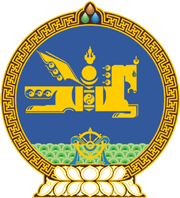  2015  оны  12  сарын  03  өдөр			                                              Төрийн ордон, Улаанбаатар хотЭРҮҮГИЙН ХУУЛЬ/Шинэчилсэн найруулга/ЕРӨНХИЙ АНГИнэгдүгээр бүлэгНИЙТЛЭГ ҮНДЭСЛЭЛ1.1 дүгээр зүйл.Хуулийн зорилго1.Энэ хуулийн зорилго нь Монгол Улсын Үндсэн хуулиар баталгаажуулсан хүний эрх, эрх чөлөө, нийтийн болон үндэсний ашиг сонирхол, Үндсэн хуулийн байгуулал, үндэсний болон хүн төрөлхтний аюулгүй байдлыг гэмт халдлагаас хамгаалах, гэмт хэргээс урьдчилан сэргийлэхэд оршино.1.2 дугаар зүйл.Хууль ёсны зарчим1.Гэмт хэрэг, ял, албадлагын арга хэмжээг энэ хуулиар тодорхойлно./Энэ хэсэгт 2017 оны 5 дугаар сарын 11-ний өдрийн хуулиар “ял, албадлагын арга хэмжээг” гэснийг “түүнд хүлээлгэх эрүүгийн хариуцлагыг” гэж өөрчлөлт оруулсан бөгөөд 2017 оны 7 дугаар сарын 01-ний өдрөөс эхлэн дагаж мөрдөнө/2.Эрүүгийн хуулийг төсөөтэй хэрэглэхгүй.3.Үйлдэл, эс үйлдэхүйг шинээр гэмт хэрэгт тооцсон, шинээр ялын төрөл, хэмжээг тогтоосон Эрүүгийн хуульд нэмэлт, өөрчлөлт оруулсан хууль энэ хуулийн бүрэлдэхүүн хэсэг болно./Энэ хэсэгт 2017 оны 5 дугаар сарын 11-ний өдрийн хуулиар “ялын” гэснийг “эрүүгийн хариуцлагын” гэж өөрчлөлт оруулсан бөгөөд 2017 оны 7 дугаар сарын 01-ний өдрөөс эхлэн дагаж мөрдөнө/4.Энэ хуулийн нэр томьёо, ухагдахууныг тайлбарлахад Монгол Улсын  хууль, Монгол Улсын хуулиар соёрхон баталсан, нэгдэн орсон олон улсын гэрээнд заасан тодорхойлолт, хэм хэмжээг баримтална.5.Энэ хуулийн нэр томьёо, ухагдахууныг тайлбарлахад захиргааны хэм хэмжээний актыг ашиглаж болно.1.3 дугаар зүйл.Шударга ёсны зарчим1.Ял, албадлагын арга хэмжээ нь тухайн хувь хүн, хуулийн этгээдийн үйлдсэн гэмт хэрэгт нь тохирсон байна.1.Эрүүгийн хариуцлага нь тухайн хүн, хуулийн этгээдийн үйлдсэн гэмт хэрэг, гэмт хэргийн нийгмийн аюулын шинж чанар, хэр хэмжээ, гэм буруугийн хэлбэрт тохирсон байна./Энэ хэсгийг 2017 оны 5 дугаар сарын 11-ний өдрийн хуулиар өөрчлөн найруулсан бөгөөд 2017 оны 7 дугаар сарын 01-ний өдрөөс эхлэн дагаж мөрдөнө/2.Гэмт хэрэгт тооцох, ял оногдуулахад хүнийг үндэс, угсаа, хэл, арьсны өнгө, нас, хүйс, нийгмийн гарал, байдал, хөрөнгө чинээ, эрхэлсэн ажил, албан тушаал, шашин шүтлэг, үзэл бодол, бэлгийн болон хүйсийн чиг баримжаа, боловсрол, хөгжлийн бэрхшээлтэй байдлаар ялгаварлан гадуурхахгүй.3.Гэмт хэрэг үйлдсэн хүнд өөрт нь ял оногдуулж, албадлагын арга хэмжээ хэрэглэнэ. Ял, албадлагын арга хэмжээг бусад хүнд халдаан хэрэглэж болохгүй./Энэ хэсэгт 2017 оны 5 дугаар сарын 11-ний өдрийн хуулиар “ял оногдуулж, албадлагын арга хэмжээ хэрэглэнэ.” гэснийг “эрүүгийн хариуцлага хүлээлгэнэ.” гэж, “Ял, албадлагын арга хэмжээг” гэснийг “Эрүүгийн хариуцлагыг” гэж тус тус өөрчлөлт оруулсан бөгөөд 2017 оны 7 дугаар сарын 01-ний өдрөөс эхлэн дагаж мөрдөнө/4.Хуулийн этгээдийн нэрийн өмнөөс, хуулийн этгээдийн ашиг сонирхлын төлөө гэмт хэрэг үйлдсэн бол тухайн хүнийг ялаас чөлөөлж, хуулийн этгээдэд ял оногдуулна./Энэ хэсэгт 2017 оны 5 дугаар сарын 11-ний өдрийн хуулиар “бол тухайн хүнийг ялаас чөлөөлж, хуулийн этгээдэд ял оногдуулна” гэснийг “хүнд эрүүгийн хариуцлага хүлээлгэсэн нь хуулийн этгээдийг эрүүгийн хариуцлагаас чөлөөлөх үндэслэл болохгүй” гэж өөрчлөлт оруулсан бөгөөд 2017 оны 7 дугаар сарын 01-ний өдрөөс эхлэн дагаж мөрдөнө/  5.Нэг гэмт хэрэгт нэг удаа ял оногдуулна.1.4 дүгээр зүйл.Гэм буруугийн зарчим1.Энэ хуульд заасан гэмт хэрэг үйлдсэн нь шүүхээр тогтоогдсон гэм буруутай хүнд ял оногдуулж, албадлагын арга хэмжээ хэрэглэнэ./Энэ хэсэгт 2017 оны 5 дугаар сарын 11-ний өдрийн хуулиар “ял оногдуулж, албадлагын арга хэмжээ хэрэглэнэ.” гэснийг “эрүүгийн хариуцлага хүлээлгэнэ.” гэж өөрчлөлт оруулсан бөгөөд 2017 оны 7 дугаар сарын 01-ний өдрөөс эхлэн дагаж мөрдөнө/2.Гэм буруугүйгээр энэ хуульд заасан хохирол, хор уршиг учруулсан бол үйлдэл, эс үйлдэхүйд ял оногдуулахгүй, албадлагын арга хэмжээ хэрэглэхгүй./Энэ хэсэгт 2017 оны 5 дугаар сарын 11-ний өдрийн хуулиар “үйлдэл, эс үйлдэхүйд ял оногдуулахгүй, албадлагын арга хэмжээ хэрэглэхгүй” гэснийг “эрүүгийн хариуцлага хүлээлгэхгүй” гэж өөрчлөлт оруулсан бөгөөд 2017 оны 7 дугаар сарын 01-ний өдрөөс эхлэн дагаж мөрдөнө/3.Хүний үзэл бодол, итгэл үнэмшлийн төлөө ял оногдуулахгүй, албадлагын арга хэмжээ хэрэглэхгүй.3.Гэмт хэрэг үйлдсэн этгээд өөрийн үйлдэл, эс үйлдэхүйн нийгмийн аюулын шинж чанарыг ухамсарлаагүй, хэргийн нөхцөл байдлын улмаас ухамсарлах боломжгүй байсан, учирч болох нийгэмд аюултай хор уршгийг урьдчилан мэдэх боломжгүй, мэдэх ёсгүй байсан бол хор уршиг гэм буруугүйгээр учруулсан гэж үзнэ.4.Хүний үзэл бодол, итгэл үнэмшлийн төлөө эрүүгийн хариуцлага хүлээлгэхгүй./Энэ хэсгийг 2017 оны 5 дугаар сарын 11-ний өдрийн хуулиар өөрчлөн найруулсан бөгөөд 2017 оны 7 дугаар сарын 01-ний өдрөөс эхлэн дагаж мөрдөнө/1.5 дугаар зүйл.Эрүүгийн хууль Монгол Улсын нутаг дэвсгэрт үйлчлэх1.Монгол Улсын нутаг дэвсгэрт гэмт хэрэг үйлдсэн хүнд энэ хуулиар ял оногдуулж, албадлагын арга хэмжээ хэрэглэнэ./Энэ хэсэгт 2017 оны 5 дугаар сарын 11-ний өдрийн хуулиар “ял оногдуулж, албадлагын арга хэмжээ хэрэглэнэ.” гэснийг “эрүүгийн хариуцлага хүлээлгэнэ.” гэж өөрчлөлт оруулсан бөгөөд 2017 оны 7 дугаар сарын 01-ний өдрөөс эхлэн дагаж мөрдөнө/2.Монгол Улсын нутаг дэвсгэрт хамаарах хилийн чанадад байгаа Дипломат төлөөлөгчийн газрын эзэмшил нутаг, усан, агаарын орон зайд байгаа Монгол Улсын усан онгоц, агаарын хөлөгт гэмт хэрэг үйлдсэн хүнд энэ хуулиар ял оногдуулж, албадлагын арга хэмжээ хэрэглэнэ./Энэ хэсэгт 2017 оны 5 дугаар сарын 11-ний өдрийн хуулиар “ял оногдуулж, албадлагын арга хэмжээ хэрэглэнэ.” гэснийг “эрүүгийн хариуцлага хүлээлгэнэ.” гэж өөрчлөлт оруулсан бөгөөд 2017 оны 7 дугаар сарын 01-ний өдрөөс эхлэн дагаж мөрдөнө/3.Дипломат дархан эрх, эрх ямба эдэлж байгаа хүн Монгол Улсын нутаг дэвсгэрт гэмт хэрэг үйлдвэл түүнд энэ хуулиар ял оногдуулах, албадлагын арга хэмжээ хэрэглэх эсэхийг Монгол Улсын олон улсын гэрээний дагуу шийдвэрлэнэ./Энэ хэсэгт 2017 оны 5 дугаар сарын 11-ний өдрийн хуулиар “Дипломат” гэснийг “Гадаад улсын дипломат” гэж, “ял оногдуулах, албадлагын арга хэмжээ хэрэглэх” гэснийг “эрүүгийн хариуцлага хүлээлгэх” гэж тус тус өөрчлөлт оруулсан бөгөөд 2017 оны 7 дугаар сарын 01-ний өдрөөс эхлэн дагаж мөрдөнө/4.Энэ хуульд заасан тохиолдолд Монгол Улсын нутаг дэвсгэрт гэмт хэрэг үйлдсэн хуулийн этгээдэд энэ хуулиар ял оногдуулна./Энэ хэсэгт 2017 оны 5 дугаар сарын 11-ний өдрийн хуулиар “ял оногдуулна.” гэснийг “эрүүгийн хариуцлага хүлээлгэнэ.” гэж өөрчлөлт оруулсан бөгөөд 2017 оны 7 дугаар сарын 01-ний өдрөөс эхлэн дагаж мөрдөнө/1.6 дугаар зүйл.Эрүүгийн хууль Монгол Улсын нутаг дэвсгэрийн гадна үйлчлэх1.Монгол Улсын иргэн, тус улсад байнга оршин суудаг харьяалалгүй хүн гадаад улсад энэ хуульд заасан гэмт хэрэг үйлдэж, тухайн гэмт хэрэгт ял оногдуулаагүй, албадлагын арга хэмжээ хэрэглээгүй бол энэ хуулиар ял оногдуулж, албадлагын арга хэмжээ хэрэглэнэ. /Энэ хэсэгт 2017 оны 5 дугаар сарын 11-ний өдрийн хуулиар “ял оногдуулаагүй, албадлагын арга хэмжээ хэрэглээгүй” гэснийг “нь эрүүгийн хариуцлага хүлээлгээгүй”  гэж, “ял оногдуулж, албадлагын арга хэмжээ хэрэглэнэ.” гэснийг “эрүүгийн хариуцлага хүлээлгэнэ.” гэж өөрчлөлт оруулсан бөгөөд 2017 оны 7 дугаар сарын 01-ний өдрөөс эхлэн дагаж мөрдөнө/2.Энэ зүйлийн 1 дэх хэсэгт заасан хүний үйлдсэн гэмт хэрэгт нь гадаад улсад ял оногдуулсан бол Монгол Улсын шүүх түүнд оногдуулсан ялыг энэ хуулийн дагуу хөнгөрүүлж, чөлөөлж болно. Монгол Улсын олон улсын гэрээнд өөрөөр заагаагүй бол шүүх тухайн хүнийг энэ хуульд заасан үндэслэлээр гэм буруугүйд тооцож болно.3.Монгол Улсын олон улсын гэрээнд өөрөөр заагаагүй бол гадаад улсад алба хааж байхдаа гэмт хэрэг үйлдсэн Монгол Улсын цэргийн албан хаагчид энэ хуулиар ял оногдуулж, албадлагын арга хэмжээ хэрэглэнэ./Энэ хэсэгт 2017 оны 5 дугаар сарын 11-ний өдрийн хуулиар “цэргийн албан” гэснийг “цэргийн алба” гэж, “ял оногдуулж, албадлагын арга хэмжээ хэрэглэнэ.” гэснийг “эрүүгийн хариуцлага хүлээлгэнэ.” гэж өөрчлөлт оруулсан бөгөөд 2017 оны 7 дугаар сарын 01-ний өдрөөс эхлэн дагаж мөрдөнө/4.Монгол Улсын хилийн гадна гэмт хэрэг үйлдсэн гадаадын иргэн, харьяалалгүй хүнд Монгол Улсын олон улсын гэрээнд заасан тохиолдолд энэ хуулиар ял оногдуулж, албадлагын арга хэмжээ хэрэглэнэ./Энэ хэсэгт 2017 оны 5 дугаар сарын 11-ний өдрийн хуулиар “ял оногдуулж, албадлагын арга хэмжээ хэрэглэнэ.” гэснийг “эрүүгийн хариуцлага хүлээлгэнэ.” гэж өөрчлөлт оруулсан бөгөөд 2017 оны 7 дугаар сарын 01-ний өдрөөс эхлэн дагаж мөрдөнө/5.Монгол Улсад байнга оршин суудаггүй гадаадын иргэн, харьяалалгүй хүн тус улсын хилийн гадна Монгол Улсын ашиг сонирхлын эсрэг гэмт хэрэг үйлдэж түүндээ ял шийтгүүлээгүй бол Монгол Улсын олон улсын гэрээнд заасан тохиолдолд энэ хуулиар ял оногдуулж, албадлагын арга хэмжээ хэрэглэж болно./Энэ хэсэгт 2017 оны 5 дугаар сарын 11-ний өдрийн хуулиар “ял оногдуулж, албадлагын арга хэмжээ хэрэглэж болно.” гэснийг “эрүүгийн хариуцлага хүлээлгэж болно.” гэж өөрчлөлт оруулсан бөгөөд 2017 оны 7 дугаар сарын 01-ний өдрөөс эхлэн дагаж мөрдөнө/1.7 дугаар зүйл.Гэмт хэрэг үйлдсэн хүнийг шилжүүлэх1.Монгол Улсын иргэнийг гэмт хэрэгт мөрдөн шалгуулах, ял шийтгүүлэхээр гадаад улсад шилжүүлэн өгөхгүй.2.Монгол Улсын нутаг дэвсгэрийн гадна гэмт хэрэг үйлдсэн Монгол Улсын нутаг дэвсгэрт байгаа гадаадын иргэн, Монгол Улсад байнга оршин суудаггүй харьяалалгүй хүнийг Монгол Улсын олон улсын гэрээний дагуу гэмт хэрэгт шалгуулах, ял эдлүүлэхээр гадаад улсад шилжүүлэн өгч болно.3.Тухайн улсын хуульд зааснаар цаазаар авах ял оногдуулах, эрүү шүүлт тулгах хангалттай үндэслэл байгаа тохиолдолд гадаадын иргэн, харьяалалгүй хүнийг тухайн улсад гэмт хэрэгт мөрдөн шалгуулах, ял шийтгүүлэхээр шилжүүлэн өгөхгүй.1.8 дугаар зүйл.Хууль үйлчлэх цаг хугацаа1.Үйлдэл, эс үйлдэхүйг гэмт хэрэгт тооцох ба оногдуулах ялын төрөл, хэмжээг тухайн гэмт хэргийг үйлдэх үед дагаж мөрдөж байсан хуулиар тодорхойлно./Энэ хэсэгт 2017 оны 5 дугаар сарын 11-ний өдрийн хуулиар “тооцох ба оногдуулах ялын” гэснийг “тооцох, гэм буруутай хүн, хуулийн этгээдэд хүлээлгэх эрүүгийн хариуцлагын” гэж өөрчлөлт оруулсан бөгөөд 2017 оны 7 дугаар сарын 01-ний өдрөөс эхлэн дагаж мөрдөнө/2.Гэмт хэргийн хор уршиг хэзээ илэрснээс үл хамааран энэ хуульд заасан гэмт үйлдэл, эс үйлдэхүй төгссөн үеийг гэмт хэрэг үйлдсэн хугацаагаар тооцно.3.Гэмт үйлдэл, эс үйлдэхүй тодорхой хугацаанд үргэлжилсэн бол гэмт хэрэг үйлдэгдэж дууссан, эсхүл таслан зогсоогдсон үеийг гэмт хэрэг үйлдсэн хугацаанд хамааруулна.1.9 дүгээр зүйл.Хууль буцаан хэрэглэх1.Үйлдэл, эс үйлдэхүйг гэмт хэрэгт тооцохгүй болсон, оногдуулах ялыг хөнгөрүүлсэн, гэмт хэрэг үйлдсэн этгээдийн эрх зүйн байдлыг дээрдүүлсэн хуулийг буцаан хэрэглэнэ.2.Үйлдэл, эс үйлдэхүйг гэмт хэрэгт шинээр тооцсон, оногдуулах ялыг хүндрүүлсэн, гэмт хэрэг үйлдсэн этгээдийн эрх зүйн байдлыг дордуулсан хуулийг буцаан хэрэглэхгүй.3.Шинэ хуулиар тухайн гэмт хэрэгт оногдуулах ялын хэмжээг багасгасан тохиолдолд шүүх урьд ял шийтгүүлсэн этгээдийн ялыг шинээр тогтоосон хэмжээнд нийцүүлэн хасна.1.10 дугаар зүйл.Гэмт хэргийг хөөн хэлэлцэх хугацаа 1.Гэмт хэрэг үйлдсэнээс хойш дараах хугацаа өнгөрсөн нь тогтоогдвол яллагдагчаар татаж болохгүй:1.1.энэ хуульд нэг жил хүртэл хугацаагаар хорих ял оногдуулахаар тогтоосон гэмт хэрэг үйлдсэнээс хойш нэг жил өнгөрсөн;1.1.энэ хуулийн тусгай ангид хорих ялын дээд хэмжээг нэг жил, түүнээс бага  хугацаагаар тогтоосон, эсхүл зорчих эрхийг хязгаарлах ялын дээд хэмжээг нэг жил, түүнээс бага хугацаагаар тогтоосон гэмт хэрэг үйлдсэнээс хойш нэг жил өнгөрсөн;/Энэ заалтыг 2017 оны 5 дугаар сарын 11-ний өдрийн хуулиар өөрчлөн найруулсан бөгөөд 2017 оны 7 дугаар сарын 01-ний өдрөөс эхлэн дагаж мөрдөнө/1.2.энэ хуульд найман жил хүртэл хугацаагаар хорих ял оногдуулахаар ялын дээд хэмжээг тогтоосон гэмт хэрэг үйлдсэнээс хойш таван жил өнгөрсөн;1.2.энэ хуулийн тусгай ангид хорих ялын доод хэмжээг нэг жилээс дээш, дээд хэмжээг найман жил, түүнээс бага хугацаагаар тогтоосон, эсхүл зорчих эрхийг хязгаарлах ялын доод хэмжээг нэг жилээс дээш хугацаагаар тогтоосон гэмт хэрэг үйлдсэнээс хойш таван жил өнгөрсөн; /Энэ заалтыг 2017 оны 5 дугаар сарын 11-ний өдрийн хуулиар өөрчлөн найруулсан бөгөөд 2017 оны 7 дугаар сарын 01-ний өдрөөс эхлэн дагаж мөрдөнө/1.3.энэ хуульд арван хоёр жил хүртэл хугацаагаар хорих ял оногдуулахаар ялын дээд хэмжээг тогтоосон гэмт хэрэг үйлдсэнээс хойш арван хоёр жил өнгөрсөн;1.3.энэ хуулийн тусгай ангид хорих ялын доод хэмжээг таван жилээс дээш, хорих ялын дээд хэмжээг арван таван жил, түүнээс бага хугацаагаар тогтоосон гэмт хэрэг үйлдсэнээс хойш арван хоёр жил өнгөрсөн; /Энэ заалтыг 2017 оны 5 дугаар сарын 11-ний өдрийн хуулиар өөрчлөн найруулсан бөгөөд 2017 оны 7 дугаар сарын 01-ний өдрөөс эхлэн дагаж мөрдөнө/1.4.энэ хуульд арван хоёр жилээс дээш хугацаагаар хорих ял оногдуулахаар ялын дээд хэмжээг тогтоосон гэмт хэрэг үйлдсэнээс хойш хорин жил өнгөрсөн.1.4.энэ хуулийн тусгай ангид хорих ялын доод хэмжээг арван хоёр жилээс дээш, хорих ялын дээд хэмжээг хорин жил хүртэл тогтоосон ба бүх насаар хорих ял оногдуулахаар заагаагүй гэмт хэрэг үйлдсэнээс хойш хорин жил өнгөрсөн./Энэ заалтыг 2017 оны 5 дугаар сарын 11-ний өдрийн хуулиар өөрчлөн найруулсан бөгөөд 2017 оны 7 дугаар сарын 01-ний өдрөөс эхлэн дагаж мөрдөнө/2.Гэмт хэргийг хөөн хэлэлцэх хугацааг гэмт хэрэг үйлдсэн өдрөөс эхлэн яллагдагчаар татах өдрийг хүртэл тоолно. Яллагдагчаар татсанаар гэмт хэргийг хөөн хэлэлцэх хугацааг тоолохыг зогсооно.3.Гэмт хэрэг үйлдсэн этгээд энэ зүйлийн 1 дэх хэсэгт заасан хугацаа өнгөрөөгүй байхад гэмт хэрэг санаатай дахин үйлдвэл хөөн хэлэлцэх хугацааг сүүлчийн гэмт хэргийг үйлдсэн үеэс гэмт хэрэг тус бүрд шинээр тоолно.4.Энэ хуульд бүх насаар хорих ял оногдуулахаар заасан гэмт хэрэг, хүн төрөлхтний аюулгүй байдал, энх тайвны эсрэг гэмт хэрэгт хөөн хэлэлцэх хугацаа тоолохгүй.хоёрдугаар бүлэггэмт хэрэг2.1 дүгээр зүйл.Гэмт хэргийн ойлголт, шинж1.Энэ хуульд заасан гэм буруутай үйлдэл, эс үйлдэхүйг гэмт хэрэгт тооцно.1.Энэ хуулийн тусгай ангид заасан нийгэмд аюултай гэм буруутай үйлдэл, эс үйлдэхүйг гэмт хэрэгт тооцно./Энэ хэсгийг 2017 оны 5 дугаар сарын 11-ний өдрийн хуулиар өөрчлөн найруулсан бөгөөд 2017 оны 7 дугаар сарын 01-ний өдрөөс эхлэн дагаж мөрдөнө/2.Энэ хуулийн тусгай ангид заасан тохиолдолд гэм буруутай үйлдэл, эс үйлдэхүйн улмаас хохирол, хор уршиг учирсныг гэмт хэрэгт тооцно.3.Энэ хуулийн тусгай ангид заагаагүй үйлдэл, эс үйлдэхүй, хохирол, хор уршиг, гэм буруугийн шинжийг төсөөтэй хэрэглэж гэмт хэрэгт тооцохгүй.4.Эрүүгийн хуулийн тусгай ангид заасан гэмт хэргийн шинжийг хэлбэрийн төдий агуулсан боловч тухайн этгээдийн хувийн байдал, үйлдэл, эс үйлдэхүйн нийгмийн аюулын хэр хэмжээ нь энэ хуулиар хамгаалагдсан эрх ашигт бодит хохирол, хор уршиг учруулаагүй үйлдэл, эс үйлдэхүйг гэмт хэрэгт тооцохгүй./Энэ хэсгийг 2017 оны 5 дугаар сарын 11-ний өдрийн хуулиар нэмсэн бөгөөд 2017 оны 7 дугаар сарын 01-ний өдрөөс эхлэн дагаж мөрдөнө/2.2 дугаар зүйл.Гэмт үйлдэл, эс үйлдэхүй1.Энэ хуулийн тусгай ангид гэмт хэрэгт тооцох үйлдэл, эс үйлдэхүйг тусгайлан заана.2.Хохирол, хор уршиг учруулахгүй байх талаар хууль, захиргааны хэм хэмжээний акт, хэлцлээр хүлээсэн үүргээ биелүүлээгүйн улмаас энэ хуулийн тусгай ангид заасан хохирол, хор уршиг учирсан бол эс үйлдэхүйгээр гэмт хэрэг үйлдсэнд тооцно.2.Болгоомжгүй үйлдэл, эс үйлдэхүй нь энэ хуулийн тусгай ангид заасан тохиолдолд гэмт хэрэгт тооцогдоно./Энэ хэсгийг 2017 оны 5 дугаар сарын 11-ний өдрийн хуулиар өөрчлөн найруулсан бөгөөд 2017 оны 7 дугаар сарын 01-ний өдрөөс эхлэн дагаж мөрдөнө/3.Энэ хуулийн тусгай ангид заасан нэг гэмт хэргийн шинжийг хэд хэдэн удаагийн үйлдэл, эс үйлдэхүйгээр хангасан байвал үргэлжилсэн нэг гэмт хэрэг үйлдсэнд тооцно.4.Энэ хуулийн тусгай ангид заасан хэд хэдэн гэмт хэргийн шинжийг нэг удаагийн үйлдэл, эс үйлдэхүйгээр хангасан байвал хэд хэдэн гэмт хэрэг үйлдсэнд тооцно.2.3 дугаар зүйл.Гэм буруу1.Гэм буруу нь санаатай, эсхүл болгоомжгүй хэлбэртэй байна.2.Өөрийн үйлдэл, эс үйлдэхүйг хууль бус шинжтэй болохыг мэдсэн атлаа түүнийг хүсч үйлдсэн, хохирол, хор уршигт зориуд хүргэсэн бол санаатай гэмт хэрэгт тооцно./Энэ хэсэгт 2017 оны 5 дугаар сарын 11-ний өдрийн хуулиар “мэдсэн атлаа” гэснийг “ухамсарлаж” гэж өөрчлөлт оруулсан бөгөөд 2017 оны 7 дугаар сарын 01-ний өдрөөс эхлэн дагаж мөрдөнө/3.Өөрийн үйлдэл, эс үйлдэхүйг хууль бус шинжтэй болохыг ухамсарлаж түүний улмаас хохирол, хор уршиг учрах боломжтойг урьдчилан мэдэж түүнийг гаргахгүй байж чадна гэж тооцсон боловч хохирол, хор уршиг учирсан, эсхүл хохирол, хор уршиг учрах боломжтойг урьдчилан мэдэх ёстой, мэдэх боломжтой байсан боловч мэдэлгүй үйлдсэний улмаас хохирол, хор уршиг учирсан бол болгоомжгүй гэмт хэрэгт тооцно.2.4 дүгээр зүйл.Гэм буруугийн холимог хэлбэр1.Санаатай үйлдэл, эс үйлдэхүйн улмаас болгоомжгүйгээр хохирол, хор уршигт хүргэснийг гэм буруугийн холимог хэлбэр гэнэ.2.Энэ хуулийн тусгай ангид гэм буруугийн холимог хэлбэрээр үйлдсэн гэмт хэргийн шинж, оногдуулах ялын төрөл, хэмжээг тусгайлан заана.2.5 дугаар зүйл.Гэмт хэргийн хохирол, хор уршиг1.Энэ хуулийн тусгай ангид заасан гэмт хэргийн улмаас хүний амь нас, эрүүл мэнд, эд хөрөнгө, бусад эрх, эрх чөлөө, нийтийн болон үндэсний ашиг сонирхол, аюулгүй байдалд шууд учирсан үр дагаврыг гэмт хэргийн хохиролд тооцно.2.Энэ хуулийн тусгай ангид заасан гэмт хэрэг үйлдэж хохирол учруулсны улмаас үүссэн үр дагаврыг гэмт хэргийн хор уршигт тооцно.3.Энэ хуульд заасан “ноцтой хохирол” гэж хохирогчийн амьдралын эх үүсвэр болсон эдийн засгийн ач холбогдол бүхий эд хөрөнгийн эрхэд хохирол учирсныг ойлгоно.4.Энэ хуульд заасан “их хэмжээний хохирол” гэж хорин таван мянган нэгжтэй тэнцэх хэмжээний төгрөг, түүнээс дээш хэмжээг ойлгоно.4.Энэ хуульд заасан дараах хохирлын хэмжээг доор дурдсанаар ойлгоно:	4.1.“их хэмжээний хохирол” гэж тавин мянган нэгжтэй тэнцэх хэмжээний төгрөг, түүнээс дээш хэмжээг; 	4.2.“үлэмж хэмжээний хохирол” гэж арван мянган нэгжтэй тэнцэх хэмжээний төгрөг, түүнээс дээш хэмжээг;	4.3.“бага хэмжээний хохирол” гэж гурван зуун нэгжтэй тэнцэх хэмжээний төгрөг, түүнээс доош хэмжээг./Энэ хэсгийг 2017 оны 5 дугаар сарын 11-ний өдрийн хуулиар өөрчлөн найруулсан бөгөөд 2017 оны 7 дугаар сарын 01-ний өдрөөс эхлэн дагаж мөрдөнө/5.Шүүх гэмт хэргийн хохирол, хор уршгийг тодорхойлж, бодит хохирлыг нөхөн төлүүлэх, хор уршгийг арилгахад гарах зардлын мөнгөн дүнгээр илэрхийлэгдэх хэмжээг тогтооно.		Тайлбар: -Энэ хуульд заасан “нэгж” гэж энэ хуулийн 5.3 дугаар зүйлийн 3 дахь хэсэгт заасныг ойлгоно./Энэ хэсгийн тайлбарыг 2017 оны 5 дугаар сарын 11-ний өдрийн хуулиар нэмсэн бөгөөд 2017 оны 7 дугаар сарын 01-ний өдрөөс эхлэн дагаж мөрдөнө/2.6 дугаар зүйл.Гэмт хэргийн ангилал1.Энэ хуулийн тусгай ангид хорих ялын доод хэмжээг хоёр жил, түүнээс дээш хугацаагаар оногдуулахаар тогтоосон гэмт хэргийг хүнд гэмт хэрэг гэнэ.2.Энэ хуулийн тусгай ангид хорих ялын дээд хэмжээг таван жил, түүнээс доош хугацаагаар оногдуулахаар тогтоосон, эсхүл хорих ял оногдуулахаар заагаагүй гэмт хэргийг хөнгөн гэмт хэрэг гэнэ./Энэ зүйлийг 2017 оны 5 дугаар сарын 11-ний өдрийн хуулиар нэмсэн бөгөөд 2017 оны 7 дугаар сарын 01-ний өдрөөс эхлэн дагаж мөрдөнө/2.6 дугаар зүйл.Гэмт хэрэгт бэлтгэх /Энэ зүйлийн дугаарт 2017 оны 5 дугаар сарын 11-ний өдрийн хуулиар “2.7” гэж өөрчлөлт оруулсан бөгөөд 2017 оны 7 дугаар сарын 01-ний өдрөөс эхлэн дагаж мөрдөнө/1.Зэвсэг, тусгайлан бэлтгэсэн зэвсгийн чанартай зүйлийг хайж олсон, шинээр хийсэн, засч тохируулсан, гэмт хэрэг үйлдэх талаар урьдчилан үгсэж тохиролцсон, гэмт хэрэг үйлдэхэд тохиромжтой нөхцөл зориуд бүрдүүлснийг гэмт хэрэг үйлдэхэд бэлтгэх гэнэ.2.Энэ хуульд таван жил хүртэл хугацаагаар хорих ял оногдуулахаар заасан гэмт хэрэгт бэлтгэсэн үйлдэл, эс үйлдэхүйд ял оногдуулахгүй.2.Энэ хуульд гурван жил хүртэл хугацаагаар хорих ял оногдуулахаар заасан гэмт хэрэгт бэлтгэсэн үйлдэл, эс үйлдэхүйд эрүүгийн хариуцлага хүлээлгэхгүй./Энэ хэсгийг 2017 оны 5 дугаар сарын 11-ний өдрийн хуулиар өөрчлөн найруулсан бөгөөд 2017 оны 7 дугаар сарын 01-ний өдрөөс эхлэн дагаж мөрдөнө/3.Гэмт хэрэгт бэлтгэсэн үйлдэл, эс үйлдэхүй нь тодорхой гэмт хэргийн шинжийг хангасан бол тухайн гэмт хэрэгт нь ял оногдуулж, албадлагын арга хэмжээ хэрэглэнэ./Энэ хэсэгт 2017 оны 5 дугаар сарын 11-ний өдрийн хуулиар “ял оногдуулж, албадлагын арга хэмжээ хэрэглэнэ.” гэснийг “эрүүгийн хариуцлага хүлээлгэнэ.” гэж өөрчлөлт оруулсан бөгөөд 2017 оны 7 дугаар сарын 01-ний өдрөөс эхлэн дагаж мөрдөнө/4.Шүүх гэмт хэрэгт бэлтгэсэн үйлдэл, эс үйлдэхүйн шинж ба гэмт хэргийг төгсгөж чадаагүй нөхцөл байдлыг харгалзан энэ хуульд тухайн гэмт хэрэгт оногдуулахаар заасан ялын дээд хэмжээний гуравны нэгээс хэтрүүлэхгүйгээр ял оногдуулж болно./Энэ хэсэгт 2017 оны 5 дугаар сарын 11-ний өдрийн хуулиар “Шүүх” гэсний дараа “энэ зүйлийн 2 дахь хэсэгт зааснаас бусад” гэж нэмэлт оруулсан бөгөөд 2017 оны 7 дугаар сарын 01-ний өдрөөс эхлэн дагаж мөрдөнө/2.7 дугаар зүйл.Гэмт хэрэг үйлдэхээр завдах, гэмт хэрэг үйлдэхээс татгалзах /Энэ зүйлийн дугаарт 2017 оны 5 дугаар сарын 11-ний өдрийн хуулиар “2.8” гэж өөрчлөлт оруулсан бөгөөд 2017 оны 7 дугаар сарын 01-ний өдрөөс эхлэн дагаж мөрдөнө/1.Гэмт хэрэг үйлдэхэд шууд чиглэсэн үйлдэл, эс үйлдэхүйг санаатай хийсэн боловч тухайн хүний хүсэл зоригоос үл хамаарах нөхцөл байдлын улмаас гэмт хэрэг төгсөөгүй бол гэмт хэрэг үйлдэхээр завдах гэнэ.2.Шүүх гэмт хэрэг үйлдэхээр завдсан үйлдлийн шинж ба гэмт хэргийг төгсгөж чадаагүй нөхцөл байдлыг харгалзан энэ хуулийн тусгай ангид тухайн гэмт хэрэгт оногдуулахаар заасан ялын дээд хэмжээний гуравны хоёроос хэтрүүлэхгүйгээр ял оногдуулна.3.Гэмт хэргийг үйлдэж төгсгөх боломжтойг ойлгож сайн дураараа татгалзсан хүнд ял оногдуулахгүй.3.Гэмт хэргийг үйлдэж төгсгөх боломжтойг ойлгож байсан боловч туйлд нь хүргэхээс сайн дураараа татгалзсан хүнд эрүүгийн хариуцлага хүлээлгэхгүй./Энэ хэсгийг 2017 оны 5 дугаар сарын 11-ний өдрийн хуулиар өөрчлөн найруулсан бөгөөд 2017 оны 7 дугаар сарын 01-ний өдрөөс эхлэн дагаж мөрдөнө/4.Гэмт хэрэг үйлдэхээс татгалзсан үйлдэл, эс үйлдэхүй нь бие даасан өөр гэмт хэргийн шинжтэй байвал тухайн гэмт хэрэгт ял оногдуулж, албадлагын арга хэмжээ хэрэглэнэ.4.Гэмт хэргээ туйлд нь хүргэхээс сайн дураараа татгалзахаас өмнө хийсэн үйлдэл, эс үйлдэхүй нь бие даасан өөр гэмт хэргийн шинжтэй байвал тухайн гэмт хэрэгт эрүүгийн хариуцлага хүлээлгэнэ./Энэ хэсгийг 2017 оны 5 дугаар сарын 11-ний өдрийн хуулиар өөрчлөн найруулсан бөгөөд 2017 оны 7 дугаар сарын 01-ний өдрөөс эхлэн дагаж мөрдөнө/гуравдугаар бүлэггэмт хэрэг хамтран үйлдэх /Энэ бүлгийн гарчигт 2017 оны 5 дугаар сарын 11-ний өдрийн хуулиар “ГЭМТ ХЭРЭГ ХАМТРАН ҮЙЛДЭХ” гэснийг “ГЭМТ ХЭРЭГТ ХАМТРАН ОРОЛЦОХ” гэж өөрчлөлт оруулсан бөгөөд 2017 оны 7 дугаар сарын 01-ний өдрөөс эхлэн дагаж мөрдөнө/3.1 дүгээр зүйл.Гэмт хэрэг хамтран үйлдэх /Энэ зүйлийн гарчигт 2017 оны 5 дугаар сарын 11-ний өдрийн хуулиар “Гэмт хэрэг хамтран үйлдэх” гэснийг “Гэмт хэрэгт хамтран оролцох” гэж өөрчлөлт оруулсан бөгөөд 2017 оны 7 дугаар сарын 01-ний өдрөөс эхлэн дагаж мөрдөнө/1.Хоёр, түүнээс олон хүн гэмт хэрэг үйлдэхэд санаатай нэгдсэнийг гэмт хэрэг хамтран үйлдэх гэнэ. /Энэ хэсэгт 2017 оны 5 дугаар сарын 11-ний өдрийн хуулиар “гэмт хэрэг хамтран үйлдэх” гэснийг “гэмт хэрэгт хамтран оролцох” гэж өөрчлөлт оруулсан бөгөөд 2017 оны 7 дугаар сарын 01-ний өдрөөс эхлэн дагаж мөрдөнө/2.Гүйцэтгэгч, зохион байгуулагч, хатгагч, хамжигчийг гэмт хэрэг хамтран үйлдэгчид тооцно. /Энэ хэсэгт 2017 оны 5 дугаар сарын 11-ний өдрийн хуулиар “гэмт хэрэг хамтран үйлдэгчид” гэснийг “гэмт хэрэгт хамтран оролцогчид” гэж өөрчлөлт оруулсан бөгөөд 2017 оны 7 дугаар сарын 01-ний өдрөөс эхлэн дагаж мөрдөнө/3.Гэмт хэргийг үйлдэх талаар урьдчилан үгсэн тохиролцсоныг, эсхүл урьдчилан үгсэн тохиролцоогүй боловч үйлдлээрээ нэгдсэнийг гэмт хэрэг хамтран үйлдсэнд тооцно./Энэ хэсэгт 2017 оны 5 дугаар сарын 11-ний өдрийн хуулиар “үйлдлээрээ” гэсний дараа “санаатай” гэж нэмэлт оруулж, “гэмт хэрэг хамтран үйлдсэнд” гэснийг “гэмт хэрэгт хамтран оролцсонд” гэж өөрчлөлт оруулсан бөгөөд 2017 оны 7 дугаар сарын 01-ний өдрөөс эхлэн дагаж мөрдөнө/3.2 дугаар зүйл.Гэмт хэргийн гүйцэтгэгч1.Энэ хуульд заасан гэмт хэргийг өөрөө, бусадтай бүлэглэн, ял оногдуулах насанд хүрээгүй хүнийг, хэрэг хариуцах чадваргүй хүнийг, гэмт хэргийг хамтран үйлдээгүй ба гэмт хэрэг үйлдэгдэж байгааг ойлгож мэдээгүй бусад хүнийг, мал, амьтан ашиглан үйлдсэн хүнийг гэмт хэргийн гүйцэтгэгч гэнэ.2.Хуулийн этгээдийг төлөөлөн шийдвэр гаргах эрх бүхий албан тушаалтан хуулийн этгээдийн нэрийн өмнөөс, хуулийн этгээдийн ашиг сонирхлын төлөө шийдвэр гаргаж, зөвшөөрөл өгч энэ хуульд заасан гэмт хэргийг бусдаар үйлдүүлсэн, хуулийн этгээдийн ашиг сонирхлын төлөө энэ хуульд заасан гэмт хэргийн шинжийг өөрийн үйлдэл, эс үйлдэхүйгээр хангасан бол гэмт хэргийн гүйцэтгэгчид тооцно.3.Хуулийн этгээдийн гүйцэтгэх албан тушаалтан удирдлагаас өгсөн шийдвэрийг хууль бус болохыг мэдсээр байж үйлдсэн бол хамтран үйлдсэн гүйцэтгэгчид тооцно.3.3 дугаар зүйл.Гэмт хэргийн зохион байгуулагч1.Гэмт хэрэг үйлдэхийг санаачилсан, удирдсан, төлөвлөсөн, гэмт хэрэг хамтран үйлдэгчдийн үүрэг, оролцоог хуваарилсан, зохион байгуулалттай гэмт бүлэг байгуулсан хүнийг гэмт хэргийн зохион байгуулагч гэнэ.2.Гэмт хэргийн зохион байгуулагчийг тухайн гэмт хэргийг хамтран үйлдсэн гүйцэтгэгчид тооцно.3.4 дүгээр зүйл.Гэмт хэргийн хатгагч1.Бусдыг санаатай гэмт хэрэгт татан оруулсан, хөлсөлсөн, гэмт хэрэг үйлдэхэд зориуд хүргэсэн хүнийг гэмт хэргийн хатгагч гэнэ. Бусдыг гэмт хэрэгт бусдаар дамжуулан хатгасан хүнийг гэмт хэргийн хатгагчид тооцно.2.Гэмт хэргийн хатгагчийг түүний хатгаснаар үйлдсэн гэмт хэргийн гүйцэтгэгчид оногдуулах ялаас багагүй ял оногдуулна.3.5 дугаар зүйл.Гэмт хэргийн хамжигч1.Урьдчилан амлаж бусдыг санаатай гэмт хэрэг үйлдэхэд дэмжлэг үзүүлсэн хүнийг гэмт хэргийн хамжигч гэнэ.2.Гэмт хэргийн хамжигчид гэмт хэрэг үйлдэхэд гүйцэтгэсэн үүрэг, үйлдлийн шинж чанарыг харгалзан шүүх энэ хуульд тухайн гэмт хэрэгт оногдуулахаар заасан ялын төрөл, хэмжээний дотор гүйцэтгэгчид оногдуулах ялаас ихгүй ял оногдуулна.3.6 дугаар зүйл.Зөрж гүйцэтгэх1.Гүйцэтгэгч бусад хамтран үйлдэгчтэй тохиролцсоноос өөр гэмт хэрэг үйлдсэнийг зөрж гүйцэтгэх гэнэ.2.Гүйцэтгэгчийн зөрж үйлдсэн гэмт хэрэгт оролцоогүй бусад хамтран үйлдэгчид ял оногдуулахгүй.3.7 дугаар зүйл.Бүлэглэн гүйцэтгэх1.Гэмт хэргийг хоёр, түүнээс олон хүн санаатай нэгдэж үйлдсэн бол бүлэглэн гүйцэтгэх гэнэ.2.Бүлэглэн гүйцэтгэсэн гэмт хэргийг гүйцэтгэгчдийн үйлдлийг нэгтгэн зүйлчилж гүйцэтгэгч тус бүрийн гэмт хэргийг үйлдэхэд гүйцэтгэсэн үүрэг, оролцоог харгалзан ялыг ялгамжтай оногдуулна.3.8 дугаар зүйл.Зохион байгуулалттай гэмт бүлэг1.Гэмт хэрэг байнга үйлдэж ашиг олох зорилгоор урьдчилан нэгдсэн гурав, түүнээс олон хүний тогтвортой нэгдлийг зохион байгуулалттай гэмт бүлэг гэнэ.  2.Зохион байгуулалттай гэмт бүлэг байгуулсан, удирдсан хүнийг зохион байгуулалттай гэмт бүлэг байгуулсан, удирдсан үйлдэлд нь ба зохион байгуулалттай гэмт бүлгийн бусад гишүүний үйлдсэн гэмт хэргийн гүйцэтгэгчид тооцож ял оногдуулна.  3.Зохион байгуулалттай гэмт бүлгийн гишүүнийг зохион байгуулалттай гэмт бүлэгт элссэн үйлдэлд ба өөрийнх нь үйлдсэн гэмт хэрэгт ял оногдуулна.4.Зохион байгуулалттай гэмт бүлгийн үйл ажиллагаанд нэгдэж гэмт хэрэг үйлдсэн хүнийг зохион байгуулалттай гэмт бүлгийн гишүүнд тооцож өөрийнх нь үйлдсэн гэмт хэрэгт ял оногдуулна.5.Зохион байгуулалттай гэмт бүлгийн үйл ажиллагаанд нэгдэж гэмт хэрэг үйлдсэн хүнд ял оногдуулахад уг гэмт бүлгийг байгуулсан, удирдсан, уг гэмт хэрэгт хамтран оролцсон бусад гишүүнд ял оногдуулсан эсэх нь саад болохгүй.6.Зохион байгуулалттай гэмт бүлгийн гишүүн гэмт хэргээ илчлэн ирсэн, зохион байгуулалттай гэмт бүлгийн үйлдсэн гэмт хэргийг илрүүлэхэд туслалцаа үзүүлсэн, мэдээлэл өгсөн, эрх бүхий байгууллагатай хамтран ажилласан бол түүнийг гэм буруугаа хүлээсэнд тооцон ял оногдуулж, хөнгөрүүлж, чөлөөлж болно.дөрөвдүгээр бүлэггэмт хэргийг үгүйсгэх нөхцөл байдал4.1 дүгээр зүйл.Аргагүй хамгаалалт1.Өөрийн, ойр дотны хүний амь нас, эрүүл мэндийн эсрэг хууль бус ба тулгарсан довтолгооны эсрэг хийсэн гэмт хэргийн шинжтэй үйлдлийг гэмт хэрэгт тооцохгүй.2.Аливаа хүн мэргэжил, тусгай бэлтгэл, албан ажлын байдал, аюултай довтолгооноос зайлсхийх, бусдаас тусламж авахаар хандах боломжтой байсан эсэхээс үл хамааран аргагүй хамгаалалт хийх эрхтэй.3.Аргагүй хамгаалалтыг бусдын хууль бус халдлага эхэлсэн, эхлэх гэж байгаа нь тодорхой болсон үед хийнэ. Довтолгоо төгссөн хойно хийсэн үйлдлийг аргагүй хамгаалалтад тооцохгүй.4.Хуульд заасны дагуу галт зэвсэг, биеийн хүч, тусгай хэрэгсэл хэрэглэх эрх бүхий хууль сахиулагч албан үүргээ гүйцэтгэх, хэрэг шалган шийдвэрлэх явцдаа, харуул хамгаалалтын албан хаагч албан үүргээ гүйцэтгэх явцдаа галт зэвсэг, биеийн хүч, тусгай хэрэгсэл хэрэглэж хууль зүйн дагуу хийсэн үйлдлийг эсэргүүцсэн хариу үйлдлийг аргагүй хамгаалалтад тооцохгүй./Энэ хэсэгт 2017 оны 5 дугаар сарын 11-ний өдрийн хуулиар“хууль зүйн” гэснийг “хуулийн” гэж өөрчлөлт оруулсан бөгөөд 2017 оны 7 дугаар сарын 01-ний өдрөөс эхлэн дагаж мөрдөнө/ Тайлбар: -Энэ хуульд заасан “ойр дотны хүн” гэж тухайн хүний эхнэр, нөхөр, хамтран амьдрагч, эцэг, эх, өвөг эцэг, эмэг эх, төрсөн, дагавар, үрчилж авсан хүүхэд, ач, зээ, төрсөн ах, эгч, дүү, хамт амьдарч байгаа бусад төрөл, садангийн хүнийг ойлгоно.4.2 дугаар зүйл.Баривчлах, таслан зогсоох зорилгоор халдах1.Гэмт хэрэг үйлдэж оргосон хүнийг баривчлах, эрх бүхий байгууллагад хүргэх, гэмт хэргийн шинжтэй үйлдлийг таслан зогсоох зорилгоор энэ хуульд заасан үйлдлийг аргагүй байдалд хийж тухайн хүнд халдсан нь баривчлах, таслан зогсоох хэр хэмжээнээс хэтрээгүй бол гэмт хэрэгт тооцохгүй.2.Гэмт үйлдлийн шинж чанар, хэр хэмжээнд илт тохироогүй, зайлшгүй хохирол учруулж баривчлах шаардлагатай нөхцөл байдал үүсээгүй байхад, хууль сахиулагч хуульд заасан баривчлах, таслан зогсоох үндэслэл, журмыг зөрчин бусдад халдаж хохироосныг баривчлах, таслан зогсоох хэр хэмжээг хэтрүүлсэнд тооцно.Тайлбар: -Энэ хуульд заасан “хууль сахиулагч” гэж цагдаа, тагнуул, тахар, шүүхийн шийдвэр гүйцэтгэх, төрийн тусгай хамгаалалтын албаны алба хаагч, хуулиар тусгайлан эрх олгосон эрх бүхий этгээд, байгаль хамгаалагчийг ойлгоно./Энэ зүйлийн тайлбарт 2017 оны 5 дугаар сарын 11-ний өдрийн хуулиар “тахар,” гэснийг хасах өөрчлөлт оруулсан бөгөөд 2017 оны 7 дугаар сарын 01-ний өдрөөс эхлэн дагаж мөрдөнө/4.3 дугаар зүйл.Гарцаагүй байдалд хохирол учруулах1.Энэ хуулиар хамгаалагдсан ашиг сонирхолд тулгарсан аюулыг өөр арга хэрэгслээр арилгах боломжгүй нөхцөл байдалд учирч болох байсан аюулын хэр хэмжээнээс хэтрүүлэхгүйгээр энэ хуульд заасан гэмт хэргийн шинжтэй үйлдэл хийж бусдад хохирол учруулсныг гэмт хэрэгт тооцохгүй.2.Учирч болох байснаас илүү хохирол учруулж хийсэн үйлдлийг гарцаагүй байдлын хэр хэмжээг хэтрүүлсэнд тооцно.4.4 дүгээр зүйл.Албадлага, эрхшээлд автах1.Өөрт нь, гэр бүлийн гишүүн, бусад хүнд хүч хэрэглэж, хүч хэрэглэхээр, эрх, хууль ёсны ашиг сонирхолд нь хохирол, хор уршиг учруулахаар заналхийлсний улмаас бусдын эрхшээлд гарцаагүй автаж хийсэн энэ хуульд заасан гэмт хэргийн шинжтэй үйлдэл, эс үйлдэхүйг гэмт хэрэгт тооцохгүй.2.Бусдыг бие махбод, сэтгэл санааны албадлага, эрхшээлд оруулж гэмт хэрэг үйлдүүлсэн хүнийг тухайн гэмт хэргийг үйлдсэн гүйцэтгэгчид тооцно.3.Бусдын заналхийлсэн аюулаас илтэд хэтрүүлж гэмт хэрэг үйлдсэн бол албадлага, эрхшээлд автсан гэж үзэхгүй.4.5 дугаар зүйл.Үндэслэл бүхий эрсдэл1.Нийтэд тустай үр дүнд хүрэхийн тулд үйлдвэрлэл, шинжилгээ, судалгааны ажлыг хийхдээ хууль, стандартад заасан эрсдэлээс урьдчилан сэргийлэх арга хэмжээг авсан боловч энэ хуулиар хамгаалагдсан ашиг сонирхолд хохирол, хор уршиг учирсан бол гэмт хэрэгт тооцохгүй.2.Хүний амь насанд хохирол учруулах, нийтийг хамарсан,гамшигт хүргэх аюултай нөхцөлд эрсдэл хийсэн, хүний биед туршилт хийснийг үндэслэл бүхий эрсдэлд тооцохгүй./Энэ хэсэгт 2017 оны 02 дугаар сарын 02-ны өдрийн хуулиар өөрчлөлт оруулсан/4.6 дугаар зүйл.Тушаал, даалгавар биелүүлэх1.Цэргийн албан хаагч, хууль сахиулагч дээд шатны албан тушаалтны бичгээр, амаар өгсөн заавал биелүүлэх тушаал, даалгаврыг хууль бус болохыг мэдэх боломжгүй, мэдэлгүйгээр биелүүлж энэ хуулиар хамгаалагдсан ашиг сонирхолд хохирол учруулсныг гэмт хэрэгт тооцохгүй. Хууль бус тушаал, даалгавар өгсөн албан тушаалтныг уг гэмт хэргийг үйлдсэн гүйцэтгэгчид тооцно./Энэ хэсэгт 2017 оны 5 дугаар сарын 11-ний өдрийн хуулиар “Цэргийн албан” гэснийг “Цэргийн алба” гэж өөрчлөлт оруулсан бөгөөд 2017 оны 7 дугаар сарын 01-ний өдрөөс эхлэн дагаж мөрдөнө/2.Энэ хуульд заасан илэрхий гэмт хэргийн шинжтэй үйлдэл, эс үйлдэхүйг хийлгэхээр өгсөн илт хууль бус тушаал, шийдвэр нь цэргийн албан хаагч, хууль сахиулагч өөрөө бие даан шийдвэрлэх ёстой албаны үүрэг, эрх мэдэлд хамаарахаар байтал уг даалгаврыг зориуд биелүүлсэн бол тухайн цэргийн албан хаагч, хууль сахиулагчийг уг гэмт хэргийг үйлдсэн гүйцэтгэгчид, тушаал, даалгавар өгсөн албан тушаалтныг бусдыг ашиглан гэмт хэрэг үйлдсэн гүйцэтгэгчид тооцно./Энэ хэсэгт 2017 оны 5 дугаар сарын 11-ний өдрийн хуулиар “цэргийн албан” гэснийг “цэргийн алба” гэж өөрчлөлт оруулсан бөгөөд 2017 оны 7 дугаар сарын 01-ний өдрөөс эхлэн дагаж мөрдөнө/3.Илт хууль бус тушаал, даалгаврыг биелүүлээгүй тохиолдолд тушаал, даалгавар өгсөн хүнийг уг гэмт хэргийг үйлдэхээр завдсанд тооцно.тавдугаар бүлэгЯЛЫН зорилго, төрөл/Энэ бүлгийн гарчигт 2017 оны 5 дугаар сарын 11-ний өдрийн хуулиар “ЯЛЫН” гэснийг “ЭРҮҮГИЙН ХАРИУЦЛАГЫН” гэж өөрчлөлт оруулсан бөгөөд 2017 оны 7 дугаар сарын 01-ний өдрөөс эхлэн дагаж мөрдөнө/5.1 дүгээр зүйл.Ялын зорилго1.Ялын зорилго нь гэмт хэрэг үйлдсэн хүн, хуулийн этгээдийг цээрлүүлэх, гэмт хэргийн улмаас хөндөгдсөн эрхийг сэргээх, хохирлыг нөхөн төлүүлэх, гэмт хэргээс урьдчилан сэргийлэх, гэмт хэрэг үйлдсэн хүнийг дахин нийгэмшүүлэхэд оршино.2.Гэмт хэрэг үйлдэх үед ял оногдуулах насанд хүрсэн ба хэрэг хариуцах чадвартай хүнд энэ хуульд заасан үндэслэл, журмын дагуу ял оногдуулна.3.Энэ хуулийн тусгай ангид заасан тохиолдолд хуулийн этгээдэд ял оногдуулна.  5.1 дүгээр зүйл.Эрүүгийн хариуцлагын зорилго1.Эрүүгийн хариуцлагын зорилго нь гэмт хэрэг үйлдсэн хүн, хуулийн этгээдийг цээрлүүлэх, гэмт хэргийн улмаас зөрчигдсөн эрхийг сэргээх, хохирлыг нөхөн төлүүлэх, гэмт хэргээс урьдчилан сэргийлэх, гэмт хэрэг үйлдсэн хүнийг нийгэмшүүлэхэд оршино.2.Эрүүгийн хариуцлага нь энэ хуульд заасан ял, албадлагын арга хэмжээнээс бүрдэнэ. 3.Гэмт хэрэг үйлдэх үед эрүүгийн хариуцлага хүлээх насанд хүрсэн ба  хэрэг хариуцах чадвартай хүнд энэ хуульд заасан үндэслэл, журмын дагуу ял оногдуулна.4.Энэ хуулийн тусгай ангид заасан тохиолдолд хуулийн этгээдэд эрүүгийн хариуцлага хүлээлгэнэ. 5.Хуулийн этгээдэд гэмт хэрэг үйлдэгдсэн нөхцөл байдал, гэмт хэргийн шинж, хохирол, хор уршгийн хэмжээг харгалзан энэ хуульд заасан үндэслэл, журмын дагуу эрүүгийн хариуцлага хүлээлгэнэ./Энэ зүйлийг 2017 оны 5 дугаар сарын 11-ний өдрийн хуулиар өөрчлөн найруулсан бөгөөд 2017 оны 7 дугаар сарын 01-ний өдрөөс эхлэн дагаж мөрдөнө/5.2 дугаар зүйл.Ялын төрөл1.Гэмт хэрэг үйлдсэн хүнд доор дурдсан ял оногдуулна:1.1.торгох ял;1.2.нийтэд тустай ажил хийлгэх ял;1.3.зорчих эрхийг хязгаарлах ял;1.4.хорих ял;1.5.эрх хасах ял.2.Торгох, зорчих эрхийг хязгаарлах, хорих ялыг үндсэн, нийтэд тустай ажил хийлгэх ялыг үндсэн, эсхүл нэмэгдэл, эрх хасах ялыг нэмэгдэл ялаар хэрэглэнэ.2.Торгох, нийтэд тустай ажил хийлгэх, зорчих эрхийг хязгаарлах, хорих ялыг үндсэн, эрх хасах ялыг нэмэгдэл ялаар хэрэглэнэ./Энэ хэсгийг 2017 оны 5 дугаар сарын 11-ний өдрийн хуулиар өөрчлөн найруулсан бөгөөд 2017 оны 7 дугаар сарын 01-ний өдрөөс эхлэн дагаж мөрдөнө/3.Энэ хуулийн тусгай ангид гэмт хэрэгт оногдуулах үндсэн ялын төрөл, хэмжээг заана.5.3 дугаар зүйл.Торгох ял1.Гэмт хэрэг үйлдсэн хүнд энэ хуулийн тусгай ангид заасан нэгжтэй тэнцүү хэмжээгээр мөнгөн төлбөр оногдуулахыг торгох ял гэнэ./Энэ хэсэгт 2017 оны 5 дугаар сарын 11-ний өдрийн хуулиар “нэгжтэй” гэснийг “торгуулийн нэгж /цаашид “нэгж” гэх/-тэй” гэж өөрчлөлт оруулсан бөгөөд 2017 оны 7 дугаар сарын 01-ний өдрөөс эхлэн дагаж мөрдөнө/  2.Торгох ялын хэмжээ нь нэг зуун нэгжээс дөчин мянган нэгжтэй тэнцэх хэмжээний төгрөг байна.3.Энэ хуульд заасан нэг нэгж нь хоёр мянган төгрөгтэй тэнцүү байна./Энэ хэсэгт 2017 оны 5 дугаар сарын 11-ний өдрийн хуулиар “хоёр” гэснийг “нэг” гэж өөрчлөлт оруулсан бөгөөд 2017 оны 7 дугаар сарын 01-ний өдрөөс эхлэн дагаж мөрдөнө/4.Шүүх ялтны хөрөнгө, цалин хөлс, бусад орлого олох боломжийг харгалзан торгох ялыг гурван жил хүртэл хугацаанд хэсэгчлэн төлөхөөр тогтоож болно.5.Ялтан торгох ялыг шүүхээс тогтоосон хугацаанд биелүүлээгүй бол шүүх биелэгдээгүй торгох ялын арван таван нэгжтэй тэнцэх хэмжээний төгрөгийг нэг хоногоор тооцож хорих ялаар солино.6.Нийтэд тустай ажил хийлгэх, зорчих эрхийг хязгаарлах, хорих ялыг торгох ялаар солихгүй.5.4 дүгээр зүйл.Нийтэд тустай ажил хийлгэх ял1.Гэмт хэрэг үйлдсэн хүнийг шүүхээс тогтоосон нийтийн ашиг сонирхолд тустай ажлыг цалин хөлс олгохгүйгээр хийлгэхийг нийтэд тустай ажил хийлгэх ял гэнэ.2.Шүүх гэмт хэрэг үйлдсэн нөхцөл байдал, учирсан хохирол, хор уршгийн шинж чанар, гэмт хэрэг үйлдсэн хүний хувийн байдлыг харгалзан торгох ял дээр нэмж, эсхүл дангаар нь нийтэд тустай ажил хийлгэх ялыг оногдуулж болно.2.Шүүх гэмт хэрэг үйлдсэн нөхцөл байдал, учирсан хохирол, хор уршгийн шинж чанар, гэмт хэрэг үйлдсэн хүний хувийн байдлыг харгалзан нийтэд тустай ажил хийлгэх ялыг өдөрт дөрвөөс дээшгүй цагаар, нийт хоёр зуун дөчөөс долоон зуун хорин цагаар тогтооно./Энэ хэсгийг 2017 оны 5 дугаар сарын 11-ний өдрийн хуулиар өөрчлөн найруулсан бөгөөд 2017 оны 7 дугаар сарын 01-ний өдрөөс эхлэн дагаж мөрдөнө/3.Нийтэд тустай ажил хийлгэх ялыг өдөрт дөрвөөс дээшгүй цагаар, нийт нэг зуун хориос дөрвөн зуун наян цагаар тогтооно./Энэ хэсгийг 2017 оны 5 дугаар сарын 11-ний өдрийн хуулиар хүчингүй болсонд тооцсон бөгөөд 2017 оны 7 дугаар сарын 01-ний өдрөөс эхлэн дагаж мөрдөнө/4.Ялтан нийтэд тустай ажил хийлгэх ялыг биелүүлээгүй бол нийтэд тустай ажил хийлгэх ялын найман цагийн ажлыг нэг хоногоор тооцож хорих ялаар солино.5.Нийтэд тустай ажил хийлгэх ялыг хөдөлмөрийн чадвараа бүрэн алдсан хүн, жирэмсэн эмэгтэй, тавин таваас дээш насны эмэгтэй, жараас дээш насны эрэгтэй хүнд оногдуулахгүй./Энэ хэсэгт 2017 оны 5 дугаар сарын 11-ний өдрийн хуулиар “хүн,” гэснийг “хүнд, биеийн эрүүл мэндэд шууд нөлөөлөхүйц нийтэд тустай ажил хийлгэх ялыг” гэж өөрчлөлт оруулсан бөгөөд 2017 оны 7 дугаар сарын 01-ний өдрөөс эхлэн дагаж мөрдөнө/5.5 дугаар зүйл.Зорчих эрхийг хязгаарлах ял1.Гэмт хэрэг үйлдсэн хүнийг эрх бүхий байгууллагын хяналтад өөрийн оршин суух газраас явахыг хориглох, тодорхой газар очихыг хориглох, шүүхээс тогтоосон чиглэлээр зорчих, эрх бүхий байгууллагын зөвшөөрөлтэйгээр оршин суух газраа өөрчлөх, зорчих үүргийг нэг сараас таван жил хүртэл хугацаагаар хүлээлгэхийг зорчих эрхийг хязгаарлах ял гэнэ.2.Шүүх тухайн гэмт хэрэг үйлдсэн нөхцөл байдал, учирсан хохирол, хор уршгийн шинж чанар, гэмт хэрэг үйлдсэн хүний хувийн байдлыг харгалзан ялтныг бусдад аюул учруулах эрсдэлтэй гэж үзвэл тодорхой хүнтэй, бусадтай харилцахыг хориглож болно.3.Ялтан зорчих эрхийг хязгаарлах ялыг биелүүлээгүй бол ялтны зорчих эрхийг хязгаарлах ялын эдлээгүй үлдсэн хугацааны нэг хоногийг хорих ялын нэг хоногоор тооцож хорих ялаар солино.4.Гэмт хэрэг үйлдсэн нь нотлогдсон, гэм буруугаа хүлээн зөвшөөрсөн хүний гэмт хэрэг үйлдсэн нөхцөл байдал, учруулсан хохирол, хор уршгийн шинж чанар, хувийн байдлыг харгалзан шүүх энэ хуулийн 6.7 дугаар зүйлийн 1.1, 1.2-т заасан байдлаар зорчих эрхийг хязгаарлах ялыг хөнгөрүүлж, ялаас чөлөөлж, албадлагын арга хэмжээ хэрэглэж болно./Энэ хэсгийг 2017 оны 5 дугаар сарын 11-ний өдрийн хуулиар нэмсэн бөгөөд 2017 оны 7 дугаар сарын 01-ний өдрөөс эхлэн дагаж мөрдөнө/5.6 дугаар зүйл.Хорих ял1.Гэмт хэрэг үйлдсэн хүний эрх чөлөөг тодорхой хугацаагаар, эсхүл бүх насаар нь хязгаарлаж нээлттэй, эсхүл хаалттай хорих байгууллагад байлгахыг хорих ял гэнэ.2.Нээлттэй, хаалттай хорих байгууллагын нөхцөлийг хуулиар тогтооно.3.Энэ хуульд заасан гэмт хэрэг үйлдсэн хүнийг долоо хоногоос хорин жил хүртэл хугацаагаар нээлттэй, эсхүл хаалттай хорих байгууллагад тусгаарлаж хугацаатай хорих ялыг эдлүүлнэ./Энэ хэсэгт 2017 оны 5 дугаар сарын 11-ний өдрийн хуулиар “долоо хоногоос” гэснийг “зургаан сараас” гэж өөрчлөлт оруулсан бөгөөд 2017 оны 7 дугаар сарын 01-ний өдрөөс эхлэн дагаж мөрдөнө/4.Шүүх гэмт хэрэг үйлдсэн нөхцөл байдал, учирсан хохирол, хор уршгийн шинж чанар, гэмт хэрэг үйлдсэн хүний хувийн байдлыг харгалзан хугацаатай хорих ялыг нээлттэй, эсхүл хаалттай хорих байгууллагад эдлүүлэхээр тогтооно.5.Энэ хуульд заасан тохиолдолд гэмт хэрэг үйлдсэн хүнийг хаалттай хорих байгууллагад тусгаарлаж бүх насаар хорих ял эдлүүлнэ.6.Бүх насаар хорих ял шийтгүүлсэн хүн хорин таван жил хоригдсоны дараа шүүх гэмт хэрэг үйлдсэн нөхцөл байдал, учирсан хохирол, хор уршгийн шинж чанар, ялтны хувийн байдлыг харгалзан суллах эсэхийг шийдвэрлэнэ.7.Энэ зүйлийн 6 дахь хэсэгт заасан журмаар ялтныг суллаагүй бол хоёр жил тутам энэ талаар дахин хэлэлцэнэ.8.Арван найман насанд хүрэхийн өмнө гэмт хэрэг үйлдсэн хүнд бүх насаар хорих ял оногдуулахгүй.5.7 дугаар зүйл.Эрх хасах ял1.Гэмт хэрэг үйлдсэн хүний нийтийн албанд ажиллах, мэргэжлийн үйл ажиллагаа явуулах, эсхүл бусад тодорхой эрхийг нэг жилээс найман жил хүртэл хугацаагаар хориглохыг эрх хасах ял гэнэ.  2.Шүүх гэмт хэрэг үйлдсэн нөхцөл байдал, учирсан хохирол, хор уршгийн шинж чанар, гэмт хэрэг үйлдсэн хүний хувийн байдлыг харгалзан оногдуулсан үндсэн ял дээр нэмж эрх хасах ялыг оногдуулж болно./Энэ хэсэгт 2017 оны 5 дугаар сарын 11-ний өдрийн хуулиар “болно.” гэсний дараа “Энэ хуулийн тусгай ангид заасан тохиолдолд эрх хасах ялыг заавал оногдуулна.” гэж нэмэлт оруулсан бөгөөд 2017 оны 7 дугаар сарын 01-ний өдрөөс эхлэн дагаж мөрдөнө/3.Шүүх эрх хасах ялыг хорих ял дээр нэмж оногдуулсан бол уг ялыг эдэлж дууссаны дараа, эсхүл торгох, нийтэд тустай ажил хийлгэх, зорчих эрхийг хязгаарлах ял дээр нэмж оногдуулсан бол ял оногдуулсан үеэс, эсхүл хорих ял оногдуулахгүйгээр үүрэг хүлээлгэх, эрх хязгаарлах албадлагын арга хэмжээ авсан бол албадлагын арга хэмжээ авсан үеэс хугацааг тоолно.4.Гэмт хэрэг үйлдсэн нөхцөл байдал, учирсан хохирол, хор уршгийн шинж чанар, гэмт хэрэг үйлдсэн хүний хувийн байдлыг харгалзан шүүх энэ хуулийн 12 дугаар бүлэгт заасан гэмт хэргийг хүүхдийн эсрэг, эсхүл 16 дугаар бүлэгт заасан гэмт хэргийг үйлдсэн эцэг, эх, асран хамгаалагч, харгалзан дэмжигчид оногдуулсан үндсэн ял дээр нэмж эрх хасах ялыг оногдуулж болно./Энэ хэсгийг 2017 оны 5 дугаар сарын 11-ний өдрийн хуулиар нэмсэн бөгөөд 2017 оны 7 дугаар сарын 01-ний өдрөөс эхлэн дагаж мөрдөнө/зургадугаар бүлэгЯЛ оногдуулах, чөлөөлөх үндэслэл, журам/Энэ бүлгийн гарчигт 2017 оны 5 дугаар сарын 11-ний өдрийн хуулиар “ЯЛ ОНОГДУУЛАХ” гэснийг “ЭРҮҮГИЙН ХАРИУЦЛАГА ХҮЛЭЭЛГЭХ” гэж өөрчлөлт оруулсан бөгөөд 2017 оны 7 дугаар сарын 01-ний өдрөөс эхлэн дагаж мөрдөнө/6.1 дүгээр зүйл.Ял оногдуулах/Энэ зүйлийн гарчигт 2017 оны 5 дугаар сарын 11-ний өдрийн хуулиар “Ял оногдуулах” гэснийг “Эрүүгийн хариуцлага хүлээлгэх” гэж өөрчлөлт оруулсан бөгөөд 2017 оны 7 дугаар сарын 01-ний өдрөөс эхлэн дагаж мөрдөнө/1.Шүүх гэмт хэрэг үйлдсэн хүнд энэ хуулийн ерөнхий ангид заасан үндэслэл, журмын дагуу тусгай ангид заасан төрөл, хэмжээний дотор ял оногдуулна./Энэ хэсэгт 2017 оны 5 дугаар сарын 11-ний өдрийн хуулиар “ял оногдуулна.” гэснийг “эрүүгийн хариуцлага хүлээлгэнэ.” гэж өөрчлөлт оруулсан бөгөөд 2017 оны 7 дугаар сарын 01-ний өдрөөс эхлэн дагаж мөрдөнө/2.Ял оногдуулахад гэмт хэрэг үйлдсэн нөхцөл байдал, учирсан хохирол, хор уршгийн шинж чанар, гэмт хэрэг үйлдсэн хүний хувийн байдал, ялыг хөнгөрүүлэх, хүндрүүлэх нөхцөл байдлыг тал бүрээс нь харгалзан үзнэ./Энэ хэсэгт 2017 оны 5 дугаар сарын 11-ний өдрийн хуулиар “Ял оногдуулахад” гэснийг “Эрүүгийн хариуцлага хүлээлгэхэд” гэж, “ялыг” гэснийг “эрүүгийн хариуцлагыг” гэж өөрчлөлт оруулсан бөгөөд 2017 оны 7 дугаар сарын 01-ний өдрөөс эхлэн дагаж мөрдөнө/3.Ял, албадлагын арга хэмжээ нь хүнлэг бус, хэрцгий, хүний нэр төр, алдар хүндийг гутаах шинжгүй байна./Энэ хэсэгт 2017 оны 5 дугаар сарын 11-ний өдрийн хуулиар “Ял, албадлагын арга хэмжээ” гэснийг “Эрүүгийн хариуцлага” гэж өөрчлөлт оруулсан бөгөөд 2017 оны 7 дугаар сарын 01-ний өдрөөс эхлэн дагаж мөрдөнө/	4.Эрүүгийн хариуцлага хүлээж дуусгавар болсон нь хуулиар хязгаарлалт тогтоосноос бусад тохиолдолд хүний эрх зүйн байдлыг дордуулах үндэслэл болохгүй./Энэ хэсгийг 2017 оны 5 дугаар сарын 11-ний өдрийн хуулиар нэмсэн бөгөөд 2017 оны 7 дугаар сарын 01-ний өдрөөс эхлэн дагаж мөрдөнө/6.2 дугаар зүйл.Ял оногдуулах насны хязгаар /Энэ зүйлийн гарчигт 2017 оны 5 дугаар сарын 11-ний өдрийн хуулиар “Ял оногдуулах” гэснийг “Эрүүгийн хариуцлага хүлээлгэх” гэж өөрчлөлт оруулсан бөгөөд 2017 оны 7 дугаар сарын 01-ний өдрөөс эхлэн дагаж мөрдөнө/1.Гэмт хэрэг үйлдэх үедээ арван зургаан насанд хүрсэн хүнд ял оногдуулна./Энэ хэсэгт 2017 оны 5 дугаар сарын 11-ний өдрийн хуулиар “ял оногдуулна.” гэснийг “эрүүгийн хариуцлага хүлээлгэнэ.” гэж өөрчлөлт оруулсан бөгөөд 2017 оны 7 дугаар сарын 01-ний өдрөөс эхлэн дагаж мөрдөнө/2.Арван дөрвөөс арван зургаа хүртэл насны хүн энэ хуулийн тусгай ангийн  10.1 /Хүнийг алах/, 11.1 /Хүний эрүүл мэндэд хүнд хохирол санаатай учруулах/, 12.1 /Хүчиндэх/, 17.1 /Хулгайлах/, 17.2 /Дээрэмдэх/, 17.8 /Эд хөрөнгө устгах, гэмтээх/, 20.7 /Мансууруулах эм, сэтгэцэд нөлөөт бодисыг хууль бусаар ашиглах/, 20.16 /Олон нийтийн амгалан тайван байдал алдагдуулах/, 26.1 /Цахим мэдээлэлд хууль бусаар халдах/, 26.2 /Цахим мэдээллийн сүлжээнд хууль бусаар халдах программ, техник хэрэгсэл бэлтгэх, борлуулах/, 26.3 /Хор хөнөөлт программ хангамж бүтээх, ашиглах, тараах/, 29.8 /Террор үйлдэх/-т заасан гэмт хэрэг үйлдсэн бол түүнд ял оногдуулна./Энэ хэсэгт 2017 оны 5 дугаар сарын 11-ний өдрийн хуулиар “ял оногдуулна.” гэснийг “эрүүгийн хариуцлага хүлээлгэнэ.” гэж өөрчлөлт оруулсан бөгөөд 2017 оны 7 дугаар сарын 01-ний өдрөөс эхлэн дагаж мөрдөнө/3.Гэмт хэрэг үйлдэх үедээ арван дөрвөн насанд хүрсэн ба арван найман насанд хүрээгүй хүнд ял оногдуулахгүйгээр энэ хуульд заасан хүмүүжлийн чанартай албадлагын арга хэмжээ хэрэглэж болно.4.Энэ зүйлийн 2 дахь хэсэгт заасан өсвөр насны хүн сэтгэцийн хөгжлийн хоцрогдлын улмаас өөрийн үйлдэл, эс үйлдэхүйн хууль бус шинж, түүний улмаас учрах хор уршгийг бүрэн хэмжээгээр ухамсарлах чадваргүй бол ял оногдуулахгүй байж болно.6.3 дугаар зүйл.Хэрэг хариуцах чадвар1.Гэмт хэрэг үйлдсэн хэрэг хариуцах чадвартай хүнд ял оногдуулж, албадлагын арга хэмжээ хэрэглэнэ./Энэ хэсэгт 2017 оны 5 дугаар сарын 11-ний өдрийн хуулиар “ял оногдуулж, албадлагын арга хэмжээ хэрэглэнэ.” гэснийг “эрүүгийн хариуцлага хүлээлгэнэ.” гэж өөрчлөлт оруулсан бөгөөд 2017 оны 7 дугаар сарын 01-ний өдрөөс эхлэн дагаж мөрдөнө/2.Сэтгэцийн эмгэг, оюун ухааны хомсдлын улмаас өөрийн үйлдлийн бодит шинж чанар, аюултай байдлыг ухамсарлах, удирдан жолоодох чадваргүй болсныг хэрэг хариуцах чадваргүйд тооцно.3.Гэмт хэрэг үйлдэх үедээ хэрэг хариуцах чадваргүй байсан хүнд ял оногдуулахгүйгээр энэ хуульд заасан эмнэлгийн чанартай албадлагын арга хэмжээ хэрэглэнэ.4.Гэмт хэрэг үйлдсэний дараа хэрэг хариуцах чадваргүй болсон, хэрэг хариуцах чадвартай боловч сэтгэцийн эрүүл мэндийн тулгамдсан асуудалтай хүний сэтгэцийн байдал нь өөртөө, бусдад аюул учруулж болзошгүй нөхцөлд шүүх түүнд эмнэлгийн чанартай албадлагын арга хэмжээ хэрэглэж, эдгэрсний дараа ял оногдуулна./Энэ хэсэгт 2017 оны 5 дугаар сарын 11-ний өдрийн хуулиар “, хэрэг хариуцах чадвартай боловч сэтгэцийн эрүүл мэндийн тулгамдсан асуудалтай хүний сэтгэцийн байдал нь өөртөө, бусдад аюул учруулж болзошгүй” гэснийг хасах өөрчлөлт оруулсан бөгөөд 2017 оны 7 дугаар сарын 01-ний өдрөөс эхлэн дагаж мөрдөнө/6.4 дүгээр зүйл.Согтуурсан, мансуурсан үедээ гэмт хэрэг үйлдсэн хүнд ял оногдуулах1.Согтуурсан, мансуурсан үедээ гэмт хэрэг үйлдсэн нь ялаас чөлөөлөх үндэслэл болохгүй./Энэ хэсэгт 2017 оны 5 дугаар сарын 11-ний өдрийн хуулиар “ялаас” гэснийг “эрүүгийн хариуцлагаас” гэж өөрчлөлт оруулсан бөгөөд 2017 оны 7 дугаар сарын 01-ний өдрөөс эхлэн дагаж мөрдөнө/2.Согтуурсан, мансуурсан үедээ гэмт хэрэг үйлдсэн хүн согтуурах, мансуурах донтох эмгэгтэй болох нь тогтоогдвол түүнд оногдуулсан ял дээр нэмж энэ хуулийн 7.4 дүгээр зүйлд заасан эмнэлгийн чанартай албадлагын арга хэмжээг хэрэглэж болно.6.5 дугаар зүйл.Ял хөнгөрүүлэх нөхцөл байдал/Энэ зүйлийн гарчигт 2017 оны 5 дугаар сарын 11-ний өдрийн хуулиар “Ял” гэснийг “Эрүүгийн хариуцлагыг” гэж өөрчлөлт оруулсан бөгөөд 2017 оны 7 дугаар сарын 01-ний өдрөөс эхлэн дагаж мөрдөнө/1.Шүүх ял оногдуулахдаа дараах хөнгөрүүлэх нөхцөл байдлыг харгалзан үзнэ:/Энэ хэсэгт 2017 оны 5 дугаар сарын 11-ний өдрийн хуулиар “ял оногдуулахдаа” гэснийг “эрүүгийн хариуцлага хүлээлгэхдээ” гэж өөрчлөлт оруулсан бөгөөд 2017 оны 7 дугаар сарын 01-ний өдрөөс эхлэн дагаж мөрдөнө/1.1.тохиолдлын шинжтэй нөхцөл байдлын улмаас анх удаа гэмт хэрэг үйлдсэн;1.2.гэмт хэрэг үйлдсэний дараа хохирогчид шууд эмнэлгийн, бусад туслалцаа үзүүлсэн, учруулсан хохирлыг төлсөн;1.3.бие махбодын, сэтгэл санааны албадлагын, эд хөрөнгийн, албан тушаалын, бусад байдлаар эрхшээлд орсны улмаас гэмт хэрэг үйлдсэн;1.4.хохирогчийн хууль бус, зүй бус үйлдлээс шалтгаалан гэмт хэрэг үйлдсэн;1.5.өөрийгөө илчилсэн, гэмт хэргийг илрүүлэх, гэмт хэрэг үйлдэж олсон хөрөнгө, орлогыг олоход тусалсан;/Энэ заалтад 2017 оны 5 дугаар сарын 11-ний өдрийн хуулиар “илчилсэн,” гэсний дараа “бусдын үйлдсэн” гэж нэмэлт оруулсан бөгөөд 2017 оны 7 дугаар сарын 01-ний өдрөөс эхлэн дагаж мөрдөнө/1.6.нөхцөл байдлыг буруугаар төсөөлж андуурсны улмаас гэмт хэрэг үйлдсэн;1.7.байнгын хүчирхийлэл, дарамтад өртсөний улмаас өөрийгөө хамгаалах зорилгоор хохирогчид халдаж гэмт хэрэг үйлдсэн.2.Энэ хуулийн тусгай ангид энэ зүйлийн 1 дэх хэсэгт заасан нөхцөл байдлыг гэмт хэргийн шинж болгон заасан тохиолдолд ялыг хөнгөрүүлэх нөхцөл байдалд тооцохгүй./Энэ хэсэгт 2017 оны 5 дугаар сарын 11-ний өдрийн хуулиар “ялыг” гэснийг “эрүүгийн хариуцлагыг” гэж өөрчлөлт оруулсан бөгөөд 2017 оны 7 дугаар сарын 01-ний өдрөөс эхлэн дагаж мөрдөнө/3.Шүүх энэ зүйлд заагаагүй онцгой нөхцөл байдлыг харгалзан ялыг хөнгөрүүлж оногдуулж болно./Энэ хэсэгт 2017 оны 5 дугаар сарын 11-ний өдрийн хуулиар “оногдуулж” гэснийг хасах, “ялыг” гэснийг “эрүүгийн хариуцлагыг” гэж өөрчлөлт оруулсан бөгөөд 2017 оны 7 дугаар сарын 01-ний өдрөөс эхлэн дагаж мөрдөнө/6.6 дугаар зүйл.Ял хүндрүүлэх нөхцөл байдал/Энэ зүйлийн гарчигт 2017 оны 5 дугаар сарын 11-ний өдрийн хуулиар “Ял” гэснийг “Эрүүгийн хариуцлагыг” гэж өөрчлөлт оруулсан бөгөөд 2017 оны 7 дугаар сарын 01-ний өдрөөс эхлэн дагаж мөрдөнө/1.Шүүх ял оногдуулахдаа дараах хүндрүүлэх нөхцөл байдлыг харгалзан үзнэ:/Энэ хэсэгт 2017 оны 5 дугаар сарын 11-ний өдрийн хуулиар “ял оногдуулахдаа” гэснийг “эрүүгийн хариуцлага хүлээлгэхдээ” гэж өөрчлөлт оруулсан бөгөөд 2017 оны 7 дугаар сарын 01-ний өдрөөс эхлэн дагаж мөрдөнө/1.1.бие махбодын, сэтгэл санааны шаналал, зовиур үүсгэж онц харгис хэрцгий аргаар, тохуурхан доромжилж үйлдсэн;1.2.гэмт хэргийг давтан, бүлэглэж үйлдсэн;1.2.энэ хуулийн тусгай ангийн нэг бүлэгт заасан санаатай гэмт хэргийг хоёр, түүнээс дээш удаа үйлдсэн, эсхүл гэмт хэргийг бүлэглэж үйлдсэн;/Энэ заалтыг 2017 оны 5 дугаар сарын 11-ний өдрийн хуулиар өөрчлөн найруулсан бөгөөд 2017 оны 7 дугаар сарын 01-ний өдрөөс эхлэн дагаж мөрдөнө/1.3.нийтэд аюултай аргаар үйлдсэн;1.4.өөр гэмт хэргийг нуун далдлах, хялбарчлах зорилгоор үйлдсэн;1.5.албан үүргээ гүйцэтгэх, олон нийтийн үүргээ биелүүлэхтэй нь холбогдуулан хохирогч, түүний ойр дотны хүний эсрэг үйлдсэн;1.6.хохирогчийн биеэ хамгаалж чадахгүй байдлыг мэдсээр байж, эрхшээлдээ байгаа хүний эсрэг үйлдсэн;1.7.онц байдал, гамшиг, аюулт үзэгдэл, нийтийн эмх замбараагүй байдлыг далимдуулан үйлдсэн;1.8.гэм буруугаа хүлээж хохирлоо төлөх үүрэг хүлээсэн хүн шүүхээс хүлээлгэсэн үүргийг биелүүлээгүй.2.Энэ хуулийн тусгай ангид заасан хүндрүүлэх нөхцөл байдлыг гэмт хэргийн шинж болгон заасан тохиолдолд ялыг хүндрүүлэх нөхцөл байдалд тооцохгүй./Энэ хэсэгт 2017 оны 5 дугаар сарын 11-ний өдрийн хуулиар “ялыг” гэснийг “эрүүгийн хариуцлагыг” гэж өөрчлөлт оруулсан бөгөөд 2017 оны 7 дугаар сарын 01-ний өдрөөс эхлэн дагаж мөрдөнө/3.Шүүх энэ зүйлд заагаагүй нөхцөл байдлыг харгалзан ялыг хүндрүүлж оногдуулахыг хориглоно./Энэ хэсэгт 2017 оны 5 дугаар сарын 11-ний өдрийн хуулиар “ялыг хүндрүүлж оногдуулахыг” гэснийг “эрүүгийн хариуцлагыг хүндрүүлэхийг” гэж өөрчлөлт оруулсан бөгөөд 2017 оны 7 дугаар сарын 01-ний өдрөөс эхлэн дагаж мөрдөнө/6.7 дугаар зүйл.Гэм буруугаа хүлээн зөвшөөрсөн хүнд  	ял хөнгөрүүлж оногдуулах, ялаас чөлөөлөх, албадлагын арга хэмжээ хэрэглэх/Энэ зүйлийн гарчигт 2017 оны 5 дугаар сарын 11-ний өдрийн хуулиар “Гэм буруугаа хүлээн зөвшөөрсөн хүнд оногдуулах хорих ялыг хөнгөрүүлэх, хорих ялаас чөлөөлөх, албадлагын арга хэмжээ хэрэглэх” гэж өөрчлөлт оруулсан бөгөөд 2017 оны 7 дугаар сарын 01-ний өдрөөс эхлэн дагаж мөрдөнө/1.Гэмт хэрэг үйлдсэн нь нотлогдсон, гэм буруугаа хүлээн зөвшөөрсөн хүний гэмт хэрэг үйлдсэн нөхцөл байдал, учруулсан хохирол, хор уршгийн шинж чанар, хувийн байдлыг харгалзан шүүх дараах байдлаар ялыг хөнгөрүүлж, ялаас чөлөөлж, албадлагын арга хэмжээ хэрэглэж болно:/Энэ хэсэгт 2017 оны 5 дугаар сарын 11-ний өдрийн хуулиар “байдлаар” гэсний дараа “хорих” гэж нэмэлт оруулсан бөгөөд 2017 оны 7 дугаар сарын 01-ний өдрөөс эхлэн дагаж мөрдөнө/1.1.энэ хуулийн тусгай ангид хорих ялын дээд хэмжээг гурван жил хүртэл, түүнээс бага хугацаагаар тогтоосон гэмт хэрэг үйлдсэн хүн тухайн гэмт хэргийн улмаас учруулсан хохирлоо нөхөн төлж, эсхүл гэмт хэргийн улмаас учруулсан хохирлоо нөхөн төлөхөө илэрхийлж хохирогчтой эвлэрсэн бол ялаас чөлөөлөх, эсхүл гурван жил хүртэл хугацаагаар тэнсэж үүрэг хүлээлгэх, эрх хязгаарлах албадлагын арга хэмжээ хэрэглэх;/Энэ заалтад 2017 оны 5 дугаар сарын 11-ний өдрийн хуулиар “илэрхийлж хохирогчтой эвлэрсэн” гэснийг “илэрхийлсэн” гэж өөрчлөлт оруулсан бөгөөд 2017 оны 7 дугаар сарын 01-ний өдрөөс эхлэн дагаж мөрдөнө/1.2.энэ хуулийн тусгай ангид хорих ялын дээд хэмжээг таван жил хүртэл хугацаагаар тогтоосон гэмт хэрэг үйлдсэн хүн тухайн гэмт хэргийн улмаас учруулсан хохирлоо нөхөн төлж, эсхүл гэмт хэргийн улмаас учруулсан хохирлоо нөхөн төлөхөө илэрхийлж хохирогчтой эвлэрсэн бол таван жил хүртэл хугацаагаар тэнсэж үүрэг хүлээлгэх, эрх хязгаарлах албадлагын арга хэмжээ хэрэглэх;/Энэ заалтад 2017 оны 5 дугаар сарын 11-ний өдрийн хуулиар “илэрхийлж хохирогчтой эвлэрсэн” гэснийг “илэрхийлсэн” гэж, “таван жил хүртэл” гэснийг “таван жил, түүнээс бага” гэж өөрчлөлт оруулсан бөгөөд 2017 оны 7 дугаар сарын 01-ний өдрөөс эхлэн дагаж мөрдөнө/1.3.энэ хуулийн тусгай ангид хорих ялын дээд хэмжээг найман жил хүртэл хугацаагаар тогтоосон гэмт хэрэг үйлдсэн хүн тухайн гэмт хэргийн улмаас учруулсан хохирлоо нөхөн төлж хохирогчтой эвлэрсэн бол тухайн зүйл, хэсэг, заалтад заасан ялын дээд хэмжээний хоёрны нэгээс хэтрүүлэхгүйгээр, ялын доод хэмжээний хоёрны нэгээс багагүй ял оногдуулах;/Энэ заалтад 2017 оны 5 дугаар сарын 11-ний өдрийн хуулиар “хорих ялын” гэсний дараа “доод хэмжээг хоёр жилээс дээш,” гэж нэмэлт оруулж, “төлж, хохирогчтой эвлэрсэн” гэснийг “төлсөн” гэж өөрчлөлт оруулсан бөгөөд 2017 оны 7 дугаар сарын 01-ний өдрөөс эхлэн дагаж мөрдөнө/1.4.энэ хуулийн тусгай ангид хорих ялын дээд хэмжээг арван хоёр жил, эсхүл арван таван жил хүртэл хугацаагаар тогтоосон гэмт хэрэг үйлдсэн хүн тухайн гэмт хэргийн улмаас учруулсан хохирлоо нөхөн төлж хохирогчтой эвлэрсэн бол тухайн зүйл, хэсэг, заалтад заасан ялын дээд хэмжээний гуравны хоёроос хэтрүүлэхгүйгээр, ялын доод хэмжээний гуравны хоёроос багагүй ял оногдуулах;/Энэ заалтад 2017 оны 5 дугаар сарын 11-ний өдрийн хуулиар “төлж, хохирогчтой эвлэрсэн” гэснийг “төлсөн” гэж өөрчлөлт оруулсан бөгөөд 2017 оны 7 дугаар сарын 01-ний өдрөөс эхлэн дагаж мөрдөнө/1.5.энэ хуулийн тусгай ангид хорих ялын дээд хэмжээг хорин жил хүртэл хугацаагаар тогтоосон гэмт хэрэг үйлдсэн хүн тухайн гэмт хэргийн улмаас учруулсан хохирлоо нөхөн төлж хохирогчтой эвлэрсэн бол тухайн зүйл, хэсэг, заалтад заасан ялын дээд хэмжээний дөрөвний гурваас хэтрүүлэхгүйгээр, ялын доод хэмжээний дөрөвний гурваас багагүй ял оногдуулах./Энэ заалтад 2017 оны 5 дугаар сарын 11-ний өдрийн хуулиар “тогтоосон” гэсний дараа “ба бүх насаар хорих ял оногдуулахаар заагаагүй” гэж нэмэлт оруулж, “төлж, хохирогчтой эвлэрсэн” гэснийг “төлсөн” гэж өөрчлөлт оруулсан бөгөөд 2017 оны 7 дугаар сарын 01-ний өдрөөс эхлэн дагаж мөрдөнө/2.Энэ хуулийн 3.8 дугаар зүйлийн 6 дахь хэсэгт заасан үндэслэлээр зохион байгуулалттай гэмт бүлгийн гишүүний ялыг хөнгөрүүлэх, чөлөөлөхөд энэ зүйлийн 1 дэх хэсэгт заасан журмыг баримтална.3.Энэ хуулийн тусгай ангид бүх насаар хорих ял оногдуулахаар заасан гэмт хэрэг үйлдсэн хүн өөрийн гэм буруутай болохыг хүлээн зөвшөөрсөн бол түүнд хугацаатай хорих ял оногдуулах эсэхийг шүүх шийдвэрлэнэ.4.Ял оногдуулахыг тэнсэж үүрэг хүлээлгэх, эрх хязгаарлах албадлагын арга хэмжээ авагдсан хугацаанд шүүхээс даалгасан үүргийг биелүүлээгүй хүнд ял оногдуулахад энэ бүлэгт заасан журмыг хэрэглэхгүй.5.Энэ хуулийн тусгай ангийн 10.1 дүгээр зүйлийн 2.8 дахь заалтад заасан аргаар гэмт хэрэг үйлдсэн, 10.4 /Хүнийг амиа хорлох нөхцөл байдалд хүргэх/, 11.7 /Гэр бүлийн хүчирхийлэл үйлдэх/, 12.1 /Хүчиндэх/, 12.3 /Бэлгийн мөлжлөг/, 13.1 /Хүн худалдаалах/, 16.1 /Хүүхдийг гэмт хэрэг үйлдэхэд татан оруулах/, 16.2 /Хүүхдийг согтуурах, мансуурах, донтох байдалд татан оруулах/, 16.4 /Хүүхдээр гуйлга гуйлгах/, 16.7 /Хүүхдийг шийтгэх/, 16.8 /Хүүхдэд садар самууныг сурталчлах, уруу татах/, 16.9 /Хүүхэд оролцуулж садар самууныг сурталчлах/, 21.12 /Эрүү шүүлт тулгах/-т заасан гэмт хэрэг үйлдсэн хүнийг хохирогчтой эвлэрсэн үндэслэлээр тэнсэж, ялаас чөлөөлөхгүй.5.Шүүх хохирлоо нөхөн төлөхөө илэрхийлсэн хүний хөрөнгө, цалин хөлс, бусад орлого олох боломжийг харгалзан хохирол нөхөн төлөх хугацааг тэнссэн хугацаанд хэсэгчлэн төлөхөөр тогтоож болно./Энэ хэсгийг 2017 оны 5 дугаар сарын 11-ний өдрийн хуулиар өөрчлөн найруулсан бөгөөд 2017 оны 7 дугаар сарын 01-ний өдрөөс эхлэн дагаж мөрдөнө/6.8 дугаар зүйл.Хэд хэдэн гэмт хэрэгт ял оногдуулах /Энэ зүйлийн гарчигт 2017 оны 5 дугаар сарын 11-ний өдрийн хуулиар “Хэд хэдэн гэмт хэрэг үйлдсэн хүнд ял оногдуулах” гэж өөрчлөлт оруулсан бөгөөд 2017 оны 7 дугаар сарын 01-ний өдрөөс эхлэн дагаж мөрдөнө/1.Шүүх хэд хэдэн гэмт хэрэг үйлдсэн хүнд ял оногдуулахдаа гэмт хэрэг тус бүрд ял оногдуулж нэмж нэгтгэн нийт эдлэх ялын төрөл, хэмжээг тогтооно.2.Хэд хэдэн гэмт хэрэгт хэд хэдэн төрлийн ял оногдуулсан бол торгох ялын арван таван нэгжтэй тэнцэх хэмжээний төгрөгийг, зорчих эрхийг хязгаарлах ялын нэг хоногийг, хорих ялын нэг хоногийг хооронд нь нэгтгэх, эсхүл тус тусад нь эдлүүлэхээр шийдвэрлэж болно.2.Хэд хэдэн гэмт хэрэгт хэд хэдэн төрлийн ял оногдуулсан бол доор дурдсанаар хөнгөн ялыг хүндэд нь нэмж нэгтгэх, эсхүл тус тусад нь эдлүүлэхээр шийдвэрлэж болно:2.1.торгох ялын арван таван нэгжтэй тэнцэх хэмжээний төгрөгийг;2.2.нийтэд тустай ажил хийлгэх ялын найман цагийг; 2.3.зорчих эрхийг хязгаарлах ялын нэг хоногийг;2.4.хорих ялын нэг хоногийг./Энэ хэсгийг 2017 оны 5 дугаар сарын 11-ний өдрийн хуулиар өөрчлөн найруулсан бөгөөд 2017 оны 7 дугаар сарын 01-ний өдрөөс эхлэн дагаж мөрдөнө/3.Хэд хэдэн гэмт хэрэгт оногдуулсан нэг төрлийн ялыг нэмж нэгтгэсэн ялын нийт хэмжээ нь тухайн бүлэгт заасан хамгийн хүнд ялтай гэмт хэргийн хорих ялын дээд хэмжээнээс хэтэрч болохгүй.4.Хэд хэдэн бүлэгт заасан гэмт хэрэгт оногдуулсан ялыг нэмж нэгтгэсэн нийт хэмжээ нь хамгийн хүнд ялтай бүлгийн хорих ялын дээд хэмжээнээс хэтэрч болохгүй.6.9 дүгээр зүйл.Хэд хэдэн шийтгэх тогтоолоор ял оногдуулах 1.Ялтан оногдуулсан ялыг эдэлж дуусахаас өмнө шинээр гэмт хэрэг үйлдсэн бол тухайн гэмт хэрэгт нь ял оногдуулж, өмнөх шийтгэх тогтоолоор оногдуулсан ялаас эдлээгүй үлдсэн ялыг нэмж нэгтгэн нийт эдлэх ялын хэмжээг тогтооно.2.Шүүх хэд хэдэн шийтгэх тогтоолоор хэд хэдэн төрлийн ял оногдуулсан бол энэ хуулийн 6.8 дугаар зүйлийн 2 дахь хэсэгт заасан журмаар нэгтгэх, эсхүл тус тусад нь эдлүүлэхээр шийдвэрлэж болно.3.Хэд хэдэн шийтгэх тогтоолоор оногдуулсан ялыг нэмж нэгтгэхдээ нийт ялын хэмжээг тухайн төрлийн ялын энэ хуулиар тогтоосон дээд хэмжээнээс хэтрүүлж болохгүй.4.Нэмж нэгтгэсэн ялын нийт хэмжээ өмнөх шийтгэх тогтоолоор оногдуулсан ялын эдлээгүй үлдсэн хэмжээнээс их байна.6.10 дугаар зүйл.Цагдан хоригдсон хугацааг тооцох1.Шүүх баривчлагдсан, цагдан хоригдсон хугацааг ялтны эдлэх ялд оруулан тооцно.2.Баривчлагдсан, цагдан хоригдсон нэг хоногийг торгох ялын арван таван нэгжтэй тэнцэх хэмжээний төгрөгөөр, зорчих эрхийг хязгаарлах ялын нэг хоногоор, хорих ялын нэг хоногоор тооцож эдлэх ялаас хасна./Энэ хэсэгт 2017 оны 5 дугаар сарын 11-ний өдрийн хуулиар “төгрөгөөр,” гэсний дараа “нийтэд тустай ажил хийлгэх ялын найман цагаар,” гэж нэмэлт оруулсан бөгөөд 2017 оны 7 дугаар сарын 01-ний өдрөөс эхлэн дагаж мөрдөнө/6.11 дүгээр зүйл.Хорих ялыг зорчих эрхийг хязгаарлах ялаар солих1.Энэ хуулийн тусгай ангид хорих ялын дээд хэмжээг таван жил хүртэл хугацаагаар тогтоосон гэмт хэрэгт шийтгүүлсэн хүний хорих ялыг дараах үндэслэлээр зорчих эрхийг хязгаарлах ялаар сольж эдлүүлж болно:1.1.жирэмсэн эмэгтэйг төрөхөөс өмнө гурван сар, төрснөөс хойш хоёр жил хүртэл;1.2.ганц бие эцэг, эхийг хүүхэд нь хоёр нас хүртэл.2.Энэ зүйлийн 1 дэх хэсэгт заасан нөхцөл арилмагц ялтны зорчих эрхийг хязгаарлах ял эдэлсэн хугацааг хорих ял эдэлсэн хугацаанд тооцож эдлээгүй үлдсэн хорих ялыг эдлүүлнэ.3.Энэ хуулийн тусгай ангид таван жил хүртэл хугацаагаар хорих ял оногдуулахаар заасан гэмт хэрэг үйлдсэн ялтан энэ зүйлийн 1 дэх хэсэгт заасан хугацаанд гэмт хэргийн улмаас учруулсан хохирлоо төлсөн, хор уршгийг арилгасан бол шүүх гэмт хэрэг үйлдсэн нөхцөл байдал, учирсан хохирол, хор уршгийн шинж чанар, ялтны хувийн байдлыг харгалзан эдлээгүй үлдсэн хорих ялаас чөлөөлж болно./Энэ зүйлийг 2017 оны 5 дугаар сарын 11-ний өдрийн хуулиар хүчингүй болсонд тооцсон бөгөөд 2017 оны 7 дугаар сарын 01-ний өдрөөс эхлэн дагаж мөрдөнө/6.12 дугаар зүйл.Хорих ялаас хугацаанаас өмнө суллаж, хяналт тогтоох1.Ялтан гэмт хэрэг үйлдэж учруулсан хохирлоо нөхөн төлж зан байдлаараа нийтэд аюулгүй болсноо нотлон харуулж ял эдлэх хугацаандаа ноцтой зөрчил гаргаагүй, оногдуулсан ялын дараах хувийг эдэлсэн бол прокурорын саналыг харгалзан шүүх хугацаанаас өмнө суллаж, хяналт тогтоохоор шийдвэрлэж болно:1.1.таван жил хүртэл хугацаагаар оногдуулсан хорих ялын хоёрны нэгээс доошгүй хувийг;1.2.таван жилээс дээш арван хоёр жил хүртэл хугацаагаар оногдуулсан хорих ялын гуравны хоёроос доошгүй хувийг;1.3.арван хоёр жилээс дээш хорин жил хүртэл хугацаагаар оногдуулсан хорих ялын дөрөвний гурваас доошгүй хувийг эдэлсэн бол.2.Хорих ялаас хугацаанаас нь өмнө суллахдаа эдлээгүй үлдсэн ялын хугацаатай тэнцүү хяналтын хугацаа тогтооно.3.Хорих ялаас хугацаанаас өмнө суллагдсан хүн хяналтын хугацаанд түүнд хүлээлгэсэн үүргийг зөрчсөн бол прокурорын саналыг харгалзан шүүх хяналт тогтоосон шийдвэрийг хүчингүй болгож эдлээгүй үлдсэн ялыг эдлүүлэхээр шийдвэрлэнэ.4.Хорих ялаас хугацаанаас өмнө суллагдсан хүн хяналтын хугацаанд санаатай гэмт хэрэг үйлдсэн бол шүүх эдлээгүй үлдсэн ял дээр шинээр үйлдсэн гэмт хэрэгт оногдуулсан ялыг энэ хуулийн 6.9 дүгээр зүйлд заасан журмаар нэмж нэгтгэнэ.5.Хорих ялаас хугацаанаас өмнө суллагдсан хүн хяналтын хугацаанд болгоомжгүй гэмт хэрэг үйлдсэн бол энэ хуулийн 6.9 дүгээр зүйлд заасан журмаар ял оногдуулах эсэхийг шүүх шийдвэрлэнэ.6.13 дугаар зүйл.Хорих, зорчих эрхийг хязгаарлах ялаас өвчний учир чөлөөлөх1.Гэмт хэрэг үйлдэж ял шийтгэгдсэний дараа сэтгэцийн эмгэгтэй болж өөрийн үйлдлийн бодит шинж чанар, хор уршгийг ухамсарлах, үйлдлээ удирдан жолоодох чадваргүй болсон хүнийг ял эдлэхээс чөлөөлж, эмнэлгийн чанартай албадлагын арга хэмжээ хэрэглэнэ.2.Шүүх гэмт хэрэг үйлдэж ял шийтгэгдсэний дараа ял эдлүүлэхэд саад болохуйц өвчнөөр өвчилсөн тохиолдолд ялтныг ял эдлэхээс чөлөөлж болох бөгөөд энэ журмыг хуулиар тогтооно.3.Хорих, зорчих эрхийг хязгаарлах ял эдэлж байх үедээ өөрийн эрүүл мэндэд санаатай хохирол учруулсан хүнийг ялаас чөлөөлөхгүй.6.14 дүгээр зүйл.Өршөөл, уучлал үзүүлж ялаас чөлөөлөх1.Гэмт хэрэг үйлдсэн хүн, хуулийн этгээдийг Өршөөл үзүүлэх тухай хуулиар, эсхүл уучлал үзүүлэх тухай Монгол Улсын Ерөнхийлөгчийн зарлигаар гэмт хэрэг үйлдсэн хүний эдлэх ялыг бүрэн болон хэсэгчлэн чөлөөлж болно. 2.Энэ хуульд заасан хүн төрөлхтний аюулгүй байдал, энх тайвны эсрэг  гэмт хэрэгт өршөөл, уучлал үзүүлэхгүй.	  6.15 дугаар зүйл.Гэмт хэргийг илрүүлэхэд туслалцаа үзүүлэх1.Үндэстэн дамнасан зохион байгуулалттай гэмт хэрэг, эсхүл хорих ялын доод хэмжээг таван жилээс дээш хугацаагаар тогтоосон гэмт хэргийг илрүүлэхэд бодитой тусалсан хамтран ажиллах этгээдийг эрүүгийн хариуцлагаас чөлөөлж болно.2.Энэ хуульд заасан хүн төрөлхтний аюулгүй байдал, энх тайвны эсрэг гэмт хэрэг үйлдсэн хүнийг хамтран ажиллах этгээдээр тооцохгүй./Энэ зүйлийг 2017 оны 5 дугаар сарын 11-ний өдрийн хуулиар нэмсэн бөгөөд 2017 оны 7 дугаар сарын 01-ний өдрөөс эхлэн дагаж мөрдөнө/ДОЛДУГААР БҮЛЭГТЭНСЭХ, АЛБАДЛАГЫН АРГА ХЭМЖЭЭ ХЭРЭГЛЭХ7.1 дүгээр зүйл.Тэнсэх /Энэ зүйлийн гарчигт 2017 оны 5 дугаар сарын 11-ний өдрийн хуулиар “Хорих ял оногдуулахгүйгээр тэнсэх” гэж өөрчлөлт оруулсан бөгөөд 2017 оны 7 дугаар сарын 01-ний өдрөөс эхлэн дагаж мөрдөнө/1.Энэ хуулийн тусгай ангид таван жил хүртэл хугацаагаар хорих ял оногдуулахаар заасан гэмт хэрэг үйлдсэн хүн гэм буруугаа хүлээн зөвшөөрч гэмт хэргийн улмаас учруулсан хохирлоо нөхөн төлж хор уршгийг арилгасан, эсхүл гэмт хэргийн улмаас учруулсан хохирлоо нөхөн төлөхөө илэрхийлсэн бол гэмт хэрэг үйлдсэн нөхцөл байдал, гэмт хэрэг үйлдсэн хүний хувийн байдлыг харгалзан тухайн зүйл, хэсэг, заалтад заасан ялыг оногдуулахгүйгээр таван жил хүртэл хугацаагаар тэнсэж болно.1.Хөнгөн гэмт хэрэг үйлдсэн хүн гэм буруугаа хүлээн зөвшөөрч гэмт хэргийн улмаас учруулсан хохирлоо нөхөн төлж хор уршгийг арилгасан, эсхүл гэмт хэргийн улмаас учруулсан хохирлоо нөхөн төлөхөө илэрхийлсэн бол гэмт хэрэг үйлдсэн нөхцөл байдал, гэмт хэрэг үйлдсэн хүний хувийн байдлыг харгалзан тухайн зүйл, хэсэг, заалтад заасан хорих ялыг оногдуулахгүйгээр таван жил хүртэл хугацаагаар тэнсэж болно./Энэ хэсгийг 2017 оны 5 дугаар сарын 11-ний өдрийн хуулиар өөрчлөн найруулсан бөгөөд 2017 оны 7 дугаар сарын 01-ний өдрөөс эхлэн дагаж мөрдөнө/ 2.Энэ хуулийн тусгай ангид заасан хоёр, түүнээс дээш гэмт хэргийг санаатай үйлдсэн, эсхүл хорих ялын дээд хэмжээг таван жилээс дээш хугацаагаар тогтоосон гэмт хэрэг үйлдсэн, эсхүл зохион байгуулалттай гэмт бүлгийн гишүүн гэмт хэрэг үйлдсэн бол энэ зүйлийн 1 дэх хэсэг хамаарахгүй.3.Шүүх гэмт хэрэг үйлдсэн нөхцөл байдал, гэмт хэрэг үйлдсэн хүний хувийн байдлыг харгалзан энэ хуулийн 7.3 дугаар зүйлийн 2, 3 дахь хэсэгт заасан хэд хэдэн үүрэг хүлээлгэж, хязгаарлалт тогтоож болно.4.Тэнссэн хугацаанд хүлээлгэсэн үүргийг биелүүлээгүй, хязгаарлалтыг зөрчсөн бол шүүх тэнссэн шийдвэрийг хүчингүй болгож ял оногдуулна.5.Тэнссэн хугацаанд санаатай гэмт хэрэг үйлдсэн бол шүүх тэнсэх шийдвэрийг хүчингүй болгож энэ хуулийн 6.1 дүгээр зүйлд заасан журмаар ял оногдуулна.5.Тэнссэн хугацаанд энэ хуулийн тусгай ангид заасан санаатай гэмт хэрэг үйлдсэн бол шүүх тэнссэн шийдвэрийг хүчингүй болгож, энэ хуулийн 6.8, 6.9 дүгээр зүйлд заасан журмаар ял оногдуулна./Энэ хэсгийг 2017 оны 5 дугаар сарын 11-ний өдрийн хуулиар өөрчлөн найруулсан бөгөөд 2017 оны 7 дугаар сарын 01-ний өдрөөс эхлэн дагаж мөрдөнө/6.Тэнссэн хугацаанд болгоомжгүй гэмт хэрэг үйлдсэн бол тухайн гэмт хэрэг үйлдсэн нөхцөл байдал, учирсан хохирол, хор уршгийн шинж чанар, гэмт хэрэг үйлдсэн хүний хувийн байдал, үүрэг хүлээлгэх, эрх хязгаарлах албадлагын арга хэмжээ авагдсан хугацаанд хүлээлгэсэн үүргийг биелүүлсэн байдлыг харгалзан уг албадлагын арга хэмжээг хүчингүй болгох эсэхийг шүүх шийдвэрлэнэ.7.Тэнссэн хугацаанд гэмт хэргийн хохирлыг бүрэн төлж шүүхээс хүлээлгэсэн үүргийг биелүүлж эрхийн хязгаарлалтыг зөрчөөгүй ба цаашид үүрэг хүлээлгэх, эрх хязгаарлах албадлагын арга хэмжээ хэрэглэх шаардлагагүй гэж үзвэл прокурорын дүгнэлтийг үндэслэн шүүх үүрэг хүлээлгэх, эрх хязгаарлах албадлагын арга хэмжээ авагдсан хугацааг дуусахаас өмнө ялаас чөлөөлж болно.8.Тэнсэх хугацаа дууссаны дараа тухайн хүнд ял оногдуулах эсэхийг прокурорын дүгнэлтийг үндэслэн шүүх шийдвэрлэнэ.8.Тэнсэх хугацаанд шүүхээс хүлээлгэсэн үүрэг, тогтоосон хязгаарлалтыг зөрчөөгүй бол прокурорын дүгнэлтийг үндэслэн шүүх ял оногдуулахгүй./Энэ хэсгийг 2017 оны 5 дугаар сарын 11-ний өдрийн хуулиар өөрчлөн найруулсан бөгөөд 2017 оны 7 дугаар сарын 01-ний өдрөөс эхлэн дагаж мөрдөнө/9.Энэ зүйлийн 1 дэх хэсэгт заасны дагуу гэмт хэргийн улмаас учруулсан хохирлоо төлөхөө илэрхийлж тэнсэгдсэн хүн хохирлоо нөхөн төлөх хугацааг шүүх тогтооно./Энэ хэсгийг 2017 оны 5 дугаар сарын 11-ний өдрийн хуулиар нэмсэн бөгөөд 2017 оны 7 дугаар сарын 01-ний өдрөөс эхлэн дагаж мөрдөнө/7.2 дугаар зүйл.Албадлагын арга хэмжээний төрөл 1.Шүүх энэ хуулийн 5.1 дүгээр зүйлд заасан ялын зорилгыг хангахад шаардлагатай гэж үзвэл гэмт хэрэг үйлдсэн хүнд ял оногдуулахгүйгээр тэнсэж, эсхүл оногдуулсан ял дээр нэмж дараах албадлагын арга хэмжээг хэрэглэж болно:1.1.үүрэг хүлээлгэх, эрх хязгаарлах албадлагын арга хэмжээ;	1.2.эмнэлгийн чанартай албадлагын арга хэмжээ;				1.3.хөрөнгө, орлогыг хураах албадлагын арга хэмжээ.7.3 дугаар зүйл.Үүрэг хүлээлгэх, эрх хязгаарлах албадлагын арга хэмжээ1.Шүүх гэмт хэрэг үйлдсэн хүний хувийн байдал, гэмт хэрэг үйлдсэн нөхцөл байдлыг харгалзан энэ зүйлийн 2, 3 дахь хэсэгт заасан хэд хэдэн үүрэг хүлээлгэж, эрхийн хязгаарлалтыг тогтоож болно.2.Шүүх дараах үүргийг хүлээлгэнэ:	2.1.гэмт хэргийн хор уршгийг арилгах талаар арга хэмжээ авах;	2.2.зан үйлээ засах, хөдөлмөрлөх дадал олгох сургалтад хамрагдах;	2.3.нийтэд тустай тодорхой ажил, үүрэг гүйцэтгэх;/Энэ заалтад 2017 оны 5 дугаар сарын 11-ний өдрийн хуулиар “нийтэд тустай” гэснийг хасах өөрчлөлт оруулсан бөгөөд 2017 оны 7 дугаар сарын 01-ний өдрөөс эхлэн дагаж мөрдөнө/	2.4.сэтгэл заслын, донтох зуршлын эсрэг эмчилгээ хийлгэх;/Энэ заалтыг 2017 оны 5 дугаар сарын 11-ний өдрийн хуулиар хүчингүй болсонд тооцсон бөгөөд 2017 оны 7 дугаар сарын 01-ний өдрөөс эхлэн дагаж мөрдөнө/	2.5.оршин суух газар, ажил, сургуулиа өөрчлөх, зорчин явахдаа хяналт тавьж байгаа эрх бүхий байгууллагад урьдчилан мэдэгдэх.3.Шүүх дараах хязгаарлалтыг тогтооно:3.1.тодорхой газар очих, тодорхой хүнтэй харилцахыг хязгаарлах;		3.2.галт зэвсэг өмчлөх, эзэмшихийг хориглох;3.3.согтууруулах ундаа, мансууруулах бодис хэрэглэхийг хориглох;	3.4.тодорхой төрлийн үйл ажиллагаа явуулахыг хориглох.4.Шүүхээс хүлээлгэсэн үүргийг биелүүлээгүй, хязгаарлалтыг зөрчсөн бол прокурорын дүгнэлтийг үндэслэн шүүх уг шийдвэрийг хүчингүй болгож, ял оногдуулна.5.Үүрэг хүлээлгэх, эрх хязгаарлах албадлагын арга хэмжээ авагдсан хугацаанд санаатай гэмт хэрэг үйлдсэн бол шүүх уг албадлагын арга хэмжээ авагдсан шийдвэрийг хүчингүй болгож, энэ хуулийн 6.1 дүгээр зүйлд заасан журмаар ял оногдуулна.6.Үүрэг хүлээлгэх, эрх хязгаарлах албадлагын арга хэмжээ авагдсан хугацаанд болгоомжгүй гэмт хэрэг үйлдсэн бол тухайн гэмт хэрэг үйлдсэн нөхцөл байдал, учирсан хохирол, хор уршгийн шинж чанар, гэмт хэрэг үйлдсэн хүний хувийн байдал, шүүхээс хүлээлгэсэн үүрэг, хязгаарлалтыг биелүүлсэн байдлыг харгалзан уг албадлагын арга хэмжээг хүчингүй болгох эсэхийг шүүх шийдвэрлэнэ.7.Үүрэг хүлээлгэх, эрх хязгаарлах албадлагын арга хэмжээ авагдсан хүн гэмт хэргийн хохирлыг бүрэн төлж шүүхээс хүлээлгэсэн үүргийг биелүүлж эрхийн хязгаарлалтыг зөрчөөгүй ба цаашид үүрэг хүлээлгэх, эрх хязгаарлах албадлагын арга хэмжээ хэрэглэх шаардлагагүй гэж үзвэл прокурорын дүгнэлтийг үндэслэн шүүх уг хугацааг дуусахаас өмнө ялаас чөлөөлж болно.8.Үүрэг хүлээлгэх, эрх хязгаарлах албадлагын арга хэмжээ авагдсан хугацаа дууссаны дараа тухайн хүнд ял оногдуулах эсэхийг прокурорын дүгнэлтийг үндэслэн шүүх шийдвэрлэнэ.9.Үүрэг хүлээлгэх, эрх хязгаарлах албадлагын арга хэмжээ авагдсан хүнд хяналт тавих журмыг хуулиар тогтооно.7.4 дүгээр зүйл.Эмнэлгийн чанартай албадлагын арга хэмжээ1.Гэмт хэрэг үйлдэх үедээ хэрэг хариуцах чадваргүй байсан, гэмт хэрэг үйлдсэний дараа хэрэг хариуцах чадваргүй болсон, хэрэг хариуцах чадвартай боловч сэтгэцийн эмгэг, эрүүл мэндийн тулгамдсан асуудалтай хүн өөртөө, бусдад аюул учруулж болзошгүй нөхцөлд шүүхээс эмнэлгийн чанартай албадлагын арга хэмжээ хэрэглэх шийдвэр гаргана./Энэ хэсэгт 2017 оны 5 дугаар сарын 11-ний өдрийн хуулиар “, хэрэг хариуцах чадвартай боловч сэтгэцийн эмгэг, эрүүл мэндийн тулгамдсан асуудалтай хүн өөртөө, бусдад аюул учруулж болзошгүй” гэснийг хасах өөрчлөлт оруулсан бөгөөд 2017 оны 7 дугаар сарын 01-ний өдрөөс эхлэн дагаж мөрдөнө/2.Гэмт хэрэг үйлдэх үедээ хэрэг хариуцах чадваргүй байсны улмаас эмнэлгийн чанартай албадлагын арга хэмжээ авагдсан хүний хэрэг хариуцах чадваргүй байдал арилсан бол шүүхээс уг албадлагын арга хэмжээг зогсоох тухай шийдвэр гаргана.3.Гэмт хэрэг үйлдэх үедээ хэрэг хариуцах чадваргүй байсан хүний сэтгэцийн байдал нь өөртөө, бусдад аюул учруулахааргүй бол шүүх эмнэлгийн чанартай албадлагын арга хэмжээ хэрэглэхгүйгээр сэтгэцийн эрүүл мэндийн холбогдох байгууллагад эмчлүүлэх, асран хамгаалагчид халамжлуулахаар шилжүүлж болно.4.Гэмт хэрэг үйлдэх үедээ хэрэг хариуцах чадвартай байсан боловч хэрэг шалган шийдвэрлэх үед хэрэг хариуцах чадваргүй болсны улмаас эмнэлгийн чанартай албадлагын арга хэмжээ авагдсан хүний хэрэг хариуцах чадваргүй байдал арилсан бол шүүхээс уг албадлагын арга хэмжээг зогсоож ял оногдуулна.5.Эмнэлгийн чанартай албадлагын арга хэмжээ авагдсан хүн хөөн хэлэлцэх хугацаанд эмчлэгдсэн, хэрэг хариуцах чадваргүй байдал нь арилсан бол шүүхээс түүнд оногдуулсан ялаас эмнэлгийн чанартай албадлагын арга хэмжээ авагдсан нэг хоногийг хорих ялын нэг хоногоор тооцон хасаж үлдсэн ялыг эдлүүлнэ.6.Хэрэг хариуцах чадвартай байхдаа ял шийтгүүлсэн ялтны сэтгэцийн эмгэг, эрүүл мэндийн тулгамдсан асуудлыг эмчлэх зайлшгүй шаардлагатай тохиолдолд шүүх амбулаторийн албадан хяналтад, эсхүл сэтгэцийн эмгэг судлаачаар эмчлүүлэх эмнэлгийн чанартай албадлагын арга хэмжээг хэрэглэж болно. /Энэ хэсэгт 2017 оны 5 дугаар сарын 11-ний өдрийн хуулиар “эмгэг, эрүүл мэндийн тулгамдсан асуудлыг” гэснийг “эмгэгийг” гэж өөрчлөлт оруулсан бөгөөд 2017 оны 7 дугаар сарын 01-ний өдрөөс эхлэн дагаж мөрдөнө/7.Эмнэлгийн чанартай албадлагын арга хэмжээний төрөл, дэглэм, хугацааг шинжээчийн дүгнэлтийг харгалзан шүүх тогтооно.8.Эмнэлгийн чанартай албадлагын арга хэмжээг сунгах, өөрчлөх, зогсоох эсэхийг шинжээчийн дүгнэлтийг харгалзан шүүх шийдвэрлэнэ.9.Шүүх гэмт хэрэг үйлдсэн хүний хувийн байдал, гэмт хэрэг үйлдсэн нөхцөл байдлыг харгалзан сэтгэл заслын, донтох зуршлын эсрэг эмчилгээ хийлгэх эмнэлгийн чанартай албадлагын арга хэмжээ оногдуулж болно./Энэ хэсгийг 2017 оны 5 дугаар сарын 11-ний өдрийн хуулиар нэмсэн бөгөөд 2017 оны 7 дугаар сарын 01-ний өдрөөс эхлэн дагаж мөрдөнө/7.5 дугаар зүйл.Хөрөнгө, орлогыг хураах албадлагын арга хэмжээ1.Бусдад учруулсан хохирлыг нөхөн төлүүлэх зорилгоор гэмт хэрэг үйлдэж олсон хөрөнгө, орлого, эсхүл гэмт хэргийн улмаас учруулсан хохиролтой тэнцэх хэмжээний хөрөнгө, орлогыг гэмт хэрэг үйлдсэн хүний хувьд ногдох хөрөнгө, орлогоос албадан гаргуулна.1.Гэмт хэрэг үйлдэж олсон хөрөнгө, орлогыг, эсхүл бусдад учруулсан хохирлыг нөхөн төлүүлэх зорилгоор гэмт хэргийн улмаас учруулсан хохиролтой тэнцэх хэмжээний хөрөнгө, орлогыг гэмт хэрэг үйлдсэн хүн, хуулийн этгээдийн хувьд ногдох хөрөнгө, орлогоос албадан гаргуулна./Энэ хэсгийг 2017 оны 5 дугаар сарын 11-ний өдрийн хуулиар өөрчлөн найруулсан бөгөөд 2017 оны 7 дугаар сарын 01-ний өдрөөс эхлэн дагаж мөрдөнө/2.“Гэмт хэрэг үйлдэж олсон хөрөнгө, орлого” гэж Монгол Улсад бол энэ хуулийн тусгай ангид заасан, гадаад улсад бол тухайн улсын хуулиар нэг жилээс дээш хугацаагаар хорих ял оногдуулахаар заасан гэмт хэрэг үйлдэж шууд, шууд бусаар олсон эдийн, эдийн бус хөрөнгө, түүний үнэ, түүнээс олсон ашиг, орлого, гэмт хэрэг үйлдэхэд ашигласан, ашиглахаар завдсан техник, хэрэгслийг ойлгоно.3.Хураан авсан хөрөнгө, орлогыг бусдад учруулсан хохирлыг нөхөн төлөх, хэрэг шалган шийдвэрлэх ажиллагааны зардалд зарцуулна. Гэмт хэрэг үйлдэж олсон хөрөнгө, орлогын хэмжээ нь хохирлоос илүү гарсан тохиолдолд улсын төсөвт шилжүүлнэ.4.Гэмт хэрэг үйлдэж олсон эд зүйл, түүний үнэ, гэмт хэрэг үйлдэхэд ашигласан тээврийн хэрэгсэл, уналга, галт зэвсэг, зэвсэг, тусгайлан бэлтгэсэн зэвсгийн чанартай зүйл нь тухайн гэм буруутай этгээдийн өмчлөлд байсан нь тогтоогдсон тохиолдолд түүнийг хураан авч хадгалах, устгах, гэмт хэргийн хохирол нөхөн төлөхөд зарцуулна.5.Гэмт хэрэг үйлдэж олсон хөрөнгө, орлого хууль ёсны дагуу хийгдсэн хэлцлийн үндсэн дээр бусдын өмчлөлд шилжсэн бол шүүх тухайн эд зүйлийг үнэлж гэмт хэрэг үйлдсэн хүний хувьд ногдох, хураан авахыг хуулиар хориглоогүй хөрөнгө, орлогоос албадан гаргуулж хохирлыг төлүүлнэ. Тухайн хөрөнгө, орлогыг гэмт хэрэг үйлдэж олсон болохыг мэдсээр байж авсан болох нь тогтоогдвол шүүх уг эд зүйл, хөрөнгө, орлогыг бусдын өмчлөлд шилжүүлсэн хэлцлийг хүчингүйд тооцож, хөрөнгө, орлогыг хураан авч хохирлыг нөхөн төлүүлнэ. /Энэ хэсэгт 2017 оны 5 дугаар сарын 11-ний өдрийн хуулиар “хүний” гэснийг “хүн, хуулийн этгээдийн” гэж өөрчлөлт оруулсан бөгөөд 2017 оны 7 дугаар сарын 01-ний өдрөөс эхлэн дагаж мөрдөнө/6.Шүүх хөрөнгө, орлого хураан авахдаа хураан авах хөрөнгө, орлогыг шийдвэртээ нэг бүрчлэн заана.7.6 дугаар зүйл.Хорих ял оногдуулсан шүүхийн шийтгэх 																тогтоол биелүүлэхийг хойшлуулах1.Шүүх анх удаа хөнгөн гэмт хэрэг үйлдсэн өсвөр насны хүн, жирэмсэн эмэгтэй,  гурав хүртэлх насны хүүхэдтэй эх, ганц бие эцэгт хорих ял оногдуулсан шүүхийн шийтгэх тогтоол биелүүлэхийг хоёр жил хүртэл хугацаагаар хойшлуулж болно. Энэ хугацаанд ялтанд шүүхийн шийдвэр гүйцэтгэх байгууллага хяналт тавина.2.Ялтан хүүхдээ асарч хүмүүжүүлэхээс зайлсхийсэн бол прокурорын дүгнэлтийг үндэслэн хорих ял оногдуулсан шийтгэх тогтоол биелүүлэхийг хойшлуулсан шийдвэрийг хүчингүй болгож, хорих ялыг биечлэн эдлүүлэх тухай шүүгч захирамж гаргана.3.Шүүхийн шийтгэх тогтоол биелүүлэхийг хойшлуулсан хугацаанд уг этгээд санаатай гэмт хэрэг шинээр үйлдвэл шүүх түүнд энэ хуулийн 6.9 дүгээр зүйлд заасныг баримтлан ял оногдуулна.4.Шүүхийн шийтгэх тогтоол биелүүлэхийг хойшлуулсан хугацаанд шүүхээс хүлээлгэсэн үүрэг, тогтоосон хязгаарлалтыг зөрчөөгүй бол прокурорын дүгнэлтийг үндэслэн шүүх ялаас чөлөөлнө./Энэ зүйлийг 2017 оны 5 дугаар сарын 11-ний өдрийн хуулиар нэмсэн бөгөөд 2017 оны 7 дугаар сарын 01-ний өдрөөс эхлэн дагаж мөрдөнө/Наймдугаар бүлэгөсвөр насны хүнд ял оногдуулах/Энэ бүлгийн гарчигт 2017 оны 5 дугаар сарын 11-ний өдрийн хуулиар “ЯЛ ОНОГДУУЛАХ” гэснийг “ЭРҮҮГИЙН ХАРИУЦЛАГА ХҮЛЭЭЛГЭХ” гэж өөрчлөлт оруулсан бөгөөд 2017 оны 7 дугаар сарын 01-ний өдрөөс эхлэн дагаж мөрдөнө/8.1 дүгээр зүйл.Өсвөр насны хүнд ял оногдуулах үндэслэл/Энэ зүйлийн гарчигт 2017 оны 5 дугаар сарын 11-ний өдрийн хуулиар “ял оногдуулах” гэснийг “эрүүгийн хариуцлага хүлээлгэх” гэж өөрчлөлт оруулсан бөгөөд 2017 оны 7 дугаар сарын 01-ний өдрөөс эхлэн дагаж мөрдөнө/1.Гэмт хэрэг үйлдэх үедээ арван дөрвөн насанд хүрсэн ба арван найман насанд хүрээгүй байсан хүнд энэ бүлэгт заасан үндэслэл, журмын дагуу ял оногдуулна./Энэ хэсэгт 2017 оны 5 дугаар сарын 11-ний өдрийн хуулиар “ял оногдуулна.” гэснийг “эрүүгийн хариуцлага хүлээлгэнэ.” гэж өөрчлөлт оруулсан бөгөөд 2017 оны 7 дугаар сарын 01-ний өдрөөс эхлэн дагаж мөрдөнө/2.Өсвөр насны хүнд оногдуулах ял нь түүний нас, биед тохирсон, эрүүл мэнд, ёс суртахуун, сэтгэцийн онцлогийг харгалзсан, нийгэмд өөрийн байр суурийг олоход туслах, боловсрол эзэмшүүлэх, үйлдсэн гэмт хэргийнх нь хор уршгийг ухамсарлуулах, гэмт хэрэг үйлдэхэд хүргэсэн орчин, хүмүүсийн нөлөөнөөс тусгаарлах, шаардлагатай тохиолдолд гэмт хэрэг үйлдсэн өсвөр насны хүнийг хорьж хүмүүжүүлэхэд чиглэсэн байна. /Энэ хэсэгт 2017 оны 5 дугаар сарын 11-ний өдрийн хуулиар “оногдуулах ял” гэснийг “хүлээлгэх эрүүгийн хариуцлага” гэж өөрчлөлт оруулсан бөгөөд 2017 оны 7 дугаар сарын 01-ний өдрөөс эхлэн дагаж мөрдөнө/3.Шүүх гэмт хэрэг үйлдсэн өсвөр насны хүний хувийн байдал, гэмт хэрэг үйлдсэн нөхцөл байдлыг харгалзан энэ бүлэгт заасан журмын дагуу ял оногдуулж, оногдуулсан ял дээр нэмж, эсхүл ял оногдуулахгүйгээр хүмүүжлийн чанартай албадлагын арга хэмжээ хэрэглэж болно.4.Энэ хуулийн тусгай ангид хорих ялын доод хэмжээг таван жилээс дээш хугацаагаар тогтоосон гэмт хэрэг үйлдсэн өсвөр насны хүнд ял оногдуулахгүйгээр энэ бүлэгт заасан хүмүүжлийн чанартай албадлагын арга хэмжээг дангаар хэрэглэж болохгүй. /Энэ хэсэгт 2017 оны 5 дугаар сарын 11-ний өдрийн хуулиар “Энэ хуулийн тусгай ангид хорих ялын доод хэмжээг таван жилээс дээш хугацаагаар тогтоосон” гэснийг “Хүнд” гэж өөрчлөлт оруулсан бөгөөд 2017 оны 7 дугаар сарын 01-ний өдрөөс эхлэн дагаж мөрдөнө/5.Шүүхээс арван найман насанд хүрсэн ба хорин нэгэн насанд хүрээгүй хүнд энэ бүлэгт заасан үндэслэл, журмаар ял оногдуулж, хүмүүжлийн чанартай албадлагын арга хэмжээ хэрэглэхээр шийдвэрлэж болно.8.2 дугаар зүйл.Өсвөр насны хүнд оногдуулах ялын төрөл1.Гэмт хэрэг үйлдсэн өсвөр насны хүнд дараах ял оногдуулна:1.1.нийтэд тустай ажил хийлгэх;1.2.зорчих эрхийг хязгаарлах;1.3.сургалт-хүмүүжлийн тусгай байгууллагад хорих.8.3 дугаар зүйл.Нийтэд тустай ажил хийлгэх1.Гэмт хэрэг үйлдсэн өсвөр насны хүнд түүний нас, биед тохирсон, эрүүл мэнд, ёс суртахуун, хүүхдийн сэтгэцийн хөгжилд харшлахгүй нийтэд тустай ажил хийлгэх ял оногдуулна.2.Нийтэд тустай ажил хийлгэх ялыг өдөрт дөрвөөс дээшгүй цагаар эдлүүлж жараас хоёр зуун дөч хүртэл цагаар тогтооно.2.Шүүх өсвөр насны хүнд нийтэд тустай ажил хийлгэх ялыг өдөрт гурваас дээшгүй цагаар, нийт нэг зуун хориос гурван зуун жаран цагаар тогтооно./Энэ хэсгийг 2017 оны 5 дугаар сарын 11-ний өдрийн хуулиар өөрчлөн найруулсан бөгөөд 2017 оны 7 дугаар сарын 01-ний өдрөөс эхлэн дагаж мөрдөнө/ 3.Шүүх нийтэд тустай ажил хийлгэх ял дээр нэмж хүмүүжлийн чанартай албадлагын арга хэмжээ хэрэглэж болно.8.4 дүгээр зүйл.Зорчих эрхийг хязгаарлах 1.Шүүх энэ хуулийн тусгай ангид зорчих эрхийг хязгаарлах ял оногдуулахаар заасан гэмт хэрэг үйлдсэн өсвөр насны хүнд энэ хуулийн 5.5 дугаар зүйлд заасан журмаар тусгай ангид заасан зорчих эрхийг хязгаарлах ял оногдуулж эдлэх ялыг хоёр дахин багасгана.8.5 дугаар зүйл.Сургалт-хүмүүжлийн тусгай байгууллагад хорих1.Шүүх энэ хуулийн тусгай ангид хорих ял оногдуулахаар заасан гэмт хэрэг үйлдсэн өсвөр насны хүнд энэ хуулийн 5.6 дугаар зүйлд заасан журмаар тусгай ангид заасан хорих ял оногдуулж эдлэх ялыг хоёр дахин багасгана.2.Өсвөр насны хүнд оногдуулсан хорих ялыг эдлүүлэх сургалт-хүмүүжлийн тусгай байгууллагын нөхцөлийг хуулиар тогтооно.3.Сургалт-хүмүүжлийн тусгай байгууллагад ял эдэлж байгаа өсвөр насны хүнд ерөнхий, мэргэжлийн боловсрол, хөдөлмөрлөх, амьдрах ухааны дадал олгох сургалт зохион байгуулна. Хорих ял эдэлж байгаа өсвөр насны хүнээр хөдөлмөр эрхлүүлэхгүй.4.Сургалт-хүмүүжлийн тусгай байгууллагад хорих ял эдэлж байсан өсвөр насны хүн арван найман насанд хүрсэн бол түүний эдлээгүй үлдсэн хорих ялыг хорин нэгэн нас хүртэл сургалт-хүмүүжлийн тусгай байгууллагад үргэлжлүүлэн эдлүүлэх, эсхүл насанд хүрэгчдийн хорих байгууллагад шилжүүлэн эдлүүлэх эсэхийг шүүх шийдвэрлэнэ.8.6 дугаар зүйл.Өсвөр насны хүнд хорих ял оногдуулсан шүүхийн 					 шийтгэх тогтоол биелүүлэхийг хойшлуулах1.Шүүх анх удаа хөнгөн гэмт хэрэг үйлдсэн өсвөр насны хүнд энэ хуулийн 7.6 дугаар зүйлд заасны дагуу шийтгэх тогтоол биелүүлэхийг хойшлуулахдаа 7.3 дугаар зүйлийн 2, 3 дахь хэсэгт заасан үүрэг хүлээлгэж, хязгаарлалт тогтоож болно. 2.Шүүхийн шийтгэх тогтоол биелүүлэхийг хойшлуулсан өсвөр насны хүн шүүхээс тогтоосон хугацаанд хүлээлгэсэн үүргийг биелүүлээгүй, тогтоосон хязгаарлалтыг зөрчсөн бол прокурорын дүгнэлтийг үндэслэн шүүх хорих ял оногдуулсан шийтгэх тогтоол биелүүлэхийг хойшлуулсан шийдвэрийг хүчингүй болгож, хорих ялыг биечлэн эдлүүлэх тухай шийдвэр гаргана.3.Шүүхийн шийтгэх тогтоол биелүүлэхийг хойшлуулсан хугацаанд уг этгээд санаатай гэмт хэрэг шинээр үйлдвэл шүүх түүнд энэ хуулийн 6.9 дүгээр зүйлд заасныг баримтлан ял оногдуулна.4.Өсвөр насны хүнд хорих ял оногдуулсан шүүхийн шийтгэх тогтоол биелүүлэхийг хойшлуулсан хугацаанд шүүхээс хүлээлгэсэн үүрэг, тогтоосон хязгаарлалтыг зөрчөөгүй бол прокурорын дүгнэлтийг үндэслэн шүүх ялаас чөлөөлнө./Энэ зүйлийг 2017 оны 5 дугаар сарын 11-ний өдрийн хуулиар нэмсэн бөгөөд 2017 оны 7 дугаар сарын 01-ний өдрөөс эхлэн дагаж мөрдөнө/8.6 дугаар зүйл.Хүмүүжлийн чанартай албадлагын арга хэмжээ /Энэ зүйлийн дугаарт 2017 оны 5 дугаар сарын 11-ний өдрийн хуулиар “8.7” гэж өөрчлөлт оруулсан бөгөөд 2017 оны 7 дугаар сарын 01-ний өдрөөс эхлэн дагаж мөрдөнө/1.Энэ хуулийн тусгай ангид найман жил хүртэл хугацаагаар хорих ял оногдуулахаар заасан гэмт хэрэг үйлдсэн өсвөр насны хүний гэмт хэрэг үйлдсэн нөхцөл байдал, учруулсан хохирол, хор уршгийн шинж чанар, хувийн байдлыг харгалзан ял оногдуулахыг тэнсэж нэг жилээс гурван жил хүртэл хугацаагаар хянан хүмүүжүүлэхээр шийдвэрлэж болно. /Энэ хэсэгт 2017 оны 5 дугаар сарын 11-ний өдрийн хуулиар “Энэ хуулийн тусгай ангид найман жил хүртэл хугацаагаар хорих ял оногдуулахаар заасан” гэснийг “Хөнгөн” гэж өөрчлөлт оруулсан бөгөөд 2017 оны 7 дугаар сарын 01-ний өдрөөс эхлэн дагаж мөрдөнө/2.Шүүх гэмт хэрэг үйлдсэн өсвөр насны хүнийг гэм бурууг нь ухамсарлуулах, хохирлыг нөхөн төлүүлэх, хөдөлмөрлөх, амьдрах зөв арга барилд сургах, гэмт хэрэг дахин үйлдэхээс урьдчилан сэргийлэх зорилгоор энэ хуулийн 7.3 дугаар зүйлийн 2 дахь хэсэгт заасан үүргийг хүлээлгэнэ.3.Хүмүүжлийн чанартай албадлагын арга хэмжээг хүүхдийн асуудал эрхэлсэн төрийн захиргааны байгууллага хэрэгжүүлнэ.4.Гэмт хэрэг үйлдсэн өсвөр насны хүнийг хянан хүмүүжүүлэх хугацаанд хараа хяналтдаа байлгаж хүмүүжүүлэх үүргийг тодорхой хамт олон, төрийн бус байгууллага, эцэг, эх, асран хамгаалагч, харгалзан дэмжигч, сурган хүмүүжүүлэгч, ойрын төрөл, садангийн хүн, тодорхой иргэний хүсэлтээр нь, эсхүл зөвшөөрснөөр нь даалгаж болно.ЕСДҮГЭЭР БҮЛЭГхуулийн этгээдэд ял оногдуулах/Энэ бүлгийн гарчигт 2017 оны 5 дугаар сарын 11-ний өдрийн хуулиар “ЯЛ ОНОГДУУЛАХ” гэснийг “ЭРҮҮГИЙН ХАРИУЦЛАГА ХҮЛЭЭЛГЭХ” гэж өөрчлөлт оруулсан бөгөөд 2017 оны 7 дугаар сарын 01-ний өдрөөс эхлэн дагаж мөрдөнө/9.1 дүгээр зүйл.Хуулийн этгээдэд ял оногдуулах үндэслэл/Энэ зүйлийн гарчигт 2017 оны 5 дугаар сарын 11-ний өдрийн хуулиар “ял оногдуулах” гэснийг “эрүүгийн хариуцлага хүлээлгэх” гэж өөрчлөлт оруулсан бөгөөд 2017 оны 7 дугаар сарын 01-ний өдрөөс эхлэн дагаж мөрдөнө/1.Энэ хуулийн тусгай ангид хуулийн этгээдэд ял оногдуулахаар заасан гэмт хэргийн шинжийг хуулийн этгээдийг төлөөлөх эрх бүхий албан тушаалтан дангаараа, эсхүл хамтран шийдвэр гаргаж, эсхүл хуулийн этгээдийн ашиг сонирхлын төлөө хийсэн үйлдэл, эс үйлдэхүйгээр хангасан нь хуулийн этгээдэд ял оногдуулах үндэслэл болно.2.Хуулийн этгээдийг төлөөлөн шийдвэр гаргах эрх бүхий албан тушаалтанд хуулийн этгээдийн нэрийн өмнөөс, хуулийн этгээдийн ашиг сонирхлын төлөө шийдвэр гаргаж, зөвшөөрөл өгч энэ хуульд заасан гэмт хэргийг бусдаар үйлдүүлсэн, эсхүл хуулийн этгээдийн ашиг сонирхлын төлөө өөрийн үйлдэл, эс үйлдэхүйгээр энэ хуульд заасан гэмт хэргийг үйлдсэн бол энэ хуульд заасан ял оногдуулна. /Энэ хэсэгт 2017 оны 5 дугаар сарын 11-ний өдрийн хуулиар “хуулийн этгээдийн ашиг сонирхлын төлөө өөрийн” гэснийг “хуулиар хүлээсэн үүргээ биелүүлээгүй” гэж өөрчлөлт оруулсан бөгөөд 2017 оны 7 дугаар сарын 01-ний өдрөөс эхлэн дагаж мөрдөнө/3.Хуулийн этгээдийн нэрийн өмнөөс, хуулийн этгээдийн ашиг сонирхлын төлөө гэмт хэрэг үйлдсэн бол тухайн хүнийг ялаас чөлөөлж хуулийн этгээдэд ял оногдуулах бөгөөд энэ үйлдэлд нь өөр гэмт хэргийн шинж байвал тэр үйлдэл, эс үйлдэхүйд ял оногдуулж, албадлагын арга хэмжээ хэрэглэнэ.3.Энэ хуулийн тусгай ангид хуулийн этгээдэд эрүүгийн хариуцлага хүлээлгэхээр  заасан нь энэ зүйлийн 1, 2 дахь хэсэгт заасан журмын дагуу хуулийн этгээдийг төлөөлөн шийдвэр гаргасан, зөвшөөрөл өгсөн эрх бүхий албан тушаалтныг ялаас чөлөөлөх үндэслэл болохгүй./Энэ хэсгийг 2017 оны 5 дугаар сарын 11-ний өдрийн хуулиар өөрчлөн найруулсан бөгөөд 2017 оны 7 дугаар сарын 01-ний өдрөөс эхлэн дагаж мөрдөнө/4.Гадаад улсын хуулийн этгээдийн салбар, төлөөлөгчийн газар Монгол Улсын нутаг дэвсгэрт гэмт хэрэг үйлдсэн бол энэ хуульд заасан хуулийн этгээдийн нэгэн адил эрүүгийн хариуцлага хүлээлгэнэ./Энэ хэсгийг 2017 оны 5 дугаар сарын 11-ний өдрийн хуулиар нэмсэн бөгөөд 2017 оны 7 дугаар сарын 01-ний өдрөөс эхлэн дагаж мөрдөнө/9.2 дугаар зүйл.Хуулийн этгээдэд оногдуулах ялын төрөл/Энэ зүйлийн гарчигт 2017 оны 5 дугаар сарын 11-ний өдрийн хуулиар “ялын” гэснийг “эрүүгийн хариуцлагын” гэж өөрчлөлт оруулсан бөгөөд 2017 оны 7 дугаар сарын 01-ний өдрөөс эхлэн дагаж мөрдөнө/1.Гэмт хэрэг үйлдсэн хуулийн этгээдэд дараах ял оногдуулна:1.1.торгох ял; /Энэ заалтад 2017 оны 5 дугаар сарын 11-ний өдрийн хуулиар “ял;” гэснийг “ял.” гэж өөрчлөлт оруулсан бөгөөд 2017 оны 7 дугаар сарын 01-ний өдрөөс эхлэн дагаж мөрдөнө/1.2.эрх хасах ял;/Энэ заалтыг 2017 оны 5 дугаар сарын 11-ний өдрийн хуулиар хүчингүй болсонд тооцсон бөгөөд 2017 оны 7 дугаар сарын 01-ний өдрөөс эхлэн дагаж мөрдөнө/1.3.татан буулгах ял./Энэ заалтыг 2017 оны 5 дугаар сарын 11-ний өдрийн хуулиар хүчингүй болсонд тооцсон бөгөөд 2017 оны 7 дугаар сарын 01-ний өдрөөс эхлэн дагаж мөрдөнө/2.Шүүх энэ хуулийн 5.1 дүгээр зүйлд заасан зорилгыг хангахад шаардлагатай гэж үзвэл гэмт хэрэг үйлдсэн хуулийн этгээдэд оногдуулсан ял дээр нэмж дараах албадлагын арга хэмжээг хэрэглэж болно:	2.1.эрх хасах албадлагын арга хэмжээ;	2.2.татан буулгах албадлагын арга хэмжээ;	2.3.хуулийн этгээдийн хөрөнгө, орлогыг хураах албадлагын арга хэмжээ./Энэ хэсгийг 2017 оны 5 дугаар сарын 11-ний өдрийн хуулиар нэмсэн бөгөөд 2017 оны 7 дугаар сарын 01-ний өдрөөс эхлэн дагаж мөрдөнө/9.3 дугаар зүйл.Торгох ял1.Энэ хуульд заасан тохиолдолд арван мянган нэгжээс дөрвөн зуун мянган нэгжтэй тэнцэх хэмжээний төгрөгөөр хуулийн этгээдэд торгох ял оногдуулна.9.4 дүгээр зүйл.Эрх хасах ял/Энэ зүйлийн гарчигт 2017 оны 5 дугаар сарын 11-ний өдрийн хуулиар “ял” гэснийг “албадлагын арга хэмжээ” гэж өөрчлөлт оруулсан бөгөөд 2017 оны 7 дугаар сарын 01-ний өдрөөс эхлэн дагаж мөрдөнө/1.Энэ хуульд заасан тохиолдолд нэг жилээс найман жил хүртэл хугацаагаар хуулийн этгээдэд нэг, эсхүл хэд хэдэн төрлийн үйл ажиллагаа явуулах эрхийг хязгаарлах, эсхүл эрх хасах ял оногдуулна./Энэ хэсэгт 2017 оны 5 дугаар сарын 11-ний өдрийн хуулиар “хуульд” гэснийг “хуулийн тусгай ангид” гэж, “ял оногдуулна.” гэснийг “албадлагын арга хэмжээ хэрэглэнэ.” гэж өөрчлөлт оруулсан бөгөөд 2017 оны 7 дугаар сарын 01-ний өдрөөс эхлэн дагаж мөрдөнө/9.5 дугаар зүйл.Татан буулгах ял/Энэ зүйлийн гарчигт 2017 оны 5 дугаар сарын 11-ний өдрийн хуулиар “ял” гэснийг “албадлагын арга хэмжээ” гэж өөрчлөлт оруулсан бөгөөд 2017 оны 7 дугаар сарын 01-ний өдрөөс эхлэн дагаж мөрдөнө/1.Энэ хуулийн тусгай ангид заасан тохиолдолд хуулийн этгээдийг татан буулгах ял оногдуулна./Энэ хэсэгт 2017 оны 5 дугаар сарын 11-ний өдрийн хуулиар “ял оногдуулна.” гэснийг “албадлагын арга хэмжээ хэрэглэнэ.” гэж өөрчлөлт оруулсан бөгөөд 2017 оны 7 дугаар сарын 01-ний өдрөөс эхлэн дагаж мөрдөнө/2.Хуулийн этгээдийг татан буулгасан тохиолдолд хөрөнгө, орлогыг хураан авч гэмт хэргийн улмаас учирсан хохирлыг нөхөн төлөхөд зарцуулж, үлдсэн хөрөнгийг улсын төсөвт шилжүүлэх асуудлыг шүүх шийдвэрлэнэ.3.Хуулийн этгээдийн салбар, төлөөлөгчийн газар нь гэмт хэрэг үйлдсэн бол салбар, төлөөлөгчийн газрыг татан буулгаж болно./Энэ хэсгийг 2017 оны 5 дугаар сарын 11-ний өдрийн хуулиар нэмсэн бөгөөд 2017 оны 7 дугаар сарын 01-ний өдрөөс эхлэн дагаж мөрдөнө/9.6 дугаар зүйл.Хуулийн этгээдийн хөрөнгө, орлогыг хураах 						          									 албадлагын арга хэмжээ1.Гэмт хэрэг үйлдэж олсон хөрөнгө, орлогыг, эсхүл бусдад учруулсан хохирлыг нөхөн төлүүлэх зорилгоор гэмт хэргийн улмаас учруулсан хохиролтой тэнцэх хэмжээний хөрөнгө, орлогыг хуулийн этгээдийн ногдох хөрөнгө, орлогоос албадан гаргуулна.2.Хуулийн этгээдийн хөрөнгө, орлогыг хураах албадлагын арга хэмжээг хэрэглэхдээ энэ хуулийн 7.5 дугаар зүйлд заасан журмыг баримтална./Энэ зүйлийг 2017 оны 5 дугаар сарын 11-ний өдрийн хуулиар нэмсэн бөгөөд 2017 оны 7 дугаар сарын 01-ний өдрөөс эхлэн дагаж мөрдөнө/9.7 дугаар зүйл.Хуулийн этгээдэд хүлээлгэх эрүүгийн хариуцлага 																	гарцаагүй байх1.Энэ хуулийн тусгай ангид заасны дагуу эрүүгийн хариуцлага хүлээлгэх хуулийн этгээд өөрчлөн байгуулагдсан бол доор дурдсан хуулийн этгээдэд эрүүгийн хариуцлага хүлээлгэнэ:	1.1.бусад хуулийн этгээдтэй нийлүүлэн нэг хуулийн этгээд үүсгэсэн бол шинээр бий болсон хуулийн этгээдэд; 	1.2.бусад хуулийн этгээдэд нэгтгэсэн бол нэгтгэж авсан хуулийн этгээдэд;	1.3.хуваах, тусгаарлах замаар өөр хуулийн этгээд үүсгэн байгуулсан бол тухайн гэмт хэрэгт холбогдох эд хөрөнгө, эд хөрөнгийн болон эд хөрөнгийн бус эрх, үүрэг, үйл ажиллагааг шилжүүлэн авсан хувь хэмжээгээр нь зохих хуулийн этгээдэд; 	1.4.хуулийн этгээд нь зохион байгуулалтын төрөл, хэлбэр, үндсэн зорилгоо өөрчлөх замаар өөрчлөгдсөн бол тухайн өөрчлөгдөн зохион байгуулагдсан хуулийн этгээдэд;	1.5.компани нь толгой компани, түүний үүсгэн байгуулагч, хувьцаа эзэмшигчийн ашиг сонирхлын үүднээс гэмт хэрэг үйлдсэн бол толгой компанид.2.Хэргийг хянан шийдвэрлэх явцад хуулийн этгээдийг эрүүгийн хариуцлагаас зайлсхийх зорилгоор санаатайгаар татан буулгасан тохиолдолд эрүүгийн хариуцлагыг эд хөрөнгө хуваарилагдсан хувьцаа эзэмшигчдэд, үндэслэлгүйгээр аливаа хэлбэр, арга, хэрэгслээр эд хөрөнгө, эд хөрөнгийн болон эд хөрөнгийн бус эрхийг тухайн хуулийн этгээдээс шилжүүлэн авсан нэгдмэл сонирхолтой этгээд,  эд хөрөнгө, эд хөрөнгийн болон эд хөрөнгийн бус эрхийг хариу төлбөргүйгээр шилжүүлсэн бусад хуулийн этгээдээс нөхөн гаргуулна.3.Хуулийн этгээдэд энэ зүйлийн 1.3-т зааснаар эрүүгийн хариуцлага хүлээлгэх нь эрүүгийн хариуцлагын зорилгыг хангах боломжгүй, шударга ёсны зарчимд нийцэхгүй бол шүүгч гэмт хэрэг үйлдэгдэх үед тухайн гэмт хэрэгт холбогдох эд хөрөнгө, эд хөрөнгийн болон эд хөрөнгийн бус эрх, үүрэг, үйл ажиллагааг бүхэлд нь хариуцаж байсан хуулийн этгээдэд эрүүгийн хариуцлага хүлээлгэнэ.4.Энэ зүйлд заасан хуулийн этгээд өөрчлөн байгуулагдахаас өмнө тухайн гэмт хэргийн талаар мэдсэн эсэхээс нь үл хамааран эрүүгийн хариуцлага хүлээлгэнэ./Энэ зүйлийг 2017 оны 5 дугаар сарын 11-ний өдрийн хуулиар нэмсэн бөгөөд 2017 оны 7 дугаар сарын 01-ний өдрөөс эхлэн дагаж мөрдөнө/ТУСГАЙ АНГИаравдугаар бүлэг хүний амьд явах эрхийн эсрэг гэмт хэрэг10.1 дүгээр зүйл.Хүнийг алах1.Хүнийг алсан бол найман жилээс арван таван жил хүртэл хугацаагаар хорих ял шийтгэнэ.2.Хүнийг:2.1.онц харгис хэрцгийгээр;2.2.олон хүний амь бие, эрүүл мэнд, эд хөрөнгөд хохирол учруулж болох аргаар;2.3.захиалгаар;2.4.өөр гэмт хэргийг нуун далдлах, хялбарчлах зорилгоор;2.5.өөртөө, бусдад эдийн, эдийн бус ашигтай байдал бий болгох зорилгоор;2.6.хоёр, түүнээс олон хүнийг;2.7.хохирогчийн биеэ хамгаалж чадахгүй, бага насны хүүхэд, жирэмсэн болохыг мэдсээр байж;2.8.гэр бүлийн хүчирхийлэл үйлдэж;2.9.эрхэлж байгаа ажил, албан үүрэгтэй нь холбогдуулж өөрийг нь, түүний ойр дотны хүнийг;2.10.зохион байгуулалттай гэмт бүлгийн гишүүн зохион байгуулалттай гэмт үйл ажиллагааныхаа явцад;2.11.бүлэглэж;2.12.эрүүдэн шүүж;2.13.цус, эд, эрхтнийг авах зорилгоор;2.14.үзэл бодол, арьсны өнгө, үндэс, угсаа, шашин шүтлэг, бэлгийн, хүйсийн чиг баримжаагаар нь үзэн ядаж алсан бол арван хоёр жилээс хорин жил хүртэл хугацаагаар, эсхүл бүх насаар нь хорих ял шийтгэнэ.Тайлбар: -Энэ хуульд заасан “бага насны хүүхэд” гэж арван дөрвөн насанд хүрээгүй хүнийг ойлгоно.10.2 дугаар зүйл.Санаа сэтгэл хүчтэй цочрон давчдаж хүнийг алах1.Өөрт нь, ойр дотны хүнд нь хүч хэрэглэсэн, хүч хэрэглэхээр заналхийлсэн, нэр төр, алдар хүндийг нь гутаан доромжилсон, эрхшээл дарамтад оруулсан хохирогчийн хууль бус, зүй бус үйлдлийн улмаас сэтгэл санааны гэнэтийн цочролд хоромхон зуур автаж, сэтгэцийн хэвийн байдал алдагдсаны улмаас хүнийг алсан бол нэг жилээс таван жил хүртэл хугацаагаар хорих ял шийтгэнэ.1.Өөрт нь, ойр дотны хүнд нь хүч хэрэглэсэн, хүч хэрэглэхээр заналхийлсэн, хүндээр доромжлогдсон, эрхшээл дарамтад оруулсан хохирогчийн зүй бус үйлдлийн улмаас сэтгэл санааны гэнэтийн цочролд хоромхон зуур автаж, сэтгэцийн хэвийн байдал алдагдсаны улмаас хүнийг алсан бол нэг жилээс таван жил хүртэл хугацаагаар хорих ял шийтгэнэ./Энэ хэсгийг 2017 оны 5 дугаар сарын 11-ний өдрийн хуулиар өөрчлөн найруулсан бөгөөд 2017 оны 7 дугаар сарын 01-ний өдрөөс эхлэн дагаж мөрдөнө/10.3 дугаар зүйл.Баривчлах, таслан зогсоох хэр хэмжээг 		хэтрүүлж хүнийг алах  1.Гэмт хэрэг үйлдсэн хүн, оргосон ялтныг баривчлах, эрх бүхий байгууллагад хүргэх, гэмт хэргийн шинжтэй үйлдлийг таслан зогсоох зорилгоор халдахдаа тухайн хүний үйлдсэн гэмт үйлдлийн шинж чанар, хэр хэмжээнд илт тохирохгүй үйлдэл хийж; тухайн хүнд зайлшгүй хохирол учруулж саатуулах шаардлагатай нөхцөл байдал үүсээгүй байхад халдаж алсан бол хоёр жилээс найман жил хүртэл хугацаагаар хорих ял шийтгэнэ.10.4 дүгээр зүйл.Хүнийг амиа хорлох нөхцөл байдалд хүргэх1.Эд хөрөнгө, албан тушаал, гэр бүлийн хамаарал бүхий харилцаа, бусад нөхцөл байдлын улмаас эрхшээлдээ байгаа хүнийг байнга хүчирхийлсэн, доромжилсон, зодсон, тамлан зовоосон, айлган сүрдүүлсний улмаас амиа хорлоход гарцаагүй хүргэсэн бол хоёр жилээс найман жил хүртэл хугацаагаар хорих ял шийтгэнэ.  Тайлбар: -Энэ хуульд заасан “гэр бүлийн хамаарал бүхий харилцаа” гэж гэр бүлийн гишүүд, бусад шалтгаанаар хамт амьдарч байгаа, гэрлэлт нь цуцлагдсан, бусад шалтгаанаар хамт амьдарч байгаад больсон хүн, асран хамгаалагч, харгалзан дэмжигч, асрамжийн үйлчилгээ үзүүлж байгаа хүн, тэдгээрийн асрамжид байгаа хүмүүсийн хоорондын харилцааг ойлгоно.10.5 дугаар зүйл.Эх нярай хүүхдээ алах1.Эх нь сэтгэцийн гүнзгий хямралтай байх үедээ нярай хүүхдээ алсан бол нэг сараас гурван жил хүртэл хугацаагаар зорчих эрхийг хязгаарлах, эсхүл нэг сараас гурван жил хүртэл хугацаагаар хорих ял шийтгэнэ./Энэ хэсэгт 2017 оны 5 дугаар сарын 11-ний өдрийн хуулиар “сэтгэцийн” гэснийг “сэтгэл санааны” гэж, “нэг сараас” гэснийг “зургаан сараас” гэж өөрчлөлт оруулсан бөгөөд 2017 оны 7 дугаар сарын 01-ний өдрөөс эхлэн дагаж мөрдөнө/Тайлбар: -Энэ хуульд заасан “нярай хүүхэд” гэж төрснөөсөө хойш гурав хоногоос хэтрээгүй байсныг ойлгоно.10.6 дугаар зүйл.Хүний амь насыг болгоомжгүйгээр хохироох1.Хор уршиг учрах нөхцөлийг бүрдүүлэхгүй байх хууль, захиргааны хэм хэмжээний акт, хэлцлээр хүлээсэн үүргээ биелүүлээгүй; бусад болгоомжгүй үйлдэл, эс үйлдэхүйн улмаас хүний амь насыг хохироосон бол нэг жилээс таван жил хүртэл хугацаагаар зорчих эрхийг хязгаарлах, эсхүл нэг жилээс таван жил хүртэл хугацаагаар хорих ял шийтгэнэ.1.Хууль, түүнд нийцүүлэн гаргасан захиргааны хэм хэмжээний акт, хэлцлээр хүлээсэн үүргээ биелүүлээгүй, эсхүл бусад болгоомжгүй үйлдэл, эс үйлдэхүйн улмаас хүний амь насыг хохироосон бол нэг жилээс таван жил хүртэл хугацаагаар зорчих эрхийг хязгаарлах, эсхүл нэг жилээс таван жил хүртэл хугацаагаар хорих ял шийтгэнэ./Энэ хэсгийг 2017 оны 5 дугаар сарын 11-ний өдрийн хуулиар өөрчлөн найруулсан бөгөөд 2017 оны 7 дугаар сарын 01-ний өдрөөс эхлэн дагаж мөрдөнө/2.Энэ гэмт хэргийн улмаас хоёр, түүнээс олон хүний амь насыг хохироосон бол хоёр жилээс найман жил хүртэл хугацаагаар хорих ял шийтгэнэ.арван нэгдүгээр бүлэг хүний ЭРҮҮЛ МЭНДИЙН халдашгүй байдлын эсрэг гэмт хэрэг11.1 дүгээр зүйл.Хүний эрүүл мэндэд хүнд хохирол санаатай учруулах1.Хүний эрүүл мэндэд хүнд хохирол санаатай учруулсан бол арван мянган нэгжээс дөчин мянган нэгжтэй тэнцэх хэмжээний төгрөгөөр торгох, эсхүл хоёр жилээс найман жил хүртэл хугацаагаар хорих ял шийтгэнэ.2.Энэ гэмт хэргийг:2.1.энэ хуулийн 10.1 дүгээр зүйлийн 2 дахь хэсэгт заасан хүндрүүлэх нөхцөл байдалтайгаар үйлдсэн;2.2.хохирогчийг тохуурхан доромжилж үйлдсэн; 2.3.бие махбодын, сэтгэл санааны шаналал, зовиур үүсгэж үйлдсэн;2.4.зэвсэг, тусгайлан бэлтгэсэн зэвсгийн чанартай зүйл хэрэглэсэн;  2.5.энэ гэмт хэргийн улмаас хохирогч нас барсан бол таван жилээс арван хоёр жил хүртэл хугацаагаар хорих ял шийтгэнэ.Тайлбар: -Энэ хуульд заасан “зэвсэг, тусгайлан бэлтгэсэн зэвсгийн чанартай зүйл” гэж иж бүрдэл, бүтцийн хувьд аливаа биетийг устгах, гэмтээх, бие хамгаалах, дохио өгөх зориулалттай эд зүйл, тоног төхөөрөмж, хэрэгслийг хамааруулж ойлгоно. Зэвсэг нь галт, хүйтэн, хийн, үйлдвэрийн, гар хийцийн аль нь ч байж болно. “Тусгайлан бэлтгэсэн зэвсгийн чанартай зүйл” гэж хүний биед гэмтэл, эд хөрөнгөд хохирол учруулахаар тусгайлан бэлтгэсэн, засаж тохируулсан хүйтэн зэвсэг, галт зэвсэг, эд зүйл, хэрэгслийг ойлгоно.11.2 дугаар зүйл.Санаа сэтгэл хүчтэй цочрон давчдаж хүний эрүүл мэндэд хүнд хохирол учруулах1.Өөрт нь, ойр дотны хүнд нь хүч хэрэглэсэн, хүч хэрэглэхээр заналхийлсэн, нэр төр, алдар хүндийг нь гутаан доромжилсон, эрхшээл дарамтад оруулсан хохирогчийн хууль бус, зүй бус үйлдлийн улмаас сэтгэл санааны гэнэтийн цочролд хоромхон зуур автаж сэтгэцийн хэвийн байдал алдагдсаны улмаас хүний эрүүл мэндэд хүнд хохирол учруулсан бол нэг сараас гурван жил хүртэл хугацаагаар зорчих эрхийг хязгаарлах, эсхүл нэг сараас гурван жил хүртэл хугацаагаар хорих ял шийтгэнэ./Энэ хэсэгт 2017 оны 5 дугаар сарын 11-ний өдрийн хуулиар “нэг сараас” гэснийг “зургаан сараас” гэж өөрчлөлт оруулсан бөгөөд 2017 оны 7 дугаар сарын 01-ний өдрөөс эхлэн дагаж мөрдөнө/11.3 дугаар зүйл.Хүний эрүүл мэндэд хүнд хохирол болгоомжгүйгээр учруулах1.Хор уршиг учрах нөхцөлийг бүрдүүлэхгүй байх хууль, захиргааны хэм хэмжээний акт, хэлцлээр хүлээсэн үүргээ зохих ёсоор биелүүлээгүй; бусад болгоомжгүй үйлдэл, эс үйлдэхүйн улмаас хүний эрүүл мэндэд хүнд хохирол учруулсан бол нэг жил хүртэл хугацаагаар эрх хасаж нэг сараас гурван жил хүртэл хугацаагаар зорчих эрхийг хязгаарлах, эсхүл нэг сараас гурван жил хүртэл хугацаагаар хорих ял шийтгэнэ.1.Хууль, түүнд нийцүүлэн гаргасан захиргааны хэм хэмжээний акт, хэлцлээр хүлээсэн үүргээ биелүүлээгүй, эсхүл бусад болгоомжгүй үйлдэл, эс үйлдэхүйн улмаас хүний эрүүл мэндэд хүнд хохирол учруулсан бол нэг жил хүртэл хугацаагаар эрх хасаж зургаан сараас гурван жил хүртэл хугацаагаар зорчих эрхийг хязгаарлах, эсхүл зургаан сараас гурван жил хүртэл хугацаагаар хорих ял шийтгэнэ./Энэ хэсгийг 2017 оны 5 дугаар сарын 11-ний өдрийн хуулиар өөрчлөн найруулсан бөгөөд 2017 оны 7 дугаар сарын 01-ний өдрөөс эхлэн дагаж мөрдөнө/2.Энэ гэмт хэргийг согтуурсан, мансуурсан үедээ үйлдсэн; энэ гэмт хэргийн улмаас хоёр, түүнээс олон хүний эрүүл мэндэд хүнд хохирол учруулсан бол гурван жил хүртэл хугацаагаар эрх хасаж таван мянга дөрвөн зуун  нэгжээс хорин долоон мянган нэгжтэй тэнцэх хэмжээний төгрөгөөр торгох, эсхүл нэг жилээс таван жил хүртэл хугацаагаар зорчих эрхийг хязгаарлах, эсхүл нэг жилээс таван жил хүртэл хугацаагаар хорих ял шийтгэнэ./Энэ хэсэгт 2017 оны 5 дугаар сарын 11-ний өдрийн хуулиар “гэмт хэргийг согтуурсан, мансуурсан үедээ үйлдсэн; энэ” гэснийг, “гурван жил хүртэл хугацаагаар эрх хасаж” гэснийг тус тус хасах өөрчлөлт оруулсан бөгөөд 2017 оны 7 дугаар сарын 01-ний өдрөөс эхлэн дагаж мөрдөнө/11.4 дүгээр зүйл.Хүний эрүүл мэндэд хүндэвтэр хохирол санаатай учруулах1.Хүний эрүүл мэндэд хүндэвтэр хохирол санаатай учруулсан бол дөрвөн зуун тавин нэгжээс таван мянга дөрвөн зуун нэгжтэй тэнцэх хэмжээний төгрөгөөр торгох, эсхүл нэг сараас нэг жил хүртэл хугацаагаар хорих ял шийтгэнэ./Энэ хэсэгт 2017 оны 5 дугаар сарын 11-ний өдрийн хуулиар “нэг сараас нэг жил хүртэл хугацаагаар хорих ял шийтгэнэ.” гэснийг “хоёр зуун дөчин цагаас долоон зуун хорин цаг хүртэл хугацаагаар нийтэд тустай ажил хийлгэх, эсхүл нэг сараас нэг жил хүртэл хугацаагаар зорчих эрхийг хязгаарлах ял шийтгэнэ.” гэж өөрчлөлт оруулсан бөгөөд 2017 оны 7 дугаар сарын 01-ний өдрөөс эхлэн дагаж мөрдөнө/2.Энэ гэмт хэргийг: 2.1.энэ хуулийн 10.1 дүгээр зүйлийн 2 дахь хэсэгт заасан хүндрүүлэх нөхцөл байдалтайгаар; 2.2.хохирогчийг тохуурхан доромжилж; 2.3.бие махбодын, сэтгэл санааны шаналал, зовиур үүсгэж үйлдсэн бол нэг сараас гурван жил хүртэл хугацаагаар зорчих эрхийг хязгаарлах, эсхүл нэг сараас гурван жил хүртэл хугацаагаар хорих ял шийтгэнэ./Энэ заалтад 2017 оны 5 дугаар сарын 11-ний өдрийн хуулиар “нэг сараас” гэснийг “зургаан сараас” гэж өөрчлөлт оруулсан бөгөөд 2017 оны 7 дугаар сарын 01-ний өдрөөс эхлэн дагаж мөрдөнө/11.5 дугаар зүйл.Хүний эрүүл мэндэд хүндэвтэр хохирол болгоомжгүйгээр учруулах1.Хор уршиг учрах нөхцөлийг бүрдүүлэхгүй байх хууль, захиргааны хэм хэмжээний акт, хэлцлээр хүлээсэн үүргээ зохих ёсоор биелүүлээгүй; бусад болгоомжгүй үйлдэл, эс үйлдэхүйн улмаас хүний бие махбодид удаан хугацаагаар эрүүл мэндийг нь сарниулж хөдөлмөрийн чадварын гуравны нэгээс дээшгүйг алдагдуулсан гэмтэл болгоомжгүй учруулсан бол дөрвөн зуун тавин нэгжээс хоёр мянга долоон зуун нэгжтэй тэнцэх хэмжээний төгрөгөөр торгох, эсхүл нэг сараас зургаан сар хүртэл хугацаагаар зорчих эрхийг хязгаарлах, эсхүл нэг сараас зургаан сар хүртэл хугацаагаар хорих ял шийтгэнэ.1.Хууль, түүнд нийцүүлэн гаргасан захиргааны хэм хэмжээний акт, хэлцлээр хүлээсэн үүргээ биелүүлээгүйн улмаас хүний бие махбодид удаан хугацаагаар эрүүл мэндийг нь сарниулж хөдөлмөрийн чадварын гуравны нэгээс дээшгүйг алдагдуулсан гэмтэл болгоомжгүй учруулсан бол дөрвөн зуун тавин нэгжээс хоёр мянга долоон зуун нэгжтэй тэнцэх хэмжээний төгрөгөөр торгох, эсхүл хоёр зуун дөчин цагаас долоон зуун хорин цаг хүртэл хугацаагаар нийтэд тустай ажил хийлгэх, эсхүл нэг сараас зургаан сар хүртэл хугацаагаар зорчих эрхийг хязгаарлах ял шийтгэнэ./Энэ хэсгийг 2017 оны 5 дугаар сарын 11-ний өдрийн хуулиар өөрчлөн найруулсан бөгөөд 2017 оны 7 дугаар сарын 01-ний өдрөөс эхлэн дагаж мөрдөнө/2.Энэ гэмт хэргийг согтуурсан, мансуурсан үедээ үйлдсэн; энэ гэмт хэргийн улмаас хоёр, түүнээс олон хүний эрүүл мэндэд болгоомжгүйгээр хүндэвтэр хохирол учруулсан бол дөрвөн зуун тавин нэгжээс таван мянга дөрвөн зуун нэгжтэй тэнцэх хэмжээний төгрөгөөр торгох, эсхүл нэг сараас нэг жил хүртэл хугацаагаар хорих ял шийтгэнэ. /Энэ хэсэгт 2017 оны 5 дугаар сарын 11-ний өдрийн хуулиар “гэмт хэргийг согтуурсан, мансуурсан үедээ үйлдсэн; энэ” гэснийг хасах, “нэг сараас нэг жил хүртэл хугацаагаар хорих ял шийтгэнэ.” гэснийг “хоёр зуун дөчин цагаас долоон зуун хорин цаг хүртэл хугацаагаар нийтэд тустай ажил хийлгэх, эсхүл нэг сараас нэг жил хүртэл хугацаагаар зорчих эрхийг хязгаарлах ял шийтгэнэ.” гэж өөрчлөлт оруулсан бөгөөд 2017 оны 7 дугаар сарын 01-ний өдрөөс эхлэн дагаж мөрдөнө/11.6 дугаар зүйл.Хүний эрүүл мэндэд санаатай халдах, хөнгөн хохирол учруулах/Энэ зүйлийн гарчигт 2017 оны 5 дугаар сарын 11-ний өдрийн хуулиар ““санаатай халдах,” гэснийг хасах өөрчлөлт оруулсан бөгөөд 2017 оны 7 дугаар сарын 01-ний өдрөөс эхлэн дагаж мөрдөнө/1.Хүний эрүүл мэндэд санаатай халдсан, эсхүл хөнгөн хохирол учруулсан бол нэг зуун нэгжээс нэг мянга гурван зуун тавин нэгжтэй тэнцэх хэмжээний төгрөгөөр торгох, эсхүл долоо хоногоос гурван сар хүртэл хугацаагаар зорчих эрхийг хязгаарлах, эсхүл долоо хоногоос гурван сар хүртэл хугацаагаар хорих ял шийтгэнэ./Энэ хэсэгт 2017 оны 5 дугаар сарын 11-ний өдрийн хуулиар “санаатай халдсан, эсхүл” гэснийг хасах, “нэг зуун нэгжээс нэг мянга гурван зуун тавин нэгжтэй тэнцэх хэмжээний төгрөгөөр торгох, эсхүл долоо хоногоос гурван сар хүртэл хугацаагаар зорчих эрхийг хязгаарлах, эсхүл долоо хоногоос гурван сар хүртэл хугацаагаар хорих ял шийтгэнэ.” гэснийг “дөрвөн зуун тавин нэгжээс нэг мянга гурван зуун тавин нэгжтэй тэнцэх хэмжээний төгрөгөөр торгох, эсхүл хоёр зуун дөчин цагаас долоон зуун хорин цаг хүртэл хугацаагаар нийтэд тустай ажил хийлгэх, эсхүл нэг сараас гурван сар хүртэл хугацаагаар зорчих эрхийг хязгаарлах ял шийтгэнэ.” гэж өөрчлөлт оруулсан бөгөөд 2017 оны 7 дугаар сарын 01-ний өдрөөс эхлэн дагаж мөрдөнө/2.Энэ гэмт хэргийг энэ хуулийн 10.1 дүгээр зүйлийн 2 дахь хэсэгт заасан хүндрүүлэх нөхцөл байдалтайгаар үйлдсэн бол дөрвөн зуун тавин нэгжээс хоёр мянга долоон зуун нэгжтэй тэнцэх хэмжээний төгрөгөөр торгох, эсхүл нэг сараас зургаан сар хүртэл хугацаагаар хорих ял шийтгэнэ./Энэ хэсэгт 2017 оны 5 дугаар сарын 11-ний өдрийн хуулиар “нэг сараас зургаан сар хүртэл хугацаагаар хорих ял шийтгэнэ.” гэснийг “хоёр зуун дөчин цагаас долоон зуун хорин цаг хүртэл хугацаагаар нийтэд тустай ажил хийлгэх, эсхүл нэг сараас зургаан сар хүртэл хугацаагаар зорчих эрхийг хязгаарлах ял шийтгэнэ.” гэж өөрчлөлт оруулсан бөгөөд 2017 оны 7 дугаар сарын 01-ний өдрөөс эхлэн дагаж мөрдөнө/11.7 дугаар зүйл.Гэр бүлийн хүчирхийлэл үйлдэх1.Гэр бүлийн хамаарал бүхий харилцаатай хүнийг:1.1.зодож; 1.2.хүсэл зоригийнх нь эсрэг тодорхой үйлдэл хийх, хийхгүй байхыг албадаж;1.3.мөрдөн мөшгиж;1.4.заналхийлж;1.5.бусадтай харилцахыг хязгаарлаж;1.6.гутаан доромжилж;1.7.хуваарьт, дундын эд хөрөнгөө эзэмших, ашиглах, захиран зарцуулах эрхэд халдаж бие махбодын, сэтгэл санааны зовиур, шаналал байнга учруулсан бол долоо хоногоос гурван сар хүртэл хугацаагаар зорчих эрхийг хязгаарлах, эсхүл долоо хоногоос гурван сар хүртэл хугацаагаар хорих ял шийтгэнэ.2.Энэ гэмт хэргийг:2.1.хохирогчийг байнга зодож харгис хэрцгий харьцаж;2.2.тохуурхан даажигнаж;2.3.тарчлаах шинжтэй бусад үйлдэл хийж;2.4.догшин авирлаж;2.5.хүүхэд, жирэмсэн эмэгтэй, ахмад настан, хөгжлийн бэрхшээлтэй хүний эсрэг;2.6.энэ гэмт хэргийг таслан зогсоох гэсэн хүнийг эсэргүүцэж;2.7.асрамжийн үйлчилгээ үзүүлэх байгууллагын ажилтан үйлдсэн бол нэг сараас зургаан сар хүртэл хугацаагаар зорчих эрхийг хязгаарлах, эсхүл нэг сараас зургаан сар хүртэл хугацаагаар хорих ял шийтгэнэ.арван хоёрдугаар бүлэг хүний бэлгийн ЭРХ ЧӨЛӨӨ, халдашгүй байдлын эсрэг гэмт хэрэг	12.1 дүгээр зүйл.Хүчиндэх1.Хохирогчийн хүсэл зоригийн эсрэг хүч хэрэглэж, хүч хэрэглэхээр заналхийлж, эсхүл сэтгэцийн өвчтэй, согтуурсан, мансуурсан, сэтгэцийн үйл ажиллагаа нь түр сарнисан, бусад өвчний улмаас биеэ хамгаалах, эсэргүүцэл үзүүлэх чадваргүй, эсхүл эд хөрөнгө, албан тушаал, бусад нөхцөл байдлын улмаас эрхшээлдээ байгааг далимдуулан хүчээр бэлгийн харьцаанд орсон, эсхүл бэлгийн харьцааны шинжтэй хүч хэрэглэсэн үйлдэл хийсэн бол нэг жилээс таван жил хүртэл хугацаагаар хорих ял шийтгэнэ.2.Энэ гэмт хэргийг:2.1.арван дөрвөөс дээш арван найман насанд хүрээгүй хүүхдийг хүчиндэж;/Энэ заалтад 2017 оны 5 дугаар сарын 11-ний өдрийн хуулиар “хүүхдийг” гэснийг “хүнийг” гэж өөрчлөлт оруулсан бөгөөд 2017 оны 7 дугаар сарын 01-ний өдрөөс эхлэн дагаж мөрдөнө/2.2.бүлэглэж;2.3.гэр бүлийн хамаарал бүхий харилцаатай хүнийг хүчиндэж;2.4.хохирогчийг жирэмсэн болгож;2.5.хохирогчид бэлгийн замын халдварт өвчин халдааж;2.6.хоёр, түүнээс олон хүнийг хүчиндэж;2.7.урьд нь энэ бүлэгт заасан гэмт хэргийг үйлдэж гэм буруутайд тооцогдож байсан хүн;2.8.харгис хэрцгий аргаар;2.9.бие махбодын, сэтгэл санааны шаналал, зовиур үүсгэж; /Энэ заалтыг 2017 оны 5 дугаар сарын 11-ний өдрийн хуулиар хүчингүй болсонд тооцсон бөгөөд 2017 оны 7 дугаар сарын 01-ний өдрөөс эхлэн дагаж мөрдөнө/2.10.хохирогчийг тохуурхан доромжилж үйлдсэн бол хоёр жилээс найман жил хүртэл хугацаагаар хорих ял шийтгэнэ.3.Энэ гэмт хэргийн улмаас ураг зулбасан, эсхүл арван зургаан насанд хүрээгүй хүнийг жирэмсэн болгосон; гэр бүлийн хамаарал бүхий арван зургаан насанд хүрээгүй хүнийг хүчиндсэн бол таван жилээс арван хоёр жил хүртэл хугацаагаар хорих ял шийтгэнэ.4.Энэ гэмт хэргийг бага насны хүүхдийн эсрэг үйлдсэн; энэ гэмт хэргийн улмаас хохирогч нас барсан бол арван хоёр жилээс хорин жил хүртэл хугацаагаар, эсхүл бүх насаар хорих ял шийтгэнэ.Тайлбар: -Хүчиндэх гэмт хэргийн хохирогч нь бэлгийн халдашгүй байдал нь зөрчигдсөн аль ч хүйсийн хүн байж болно.-Бага насны хүүхдийн эсрэг энэ гэмт хэргийг үйлдсэнд тооцоход энэ зүйлийн 1 дэх хэсэгт заасан аргаар үйлдсэн байхыг шаардахгүй.-“Бэлгийн харьцааны шинжтэй хүч хэрэглэсэн үйлдэл” гэж хохирогчийн биеийн аль нэг хэсэгт бэлэг эрхтнээ оруулсан; хохирогчийн бэлэг эрхтэнд өөрийн бусад эрхтэн, эсхүл өөр зүйл оруулсныг ойлгоно.12.2 дугаар зүйл.Бэлгийн дур хүслээ ёс бусаар хангах1.Хохирогчийн зөвшөөрлөөр бэлгийн харьцаанд орох үедээ хохирогчийн хүсэл зоригийн эсрэг хүч хэрэглэж, хүч хэрэглэхээр заналхийлж; тохуурхан доромжилж бэлгийн дур хүслээ ёс бусаар хангасан бол гурван сараас хоёр жил хүртэл хугацаагаар хорих ял шийтгэнэ./Энэ хэсэгт 2017 оны 5 дугаар сарын 11-ний өдрийн хуулиар “гурван сараас” гэснийг “зургаан сараас” гэж өөрчлөлт оруулсан бөгөөд 2017 оны 7 дугаар сарын 01-ний өдрөөс эхлэн дагаж мөрдөнө/12.3 дугаар зүйл.Бэлгийн мөлжлөг1.Хохирогчид хүч хэрэглэж, хүч хэрэглэхээр заналхийлж; эд хөрөнгө, албан тушаал, бусад нөхцөл байдлын улмаас эрхшээлдээ байгаа байдлыг далимдуулан зорчих эрхийг хязгаарлахгүйгээр бусадтай бэлгийн харьцаанд албадан оруулсан бол нэг жилээс таван жил хүртэл хугацаагаар хорих ял шийтгэнэ.2.Энэ гэмт хэргийг хохирогчийн биеийг үнэлүүлж ашиг олох зорилгоор:	2.1.арван дөрвөөс арван найман насанд хүрээгүй хүүхдийг албадан оруулж;/Энэ заалтад 2017 оны 5 дугаар сарын 11-ний өдрийн хуулиар “хүүхдийг” гэснийг “хүнийг” гэж өөрчлөлт оруулсан бөгөөд 2017 оны 7 дугаар сарын 01-ний өдрөөс эхлэн дагаж мөрдөнө/2.2.урьд энэ бүлэгт заасан гэмт хэрэг үйлдэж гэм буруутайд тооцогдож байсан хүн;2.3.хохирогчид мансууруулах эм, сэтгэцэд нөлөөт бодис хэрэглүүлж;2.4.хохирогчийг жирэмсэн болгож;2.5.хоёр, түүнээс олон хүний эсрэг;		2.6.байнга тогтвортой үйлдсэн бол хоёр жилээс найман жил хүртэл хугацаагаар хорих ял шийтгэнэ.3.Энэ гэмт хэргийн улмаас: 3.1.ураг зулбасан;  3.2.арван зургаан насанд хүрээгүй хүнийг жирэмсэн болгосон бол таван жилээс арван хоёр жил хүртэл хугацаагаар хорих ял шийтгэнэ.4.Энэ гэмт хэргийг хохирогчийн биеийг үнэлүүлж ашиг олох зорилгоор:		4.1.бага насны хүүхдийг албадан оруулж;		4.2.зохион байгуулалттай гэмт бүлэг үйлдсэн бол арван хоёр жилээс хорин жил хүртэл хугацаагаар, эсхүл бүх насаар хорих ял шийтгэнэ.Тайлбар: -Бага насны хүүхдийн эсрэг энэ гэмт хэргийг үйлдсэнд тооцоход энэ зүйлийн 1 дэх хэсэгт заасан аргаар үйлдсэн байхыг шаардахгүй.12.4 дүгээр зүйл.Бэлгийн дарамт учруулах1.Хохирогчид ажил, албан тушаал, нэр төр, алдар хүнд, эд хөрөнгө, сэтгэл санааны, бусад байдлаар хохирол учруулах үр дагавар бүхий тэвчишгүй орчин үүсгэж бэлгийн харьцаанд орох сэдлээ үг хэлээр, биеэр, өөр хэлбэрээр илэрхийлсэн, эсхүл бэлгийн харьцаанд орохыг шаардсан бол нэг сараас гурван сар хүртэл хугацаагаар зорчих эрхийг хязгаарлах, эсхүл нэг сараас гурван сар хүртэл хугацаагаар хорих ял шийтгэнэ.2.Энэ гэмт хэргийг хүүхдийн эсрэг үйлдсэн, эсхүл энэ зүйлийн 1 дэх хэсэгт заасан аргаар хохирогчид дарамт учруулж бэлгийн харьцаанд орсон бол нэг сараас нэг жил хүртэл хугацаагаар зорчих эрхийг хязгаарлах, эсхүл нэг сараас нэг жил хүртэл хугацаагаар хорих ял шийтгэнэ. /Энэ зүйлийг 2017 оны 5 дугаар сарын 11-ний өдрийн хуулиар хүчингүй болсонд тооцсон бөгөөд 2017 оны 7 дугаар сарын 01-ний өдрөөс эхлэн дагаж мөрдөнө/12.5 дугаар зүйл.Арван зургаан насанд хүрээгүй хүнтэйбэлгийн харьцаанд орох1.Арван найман насанд хүрсэн хүн хохирогчийг арван дөрвөн насанд хүрсэн арван зургаан насанд хүрээгүй болохыг мэдэх боломжтой байсан, эсхүл мэдсээр байж бэлгийн харьцаанд орсон бол дөрвөн зуун тавин нэгжээс таван мянга дөрвөн зуун нэгжтэй тэнцэх хэмжээний төгрөгөөр торгох, эсхүл нэг сараас нэг жил хүртэл хугацаагаар зорчих эрхийг хязгаарлах, эсхүл нэг сараас нэг жил хүртэл хугацаагаар хорих ял шийтгэнэ./Энэ хэсэгт 2017 оны 5 дугаар сарын 11-ний өдрийн хуулиар “нэг сараас” гэснийг “зургаан сараас” гэж өөрчлөлт оруулсан бөгөөд 2017 оны 7 дугаар сарын 01-ний өдрөөс эхлэн дагаж мөрдөнө/2.Энэ гэмт хэргийн улмаас:2.1.хохирогчийг жирэмсэн болгосон;2.2.бэлгийн замын халдварт өвчин халдаасан бол нэг сараас гурван жил хүртэл хугацаагаар зорчих эрхийг хязгаарлах, эсхүл нэг сараас гурван жил хүртэл хугацаагаар хорих ял шийтгэнэ./Энэ заалтад 2017 оны 5 дугаар сарын 11-ний өдрийн хуулиар “нэг сараас” гэснийг “зургаан сараас” гэж өөрчлөлт оруулсан бөгөөд 2017 оны 7 дугаар сарын 01-ний өдрөөс эхлэн дагаж мөрдөнө/арван гуравдугаар бүлэгхүний халдашгүй, чөлөөтэй байх эрхийн эсрэг гэмт хэрэг13.1 дүгээр зүйл.Хүн худалдаалах1.Биеийг нь үнэлүүлэх, бусад хэлбэрээр бэлгийн мөлжлөг, хүчирхийлэлд оруулах, боолчлох, түүнтэй ижил төстэй нөхцөлд байлгах, эд, эрхтнийг авах, албадан хөдөлмөрлүүлж мөлжих зорилгоор хүч хэрэглэж, хүч хэрэглэхээр заналхийлж, хулгайлж, хууран мэхэлж, итгэл эвдэж, эрх мэдлээ урвуулан ашиглаж, эмзэг байдлыг нь далимдуулж, эсхүл хяналтдаа байлгаж байгаа хүнд төлбөр төлж, хахуульдаж хүнийг эрхшээлдээ оруулан элсүүлсэн; тээвэрлэсэн; орогнуулсан; дамжуулсан; хүлээн авсан бол хоёр жилээс найман жил хүртэл хугацаагаар хорих ял шийтгэнэ.2.Энэ гэмт хэргийг:	2.1.хүүхэд, жирэмсэн эмэгтэйг мэдсээр байж;	2.2.хоёр, түүнээс олон хүнийг худалдаалж;		2.3.Монгол Улсын хилээр нэвтрүүлж үйлдсэн бол таван жилээс арван хоёр жил хүртэл хугацаагаар хорих ял шийтгэнэ.3.Энэ гэмт хэргийг:		3.1.байнга тогтвортой;		3.2.зохион байгуулалттай гэмт бүлэг үйлдсэн бол арван хоёр жилээс хорин жил хүртэл хугацаагаар, эсхүл бүх насаар хорих ял шийтгэнэ.Тайлбар: -Хүүхдийн эсрэг энэ гэмт хэргийг үйлдсэнд тооцоход энэ зүйлийн 1 дэх хэсэгт заасан аргаар үйлдсэн байхыг шаардахгүй.-Энэ гэмт хэргийг үйлдсэнд тооцоход хохирогч өөрийг нь энэ зүйлийн 1 дэх хэсэгт заасан аргаар хохироож байгааг өөрөө зөвшөөрсөн эсэх нь гэмт хэргийн зүйлчлэлд нөлөөлөхгүй. 13.2 дугаар зүйл.Хүн хулгайлах 1.Хохирогчийн хүсэл зоригийн эсрэг хүч хэрэглэж, хүч хэрэглэхээр заналхийлж, хууран мэхэлж, эсхүл сэтгэцийн өвчтэй, согтуурсан, мансуурсан, сэтгэцийн үйл ажиллагаа нь түр сарнисан, бусад өвчний улмаас биеэ хамгаалах, эсэргүүцэл үзүүлэх чадваргүй байдлыг ашиглаж эрхшээлдээ оруулан авч явсан бол нэг жилээс таван жил хүртэл хугацаагаар хорих ял шийтгэнэ./Энэ хэсэгт 2017 оны 5 дугаар сарын 11-ний өдрийн хуулиар “Хохирогчийн хүсэл зоригийн эсрэг” гэснийг “Хохирогчид” гэж өөрчлөлт оруулсан бөгөөд 2017 оны 7 дугаар сарын 01-ний өдрөөс эхлэн дагаж мөрдөнө/2.Энэ гэмт хэргийг: 			2.1.хүүхэд, жирэмсэн эмэгтэйг мэдсээр байж;		2.2.хоёр, түүнээс олон хүнийг хулгайлж;		2.3.зохион байгуулалттай гэмт бүлэг үйлдсэн бол хоёр жилээс найман жил хүртэл хугацаагаар хорих ял шийтгэнэ.Тайлбар: -Бага насны хүүхдийн эсрэг энэ гэмт хэргийг үйлдсэнд тооцоход энэ зүйлийн 1 дэх хэсэгт заасан аргаар үйлдсэн байхыг шаардахгүй.13.3 дугаар зүйл.Хүн барьцаалах1.Суллах нөхцөл болгон тодорхой үйлдэл хийлгэх, үйлдэл хийхээс түдгэлзүүлэхэд төр, байгууллага, хүнийг албадах зорилгоор болзол тулгаж барьцааны хүнийг алахаар, эрүүл мэндэд хохирол учруулахаар заналхийлж эрхшээлдээ байлгасан бол хоёр жилээс найман жил хүртэл хугацаагаар хорих ял шийтгэнэ.2.Энэ гэмт хэргийг:	2.1.хүүхэд, жирэмсэн эмэгтэйг мэдсээр байж;		2.2.хоёр, түүнээс олон хүнийг барьцаалж;			    		2.3.зохион байгуулалттай гэмт бүлэг үйлдсэн бол таван жилээс арван хоёр жил хүртэл хугацаагаар хорих ял шийтгэнэ.Тайлбар: -Барьцаанд байгаа хүнийг сайн дураараа сулласан хүний үйлдэлд өөр гэмт хэргийн шинжгүй бол түүнийг ялаас чөлөөлнө.13.4 дүгээр зүйл.Хүнийг хууль бусаар хорих, хүчээр алга болгох1.Хүнийг хорьсон нь хэрэг шалган шийдвэрлэх ажиллагааны эсрэг гэмт хэргийн шинжгүй; хүнийг хууль бусаар хорьсон, саатуулсан, баривчилсан талаарх мэдээллийг нууж, мэдээлэл өгөхөөс татгалзаж эрх чөлөөг нь хязгаарласны улмаас хууль ёсны эрх, ашиг сонирхолд нь хохирол учирсан бол нэг жилээс таван жил хүртэл хугацаагаар хорих ял шийтгэнэ.2.Энэ гэмт хэргийг:		2.1.хүүхэд, жирэмсэн эмэгтэйг мэдсээр байж;		2.2.хүч хэрэглэж;		2.3.хоёр, түүнээс олон хүний эсрэг үйлдсэн бол хоёр жилээс найман жил хүртэл хугацаагаар хорих ял шийтгэнэ.3.Энэ гэмт хэргийг: 			3.1.зохион байгуулалттай гэмт бүлэг;		3.2.хохирогчийн эрүүл мэндэд хүнд хохирол учруулж үйлдсэн, хохирогч нас барсан бол таван жилээс арван хоёр жил хүртэл хугацаагаар хорих ял шийтгэнэ.13.4 дүгээр зүйл.Хүнийг хүчээр алга болгох1.Хүнийг хууль бусаар хорьсон нь хэрэг шалган шийдвэрлэх ажиллагааны эсрэг гэмт хэргийн шинжгүй бол нэг мянга гурван зуун тавин нэгжээс арван мянган нэгжтэй тэнцэх хэмжээний төгрөгөөр торгох, эсхүл зургаан сараас хоёр жил хүртэл хугацаагаар зорчих эрхийг хязгаарлах, эсхүл зургаан сараас хоёр жил хүртэл хугацаагаар хорих ял шийтгэнэ.2.Мөрдөн шалгах ажиллагаа явуулах эрх бүхий албан тушаалтан, прокурор, шүүгч хүнийг хууль бусаар хорьсон, хууль бусаар нууж эрх чөлөөг нь хязгаарласан, эсхүл хорьсон, эрх чөлөөг нь хязгаарласан талаархи мэдээллийг нууж, мэдээлэл өгөхөөс татгалзаж эрх чөлөөг нь хязгаарласны улмаас бусдын хууль ёсны эрх, ашиг сонирхолд нь хохирол, хор уршиг учруулсан нь энэ хуулийн тусгай ангид заасан бусад гэмт хэргийн шинжгүй бол нэг жилээс таван жил хүртэл хугацаагаар хорих ял шийтгэнэ.  3.Энэ гэмт хэргийг:	3.1.хүүхэд, жирэмсэн эмэгтэйг мэдсээр байж;	3.2.хоёр, түүнээс олон хүний эсрэг үйлдсэн бол хоёр жилээс найман жил хүртэл хугацаагаар хорих ял шийтгэнэ.4.Энэ гэмт хэргийг:	4.1.зохион байгуулалттай гэмт бүлэг;	4.2.хохирогчийн эрүүл мэндэд хүнд хохирол учруулж үйлдсэн, эсхүл хохирогч нас барсан бол таван жилээс арван хоёр жил хүртэл хугацаагаар хорих ял шийтгэнэ./Энэ зүйлийг 2017 оны 5 дугаар сарын 11-ний өдрийн хуулиар өөрчлөн найруулсан бөгөөд 2017 оны 7 дугаар сарын 01-ний өдрөөс эхлэн дагаж мөрдөнө/13.5 дугаар зүйл.Заналхийлэх1.Бусдыг тодорхой үйлдэл хийх, хийхгүй байхыг шаардаж өөрт нь, түүний ойр дотны хүнд хүч хэрэглэсэн, хүч хэрэглэхээр заналхийлсэн, эсхүл эрх, хууль ёсны ашиг сонирхолд нь хохирол учруулж болохуйц баримт, мэдээлэл тараахаар сүрдүүлсэн бол нэг зуун нэгжээс нэг мянга гурван зуун тавин нэгжтэй тэнцэх хэмжээний төгрөгөөр торгох, эсхүл долоо хоногоос гурван сар хүртэл хугацаагаар зорчих эрхийг хязгаарлах, эсхүл долоо хоногоос гурван сар хүртэл хугацаагаар хорих ял шийтгэнэ./Энэ хэсэгт 2017 оны 5 дугаар сарын 11-ний өдрийн хуулиар “нэг зуун нэгжээс нэг мянга гурван зуун тавин нэгжтэй тэнцэх хэмжээний төгрөгөөр торгох, эсхүл долоо хоногоос гурван сар хүртэл хугацаагаар зорчих эрхийг хязгаарлах, эсхүл долоо хоногоос гурван сар хүртэл хугацаагаар хорих ял шийтгэнэ.” гэснийг “дөрвөн зуун тавин нэгжээс хоёр мянга долоон зуун нэгжтэй тэнцэх хэмжээний төгрөгөөр торгох, эсхүл хоёр зуун дөчин цагаас долоон зуун хорин цаг хүртэл хугацаагаар нийтэд тустай ажил хийлгэх, эсхүл нэг сараас зургаан сар хүртэл хугацаагаар зорчих эрхийг хязгаарлах ял шийтгэнэ.” гэж өөрчлөлт оруулсан бөгөөд 2017 оны 7 дугаар сарын 01-ний өдрөөс эхлэн дагаж мөрдөнө/2.Энэ гэмт хэргийг: 			2.1.бүлэглэж;			2.2.зэвсэг, тусгайлан бэлтгэсэн зэвсгийн чанартай зүйл хэрэглэж үйлдсэн бол нэг мянга гурван зуун тавин нэгжээс арван мянган нэгжтэй тэнцэх хэмжээний төгрөгөөр торгох, эсхүл гурван сараас хоёр жил хүртэл хугацаагаар зорчих эрхийг хязгаарлах, эсхүл гурван сараас хоёр жил хүртэл хугацаагаар хорих ял шийтгэнэ.3.Энэ гэмт хэргийг:		3.1.албан тушаалтан албаны чиг үүрэг, бүрэн эрх, нөлөөг урвуулан ашиглаж;		3.2.зохион байгуулалттай гэмт бүлэг үйлдсэн бол нэг жилээс таван жил хүртэл хугацаагаар зорчих эрхийг хязгаарлах, эсхүл нэг жилээс таван жил хүртэл хугацаагаар хорих ял шийтгэнэ.13.6 дугаар зүйл.Хүний орон байранд хууль бусаар нэвтрэн орох/Энэ зүйлийн гарчигт 2017 оны 5 дугаар сарын 11-ний өдрийн хуулиар “Хүний” гэснийг “Бусдын” гэж өөрчлөлт оруулсан бөгөөд 2017 оны 7 дугаар сарын 01-ний өдрөөс эхлэн дагаж мөрдөнө/1.Оршин суугчийн зөвшөөрөлгүйгээр орон байранд нэвтэрч хүний халдашгүй, чөлөөтэй байх эрхэд халдаж дураараа авирласан бол нэг сараас гурван сар хүртэл хугацаагаар хорих ял шийтгэнэ./Энэ хэсэгт 2017 оны 5 дугаар сарын 11-ний өдрийн хуулиар “нэг сараас гурван сар хүртэл хугацаагаар хорих ял шийтгэнэ.” гэснийг “дөрвөн зуун тавин нэгжээс таван мянга дөрвөн зуун нэгжтэй тэнцэх хэмжээний төгрөгөөр торгох, эсхүл хоёр зуун дөчин цагаас долоон зуун хорин цаг хүртэл хугацаагаар нийтэд тустай ажил хийлгэх, эсхүл нэг сараас нэг жил хүртэл хугацаагаар зорчих эрхийг хязгаарлах ял шийтгэнэ.” гэж өөрчлөлт оруулсан бөгөөд 2017 оны 7 дугаар сарын 01-ний өдрөөс эхлэн дагаж мөрдөнө/2.Эрх бүхий албан тушаалтан хуульд заасан үндэслэл, журмыг зөрчиж хүний орон байранд нэвтрэн орсон, нэгжлэг хийсэн, эд хөрөнгө хураан авсан бол таван мянга дөрвөн зуун нэгжээс хорин долоон мянган нэгжтэй тэнцэх хэмжээний төгрөгөөр торгох, эсхүл нэг жилээс таван жил хүртэл хугацаагаар хорих ял шийтгэнэ./Энэ хэсэгт 2017 оны 5 дугаар сарын 11-ний өдрийн хуулиар “Эрх” гэснийг “Энэ гэмт хэргийг хүч хэрэглэж, хүч хэрэглэхээр заналхийлж үйлдсэн, эсхүл эрх” гэж өөрчлөлт оруулсан бөгөөд 2017 оны 7 дугаар сарын 01-ний өдрөөс эхлэн дагаж мөрдөнө/Тайлбар: -Энэ хуульд заасан “орон байр” гэж хүн байнга, түр амьдрахад зориулагдсан төрөл бүрийн орон сууц, байшин, гэр, урц, зочид буудал, амралт сувиллын газар, зуслангийн байр, майхан зэргийг ойлгоно.13.7 дугаар зүйл.Хууль бусаар нэгжих, хураан авах, битүүмжлэх1.Эрх бүхий албан тушаалтан хуульд заасан үндэслэл, журмыг зөрчиж хүн, түүний эд зүйл, тээврийн хэрэгсэлд нэгжлэг хийсэн, эд хөрөнгө битүүмжилсэн, хураан авсан бол нэг сараас нэг жил хүртэл хугацаагаар зорчих эрхийг хязгаарлах, эсхүл нэг сараас нэг жил хүртэл хугацаагаар хорих ял шийтгэнэ./Энэ хэсэгт 2017 оны 5 дугаар сарын 11-ний өдрийн хуулиар “хүн, түүний” гэснийг “хүний бие, хүний” гэж, “нэг сараас нэг жил хүртэл хугацаагаар зорчих эрхийг хязгаарлах, эсхүл нэг сараас нэг жил хүртэл хугацаагаар хорих ял шийтгэнэ.” гэснийг “дөрвөн зуун тавин нэгжээс таван мянга дөрвөн зуун нэгжтэй тэнцэх хэмжээний төгрөгөөр торгох, эсхүл хоёр зуун дөчин цагаас долоон зуун хорин цаг хүртэл хугацаагаар нийтэд тустай ажил хийлгэх, эсхүл нэг сараас нэг жил хүртэл хугацаагаар зорчих эрхийг хязгаарлах ял шийтгэнэ.” гэж өөрчлөлт оруулсан бөгөөд 2017 оны 7 дугаар сарын 01-ний өдрөөс эхлэн дагаж мөрдөнө/2.Энэ гэмт хэргийг өс хонзон, шунахай, хувийн сэдэлттэйгээр үйлдсэн бол таван мянга дөрвөн зуун нэгжээс хорин долоон мянган нэгжтэй тэнцэх хэмжээний төгрөгөөр торгох, эсхүл нэг жилээс таван жил хүртэл хугацаагаар зорчих эрхийг хязгаарлах, эсхүл нэг жилээс таван жил хүртэл хугацаагаар хорих ял шийтгэнэ.13.8 дугаар зүйл.Зөвшөөрөлгүй гэрэл зураг авах, дуу, дүрс бичлэг хийх/Энэ зүйлийн гарчигт 2017 оны 5 дугаар сарын 11-ний өдрийн хуулиар “хийх” гэснийг “хийж дамжуулах, тараах” гэж өөрчлөлт оруулсан бөгөөд 2017 оны 7 дугаар сарын 01-ний өдрөөс эхлэн дагаж мөрдөнө/1.Оршин суугчийн зөвшөөрөлгүйгээр орон байранд, эсхүл гадна талаас орон байрны доторх орчны гэрэл зураг авсан, дууны, дүрсний, дуу-дүрсний бичлэг хийсэн бол дөрвөн зуун тавин нэгжээс нэг мянга гурван зуун тавин нэгжтэй тэнцэх хэмжээний төгрөгөөр торгох, эсхүл нэг сараас гурван сар хүртэл хугацаагаар зорчих эрхийг хязгаарлах, эсхүл нэг сараас гурван сар хүртэл хугацаагаар хорих ял шийтгэнэ./Энэ хэсэгт 2017 оны 5 дугаар сарын 11-ний өдрийн хуулиар “хийсэн” гэснийг “хийж олон нийтэд тараасан, эсхүл бусдад дамжуулсан” гэж, “дөрвөн зуун тавин нэгжээс нэг мянга гурван зуун тавин нэгжтэй тэнцэх хэмжээний төгрөгөөр торгох, эсхүл нэг сараас гурван сар хүртэл хугацаагаар зорчих эрхийг хязгаарлах, эсхүл нэг сараас гурван сар хүртэл хугацаагаар хорих ял шийтгэнэ.” гэснийг “дөрвөн зуун тавин нэгжээс хоёр мянга долоон зуун нэгжтэй тэнцэх хэмжээний төгрөгөөр торгох, эсхүл хоёр зуун дөчин цагаас долоон зуун хорин цаг хүртэл хугацаагаар нийтэд тустай ажил хийлгэх, эсхүл нэг сараас зургаан сар хүртэл хугацаагаар зорчих эрхийг хязгаарлах ял шийтгэнэ.” гэж өөрчлөлт оруулсан бөгөөд 2017 оны 7 дугаар сарын 01-ний өдрөөс эхлэн дагаж мөрдөнө/2.Энэ зүйлийн 1 дэх хэсэгт заасан аргаар хийсэн гэрэл зураг, дууны, дүрсний, дуу-дүрсний бичлэгийг олон нийтэд тараасан бол дөрвөн зуун тавин нэгжээс хоёр мянга долоон зуун нэгжтэй тэнцэх хэмжээний төгрөгөөр торгох, эсхүл нэг сараас зургаан сар хүртэл хугацаагаар зорчих эрхийг хязгаарлах, эсхүл нэг сараас зургаан сар хүртэл хугацаагаар хорих ял шийтгэнэ./Энэ хэсгийг 2017 оны 5 дугаар сарын 11-ний өдрийн хуулиар хүчингүй болсонд тооцсон бөгөөд 2017 оны 7 дугаар сарын 01-ний өдрөөс эхлэн дагаж мөрдөнө/3.Эрх бүхий албан тушаалтан хуульд заасан үндэслэл, журмыг зөрчиж орон байранд, гадна талаас орон байрны доторх орчны гэрэл зураг авсан, дууны, дүрсний, дуу-дүрсний бичлэг хийсэн бол дөрвөн зуун тавин нэгжээс хоёр мянга долоон зуун нэгжтэй тэнцэх хэмжээний төгрөгөөр торгох, эсхүл нэг сараас зургаан сар хүртэл хугацаагаар зорчих эрхийг хязгаарлах, эсхүл нэг сараас зургаан сар хүртэл хугацаагаар хорих ял шийтгэнэ./Энэ хэсэгт 2017 оны 5 дугаар сарын 11-ний өдрийн хуулиар “нэг сараас зургаан сар хүртэл хугацаагаар зорчих эрхийг хязгаарлах, эсхүл нэг сараас зургаан сар хүртэл хугацаагаар хорих ял шийтгэнэ.” гэснийг, “хоёр зуун дөчин цагаас долоон зуун хорин цаг хүртэл хугацаагаар нийтэд тустай ажил хийлгэх, эсхүл нэг сараас зургаан сар хүртэл хугацаагаар зорчих эрхийг хязгаарлах ял шийтгэнэ.” гэж өөрчлөлт оруулсан бөгөөд 2017 оны 7 дугаар сарын 01-ний өдрөөс эхлэн дагаж мөрдөнө/4.Эрх бүхий албан тушаалтан хуульд заасан үндэслэл, журмыг зөрчиж авсан гэрэл зураг, дууны, дүрсний, дуу-дүрсний бичлэгийг олон нийтэд тараасан нь мөрдөн шалгах ажиллагааны нууцыг задруулах гэмт хэргийн шинжгүй бол нэг жил хүртэл хугацаагаар эрх хасаж нэг сараас нэг жил хүртэл хугацаагаар хорих ял шийтгэнэ./Энэ хэсэгт 2017 оны 5 дугаар сарын 11-ний өдрийн хуулиар “нэг сараас” гэснийг “зургаан сараас” гэж өөрчлөлт оруулсан бөгөөд 2017 оны 7 дугаар сарын 01-ний өдрөөс эхлэн дагаж мөрдөнө/Тайлбар: -Энэ бүлэгт заасан “эрх бүхий албан тушаалтан” гэж хуульд заасны дагуу мөрдөн шалгах, хэрэг бүртгэх, зөрчил шалган шийдвэрлэх ажиллагаа, гүйцэтгэх ажил явуулах эрх бүхий хүнийг ойлгоно./Энэ зүйлийн тайлбарыг 2017 оны 5 дугаар сарын 11-ний өдрийн хуулиар нэмсэн бөгөөд 2017 оны 7 дугаар сарын 01-ний өдрөөс эхлэн дагаж мөрдөнө/13.9 дүгээр зүйл.Хууль бусаар баривчлах, саатуулах1.Эрх бүхий албан тушаалтан хуульд заасан үндэслэл, журмыг зөрчиж хүний эрх чөлөөнд халдсан, баривчилсан, саатуулсан бол дөрвөн зуун тавин нэгжээс таван мянга дөрвөн зуун нэгжтэй тэнцэх хэмжээний төгрөгөөр торгох, эсхүл нэг сараас нэг жил хүртэл хугацаагаар зорчих эрхийг хязгаарлах, эсхүл нэг сараас нэг жил хүртэл хугацаагаар хорих ял шийтгэнэ./Энэ хэсэгт 2017 оны 5 дугаар сарын 11-ний өдрийн хуулиар “нэг сараас нэг жил хүртэл хугацаагаар зорчих эрхийг хязгаарлах, эсхүл нэг сараас нэг жил хүртэл хугацаагаар хорих ял шийтгэнэ.” гэснийг “хоёр зуун дөчин цагаас долоон зуун хорин цаг хүртэл хугацаагаар нийтэд тустай ажил хийлгэх, эсхүл нэг сараас нэг жил хүртэл хугацаагаар зорчих эрхийг хязгаарлах ял шийтгэнэ.” гэж өөрчлөлт оруулсан бөгөөд 2017 оны 7 дугаар сарын 01-ний өдрөөс эхлэн дагаж мөрдөнө/	   2.Энэ гэмт хэргийг өс хонзон, шунахай, хувийн сэдэлттэйгээр үйлдсэн бол нэг жилээс таван жил хүртэл хугацаагаар эрх хасаж таван мянга дөрвөн зуун нэгжээс хорин долоон мянган нэгжтэй тэнцэх хэмжээний төгрөгөөр торгох, нэг жилээс таван жил хүртэл хугацаагаар зорчих эрхийг хязгаарлах, эсхүл нэг жилээс таван жил хүртэл хугацаагаар хорих ял шийтгэнэ.13.10 дугаар зүйл.Хувь хүний нууцад халдах1.Хувь хүн нууцалж хамгаалсан, олон нийтэд ил болгоогүй баримт, мэдээллийг өөрийнх нь, эрх бүхий байгууллагын зөвшөөрөлгүйгээр олж авсан, бусдад дамжуулсан бол дөрвөн зуун тавин нэгжээс таван мянга дөрвөн зуун нэгжтэй тэнцэх хэмжээний төгрөгөөр торгох, эсхүл нэг сараас нэг жил хүртэл хугацаагаар зорчих эрхийг хязгаарлах, эсхүл нэг сараас нэг жил хүртэл хугацаагаар хорих ял шийтгэнэ./Энэ хэсэгт 2017 оны 5 дугаар сарын 11-ний өдрийн хуулиар “Хувь хүн нууцалж хамгаалсан, олон нийтэд ил болгоогүй баримт, мэдээллийг өөрийнх нь, эрх бүхий байгууллагын зөвшөөрөлгүйгээр” гэснийг “Хуулиар хамгаалагдсан хувь хүний нууцыг хууль бусаар” гэж, “нэг сараас нэг жил хүртэл хугацаагаар зорчих эрхийг хязгаарлах, эсхүл нэг сараас нэг жил хүртэл хугацаагаар хорих ял шийтгэнэ.” гэснийг “хоёр зуун дөчин цагаас долоон зуун хорин цаг хүртэл хугацаагаар нийтэд тустай ажил хийлгэх, эсхүл нэг сараас нэг жил хүртэл хугацаагаар зорчих эрхийг хязгаарлах ял шийтгэнэ.” гэж өөрчлөлт оруулсан бөгөөд 2017 оны 7 дугаар сарын 01-ний өдрөөс эхлэн дагаж мөрдөнө/2.Энэ гэмт хэргийг:	2.1.харилцаа холбоо, цахим хэрэгсэл ашиглаж;			2.2.эрх бүхий албан тушаалтан хуульд заасан үндэслэл, журмыг зөрчиж үйлдсэн бол таван мянга дөрвөн зуун нэгжээс хорин долоон мянган нэгжтэй тэнцэх хэмжээний төгрөгөөр торгох, эсхүл нэг жилээс таван жил хүртэл хугацаагаар зорчих эрхийг хязгаарлах, эсхүл нэг жилээс таван жил хүртэл хугацаагаар хорих ял шийтгэнэ.13.11 дүгээр зүйл.Хувь хүний нууцыг задруулах1.Хувь хүн нууцалж, хамгаалсан баримт, мэдээллийг олж мэдсэн хүн өөрийнх нь зөвшөөрөлгүйгээр задруулсан бол дөрвөн зуун тавин нэгжээс таван мянга дөрвөн зуун нэгжтэй тэнцэх хэмжээний төгрөгөөр торгох, эсхүл нэг сараас нэг жил хүртэл хугацаагаар зорчих эрхийг хязгаарлах, эсхүл нэг сараас нэг жил хүртэл хугацаагаар хорих ял шийтгэнэ./Энэ хэсэгт 2017 оны 5 дугаар сарын 11-ний өдрийн хуулиар “Хувь хүн нууцалж, хамгаалсан баримт, мэдээллийг” гэснийг “Хуулиар хамгаалагдсан хувь хүний нууцыг” гэж, “нэг сараас нэг жил хүртэл хугацаагаар зорчих эрхийг хязгаарлах, эсхүл нэг сараас нэг жил хүртэл хугацаагаар хорих ял шийтгэнэ.” гэснийг “хоёр зуун дөчин цагаас долоон зуун хорин цаг хүртэл хугацаагаар нийтэд тустай ажил хийлгэх, эсхүл нэг сараас нэг жил хүртэл хугацаагаар зорчих эрхийг хязгаарлах ял шийтгэнэ.” гэж өөрчлөлт оруулсан бөгөөд 2017 оны 7 дугаар сарын 01-ний өдрөөс эхлэн дагаж мөрдөнө/2.Энэ гэмт хэргийг хувь хүний, ажил хэргийн, худалдаа арилжааны нууцыг ажил үүргээ гүйцэтгэх явцдаа олж мэдсэн эмнэлгийн мэргэжилтэн, сурган хүмүүжүүлэгч, хуульч, хууль сахиулагч, нотариатч, нийгмийн ажилтан, төрийн албан хаагч, сэтгэл зүйч, эвлэрүүлэн зуучлагч, банкны ажилтан, аудитор үйлдсэн бол таван мянга дөрвөн зуун нэгжээс хорин долоон мянган нэгжтэй тэнцэх хэмжээний төгрөгөөр торгох, эсхүл нэг жилээс таван жил хүртэл хугацаагаар зорчих эрхийг хязгаарлах, эсхүл нэг жилээс таван жил хүртэл хугацаагаар хорих ял шийтгэнэ.13.12 дугаар зүйл.Хууль бусаар мөрдөж мөшгих 1.Мөрдөн шалгах ажиллагаа явуулах эрхгүй этгээд бусдыг мөрдөн мөшгисөн бол нэг сараас нэг жил хүртэл хугацаагаар зорчих эрхийг хязгаарлах, эсхүл нэг сараас нэг жил хүртэл хугацаагаар хорих ял шийтгэнэ./Энэ хэсэгт 2017 оны 5 дугаар сарын 11-ний өдрийн хуулиар “нэг сараас” гэснийг “зургаан сараас” гэж өөрчлөлт оруулсан бөгөөд 2017 оны 7 дугаар сарын 01-ний өдрөөс эхлэн дагаж мөрдөнө/2.Эрх бүхий албан тушаалтан ажил үүргээ гүйцэтгэх явцдаа хууль зөрчиж мөрдөн шалгах ажиллагаа явуулсан, хувийн зорилгоор албаны техник хэрэгслийг ашиглан бусдыг мөрдөж мөшгисөн бол таван мянга дөрвөн зуун нэгжээс хорин долоон мянган нэгжтэй тэнцэх хэмжээний төгрөгөөр торгох, эсхүл нэг жилээс таван жил хүртэл хугацаагаар хорих ял шийтгэнэ.13.13 дугаар зүйл.Албадан хөдөлмөрлүүлэх1.Хохирогчид хүч хэрэглэж, хүч хэрэглэхээр заналхийлж, илт хохиролтой болзол, нөхцөл тулгаж, эсхүл хөрөнгө чинээ, эрүүл мэнд, хөгжлийн бэрхшээлтэй байдал, гэр бүлийн таагүй орчин, амьдрал ахуйн бусад хүнд байдлыг далимдуулан эрхшээлдээ оруулж цалин хөлсгүй хөдөлмөр эрхлүүлсэн бол арван мянган нэгжээс дөчин мянган нэгжтэй тэнцэх хэмжээний төгрөгөөр торгох, эсхүл хоёр жилээс найман жил хүртэл хугацаагаар хорих ял шийтгэнэ./Энэ хэсэгт 2017 оны 5 дугаар сарын 11-ний өдрийн хуулиар “Хохирогчид” гэснийг “Бусдад” гэж, “арван мянган нэгжээс дөчин мянган нэгжтэй тэнцэх хэмжээний төгрөгөөр торгох, эсхүл хоёр жилээс найман жил хүртэл хугацаагаар хорих ял шийтгэнэ.” гэснийг, “таван мянга дөрвөн зуун нэгжээс хорин долоон мянган нэгжтэй тэнцэх хэмжээний төгрөгөөр торгох, эсхүл хоёр зуун дөчин цагаас долоон зуун хорин цаг хүртэл хугацаагаар нийтэд тустай ажил хийлгэх, эсхүл нэг жилээс таван жил хүртэл хугацаагаар зорчих эрхийг хязгаарлах, эсхүл нэг жилээс таван жил хүртэл хугацаагаар хорих ял шийтгэнэ.” гэж өөрчлөлт оруулсан бөгөөд 2017 оны 7 дугаар сарын 01-ний өдрөөс эхлэн дагаж мөрдөнө/арван дөрөвдүгээр бүлэгхүний хувийн, улс төрийн эрх, эрх чөлөөний эсрэг гэмт хэрэг14.1 дүгээр зүйл.Ялгаварлан гадуурхах1.Хүнийг үндэс, угсаа, хэл, арьсны өнгө, нас, хүйс, нийгмийн гарал, байдал, хөрөнгө чинээ, эрхэлсэн ажил, албан тушаал, шашин шүтлэг, үзэл бодол, боловсрол, бэлгийн, хүйсийн чиг баримжаа, эрүүл мэндийн нөхцөл байдлаар ялгаварлан гадуурхаж эрх, эрх чөлөөг нь хязгаарласан, эсхүл тодорхой үйлдэл, эс үйлдэхүй шаардсан бол дөрвөн зуун тавин нэгжээс таван мянга дөрвөн зуун нэгжтэй тэнцэх хэмжээний төгрөгөөр торгох, эсхүл нэг сараас нэг жил хүртэл хугацаагаар зорчих эрхийг хязгаарлах, эсхүл нэг сараас нэг жил хүртэл хугацаагаар хорих ял шийтгэнэ./Энэ хэсэгт 2017 оны 5 дугаар сарын 11-ний өдрийн хуулиар “, эсхүл тодорхой үйлдэл, эс үйлдэхүй шаардсан” гэснийг хасах, “нэг сараас нэг жил хүртэл хугацаагаар зорчих эрхийг хязгаарлах, эсхүл нэг сараас нэг жил хүртэл хугацаагаар хорих ял шийтгэнэ.” гэснийг “хоёр зуун дөчин цагаас долоон зуун хорин цаг хүртэл хугацаагаар нийтэд тустай ажил хийлгэх, эсхүл нэг сараас нэг жил хүртэл хугацаагаар зорчих эрхийг хязгаарлах ял шийтгэнэ.” гэж өөрчлөлт оруулсан бөгөөд 2017 оны 7 дугаар сарын 01-ний өдрөөс эхлэн дагаж мөрдөнө/2.Энэ гэмт хэргийг: 			2.1.бүлэглэж;		2.2.хүч хэрэглэж;		2.3.албан тушаалтан албаны чиг үүрэг, бүрэн эрх, нөлөөг урвуулан ашиглаж үйлдсэн бол таван мянга дөрвөн зуун нэгжээс хорин долоон мянган нэгжтэй тэнцэх хэмжээний төгрөгөөр торгох, эсхүл нэг жилээс таван жил хүртэл хугацаагаар зорчих эрхийг хязгаарлах, эсхүл нэг жилээс таван жил хүртэл хугацаагаар хорих ял шийтгэнэ.14.2 дугаар зүйл.Мэдээлэл хайх, хүлээн авахад саад учруулах1.Төр, түүний байгууллагаас хууль ёсоор тусгайлан хамгаалбал зохих нууцад хамаарахгүй асуудлаар мэдээлэл хайх, хүлээн авах иргэний эрхийг хэрэгжүүлэхэд хүч хэрэглэж, хүч хэрэглэхээр заналхийлж саад учруулсан бол дөрвөн зуун тавин нэгжээс хоёр мянга долоон зуун нэгжтэй тэнцэх хэмжээний төгрөгөөр торгох, эсхүл нэг сараас зургаан сар хүртэл хугацаагаар зорчих эрхийг хязгаарлах, эсхүл нэг сараас зургаан сар хүртэл хугацаагаар хорих ял шийтгэнэ./Энэ хэсэгт 2017 оны 5 дугаар сарын 11-ний өдрийн хуулиар “нэг сараас зургаан сар хүртэл хугацаагаар зорчих эрхийг хязгаарлах, эсхүл нэг сараас зургаан сар хүртэл хугацаагаар хорих ял шийтгэнэ.” гэснийг, “хоёр зуун дөчин цагаас долоон зуун хорин цаг хүртэл хугацаагаар нийтэд тустай ажил хийлгэх, эсхүл нэг сараас зургаан сар хүртэл хугацаагаар зорчих эрхийг хязгаарлах ял шийтгэнэ.” гэж өөрчлөлт оруулсан бөгөөд 2017 оны 7 дугаар сарын 01-ний өдрөөс эхлэн дагаж мөрдөнө/14.3 дугаар зүйл.Үзэл бодлоо илэрхийлэх, хэвлэн нийтлэх эрх чөлөөнд халдах1.Өөрийн, эсхүл бусдын хууль ёсны ашиг сонирхлыг хөндсөн аливаа мэдээллийг олон нийтэд тараах, тараалгахгүй байхын тулд хэвлэн нийтлэгчийн хуульд нийцсэн үйл ажиллагаанд хүч хэрэглэж, хүч хэрэглэхээр заналхийлсэн, эсхүл төлбөр төлж зориуд нийтлүүлээгүй, эсхүл эрх, хууль ёсны ашиг сонирхолд нь ноцтой хор уршиг учруулахаар сүрдүүлсэн бол дөрвөн зуун тавин нэгжээс хоёр мянга долоон зуун нэгжтэй тэнцэх хэмжээний төгрөгөөр торгох, эсхүл нэг сараас зургаан сар хүртэл хугацаагаар зорчих эрхийг хязгаарлах, эсхүл нэг сараас зургаан сар хүртэл хугацаагаар хорих ял шийтгэнэ./Энэ хэсэгт 2017 оны 5 дугаар сарын 11-ний өдрийн хуулиар “нэг сараас зургаан сар хүртэл хугацаагаар зорчих эрхийг хязгаарлах, эсхүл нэг сараас зургаан сар хүртэл хугацаагаар хорих ял шийтгэнэ.” гэснийг, “хоёр зуун дөчин цагаас долоон зуун хорин цаг хүртэл хугацаагаар нийтэд тустай ажил хийлгэх, эсхүл нэг сараас зургаан сар хүртэл хугацаагаар зорчих эрхийг хязгаарлах ял шийтгэнэ.” гэж өөрчлөлт оруулсан бөгөөд 2017 оны 7 дугаар сарын 01-ний өдрөөс эхлэн дагаж мөрдөнө/14.4 дүгээр зүйл.Шашин шүтэх, эс шүтэх эрх чөлөөг хэрэгжүүлэхэд саад учруулах1.Хүч хэрэглэж, хүч хэрэглэхээр заналхийлж, эрх, хууль ёсны ашиг сонирхолд нь ноцтой хор уршиг учруулахаар сүрдүүлж шашны байгууллагын үйл ажиллагаа, эсхүл шашны зан үйл үйлдэхэд саад учруулсан бол дөрвөн зуун тавин нэгжээс хоёр мянга долоон зуун нэгжтэй тэнцэх хэмжээний төгрөгөөр торгох, эсхүл нэг сараас зургаан сар хүртэл хугацаагаар зорчих эрхийг хязгаарлах, эсхүл нэг сараас зургаан сар хүртэл хугацаагаар хорих ял шийтгэнэ./Энэ хэсэгт 2017 оны 5 дугаар сарын 11-ний өдрийн хуулиар “нэг сараас зургаан сар хүртэл хугацаагаар зорчих эрхийг хязгаарлах, эсхүл нэг сараас зургаан сар хүртэл хугацаагаар хорих ял шийтгэнэ.” гэснийг, “хоёр зуун дөчин цагаас долоон зуун хорин цаг хүртэл хугацаагаар нийтэд тустай ажил хийлгэх, эсхүл нэг сараас зургаан сар хүртэл хугацаагаар зорчих эрхийг хязгаарлах ял шийтгэнэ.” гэж өөрчлөлт оруулсан бөгөөд 2017 оны 7 дугаар сарын 01-ний өдрөөс эхлэн дагаж мөрдөнө/2.Шашны байгууллага, шашны төлөөлөгч, номлол түгээгч өөрийн шашны үзэл номлолоо бусдад хүчээр тулгасан, шахалт үзүүлсэн, хууран мэхэлж татан оруулсан бол дөрвөн зуун тавин нэгжээс таван мянга дөрвөн зуун нэгжтэй тэнцэх хэмжээний төгрөгөөр торгох, эсхүл нэг сараас нэг жил хүртэл хугацаагаар зорчих эрхийг хязгаарлах, эсхүл нэг сараас нэг жил хүртэл хугацаагаар хорих ял шийтгэнэ.2.Шашны байгууллага, шашны төлөөлөгч, номлол түгээгч өөрийн шашны үзэл номлолоо бусдад хүчээр тулгасан, шахалт үзүүлсэн, хууран мэхэлж татан оруулсан, эсхүл шашны харгис үзэл номлолыг сурталчилсан бол дөрвөн зуун тавин нэгжээс таван мянга дөрвөн зуун нэгжтэй тэнцэх хэмжээний төгрөгөөр торгох, эсхүл зургаан сараас нэг жил хүртэл хугацаагаар зорчих эрхийг хязгаарлах, эсхүл зургаан сараас нэг жил хүртэл хугацаагаар хорих ял шийтгэнэ./Энэ хэсгийг 2017 оны 5 дугаар сарын 11-ний өдрийн хуулиар өөрчлөн найруулсан бөгөөд 2017 оны 7 дугаар сарын 01-ний өдрөөс эхлэн дагаж мөрдөнө/14.5 дугаар зүйл.Иргэн сонгуулийн эрхээ эдлэх, сонгуулийн хорооны ажилд саад хийх1.Иргэний сонгох, сонгогдох, ард нийтийн санал асуулгад оролцох эрхээ хэрэгжүүлэхэд; сонгуулийн хорооноос хуулийн дагуу явуулж байгаа үйл ажиллагаанд зориуд саад учруулсан бол дөрвөн зуун тавин нэгжээс нэг мянга гурван зуун тавин нэгжтэй тэнцэх хэмжээний төгрөгөөр торгох, эсхүл нэг сараас гурван сар хүртэл хугацаагаар зорчих эрхийг хязгаарлах, эсхүл нэг сараас гурван сар хүртэл хугацаагаар хорих ял шийтгэнэ./Энэ хэсэгт 2017 оны 5 дугаар сарын 11-ний өдрийн хуулиар “дөрвөн зуун тавин нэгжээс нэг мянга гурван зуун тавин нэгжтэй тэнцэх хэмжээний төгрөгөөр торгох, эсхүл нэг сараас гурван сар хүртэл хугацаагаар зорчих эрхийг хязгаарлах, эсхүл нэг сараас гурван сар хүртэл хугацаагаар хорих ял шийтгэнэ.” гэснийг “дөрвөн зуун тавин нэгжээс таван мянга дөрвөн зуун нэгжтэй тэнцэх хэмжээний төгрөгөөр торгох, эсхүл хоёр зуун дөчин цагаас долоон зуун хорин цаг хүртэл хугацаагаар нийтэд тустай ажил хийлгэх, эсхүл нэг сараас нэг жил хүртэл хугацаагаар зорчих эрхийг хязгаарлах ял шийтгэнэ.” гэж өөрчлөлт оруулсан бөгөөд 2017 оны 7 дугаар сарын 01-ний өдрөөс эхлэн дагаж мөрдөнө/2.Энэ гэмт хэргийг:2.1.хүч хэрэглэж, хүч хэрэглэхээр заналхийлж; 2.2.хууран мэхэлж; 2.3.сонгогчийг эд хөрөнгө, мөнгөөр татаж санал худалдан авч үйлдсэн бол таван мянга дөрвөн зуун нэгжээс хорин долоон мянган нэгжтэй тэнцэх хэмжээний төгрөгөөр торгох, эсхүл нэг жилээс таван жил хүртэл хугацаагаар зорчих эрхийг хязгаарлах, эсхүл нэг жилээс таван жил хүртэл хугацаагаар хорих ял шийтгэнэ.14.6 дугаар зүйл.Сонгууль, ард нийтийн санал асуулгад илүү санал өгөх  1.Монгол Улсын Ерөнхийлөгчийн, Улсын Их Хурлын, орон нутгийн иргэдийн Төлөөлөгчдийн Хурлын сонгууль, ард нийтийн санал асуулгад нэгээс илүү удаа санал өгсөн; нэгээс илүү удаа санал өгөхийг зохион байгуулсан бол дөрвөн зуун тавин нэгжээс хоёр мянга долоон зуун нэгжтэй тэнцэх хэмжээний төгрөгөөр торгох, эсхүл нэг сараас зургаан сар хүртэл хугацаагаар зорчих эрхийг хязгаарлах, эсхүл нэг сараас зургаан сар хүртэл хугацаагаар хорих ял шийтгэнэ./Энэ хэсэгт 2017 оны 5 дугаар сарын 11-ний өдрийн хуулиар “дөрвөн зуун тавин нэгжээс хоёр мянга долоон зуун нэгжтэй тэнцэх хэмжээний төгрөгөөр торгох, эсхүл нэг сараас зургаан сар хүртэл хугацаагаар зорчих эрхийг хязгаарлах, эсхүл нэг сараас зургаан сар хүртэл хугацаагаар хорих ял шийтгэнэ.” гэснийг “дөрвөн зуун тавин нэгжээс таван мянга дөрвөн зуун нэгжтэй тэнцэх хэмжээний төгрөгөөр торгох, эсхүл хоёр зуун дөчин цагаас долоон зуун хорин цаг хүртэл хугацаагаар нийтэд тустай ажил хийлгэх, эсхүл нэг сараас нэг жил хүртэл хугацаагаар зорчих эрхийг хязгаарлах ял шийтгэнэ.” гэж өөрчлөлт оруулсан бөгөөд 2017 оны 7 дугаар сарын 01-ний өдрөөс эхлэн дагаж мөрдөнө/2.Сонгуулийн саналын хуудас, ард нийтийн санал асуулгын хуудсыг хууль бусаар бэлтгэсэн, хадгалсан, тээвэрлэсэн, ашигласан бол таван мянга дөрвөн зуун нэгжээс хорин долоон мянган нэгжтэй тэнцэх хэмжээний төгрөгөөр торгох, эсхүл нэг жилээс таван жил хүртэл хугацаагаар зорчих эрхийг хязгаарлах, эсхүл нэг жилээс таван жил хүртэл хугацаагаар хорих ял шийтгэнэ.14.7 дугаар зүйл.Сонгууль, ард нийтийн санал асуулгад   хууль бусаар нөлөөлөх, санал хураалтын дүнг буруу гаргах1.Сонгууль, ард нийтийн санал асуулгыг зохион байгуулах хорооны дарга, гишүүн, эсхүл бусад албан тушаалтан улс төрийн нам, намуудын эвсэл, нэр дэвшигчийн талаар сурталчилгаа явуулсан; сонгогчийн санал өгөх, санал хураах, тоолох ажилд зориуд саад хийсэн; бусдыг төлөөлж санал өгөх, саналын хайрцгийн лац, битүүмжлэлийг зориуд гэмтээх, гарын үсэг хуурамчаар үйлдэх, саналын хуудас солих, хүчингүй саналын хуудсаар санал авахыг зохион байгуулсан; хатгасан; дэмжсэн; санал хураалтын дүнг өөрчилсөн бол таван мянга дөрвөн зуун  нэгжээс хорин долоон мянган нэгжтэй тэнцэх хэмжээний төгрөгөөр торгох, эсхүл нэг жилээс таван жил хүртэл хугацаагаар зорчих эрхийг хязгаарлах, эсхүл нэг жилээс таван жил хүртэл хугацаагаар хорих ял шийтгэнэ.14.8 дугаар зүйл.Cонгуулийн үеэр илт худал мэдээлэл тараах1.Сонгуульд оролцогч улс төрийн нам, намуудын эвсэл, нэр дэвшигчийн нэр хүндэд халдаж, илт худал мэдээлэл тараасан бол дөрвөн зуун тавин нэгжээс таван мянга дөрвөн зуун нэгжтэй тэнцэх хэмжээний төгрөгөөр торгох, эсхүл нэг сараас нэг жил хүртэл хугацаагаар хорих ял  шийтгэнэ./Энэ хэсэгт 2017 оны 5 дугаар сарын 11-ний өдрийн хуулиар “нэг сараас нэг жил хүртэл хугацаагаар хорих ял шийтгэнэ.” гэснийг “хоёр зуун дөчин цагаас долоон зуун хорин цаг хүртэл хугацаагаар нийтэд тустай ажил хийлгэх, эсхүл нэг сараас нэг жил хүртэл хугацаагаар зорчих эрхийг хязгаарлах ял шийтгэнэ.” гэж өөрчлөлт оруулсан бөгөөд 2017 оны 7 дугаар сарын 01-ний өдрөөс эхлэн дагаж мөрдөнө/2.Энэ гэмт хэргийг төрийн албан хаагч, сонгуулийн хорооны албан тушаалтан, ажилтан үйлдсэн бол нэг жилээс гурван жил хүртэл хугацаагаар нийтийн албанд томилогдох эрх хасаж нэг мянга гурван зуун тавин нэгжээс арван мянган нэгжтэй тэнцэх хэмжээний төгрөгөөр торгох, эсхүл гурван сараас хоёр жил хүртэл хугацаагаар зорчих эрхийг хязгаарлах, эсхүл гурван сараас хоёр жил хүртэл хугацаагаар хорих ял шийтгэнэ./Энэ хэсэгт 2017 оны 5 дугаар сарын 11-ний өдрийн хуулиар “гурван сараас” гэснийг “зургаан сараас” гэж өөрчлөлт оруулсан бөгөөд 2017 оны 7 дугаар сарын 01-ний өдрөөс эхлэн дагаж мөрдөнө/14.9 дүгээр зүйл.Сонгуулийг хууль бусаар явуулах хуйвалдаан зохион байгуулах1.Сонгуулийн үр дүнд хууль бусаар нөлөөлөх зорилгоор энэ хуулийн 14.5, 14.6, 14.7 дугаар зүйлд заасан гэмт хэргийг үйлдэхэд бэлтгэсэн, зохион байгуулсан бол арван мянган нэгжээс дөчин мянган нэгжтэй тэнцэх хэмжээний төгрөгөөр торгох, эсхүл хоёр жилээс найман жил хүртэл хугацаагаар хорих ял шийтгэнэ.арван тавдугаар бүлэг эрүүл мэндийн эсрэг гэмт хэрэг15.1 дүгээр зүйл.Эмнэлгийн тусламж үзүүлэхгүй байх1.Эмнэлгийн мэргэжилтэн эмнэлгийн тусламж, үйлчилгээ үзүүлэх хууль, захиргааны хэм хэмжээний акт, хэлцлээр хүлээсэн үүргээ хүндэтгэн үзэх шалтгаангүйгээр биелүүлээгүй, зохих ёсоор биелүүлээгүйгээс хохирогчийн эрүүл мэндэд хүндэвтэр хохирол учруулсан бол нэг жил хүртэл хугацаагаар эрх хасаж дөрвөн зуун тавин нэгжээс таван мянга дөрвөн зуун нэгжтэй тэнцэх хэмжээний төгрөгөөр торгох, эсхүл нэг сараас нэг жил хүртэл хугацаагаар хорих ял шийтгэнэ.2.Энэ гэмт хэргийн улмаас:			2.1.хохирогчийн эрүүл мэндэд хүнд хохирол учирсан;			2.2.хохирогч нас барсан бол нэг жилээс гурван жил хүртэл хугацаагаар эрх хасаж арван мянган нэгжээс дөчин мянган нэгжтэй тэнцэх хэмжээний төгрөгөөр торгох, эсхүл хоёр жилээс найман жил хүртэл хугацаагаар хорих ял шийтгэнэ.15.1 дүгээр зүйл.Эмнэлгийн тусламж үзүүлэхгүй байх1.Эмнэлгийн мэргэжилтэн эмнэлгийн тусламж, үйлчилгээ үзүүлэх үүргээ хүндэтгэн үзэх шалтгаангүйгээр биелүүлээгүйгээс, эсхүл зохих ёсоор биелүүлээгүйгээс хохирогчийн эрүүл мэндэд хүндэвтэр хохирол учруулсан бол нэг жил хүртэл хугацаагаар эрх хасаж дөрвөн зуун тавин нэгжээс хоёр мянга долоон зуун нэгжтэй тэнцэх хэмжээний төгрөгөөр торгох, эсхүл хоёр зуун дөчин цагаас долоон зуун хорин цаг хүртэл хугацаагаар нийтэд тустай ажил хийлгэх, эсхүл зургаан сараас нэг жил хүртэл хугацаагаар зорчих эрхийг хязгаарлах ял шийтгэнэ.	2.Энэ гэмт хэргийн улмаас хохирогчийн эрүүл мэндэд хүнд хохирол учирсан бол нэг жилээс гурван жил хүртэл хугацаагаар эрх хасаж хоёр мянга долоон зуун нэгжээс таван мянга дөрвөн зуун нэгжтэй тэнцэх хэмжээний төгрөгөөр торгох, эсхүл хоёр зуун дөчин цагаас долоон зуун хорин цаг хүртэл хугацаагаар нийтэд тустай ажил хийлгэх,  эсхүл зургаан сараас гурван жил хүртэл хугацаагаар зорчих эрхийг хязгаарлах ял шийтгэнэ.3.Энэ гэмт хэргийн улмаас хохирогч нас барсан бол нэг жилээс гурван жил хүртэл хугацаагаар эрх хасаж таван мянга дөрвөн зуун нэгжээс арван дөрвөн мянган нэгжтэй тэнцэх хэмжээний төгрөгөөр торгох, эсхүл нэг жилээс таван жил хүртэл хугацаагаар зорчих эрхийг хязгаарлах, эсхүл нэг жилээс таван жил хүртэл хугацаагаар хорих ял шийтгэнэ./Энэ зүйлийг 2017 оны 5 дугаар сарын 11-ний өдрийн хуулиар өөрчлөн найруулсан бөгөөд 2017 оны 7 дугаар сарын 01-ний өдрөөс эхлэн дагаж мөрдөнө/15.2 дугаар зүйл.Аюултай байдалд орхих, тусламж үзүүлэхгүй байх1.Бага насны хүүхэд, өндөр настай, хөгжлийн бэрхшээлтэй, гэмтэлтэй, өвчний улмаас бусдын туслалцаа, асрамж шаардлагатай хүний амь нас, эрүүл мэндэд аюул учирсан нөхцөлд хууль, захиргааны хэм хэмжээний акт, хэлцэл, эсхүл харилцан итгэлцлээр хүлээсэн тусламж үзүүлэх, асран хамгаалах үүргээ зориуд биелүүлээгүй орхисны улмаас хохирогчийн эрүүл мэндэд хүндэвтэр хохирол учирсан бол дөрвөн зуун тавин нэгжээс таван мянга дөрвөн зуун нэгжтэй тэнцэх хэмжээний төгрөгөөр торгох, эсхүл нэг сараас нэг жил хүртэл хугацаагаар зорчих эрхийг хязгаарлах, эсхүл нэг сараас нэг жил хүртэл хугацаагаар хорих ял шийтгэнэ.1.Бага насны хүүхэд, өндөр настай, хөгжлийн бэрхшээлтэй, бэртэл гэмтэлтэй, өвчний улмаас бусдын туслалцаа, асрамж шаардлагатай хүний амь нас, эрүүл мэндэд аюул учирсан нөхцөлд хууль, түүнд нийцүүлэн гаргасан захиргааны хэм хэмжээний акт, хэлцэл, эсхүл харилцан итгэлцлээр хүлээсэн тусламж үзүүлэх, асран хамгаалах үүргээ зориуд биелүүлээгүй орхисны улмаас хохирогчийн эрүүл мэндэд хүндэвтэр хохирол учирсан бол хоёр мянга долоон зуун нэгжээс таван мянга дөрвөн зуун нэгжтэй тэнцэх хэмжээний төгрөгөөр торгох, эсхүл зургаан сараас нэг жил хүртэл хугацаагаар зорчих эрхийг хязгаарлах, эсхүл зургаан сараас нэг жил хүртэл хугацаагаар хорих ял шийтгэнэ./Энэ хэсгийг 2017 оны 5 дугаар сарын 11-ний өдрийн хуулиар өөрчлөн найруулсан бөгөөд 2017 оны 7 дугаар сарын 01-ний өдрөөс эхлэн дагаж мөрдөнө/2.Энэ гэмт хэргийн улмаас:	2.1.хохирогчийн эрүүл мэндэд хүнд хохирол учирсан;	2.2.хохирогч нас барсан бол арван мянган нэгжээс дөчин мянган нэгжтэй тэнцэх хэмжээний төгрөгөөр торгох, эсхүл хоёр жилээс найман жил хүртэл хугацаагаар хорих ял шийтгэнэ./Энэ заалтад 2017 оны 5 дугаар сарын 11-ний өдрийн хуулиар “арван мянган нэгжээс дөчин мянган” гэснийг “таван мянга дөрвөн зуун нэгжээс хорин долоон мянган” гэж, “хоёр жилээс найман” гэснийг “нэг жилээс таван” гэж өөрчлөлт оруулсан бөгөөд 2017 оны 7 дугаар сарын 01-ний өдрөөс эхлэн дагаж мөрдөнө/15.3 дугаар зүйл.Хүний цус, эд, эрхтнийг хууль бусаар авах1.Хууран мэхэлж; хүч хэрэглэж, хүч хэрэглэхээр заналхийлж хүний цус, эд, эрхтнийг авсан бол хоёр жилээс найман жил хүртэл хугацаагаар хорих ял шийтгэнэ.2.Энэ гэмт хэргийг хохирогчийн хөрөнгө чинээ, эрүүл мэнд, хөгжлийн бэрхшээлтэй байдал, гэр бүлийн таагүй орчин, амьдрал ахуйн бусад хүнд байдал, биеэ хамгаалж чадахгүй байдлыг далимдуулж эрхшээлдээ байгаа хүний эсрэг үйлдсэн; энэ гэмт хэргийн улмаас хохирогч нас барсан бол таван жилээс арван хоёр жил хүртэл хугацаагаар хорих ял шийтгэнэ.15.3 дугаар зүйл.Хүний цус, эд, эрхтнийг хууль бусаар авах1.Хууран мэхэлж, эсхүл хүч хэрэглэж, эсхүл хүч хэрэглэхээр заналхийлж хүний цусыг авсан бол нэг жилээс таван жил хүртэл хугацаагаар хорих ял шийтгэнэ.2.Хууран мэхэлж, эсхүл хүч хэрэглэж, эсхүл хүч хэрэглэхээр заналхийлж хүний эд, эрхтнийг авсан бол хоёр жилээс найман жил хүртэл хугацаагаар хорих ял шийтгэнэ.3.Энэ зүйлийн 1, 2 дахь хэсэгт заасан гэмт хэргийг хохирогчийн хөрөнгө чинээ, эрүүл мэнд, хөгжлийн бэрхшээлтэй байдал, гэр бүлийн таагүй орчин, амьдрал ахуйн бусад хүнд байдал, биеэ хамгаалж чадахгүй байдлыг далимдуулж эрхшээлдээ байгаа хүний эсрэг үйлдсэн, эсхүл энэ гэмт хэргийн улмаас хохирогч нас барсан бол таван жилээс арван хоёр жил хүртэл хугацаагаар хорих ял шийтгэнэ./Энэ зүйлийг 2017 оны 5 дугаар сарын 11-ний өдрийн хуулиар өөрчлөн найруулсан бөгөөд 2017 оны 7 дугаар сарын 01-ний өдрөөс эхлэн дагаж мөрдөнө/15.4 дүгээр зүйл.Хүний цус, эд, эрхтнийг шаардлага хангаагүй									 нөхцөлд	бэлтгэх, шилжүүлэн суулгах1.Эмнэлгийн мэргэжилтэн хүний цус, эд, эрхтнийг шаардлага хангаагүй нөхцөлд бэлтгэсэн, шилжүүлэн суулгасны улмаас хохирогчийн эрүүл мэндэд хүнд хохирол учирсан, хохирогч нас барсан бол арван мянган нэгжээс дөчин мянган нэгжтэй тэнцэх хэмжээний төгрөгөөр торгох, эсхүл хоёр жилээс найман жил хүртэл хугацаагаар хорих ял шийтгэнэ.15.5 дугаар зүйл.Хууль бусаар үр хөндөх1.Эмнэлгийн нөхцөлд жирэмсэн эмэгтэйн амь бие, эрүүл мэндийг хамгаалах зайлшгүй шаардлагыг үндэслэн жирэмслэлтийг зогсоохоос бусад тохиолдолд хохирогчийн хүсэл зоригийн эсрэг жирэмслэлтийг хүчээр таслан зогсоосон бол нэг жилээс таван жил хүртэл хугацаагаар хорих ял шийтгэнэ.2.Эх барих, эмэгтэйчүүдийн чиглэлээр мэргэжлийн үйл ажиллагаа явуулах эрүүл мэндийн тусламж, үйлчилгээ үзүүлэх тусгай зөвшөөрөлтэй эмч эмнэлгийн бус нөхцөлд; тусгай зөвшөөрөлгүй хүн хууль бусаар үр хөндсөний улмаас хохирогчийн эрүүл мэндэд хүнд хохирол учирсан бол таван мянга дөрвөн зуун нэгжээс хорин долоон мянган нэгжтэй тэнцэх хэмжээний төгрөгөөр торгох, эсхүл нэг жилээс таван жил хүртэл хугацаагаар зорчих эрхийг хязгаарлах, эсхүл нэг жилээс таван жил хүртэл хугацаагаар хорих ял шийтгэнэ.3.Энэ зүйлийн 1, 2 дахь хэсэгт заасан гэмт хэргийн улмаас хохирогч нас барсан бол хоёр жилээс найман жил хүртэл хугацаагаар хорих ял шийтгэнэ.4.Энэ гэмт хэргийг хуулийн этгээдийн нэрийн өмнөөс, хуулийн этгээдийн ашиг сонирхлын төлөө үйлдсэн бол хуулийн этгээдийг тодорхой төрлийн ажиллагаа явуулах эрхийг гурван жил хүртэл хугацаагаар хасаж хорин мянган нэгжээс нэг зуун хорин мянган нэгжтэй тэнцэх хэмжээний төгрөгөөр торгох ял шийтгэнэ./Энэ хэсгийг 2017 оны 5 дугаар сарын 11-ний өдрийн хуулиар хүчингүй болсонд тооцсон бөгөөд 2017 оны 7 дугаар сарын 01-ний өдрөөс эхлэн дагаж мөрдөнө/15.6 дугаар зүйл.Бусдын эрүүл мэндэд аюул учруулж болзошгүй халдварт өвчин, дархлал хомсдолын вирус халдаах/Энэ зүйлийн гарчигт 2017 оны 5 дугаар сарын 11-ний өдрийн хуулиар “эрүүл мэндэд” гэснийг “амь насанд” гэж өөрчлөлт оруулсан бөгөөд 2017 оны 7 дугаар сарын 01-ний өдрөөс эхлэн дагаж мөрдөнө/1.Бусдын эрүүл мэндэд аюул учруулж болзошгүй халдварт өвчин, дархлал хомсдолын вирусыг бусдад зориуд халдаасан бол нэг жилээс таван жил хүртэл хугацаагаар зорчих эрхийг хязгаарлах, эсхүл нэг жилээс таван жил хүртэл хугацаагаар хорих ял шийтгэнэ./Энэ хэсэгт 2017 оны 5 дугаар сарын 11-ний өдрийн хуулиар “эрүүл мэндэд” гэснийг “амь насанд” гэж өөрчлөлт оруулсан бөгөөд 2017 оны 7 дугаар сарын 01-ний өдрөөс эхлэн дагаж мөрдөнө/2.Энэ гэмт хэргийг: 			2.1.хоёр, түүнээс олон хүний эсрэг;2.2.хүүхдийн эсрэг үйлдсэн бол хоёр жилээс найман жил хүртэл хугацаагаар хорих ял шийтгэнэ.арван зургадугаар бүлэг хүүхдийн эсрэг гэмт хэрэг16.1 дүгээр зүйл.Хүүхдийг гэмт хэрэг үйлдэхэд татан оруулах1.Хүүхдэд амлалт өгч, хууран мэхэлж; хүч хэрэглэж, хүч хэрэглэхээр заналхийлж; хохирогчийн хөрөнгө чинээ, эрүүл мэнд, хөгжлийн бэрхшээлтэй байдал, гэр бүлийн таагүй орчин, амьдрал ахуйн бусад хүнд байдлыг далимдуулж гэмт хэрэг үйлдэхэд татан оруулсан бол нэг жилээс таван жил хүртэл хугацаагаар зорчих эрхийг хязгаарлах, эсхүл нэг жилээс таван жил хүртэл хугацаагаар хорих ял шийтгэнэ.2.Хүүхдийг зохион байгуулалттай гэмт бүлэгт, найман жилээс дээш хугацаагаар хорих ял шийтгэхээр заасан гэмт хэрэг үйлдэхэд татан оруулсан бол хоёр жилээс найман жил хүртэл хугацаагаар хорих ял шийтгэнэ.16.2 дугаар зүйл.Хүүхдийг согтуурах, мансуурах, донтох байдалд татан оруулах1.Хүүхдийг байнгын согтуурах, мансуурах, донтох байдалд татан оруулсан бол таван мянга дөрвөн зуун нэгжээс хорин долоон мянган нэгжтэй тэнцэх хэмжээний төгрөгөөр торгох, эсхүл нэг жилээс таван жил хүртэл хугацаагаар зорчих эрхийг хязгаарлах, эсхүл нэг жилээс таван жил хүртэл хугацаагаар хорих ял шийтгэнэ.2.Энэ гэмт хэргийн улмаас хохирогчийн эрүүл мэндэд хүнд хохирол учирсан, хохирогч нас барсан бол арван хоёр жилээс хорин жил хүртэл хугацаагаар хорих ял шийтгэнэ./Энэ хэсэгт 2017 оны 5 дугаар сарын 11-ний өдрийн хуулиар “арван хоёр жилээс хорин” гэснийг “таван жилээс арван хоёр” гэж өөрчлөлт оруулсан бөгөөд 2017 оны 7 дугаар сарын 01-ний өдрөөс эхлэн дагаж мөрдөнө/16.3 дугаар зүйл.Хүүхдийг хаях, төөрүүлэх, тэнүүчлэлд хүргэх 1.Хүүхдийг асран хамгаалах, харгалзан дэмжих хуулиар хүлээсэн үүргээсээ зайлсхийж хүүхдийг хаясан, зориуд орон гэрээ олох боломжгүй газар орхисон, хүүхдийг оршин суугаа газраас нь хөөж тэнүүчлэхэд хүргэсэн бол таван мянга дөрвөн зуун нэгжээс хорин долоон мянган нэгжтэй тэнцэх хэмжээний төгрөгөөр торгох, эсхүл нэг жилээс таван жил хүртэл хугацаагаар зорчих эрхийг хязгаарлах, эсхүл нэг жилээс таван жил хүртэл хугацаагаар хорих ял шийтгэнэ.1.Хуулиар хүлээсэн асран хамгаалах, харгалзан дэмжих үүргээсээ зайлсхийж хүүхдийг хаясан, орон гэрээ олох боломжгүй газар зориуд орхисон, хүүхдийг оршин суугаа газраас нь хөөж тэнүүчлэхэд хүргэсэн бол таван мянга дөрвөн зуун нэгжээс хорин долоон мянган нэгжтэй тэнцэх хэмжээний төгрөгөөр торгох, эсхүл хоёр зуун дөчин цагаас долоон зуун хорин цаг хүртэл хугацаагаар нийтэд тустай ажил хийлгэх, эсхүл нэг жилээс таван жил хүртэл хугацаагаар зорчих эрхийг хязгаарлах, эсхүл нэг жилээс таван жил хүртэл хугацаагаар хорих ял шийтгэнэ./Энэ хэсгийг 2017 оны 5 дугаар сарын 11-ний өдрийн хуулиар өөрчлөн найруулсан бөгөөд 2017 оны 7 дугаар сарын 01-ний өдрөөс эхлэн дагаж мөрдөнө/2.Энэ гэмт хэргийн улмаас хохирогчийн эрүүл мэндэд хүнд хохирол учирсан, хохирогч нас барсан бол таван жилээс арван хоёр жил хүртэл хугацаагаар хорих ял шийтгэнэ.16.4 дүгээр зүйл.Хүүхдээр гуйлга гуйлгах1.Хүүхдэд амлалт өгч, хууран мэхэлж; хүч хэрэглэж, хүч хэрэглэхээр заналхийлж; хохирогчийн хөрөнгө чинээ, эрүүл мэнд, хөгжлийн бэрхшээлтэй байдал, гэр бүлийн таагүй орчин, амьдрал ахуйн бусад хүнд байдлыг далимдуулж байнга гуйлга гуйлгасан бол хоёр зуун дөчин цагаас дөрвөн зуун наян цаг хүртэл хугацаагаар нийтэд тустай ажил хийлгэх, эсхүл нэг жилээс таван жил хүртэл хугацаагаар зорчих эрхийг хязгаарлах, эсхүл нэг жилээс таван жил хүртэл хугацаагаар хорих ял шийтгэнэ.16.5 дугаар зүйл.Хүүхэд солих1.Хүүхдийг санаатайгаар сольсон бол таван мянга дөрвөн зуун нэгжээс хорин долоон мянган нэгжтэй тэнцэх хэмжээний төгрөгөөр торгох, эсхүл нэг жилээс таван жил хүртэл хугацаагаар зорчих эрхийг хязгаарлах, эсхүл нэг жилээс таван жил хүртэл хугацаагаар хорих ял шийтгэнэ.16.6 дугаар зүйл.Хүүхэд худалдах1.Төрүүлсэн, үрчлэн авсан, асран хамгаалж харгалзан дэмжиж байгаа хүүхдээ бусдад худалдсан нь энэ хуулийн 13.1 дүгээр зүйлд заасан гэмт хэргийн шинжгүй бол арван мянган нэгжээс дөчин мянган нэгжтэй тэнцэх хэмжээний төгрөгөөр торгох, эсхүл хоёр жилээс найман жил хүртэл хугацаагаар хорих ял шийтгэнэ.16.7 дугаар зүйл.Хүүхдийг шийтгэх1.Арван найман насанд хүрсэн хүн хүүхдийг аливаа үйлдэл, эс үйлдэхүйн төлөө удаа дараа хэрцгий харьцаж, бие махбодын, сэтгэл санааны шаналал, зовиур үүсгэсэн бол нэг зуун нэгжээс нэг мянга гурван зуун тавин нэгжтэй тэнцэх хэмжээний төгрөгөөр торгох, эсхүл долоо хоногоос гурван сар хүртэл хугацаагаар зорчих эрхийг хязгаарлах, эсхүл долоо хоногоос гурван сар хүртэл хугацаагаар хорих ял шийтгэнэ.2.Энэ гэмт хэргийг багш, сурган хүмүүжүүлэгч, асран хамгаалах үүргийг гэрээ, хэлцлээр хүлээсэн хүн үйлдсэн бол дөрвөн зуун тавин нэгжээс хоёр мянга долоон зуун нэгжтэй тэнцэх хэмжээний төгрөгөөр торгох, эсхүл нэг сараас зургаан сар хүртэл хугацаагаар хорих ял шийтгэнэ.16.7 дугаар зүйл.Хүүхэдтэй хэрцгий харьцах1.Арван найман насанд хүрсэн хүн хүүхдийг аливаа үйлдэл, эс үйлдэхүйн төлөө удаа дараа хэрцгий харьцаж, бие махбодын, сэтгэл санааны шаналал, зовиур үүсгэсэн бол дөрвөн зуун тавин нэгжээс нэг мянга гурван зуун тавин нэгжтэй тэнцэх хэмжээний төгрөгөөр торгох, эсхүл хоёр зуун дөчин цагаас долоон зуун хорин цаг хүртэл хугацаагаар нийтэд тустай ажил хийлгэх, эсхүл нэг сараас гурван сар хүртэл хугацаагаар зорчих эрхийг хязгаарлах ял шийтгэнэ.2.Энэ гэмт хэргийг багш, сурган хүмүүжүүлэгч, асран хамгаалах үүрэг хүлээсэн хүн үйлдсэн бол дөрвөн зуун тавин нэгжээс хоёр мянга долоон зуун нэгжтэй тэнцэх хэмжээний төгрөгөөр торгох, эсхүл хоёр зуун дөчин цагаас долоон зуун хорин цаг хүртэл хугацаагаар нийтэд тустай ажил хийлгэх, эсхүл нэг сараас зургаан сар хүртэл хугацаагаар зорчих эрхийг хязгаарлах ял шийтгэнэ./Энэ зүйлийг 2017 оны 5 дугаар сарын 11-ний өдрийн хуулиар өөрчлөн найруулсан бөгөөд 2017 оны 7 дугаар сарын 01-ний өдрөөс эхлэн дагаж мөрдөнө/16.8 дугаар зүйл.Хүүхдэд садар самууныг сурталчлах, уруу татах1.Хүүхдэд садар самууныг сурталчилсан хэвлэл, ном зохиол, зураг, кино, дүрс бичлэг, бусад зүйлийг зориуд үзүүлсэн, өгсөн, сурталчилсан; хүүхдээр садар самуун үйлдэл хийлгэсэн; хүүхдэд биеэ үнэлэх, бэлгийн харьцаанд орохыг санал болгосон бол дөрвөн зуун тавин нэгжээс таван мянга дөрвөн зуун нэгжтэй тэнцэх хэмжээний төгрөгөөр торгох, эсхүл нэг сараас нэг жил хүртэл хугацаагаар зорчих эрхийг хязгаарлах, эсхүл нэг сараас нэг жил хүртэл хугацаагаар хорих ял шийтгэнэ./Энэ хэсэгт 2017 оны 5 дугаар сарын 11-ний өдрийн хуулиар “дөрвөн зуун тавин нэгжээс таван мянга дөрвөн зуун нэгжтэй тэнцэх хэмжээний төгрөгөөр торгох, эсхүл нэг сараас нэг жил хүртэл хугацаагаар зорчих эрхийг хязгаарлах, эсхүл нэг сараас нэг жил хүртэл хугацаагаар хорих ял шийтгэнэ.” гэснийг “хоёр мянга долоон зуун нэгжээс таван мянга дөрвөн зуун нэгжтэй тэнцэх хэмжээний төгрөгөөр торгох, эсхүл хоёр зуун дөчин цагаас долоон зуун хорин цаг хүртэл хугацаагаар нийтэд тустай ажил хийлгэх, эсхүл зургаан сараас нэг жил хүртэл хугацаагаар зорчих эрхийг хязгаарлах, эсхүл зургаан сараас нэг жил хүртэл хугацаагаар хорих ял шийтгэнэ.” гэж өөрчлөлт оруулсан бөгөөд 2017 оны 7 дугаар сарын 01-ний өдрөөс эхлэн дагаж мөрдөнө/16.9 дүгээр зүйл.Хүүхэд оролцуулж садар самууныг сурталчлах1.Хүүхэд оролцуулж садар самууныг сурталчилсан хэвлэл, ном зохиол, зураг, кино, дүрс бичлэг, бусад зүйлийг бэлтгэсэн, борлуулсан, тараасан, хадгалсан бол таван мянга дөрвөн зуун нэгжээс хорин долоон мянган нэгжтэй тэнцэх хэмжээний төгрөгөөр торгох, эсхүл нэг жилээс таван жил хүртэл хугацаагаар зорчих эрхийг хязгаарлах, эсхүл нэг жилээс таван жил хүртэл хугацаагаар хорих ял шийтгэнэ.2.Энэ гэмт хэргийг: 			2.1.цахим сүлжээ ашиглаж;	2.2.бага насны хүүхдийн эсрэг үйлдсэн бол арван мянган нэгжээс дөчин мянган нэгжтэй тэнцэх хэмжээний төгрөгөөр торгох, эсхүл хоёр жилээс найман жил хүртэл хугацаагаар хорих ял шийтгэнэ.16.10 дугаар зүйл.Хүүхдээр тэвчишгүй хөдөлмөр эрхлүүлэх1.Хүүхдээр аюултай ажил, эрүүл мэнд, бие бялдар, оюун санаанд нь хохирол учруулахуйц хориглосон ажил, үйлчилгээ зориуд эрхлүүлсэн бол дөрвөн зуун тавин нэгжээс таван мянга дөрвөн зуун нэгжтэй тэнцэх хэмжээний төгрөгөөр торгох, эсхүл нэг сараас нэг жил хүртэл хугацаагаар зорчих эрхийг хязгаарлах, эсхүл нэг сараас нэг жил хүртэл хугацаагаар хорих ял шийтгэнэ./Энэ хэсэгт 2017 оны 5 дугаар сарын 11-ний өдрийн хуулиар “дөрвөн зуун тавин нэгжээс таван мянга дөрвөн зуун нэгжтэй тэнцэх хэмжээний төгрөгөөр торгох, эсхүл нэг сараас нэг жил хүртэл хугацаагаар зорчих эрхийг хязгаарлах, эсхүл нэг сараас нэг жил хүртэл хугацаагаар хорих ял шийтгэнэ.” гэснийг “хоёр мянга долоон зуун нэгжээс таван мянга дөрвөн зуун нэгжтэй тэнцэх хэмжээний төгрөгөөр торгох, эсхүл хоёр зуун дөчин цагаас долоон зуун хорин цаг хүртэл хугацаагаар нийтэд тустай ажил хийлгэх, эсхүл зургаан сараас нэг жил хүртэл хугацаагаар зорчих эрхийг хязгаарлах, эсхүл зургаан сараас нэг жил хүртэл хугацаагаар хорих ял шийтгэнэ.” гэж өөрчлөлт оруулсан бөгөөд 2017 оны 7 дугаар сарын 01-ний өдрөөс эхлэн дагаж мөрдөнө/16.11 дүгээр зүйл.Хүүхдийг асран хамгаалах үүргээ үл биелүүлэх1.Эцэг, эх, асран хамгаалагч, харгалзан дэмжигч хуулиар хүлээсэн асран хамгаалах үүргээ биелүүлээгүйн улмаас хүүхдийн эрүүл мэндэд хүндэвтэр хохирол учирсан бол дөрвөн зуун тавин нэгжээс таван мянга дөрвөн зуун нэгжтэй тэнцэх хэмжээний төгрөгөөр торгох, эсхүл нэг сараас нэг жил хүртэл хугацаагаар хорих ял шийтгэнэ./Энэ хэсэгт 2017 оны 5 дугаар сарын 11-ний өдрийн хуулиар “нэг сараас нэг жил хүртэл хугацаагаар хорих ял шийтгэнэ.” гэснийг “хоёр зуун дөчин цагаас долоон зуун хорин цаг хүртэл хугацаагаар нийтэд тустай ажил хийлгэх, эсхүл нэг сараас нэг жил хүртэл хугацаагаар зорчих эрхийг хязгаарлах ял шийтгэнэ.” гэж өөрчлөлт оруулсан бөгөөд 2017 оны 7 дугаар сарын 01-ний өдрөөс эхлэн дагаж мөрдөнө/2.Энэ гэмт хэргийн улмаас хүүхдийн эрүүл мэндэд хүнд хохирол учирсан бол таван мянга дөрвөн зуун нэгжээс хорин долоон мянган нэгжтэй тэнцэх хэмжээний төгрөгөөр торгох, эсхүл нэг жилээс таван жил хүртэл хугацаагаар зорчих эрхийг хязгаарлах, эсхүл нэг жилээс таван жил хүртэл хугацаагаар хорих ял шийтгэнэ.3.Энэ гэмт хэргийн улмаас хүүхэд нас барсан бол хоёр жилээс найман жил хүртэл хугацаагаар хорих ял шийтгэнэ.арван долдугаар бүлэг өмчлөх эрхийн эсрэг гэмт хэрэг17.1 дүгээр зүйл.Хулгайлах1.Бусдын эд хөрөнгийг хүч хэрэглэхгүйгээр, нууцаар, хууль бусаар авсан бол долоо хоногоос таван жил хүртэл хугацаагаар зорчих эрхийг хязгаарлах, эсхүл долоо хоногоос таван жил хүртэл хугацаагаар хорих ял шийтгэнэ.1.Бусдын эд хөрөнгийг хүч хэрэглэхгүйгээр, нууцаар, хууль бусаар авсан бол хоёр зуун дөчин цагаас долоон зуун хорин цаг хүртэл хугацаагаар нийтэд тустай ажил хийлгэх, эсхүл зургаан сараас таван жил хүртэл хугацаагаар зорчих эрхийг хязгаарлах, эсхүл зургаан сараас таван жил хүртэл хугацаагаар хорих ял шийтгэнэ./Энэ хэсгийг 2017 оны 5 дугаар сарын 11-ний өдрийн хуулиар өөрчлөн найруулсан бөгөөд 2017 оны 7 дугаар сарын 01-ний өдрөөс эхлэн дагаж мөрдөнө/2.Энэ гэмт хэргийг:		2.1.хүн байнга амьдрах, үйл ажиллагаа явуулах зориулалттай орон байр, тусгайлан хамгаалсан байр, агуулахад нэвтэрч;		2.2.түүх, соёл, шинжлэх ухаан, техник, технологийн хөгжилд чухал ач холбогдолтойд тооцож тусгайлан хамгаалсан эд зүйлсийг хулгайлж;		2.3.ноцтой хохирол учруулж, их хэмжээний эд хөрөнгийг хулгайлж;		2.4.учрах саадыг арилгах зорилгоор зэвсэг, тусгайлан бэлтгэсэн зэвсгийн чанартай зүйл хэрэглэж, машин механизм ашиглаж үйлдсэн бол хоёр жилээс найман жил хүртэл хугацаагаар хорих ял шийтгэнэ.3.Энэ гэмт хэргийг:		3.1.байнга үйлдэж амьдралын эх үүсвэр болгосон;		3.2.зохион байгуулалттай гэмт бүлэг үйлдсэн бол таван жилээс арван хоёр жил хүртэл хугацаагаар хорих ял шийтгэнэ.Тайлбар: -Энэ зүйлийн 1 дэх хэсэгт заасан үйлдлийн улмаас бага хэмжээний хохирол учруулсан бол гэмт хэрэг үйлдсэнд тооцохгүй. Энэ зүйлийн 2, 3 дахь хэсэгт энэ тайлбар хамаарахгүй./Энэ зүйлийн тайлбарыг 2017 оны 5 дугаар сарын 11-ний өдрийн хуулиар нэмсэн бөгөөд 2017 оны 7 дугаар сарын 01-ний өдрөөс эхлэн дагаж мөрдөнө/17.2 дугаар зүйл.Дээрэмдэх1.Бусдын эд хөрөнгийг илээр, хүч хэрэглэхгүйгээр, хууль бусаар авсан бол гурван сараас хоёр жил хүртэл хугацаагаар зорчих эрхийг хязгаарлах, эсхүл гурван сараас хоёр жил хүртэл хугацаагаар хорих ял шийтгэнэ./Энэ хэсэгт 2017 оны 5 дугаар сарын 11-ний өдрийн хуулиар “гурван сараас хоёр” гэснийг “зургаан сараас таван” гэж өөрчлөлт оруулсан бөгөөд 2017 оны 7 дугаар сарын 01-ний өдрөөс эхлэн дагаж мөрдөнө/2.Бусдын эд хөрөнгийг хүч хэрэглэж, хүч хэрэглэхээр заналхийлж авахаар довтолсон бол хоёр жилээс найман жил хүртэл хугацаагаар хорих ял шийтгэнэ.3.Энэ гэмт хэргийг:3.1.байнга үйлдэж амьдралын эх үүсвэр болгосон;3.2.зэвсэг, тусгайлан бэлтгэсэн зэвсгийн чанартай зүйл хэрэглэж үйлдсэн;	3.3.зохион байгуулалттай гэмт бүлэг үйлдсэн бол найман жилээс арван таван жил хүртэл хугацаагаар хорих ял шийтгэнэ./Энэ заалтад 2017 оны 5 дугаар сарын 11-ний өдрийн хуулиар “найман жилээс арван таван” гэснийг “таван жилээс арван хоёр” гэж гэж өөрчлөлт оруулсан бөгөөд 2017 оны 7 дугаар сарын 01-ний өдрөөс эхлэн дагаж мөрдөнө/17.3 дугаар зүйл.Залилах1.Хуурч, эсхүл баримт бичиг, эд зүйл, цахим хэрэгсэл ашиглаж, зохиомол байдлыг зориудаар бий болгох, сүсэг бишрэлийг далимдуулах, бодит байдлыг нуух замаар бусдыг төөрөгдөлд оруулж; нэр хүнд, урьдын харилцааны явцад бий болсон итгэлийг урвуулан ашиглаж эзэмшигч, өмчлөгчийн эд хөрөнгө, эд хөрөнгийн эрхийг хууль бусаар шилжүүлэн авсан бол дөрвөн зуун тавин нэгжээс арван дөрвөн мянган нэгжтэй тэнцэх хэмжээний төгрөгөөр торгох, эсхүл нэг сараас гурван жил хүртэл хугацаагаар зорчих эрхийг хязгаарлах, эсхүл нэг сараас гурван жил хүртэл хугацаагаар хорих ял шийтгэнэ.1.Хуурч, эсхүл баримт бичиг, эд зүйл, цахим хэрэгсэл ашиглаж, эсхүл зохиомол байдлыг зориудаар бий болгох, сүсэг бишрэлийг далимдуулах, бодит байдлыг нуух замаар бусдыг төөрөгдөлд оруулж, эсхүл нэр хүнд, урьдын харилцааны явцад бий болсон итгэлийг урвуулан ашиглаж эзэмшигч, өмчлөгчийн эд хөрөнгө, эд хөрөнгийн эрхийг шилжүүлэн авсан бол дөрвөн зуун тавин нэгжээс арван дөрвөн мянган нэгжтэй тэнцэх хэмжээний төгрөгөөр торгох, эсхүл хоёр зуун дөчин цагаас долоон зуун хорин цаг хүртэл хугацаагаар нийтэд тустай ажил хийлгэх, эсхүл зургаан сараас гурван жил хүртэл хугацаагаар зорчих эрхийг хязгаарлах, эсхүл зургаан сараас гурван жил хүртэл хугацаагаар хорих ял шийтгэнэ./Энэ хэсгийг 2017 оны 5 дугаар сарын 11-ний өдрийн хуулиар өөрчлөн найруулсан бөгөөд 2017 оны 7 дугаар сарын 01-ний өдрөөс эхлэн дагаж мөрдөнө/2.Энэ гэмт хэргийг:2.1.албан тушаалын байдлаа ашиглаж; 2.2.бусдад ноцтой, их хэмжээний хохирол учруулж үйлдсэн бол арван мянган нэгжээс дөчин мянган нэгжтэй тэнцэх хэмжээний төгрөгөөр торгох, эсхүл хоёр жилээс найман жил хүртэл хугацаагаар хорих ял шийтгэнэ./Энэ заалтад 2017 оны 5 дугаар сарын 11-ний өдрийн хуулиар “ноцтой,” гэсний дараа “эсхүл” гэж нэмэлт оруулсан бөгөөд 2017 оны 7 дугаар сарын 01-ний өдрөөс эхлэн дагаж мөрдөнө/3.Энэ гэмт хэргийг:		3.1.байнга үйлдэж амьдралын эх үүсвэр болгосон;				3.2.олон шатлалт маркетинг, пирамид тогтолцооны луйврын аргаар үйлдсэн;     3.3.зохион байгуулалттай гэмт бүлэг үйлдсэн бол таван жилээс арван хоёр жил хүртэл хугацаагаар хорих ял шийтгэнэ.Тайлбар: -Бусдын эд хөрөнгийг энэ зүйлийн 1 дэх хэсэгт заасан аргаар авсан хүн уг эд хөрөнгийг өмчлөгч, эзэмшигчид эргүүлэн өгсөн, бусад байдлаар эд хөрөнгийн эрхийг сэргээсэн бол залилах гэмт хэргийг үйлдсэнд тооцохгүй./Энэ зүйлийн тайлбарыг 2017 оны 5 дугаар сарын 11-ний өдрийн хуулиар хүчингүй болсонд тооцсон бөгөөд 2017 оны 7 дугаар сарын 01-ний өдрөөс эхлэн дагаж мөрдөнө/17.4 дүгээр зүйл.Хөрөнгө завших1.Бусдын итгэмжлэн хариуцуулсан эд хөрөнгө, эд хөрөнгийн эрхийг завшсан бол дөрвөн зуун тавин нэгжээс арван дөрвөн мянган нэгжтэй тэнцэх хэмжээний төгрөгөөр торгох, эсхүл нэг сараас гурван жил хүртэл хугацаагаар зорчих эрхийг хязгаарлах, эсхүл нэг сараас гурван жил хүртэл хугацаагаар хорих ял шийтгэнэ.1.Бусдын итгэмжлэн хариуцуулсан эд хөрөнгө, эд хөрөнгийн эрхийг завшсан бол хоёр мянга долоон зуун нэгжээс арван дөрвөн мянган нэгжтэй тэнцэх хэмжээний төгрөгөөр торгох, эсхүл хоёр зуун дөчин цагаас долоон зуун хорин цаг хүртэл хугацаагаар нийтэд тустай ажил хийлгэх, эсхүл зургаан сараас гурван жил хүртэл хугацаагаар зорчих эрхийг хязгаарлах, эсхүл зургаан сараас гурван жил хүртэл хугацаагаар хорих ял шийтгэнэ./Энэ хэсгийг 2017 оны 5 дугаар сарын 11-ний өдрийн хуулиар өөрчлөн найруулсан бөгөөд 2017 оны 7 дугаар сарын 01-ний өдрөөс эхлэн дагаж мөрдөнө/2.Энэ гэмт хэргийг:			2.1.албан тушаалын байдлаа ашиглаж;			2.2.бусдад ноцтой, их хэмжээний хохирол учруулж үйлдсэн бол арван мянган нэгжээс дөчин мянган нэгжтэй тэнцэх хэмжээний төгрөгөөр торгох, эсхүл хоёр жилээс найман жил хүртэл хугацаагаар хорих ял шийтгэнэ./Энэ заалтад 2017 оны 5 дугаар сарын 11-ний өдрийн хуулиар “ноцтой,” гэсний дараа “эсхүл” гэж нэмэлт оруулсан бөгөөд 2017 оны 7 дугаар сарын 01-ний өдрөөс эхлэн дагаж мөрдөнө/3.Энэ гэмт хэргийг зохион байгуулалттай гэмт бүлэг үйлдсэн бол таван жилээс арван хоёр жил хүртэл хугацаагаар хорих ял шийтгэнэ.Тайлбар: -Энэ зүйлийн 1 дэх хэсэгт заасан үйлдлийн улмаас бага хэмжээний хохирол учруулсан бол гэмт хэрэг үйлдсэнд тооцохгүй. Энэ зүйлийн 2, 3 дахь хэсэгт энэ тайлбар хамаарахгүй./Энэ зүйлийн тайлбарыг 2017 оны 5 дугаар сарын 11-ний өдрийн хуулиар нэмсэн бөгөөд 2017 оны 7 дугаар сарын 01-ний өдрөөс эхлэн дагаж мөрдөнө/17.5 дугаар зүйл.Алдаатай гүйлгээ, андуурагдсан илгээмж, гээгдэл эд хөрөнгийг завших1.Төлбөр тооцооны алдаатай гүйлгээ, андуурагдсан илгээмж, эд хөрөнгө, гээгдэл эд хөрөнгийг бусдын өмчлөл, эзэмшилд байгааг мэдсээр байж завшсан бол долоо хоногоос гурван сар хүртэл хугацаагаар зорчих эрхийг хязгаарлах, эсхүл долоо хоногоос гурван сар хүртэл хугацаагаар хорих ял шийтгэнэ.2.Энэ зүйлийн 1 дэх хэсэгт заасан гэмт хэргийг үйлдэж бусдад ноцтой, их хэмжээний хохирол учруулсан бол гурван сараас хоёр жил хүртэл хугацаагаар хорих ял шийтгэнэ.17.5 дугаар зүйл.Алдаатай гүйлгээ, андуурагдсан илгээмж, гээгдэл					 эд хөрөнгө, алдуул мал завших1.Төлбөр тооцооны алдаатай гүйлгээ, андуурагдсан илгээмж, эд хөрөнгө, гээгдэл эд хөрөнгө, алдуул малыг бусдын өмчлөл, эзэмшилд байгааг мэдсээр байж завшсаны улмаас бага хэмжээнээс дээш хохирол учруулсан бол дөрвөн зуун тавин нэгжээс хоёр мянга долоон зуун нэгжтэй тэнцэх хэмжээний төгрөгөөр торгох, эсхүл хоёр зуун дөчин цагаас долоон зуун хорин цаг хүртэл хугацаагаар нийтэд тустай ажил хийлгэх, эсхүл нэг сараас зургаан сар хүртэл хугацаагаар зорчих эрхийг хязгаарлах ял шийтгэнэ.2.Энэ зүйлийн 1 дэх хэсэгт заасан гэмт хэргийг үйлдэж бусдад ноцтой, эсхүл их хэмжээний хохирол учруулсан бол зургаан сараас хоёр жил хүртэл хугацаагаар хорих ял шийтгэнэ./Энэ зүйлийг 2017 оны 5 дугаар сарын 11-ний өдрийн хуулиар өөрчлөн найруулсан бөгөөд 2017 оны 7 дугаар сарын 01-ний өдрөөс эхлэн дагаж мөрдөнө/17.6 дугаар зүйл.Бусдын эд хөрөнгийг авахаар заналхийлэх1.Бусдыг эд хөрөнгө, эдийн, эдийн бус хөрөнгийн эрхээ шилжүүлэн өгөхийг шаардаж өөрт нь, түүний ойр дотны хүнд хүч хэрэглэсэн, хүч хэрэглэхээр заналхийлсэн, эрх, хууль ёсны ашиг сонирхолд нь ноцтой хор уршиг учруулж болохуйц баримт, мэдээлэл тараахаар сүрдүүлсэн бол арван мянган нэгжээс дөчин мянган нэгжтэй тэнцэх хэмжээний төгрөгөөр торгох, эсхүл хоёр жилээс найман жил хүртэл хугацаагаар хорих ял шийтгэнэ.2.Энэ гэмт хэргийг: 			2.1.байнга үйлдэж амьдралын эх үүсвэр болгосон;		2.2.албан тушаалтан албаны чиг үүрэг, бүрэн эрх, нөлөөг урвуулан ашиглаж үйлдсэн;		2.3.зохион байгуулалттай гэмт бүлэг үйлдсэн бол таван жилээс арван хоёр жил хүртэл хугацаагаар хорих ял шийтгэнэ.17.7 дугаар зүйл.Автотээврийн хэрэгслийг зөвшөөрөлгүйгээр авч явах1.Автотээврийн хэрэгслийг завших зорилгогүйгээр өмчлөгч, эзэмшигчийн зөвшөөрөлгүйгээр авч явсан нь хулгайлах, дээрэмдэх гэмт хэргийн шинжгүй бол дөрвөн зуун тавин нэгжээс нэг мянга гурван зуун тавин нэгжтэй тэнцэх хэмжээний төгрөгөөр торгох, эсхүл нэг сараас гурван сар хүртэл хугацаагаар зорчих эрхийг хязгаарлах, эсхүл нэг сараас гурван сар хүртэл хугацаагаар хорих ял шийтгэнэ. /Энэ хэсэгт 2017 оны 5 дугаар сарын 11-ний өдрийн хуулиар “нэг сараас гурван сар хүртэл хугацаагаар зорчих эрхийг хязгаарлах, эсхүл нэг сараас гурван сар хүртэл хугацаагаар хорих ял шийтгэнэ.” гэснийг “хоёр зуун дөчин цагаас долоон зуун хорин цаг хүртэл хугацаагаар нийтэд тустай ажил хийлгэх, эсхүл нэг сараас гурван сар хүртэл хугацаагаар зорчих эрхийг хязгаарлах ял шийтгэнэ.” гэж өөрчлөлт оруулсан бөгөөд 2017 оны 7 дугаар сарын 01-ний өдрөөс эхлэн дагаж мөрдөнө/17.8 дугаар зүйл.Эд хөрөнгө устгах, гэмтээх1.Бусдын эд хөрөнгийг хууль бусаар устгасан, гэмтээсэн бол дөрвөн зуун тавин нэгжээс таван мянга дөрвөн зуун нэгжтэй тэнцэх хэмжээний төгрөгөөр торгох, эсхүл нэг сараас нэг жил хүртэл хугацаагаар зорчих эрхийг хязгаарлах, эсхүл нэг сараас нэг жил хүртэл хугацаагаар хорих ял шийтгэнэ.1.Бусдын эд хөрөнгийг хууль бусаар устгасан, гэмтээсний улмаас бага хэмжээнээс дээш хохирол учруулсан бол дөрвөн зуун тавин нэгжээс таван мянга дөрвөн зуун нэгжтэй тэнцэх хэмжээний төгрөгөөр торгох, эсхүл хоёр зуун дөчин цагаас долоон зуун хорин цаг хүртэл хугацаагаар нийтэд тустай ажил хийлгэх, эсхүл нэг сараас нэг жил хүртэл хугацаагаар зорчих эрхийг хязгаарлах ял шийтгэнэ./Энэ хэсгийг 2017 оны 5 дугаар сарын 11-ний өдрийн хуулиар өөрчлөн найруулсан бөгөөд 2017 оны 7 дугаар сарын 01-ний өдрөөс эхлэн дагаж мөрдөнө/2.Нийтийн эзэмшлийн цахилгаан, дулаан, холбоо, осол гамшгаас урьдчилан сэргийлэх тусгай зориулалтын хэрэгсэл, тоног төхөөрөмжийг устгасан, гэмтээсэн бол нэг мянга гурван зуун тавин нэгжээс арван мянган нэгжтэй тэнцэх хэмжээний төгрөгөөр торгох, эсхүл гурван сараас хоёр жил хүртэл хугацаагаар зорчих эрхийг хязгаарлах, эсхүл гурван сараас хоёр жил хүртэл хугацаагаар хорих ял шийтгэнэ.2.Нийтийн эзэмшлийн зам харилцаа, цахилгаан, дулаан, холбоо, осол, гамшгаас урьдчилан сэргийлэх тусгай зориулалтын хэрэгсэл, тоног төхөөрөмжийг устгасан, гэмтээсэн бол нэг мянга гурван зуун тавин нэгжээс арван мянган нэгжтэй тэнцэх хэмжээний төгрөгөөр торгох, эсхүл зургаан сараас хоёр жил хүртэл хугацаагаар зорчих эрхийг хязгаарлах, эсхүл зургаан сараас хоёр жил хүртэл хугацаагаар хорих ял шийтгэнэ./Энэ хэсгийг 2017 оны 5 дугаар сарын 11-ний өдрийн хуулиар өөрчлөн найруулсан бөгөөд 2017 оны 7 дугаар сарын 01-ний өдрөөс эхлэн дагаж мөрдөнө/3.Энэ гэмт хэргийг:			3.1.олон хүний амь бие, эрүүл мэнд, эд хөрөнгөд хохирол учруулж болох аргаар;			3.2.бусдад их хэмжээний хохирол учруулж үйлдсэн бол арван мянган нэгжээс дөчин мянган нэгжтэй тэнцэх хэмжээний төгрөгөөр торгох, эсхүл хоёр жилээс найман жил хүртэл хугацаагаар хорих ял шийтгэнэ.17.9 дүгээр зүйл.Бусдын эд хөрөнгийг хамгаалахад хайнга хандах1.Бусдын эд хөрөнгийг хадгалах, хамгаалах талаар хууль, захиргааны хэм хэмжээний акт, хэлцлээр хүлээсэн үүргээ зохих ёсоор биелүүлээгүйн улмаас бусдын эд хөрөнгөд ноцтой хохирол учруулсан бол дөрвөн зуун тавин нэгжээс таван мянга дөрвөн зуун нэгжтэй тэнцэх хэмжээний төгрөгөөр торгох, эсхүл нэг сараас нэг жил хүртэл хугацаагаар зорчих эрхийг хязгаарлах, эсхүл нэг сараас нэг жил хүртэл хугацаагаар хорих ял шийтгэнэ.1.Бусдын эд хөрөнгийг хадгалах, хамгаалах үүргээ зохих ёсоор биелүүлээгүйн улмаас бусдын эд хөрөнгөд ноцтой хохирол учруулсан бол хоёр мянга долоон зуун нэгжээс таван мянга дөрвөн зуун нэгжтэй тэнцэх хэмжээний төгрөгөөр торгох, эсхүл хоёр зуун дөчин цагаас долоон зуун хорин цаг хүртэл хугацаагаар нийтэд тустай ажил хийлгэх, эсхүл зургаан сараас нэг жил хүртэл хугацаагаар зорчих эрхийг хязгаарлах, эсхүл зургаан сараас нэг жил хүртэл хугацаагаар хорих ял шийтгэнэ./Энэ хэсгийг 2017 оны 5 дугаар сарын 11-ний өдрийн хуулиар өөрчлөн найруулсан бөгөөд 2017 оны 7 дугаар сарын 01-ний өдрөөс эхлэн дагаж мөрдөнө/17.10 дугаар зүйл.Нотариатч, улсын бүртгэгч өмчлөгчийн эрхийг зөрчих1.Өмчлөх эрхийг хязгаарлах, шилжүүлэхтэй холбоотой илт хууль бус хэлцлийг нотариатч гэрчлэн баталсан, улсын бүртгэгч бүртгэсний улмаас бусдын эд хөрөнгө, эдийн, эдийн бус хөрөнгийн эрхэд ноцтой, их хэмжээний хохирол учирсан бол таван мянга дөрвөн зуун нэгжээс хорин долоон мянган нэгжтэй тэнцэх хэмжээний төгрөгөөр торгох, эсхүл нэг жилээс таван жил хүртэл хугацаагаар зорчих эрхийг хязгаарлах, эсхүл нэг жилээс таван жил хүртэл хугацаагаар хорих ял шийтгэнэ./Энэ хэсэгт 2017 оны 5 дугаар сарын 11-ний өдрийн хуулиар “ноцтой,” гэсний дараа “эсхүл” гэж нэмэлт оруулсан бөгөөд 2017 оны 7 дугаар сарын 01-ний өдрөөс эхлэн дагаж мөрдөнө/17.11 дүгээр зүйл.Болгоомжгүйгээр эд хөрөнгө устгах, гэмтээх, үрэгдүүлэх1.Нийтийн эзэмшлийн цахилгаан, дулаан, холбоо, осол, гамшгаас урьдчилан сэргийлэх тусгай зориулалтын хэрэгсэл, тоног төхөөрөмжийг болгоомжгүйгээр устгасан, гэмтээсэн бол нэг зуун нэгжээс нэг мянга гурван зуун тавин нэгжтэй тэнцэх хэмжээний төгрөгөөр торгох, эсхүл нэг долоо хоногоос гурван сар хүртэл хугацаагаар хорих ял шийтгэнэ.2.Хор уршиг учрах нөхцөлийг бүрдүүлэхгүй байх хууль, захиргааны хэм хэмжээний акт, хэлцлээр хүлээсэн үүргээ зохих ёсоор биелүүлээгүйн улмаас болгоомжгүйгээр бусдын эд хөрөнгөд ноцтой, их хэмжээний хохирол учруулсан бол дөрвөн зуун тавин нэгжээс таван мянга дөрвөн зуун нэгжтэй тэнцэх хэмжээний төгрөгөөр торгох, эсхүл нэг сараас нэг жил хүртэл хугацаагаар зорчих эрхийг хязгаарлах, эсхүл нэг сараас нэг жил хүртэл хугацаагаар хорих ял шийтгэнэ.17.11 дүгээр зүйл.Болгоомжгүйгээр эд хөрөнгө устгах, 			              гэмтээх, үрэгдүүлэх1.Нийтийн эзэмшлийн зам харилцаа, цахилгаан, дулаан, холбоо, осол, гамшгаас урьдчилан сэргийлэх тусгай зориулалтын хэрэгсэл, тоног төхөөрөмжийг болгоомжгүйгээр устгасан, гэмтээсэн, эсхүл үрэгдүүлсний улмаас бага хэмжээнээс дээш хохирол учруулсан бол дөрвөн зуун тавин нэгжээс хоёр мянга долоон зуун нэгжтэй тэнцэх хэмжээний төгрөгөөр торгох, эсхүл хоёр зуун дөчин цагаас долоон зуун хорин цаг хүртэл хугацаагаар нийтэд тустай ажил хийлгэх, эсхүл нэг сараас зургаан сар хүртэл хугацаагаар зорчих эрхийг хязгаарлах ял шийтгэнэ.2.Бусдын эд хөрөнгөд болгоомжгүйгээр ноцтой, эсхүл их хэмжээний хохирол учруулсан бол дөрвөн зуун тавин нэгжээс таван мянга дөрвөн зуун нэгжтэй тэнцэх хэмжээний төгрөгөөр торгох, эсхүл хоёр зуун дөчин цагаас долоон зуун хорин цаг хүртэл хугацаагаар нийтэд тустай ажил хийлгэх, эсхүл нэг сараас нэг жил хүртэл хугацаагаар зорчих эрхийг хязгаарлах ял шийтгэнэ./Энэ зүйлийг 2017 оны 5 дугаар сарын 11-ний өдрийн хуулиар өөрчлөн найруулсан бөгөөд 2017 оны 7 дугаар сарын 01-ний өдрөөс эхлэн дагаж мөрдөнө/17.12 дугаар зүйл.Мал хулгайлах1.Бусдын малыг хулгайлсан бол хоёр жилээс найман жил хүртэл хугацаагаар хорих ял шийтгэнэ.2.Бусдын олон тооны малыг хулгайлсан; зохион байгуулалттай гэмт бүлэг энэ гэмт хэргийг үйлдсэн бол таван жилээс арван хоёр жил хүртэл хугацаагаар хорих ял шийтгэнэ.Тайлбар: -Энэ зүйлд заасан “мал” гэдэгт хонь, ямаа, адуу, үхэр, тэмээ хамаарна.-Энэ зүйлд заасан “олон тооны мал” гэж хорин дөрвөн бог, найман бодоос дээш малыг ойлгоно. Богийг бодод шилжүүлэхдээ нэг бодыг гурван богоор тооцно.17.12 дугаар зүйл.Мал хулгайлах1.Бусдын малыг хулгайлсан бол хоёр зуун дөчин цагаас долоон зуун хорин цаг хүртэл хугацаагаар нийтэд тустай ажил хийлгэх, эсхүл зургаан сараас таван жил хүртэл хугацаагаар зорчих эрхийг хязгаарлах, эсхүл зургаан сараас таван жил хүртэл хугацаагаар хорих ял шийтгэнэ. 2.Бусдын олон тооны малыг хулгайлсан бол хоёр жилээс найман жил хүртэл хугацаагаар хорих ял шийтгэнэ.3.Энэ гэмт хэргийг:	3.1.байнга үйлдэж амьдралын эх үүсвэр болгосон;	3.2.зохион байгуулалттай гэмт бүлэг үйлдсэн бол таван жилээс арван хоёр жил хүртэл хугацаагаар хорих ял шийтгэнэ.Тайлбар: -Энэ зүйлд заасан “мал” гэдэгт хонь, ямаа, адуу, үхэр, тэмээ хамаарна.-Энэ зүйлд заасан “олон тооны мал” гэж хорин дөрвөн бог, найман бодоос дээш малыг ойлгоно. Богийг бодод шилжүүлэхдээ нэг бодыг гурван богоор тооцно./Энэ зүйлийг 2017 оны 5 дугаар сарын 11-ний өдрийн хуулиар өөрчлөн найруулсан бөгөөд 2017 оны 7 дугаар сарын 01-ний өдрөөс эхлэн дагаж мөрдөнө/арван наймдугаар бүлэг эдийн засгийн гэмт хэрэг18.1 дүгээр зүйл.Зах зээл дэх монополь, давамгай байдлаа хууль бусаар ашиглах1.Зах зээл дэх өрсөлдөөнийг хязгаарлах, устгах зорилгоор зүй ёсны монополь байдалтай аж ахуй эрхлэгч, давамгай байдалтай аж ахуй эрхлэгчид үгсэн хуйвалдах хэлцэл хийж зохиомлоор бараа, бүтээгдэхүүний хомсдол бий болгосон, бараа, бүтээгдэхүүний үйлдвэрлэл, борлуулалтыг зогсоосон, хэмжээг хязгаарласан, бараа, бүтээгдэхүүнд үндэслэлгүйгээр хэт өндөр үнэ тогтоосон; бусад аж ахуй эрхлэгч зах зээлд гарч ирэхэд саад учруулах, түүнийг зах зээлээс шахан гаргах зорилгоор бараа, бүтээгдэхүүнээ бодит зардлаас доогуур үнээр зарж борлуулсан; өрсөлдөгч аж ахуйн нэгж, иргэний аж ахуйн үйл ажиллагааг зах зээлд оруулахгүй хясан боогдуулж бусдад их хэмжээний хохирол учруулсан бол гурван сараас хоёр жил хүртэл хугацаагаар хорих ял шийтгэнэ. /Энэ хэсэгт 2017 оны 5 дугаар сарын 11-ний өдрийн хуулиар “гурван сараас хоёр жил хүртэл хугацаагаар хорих ял шийтгэнэ.” гэснийг “дөрвөн зуун тавин нэгжээс таван мянга дөрвөн зуун нэгжтэй тэнцэх хэмжээний төгрөгөөр торгох, эсхүл хоёр зуун дөчин цагаас долоон зуун хорин цаг хүртэл хугацаагаар нийтэд тустай ажил хийлгэх, эсхүл нэг сараас нэг жил хүртэл хугацаагаар зорчих эрхийг хязгаарлах ял шийтгэнэ.” гэж өөрчлөлт оруулсан бөгөөд 2017 оны 7 дугаар сарын 01-ний өдрөөс эхлэн дагаж мөрдөнө/2.Энэ гэмт хэргийг хуулийн этгээдийн нэрийн өмнөөс, хуулийн этгээдийн ашиг сонирхлын төлөө үйлдсэн бол хуулийн этгээдийг арван мянган нэгжээс наян мянган нэгжтэй тэнцэх хэмжээний төгрөгөөр торгох ял шийтгэнэ.18.2 дугаар зүйл.Валют, үндэсний мөнгөн тэмдэгтийн ханшид нөлөөлөх1.Валют, үндэсний мөнгөн тэмдэгтийн ханшийг зохиомлоор өсгөх, бууруулах зорилгоор худал мэдээлэл тараасан, мөнгөн тэмдэгт, валют худалдсан, худалдан авсан, гүйлгээ хийсэн бол дөрвөн зуун тавин нэгжээс арван дөрвөн мянган нэгжтэй тэнцэх хэмжээний төгрөгөөр торгох, эсхүл нэг сараас гурван жил хүртэл хугацаагаар зорчих эрхийг хязгаарлах, эсхүл нэг сараас гурван жил хүртэл хугацаагаар хорих ял шийтгэнэ./Энэ хэсэгт 2017 оны 5 дугаар сарын 11-ний өдрийн хуулиар “нэг сараас” гэснийг “зургаан сараас” гэж өөрчлөлт оруулсан бөгөөд 2017 оны 7 дугаар сарын 01-ний өдрөөс эхлэн дагаж мөрдөнө/2.Энэ гэмт хэргийг:	2.1.албан тушаалтан албаны чиг үүрэг, бүрэн эрх, нөлөөг урвуулан ашиглаж;		2.2.зохион байгуулалттай гэмт бүлэг үйлдсэн бол нэг жилээс таван жил хүртэл хугацаагаар хорих ял шийтгэнэ.3.Энэ гэмт хэргийг хуулийн этгээдийн нэрийн өмнөөс, хуулийн этгээдийн ашиг сонирхлын төлөө үйлдсэн бол хуулийн этгээдийг хорин мянган нэгжээс нэг зуун хорин мянган нэгжтэй тэнцэх хэмжээний төгрөгөөр торгох ял шийтгэнэ.18.3 дугаар зүйл.Татвар төлөхөөс зайлсхийх1.Татварын эрх бүхий байгууллагын шийдвэрээр эцэслэн тогтоосон нэг зуун сая төгрөгөөс дээш хэмжээний татвар төлөхөөс санаатай зайлсхийсэн нь төлбөл зохих татварын арван хувиас дээш хэмжээтэй бол нэг мянга гурван зуун тавин нэгжээс арван мянган нэгжтэй тэнцэх хэмжээний төгрөгөөр торгох, эсхүл гурван сараас хоёр жил хүртэл хугацаагаар зорчих эрхийг хязгаарлах, эсхүл гурван сараас хоёр жил хүртэл хугацаагаар хорих ял шийтгэнэ.2.Энэ зүйлийн 1 дэх хэсэгт заасан гэмт хэргийг үйлдэж гурван зуун сая төгрөгөөс дээш хэмжээний татвар төлөхөөс санаатай зайлсхийсэн нь төлбөл зохих татварын хорин таван хувиас дээш хэмжээтэй бол таван мянга дөрвөн зуун нэгжээс хорин долоон мянган нэгжтэй тэнцэх хэмжээний төгрөгөөр торгох, эсхүл нэг жилээс таван жил хүртэл хугацаагаар зорчих эрхийг хязгаарлах, эсхүл нэг жилээс таван жил хүртэл хугацаагаар хорих ял шийтгэнэ.	3.Энэ гэмт хэргийг хуулийн этгээдийн нэрийн өмнөөс, хуулийн этгээдийн ашиг сонирхлын төлөө үйлдсэн бол хуулийн этгээдийг хорин мянган нэгжээс нэг зуун хорин мянган нэгжтэй тэнцэх хэмжээний төгрөгөөр торгох ял шийтгэнэ.Тайлбар: -Энэ зүйлд заасан “эрх бүхий байгууллагын шийдвэр” гэж татвар төлөгчөөс төлөхийг зөвшөөрсөн, эсхүл хуульд заасан гомдол гаргах хугацаа дууссан татварын нөхөн ногдуулалтын акт, маргаан шийдвэрлэх зөвлөлийн шийдвэрийг ойлгоно.-Энэ зүйлд заасан гэмт хэрэг үйлдсэн хүн, хуулийн этгээд нь төлбөл зохих татвар, түүнд ногдох алдангийг нөхөн төлсөн бол ялаас чөлөөлнө.18.3 дугаар зүйл.Татвар төлөхөөс зайлсхийх1.Татвар төлөгч хувь хүн, хуулийн этгээдийн удирдах, гүйцэтгэх албан тушаалтан татвар төлөхөөс зайлсхийх зорилгоор их хэмжээний татвар ногдох орлого, эд хөрөнгө, бараа үйлчилгээг зориуд худал тодорхойлсон, нуусан бол дөрвөн зуун тавин нэгжээс таван мянга дөрвөн зуун нэгжтэй тэнцэх хэмжээний төгрөгөөр торгох, эсхүл хоёр зуун дөчин цагаас долоон зуун хорин цаг хүртэл хугацаагаар нийтэд тустай ажил хийлгэх, эсхүл нэг сараас нэг жил хүртэл хугацаагаар зорчих эрхийг хязгаарлах ял шийтгэнэ./Энэ зүйлийг 2017 оны 5 дугаар сарын 11-ний өдрийн хуулиар өөрчлөн найруулсан бөгөөд 2017 оны 7 дугаар сарын 01-ний өдрөөс эхлэн дагаж мөрдөнө/18.4 дүгээр зүйл.Патент, зохиогчийн эрхийг хулгайлах1.Шинэ бүтээл, бүтээгдэхүүний загвар, ашигтай загвар, бараа, бүтээгдэхүүн, үйлчилгээг зохиогч, патент эзэмшигчийн зөвшөөрөлгүйгээр их хэмжээгээр хуулбарласан, үйлдвэрлэсэн бол таван мянга дөрвөн зуун нэгжээс хорин долоон мянган нэгжтэй тэнцэх хэмжээний төгрөгөөр торгох, эсхүл нэг жилээс таван жил хүртэл хугацаагаар хорих ял шийтгэнэ.2.Энэ гэмт хэргийг:           2.1.байнга тогтвортой;			2.2.зохион байгуулалттай гэмт бүлэг үйлдсэн бол хоёр жилээс найман жил хүртэл хугацаагаар хорих ял шийтгэнэ.3.Энэ гэмт хэргийг хуулийн этгээдийн нэрийн өмнөөс, хуулийн этгээдийн ашиг сонирхлын төлөө үйлдсэн бол хуулийн этгээдийг хорин мянган нэгжээс нэг зуун хорин мянган нэгжтэй тэнцэх хэмжээний төгрөгөөр торгох ял шийтгэнэ.Тайлбар: -Энэ зүйлд заасан “их хэмжээ” гэж энэ хуулийн 2.5 дугаар зүйлийн 4 дэх хэсэгт заасан хэмжээг ойлгоно.18.4 дүгээр зүйл.Шинэ бүтээл, бүтээгдэхүүний загварын патент,					ашигтай загварын гэрчилгээ эзэмшигчийн эрхийг зөрчих1.Шинэ бүтээл, бүтээгдэхүүний загварын патент, ашигтай загварын гэрчилгээгээр хамгаалагдсан бүтээлийг эзэмшигчийн зөвшөөрөлгүйгээр үйлдвэрлэсэн, хадгалсан, тээвэрлэсэн, худалдсан, улсын хилээр нэвтрүүлсний улмаас бага хэмжээнээс дээш хохирол учруулсан бол хоёр мянга долоон зуун нэгжээс таван мянга дөрвөн зуун нэгжтэй тэнцэх хэмжээний төгрөгөөр торгох, эсхүл хоёр зуун дөчин цагаас долоон зуун хорин цаг хүртэл хугацаагаар нийтэд тустай ажил хийлгэх, эсхүл зургаан сараас нэг жил хүртэл хугацаагаар зорчих эрхийг хязгаарлах, эсхүл зургаан сараас нэг жил хүртэл хугацаагаар хорих ял шийтгэнэ.2.Энэ гэмт хэргийг:	2.1.зохион байгуулалттай гэмт бүлэг үйлдсэн;	2.2.байнга тогтвортой үйлдсэн бол хоёр мянга долоон зуун нэгжээс арван дөрвөн мянган нэгжтэй тэнцэх хэмжээний төгрөгөөр торгох, эсхүл хоёр зуун дөчин цагаас долоон зуун хорин цаг хүртэл хугацаагаар нийтэд тустай ажил хийлгэх, эсхүл зургаан сараас гурван жил хүртэл хугацаагаар зорчих эрхийг хязгаарлах, эсхүл зургаан сараас гурван жил хүртэл хугацаагаар хорих ял шийтгэнэ./Энэ зүйлийг 2017 оны 5 дугаар сарын 11-ний өдрийн хуулиар өөрчлөн найруулсан бөгөөд 2017 оны 7 дугаар сарын 01-ний өдрөөс эхлэн дагаж мөрдөнө/18.5 дугаар зүйл.Улсын хилээр барааг хууль бусаар нэвтрүүлэх1.Хууль, Монгол Улсын олон улсын гэрээнд заасны дагуу хориглосон, хязгаарлалт тогтоосон барааг Монгол Улсын хилээр, гаалийн хилээр хууль бусаар нэвтрүүлсэн бол дөрвөн зуун тавин нэгжээс таван мянга дөрвөн зуун нэгжтэй тэнцэх хэмжээний төгрөгөөр торгох, эсхүл нэг сараас нэг жил хүртэл хугацаагаар зорчих эрхийг хязгаарлах, эсхүл нэг сараас нэг жил хүртэл хугацаагаар хорих ял шийтгэнэ./Энэ хэсэгт 2017 оны 5 дугаар сарын 11-ний өдрийн хуулиар “нэг сараас нэг жил хүртэл хугацаагаар зорчих эрхийг хязгаарлах, эсхүл нэг сараас нэг жил хүртэл хугацаагаар хорих ял шийтгэнэ.” гэснийг “хоёр зуун дөчин цагаас долоон зуун хорин цаг хүртэл хугацаагаар нийтэд тустай ажил хийлгэх, эсхүл нэг сараас нэг жил хүртэл хугацаагаар зорчих эрхийг хязгаарлах ял шийтгэнэ.” гэж өөрчлөлт оруулсан бөгөөд 2017 оны 7 дугаар сарын 01-ний өдрөөс эхлэн дагаж мөрдөнө/2.Энэ гэмт хэргийг:   2.1.албан тушаалынхаа байдлыг ашиглаж; 2.2.байлдааны галт зэвсэг, галт хэрэгсэл, цөмийн бодис, цацраг идэвхт хаягдал, тэсэрч дэлбэрэх бодисыг улсын хилээр хууль бусаар нэвтрүүлж үйлдсэн бол таван мянга дөрвөн зуун нэгжээс хорин долоон мянган нэгжтэй тэнцэх хэмжээний төгрөгөөр торгох, эсхүл нэг жилээс таван жил хүртэл хугацаагаар зорчих эрхийг хязгаарлах, эсхүл нэг жилээс таван жил хүртэл хугацаагаар хорих ял шийтгэнэ.3.Энэ гэмт хэргийг соёлын дурсгалт зүйл, музейн үзмэр, эртний амьтны, ургамлын өвөрмөц ховор үнэт олдвор, археологийн, палеонтологийн олдвор, эд өлгийн зүйл, мансууруулах эм, сэтгэцэд нөлөөт бодисыг улсын хилээр хууль бусаар нэвтрүүлж үйлдсэн бол арван мянган нэгжээс дөчин мянган нэгжтэй тэнцэх хэмжээний төгрөгөөр торгох, эсхүл хоёр жилээс найман жил хүртэл хугацаагаар хорих ял шийтгэнэ.4.Энэ гэмт хэргийг зохион байгуулалттай гэмт бүлэг үйлдсэн бол таван жилээс арван хоёр жил хүртэл хугацаагаар хорих ял шийтгэнэ.5.Энэ гэмт хэргийг хуулийн этгээдийн нэрийн өмнөөс, хуулийн этгээдийн ашиг сонирхлын төлөө үйлдсэн бол хуулийн этгээдийг тодорхой төрлийн үйл ажиллагаа явуулах эрх хасаж хоёр зуун мянган нэгжээс дөрвөн зуун мянган нэгжтэй тэнцэх хэмжээний төгрөгөөр торгох ял шийтгэнэ.18.6 дугаар зүйл.Мөнгө угаах1.Гэмт хэргийн улмаас олсон хөрөнгө, мөнгө, орлого гэдгийг мэдсээр байж түүнийг авсан, эзэмшсэн, ашигласан; түүний хууль бус эх үүсвэрийг нь нуун далдлах, гэмт хэрэг үйлдэхэд оролцсон аливаа этгээдэд хуулийн хариуцлагаас зайлсхийхэд туслах зорилгоор өөрчилсөн, шилжүүлсэн; түүний бодит шинж чанар, эх үүсвэр, байршил, захиран зарцуулах арга, эзэмшигч, эд хөрөнгийн эрхийг нуун далдалсан бол дөрвөн зуун тавин нэгжээс таван мянга дөрвөн зуун нэгжтэй тэнцэх хэмжээний төгрөгөөр торгох, эсхүл нэг сараас нэг жил хүртэл хугацаагаар зорчих эрхийг хязгаарлах, эсхүл нэг сараас нэг жил хүртэл хугацаагаар хорих ял шийтгэнэ./Энэ хэсэгт 2017 оны 5 дугаар сарын 11-ний өдрийн хуулиар “дөрвөн зуун тавин нэгжээс таван мянга дөрвөн зуун нэгжтэй тэнцэх хэмжээний төгрөгөөр торгох, эсхүл” гэснийг хасах, “нэг сараас” гэснийг “зургаан сараас” гэж өөрчлөлт оруулсан бөгөөд 2017 оны 7 дугаар сарын 01-ний өдрөөс эхлэн дагаж мөрдөнө/2.Энэ гэмт хэргийг:2.1.энэ хуулийн тусгай ангид хорих ялын доод хэмжээг таван жилээс дээш хугацаагаар тогтоосон гэмт хэрэг үйлдэж олсон хөрөнгө, мөнгө, орлого болохыг мэдсээр байж;2.2.байнга тогтвортой үйлдэж;2.3.албан тушаалтан албаны чиг үүрэг, бүрэн эрх, нөлөөг урвуулан ашиглаж үйлдсэн бол таван мянга дөрвөн зуун нэгжээс хорин долоон мянган нэгжтэй тэнцэх хэмжээний төгрөгөөр торгох, эсхүл нэг жилээс таван жил хүртэл хугацаагаар зорчих эрхийг хязгаарлах, эсхүл нэг жилээс таван жил хүртэл хугацаагаар хорих ял шийтгэнэ./Энэ заалтад 2017 оны 5 дугаар сарын 11-ний өдрийн хуулиар “таван мянга дөрвөн зуун нэгжээс хорин долоон мянган нэгжтэй тэнцэх хэмжээний төгрөгөөр торгох, эсхүл” гэснийг хасах өөрчлөлт оруулсан бөгөөд 2017 оны 7 дугаар сарын 01-ний өдрөөс эхлэн дагаж мөрдөнө/3.Энэ гэмт хэргийг зохион байгуулалттай гэмт бүлэг үйлдсэн бол таван жилээс арван хоёр жил хүртэл хугацаагаар хорих ял шийтгэнэ.4.Энэ гэмт хэргийг хуулийн этгээдийн нэрийн өмнөөс, хуулийн этгээдийн ашиг сонирхлын төлөө үйлдсэн бол хуулийн этгээдийг тодорхой төрлийн үйл ажиллагаа явуулах эрх хасаж нэг зуун хорин мянган нэгжээс дөрвөн зуун мянган нэгжтэй тэнцэх хэмжээний төгрөгөөр торгох ял шийтгэнэ.18.7 дугаар зүйл.Мөнгөн тэмдэгт, үнэт цаас, төлбөр тооцооны хэрэгсэл хуурамчаар бэлтгэх, ашиглах1.Үнэт цаас, цахим карт, төлбөрийн бусад хэрэгсэл, онцгой албан татварын тэмдэгт, санхүүгийн баримтыг хуурамчаар үйлдсэн, хуурамчаар үйлдсэнийг мэдсээр байж хадгалсан, ашигласан, зөөвөрлөсөн, тараасан бол таван мянга дөрвөн зуун нэгжээс хорин долоон мянган нэгжтэй тэнцэх хэмжээний төгрөгөөр торгох, эсхүл нэг жилээс таван жил хүртэл хугацаагаар хорих ял шийтгэнэ.2.Монгол Улсад төлбөр тооцооны хэрэгсэл болгон ашиглаж байгаа үндэсний, гадаад улсын мөнгөн тэмдэгтийг хуурамчаар үйлдсэн, хуурамчаар үйлдсэнийг мэдсээр байж ашигласан, хадгалсан, зөөвөрлөсөн, тараасан бол хоёр жилээс найман жил хүртэл хугацаагаар хорих ял шийтгэнэ.3.Энэ гэмт хэргийг зохион байгуулалттай гэмт бүлэг үйлдсэн бол таван жилээс арван хоёр жил хүртэл хугацаагаар хорих ял шийтгэнэ.4.Энэ гэмт хэргийг хуулийн этгээдийн нэрийн өмнөөс, хуулийн этгээдийн ашиг сонирхлын төлөө үйлдсэн бол хуулийн этгээдийг тодорхой төрлийн үйл ажиллагаа явуулах эрх хасаж нэг зуун хорин мянган нэгжээс дөрвөн зуун мянган нэгжтэй тэнцэх хэмжээний төгрөгөөр торгох ял шийтгэнэ.18.8 дугаар зүйл.Үнэт цаасны зах зээлийн дотоод мэдээллийг            					хууль бусаар ашиглаж, арилжаанд оролцох1.Үнэт цаасны үнэ ханшид нөлөөлөх нийтийн хүртээл болоогүй дотоод мэдээллийг ашиглаж үнэт цаасыг худалдсан, худалдан авсан; дотоод мэдээллийг бусдад дамжуулсны улмаас үнэт цаас гаргагч, хөрөнгө оруулагчид их хэмжээний хохирол учруулсан бол нэг мянга гурван зуун тавин нэгжээс арван мянган нэгжтэй тэнцэх хэмжээний төгрөгөөр торгох, эсхүл гурван сараас хоёр жил хүртэл хугацаагаар зорчих эрхийг хязгаарлах, эсхүл гурван сараас хоёр жил хүртэл хугацаагаар хорих ял шийтгэнэ./Энэ хэсэгт 2017 оны 5 дугаар сарын 11-ний өдрийн хуулиар “дамжуулсны улмаас үнэт цаас гаргагч, хөрөнгө оруулагчид их хэмжээний хохирол учруулсан” гэснийг “дамжуулсан” гэж, “нэг мянга гурван зуун тавин” гэснийг “хоёр мянга долоон зуун” гэж, “гурван сараас” гэснийг “зургаан сараас” гэж өөрчлөлт оруулсан бөгөөд 2017 оны 7 дугаар сарын 01-ний өдрөөс эхлэн дагаж мөрдөнө/2.Энэ гэмт хэргийг:2.1.бүлэглэж;2.2.албан тушаалын байдлаа урвуулан ашиглаж үйлдсэн бол хоёр жилээс найман жил хүртэл хугацаагаар хорих ял шийтгэнэ.3.Энэ гэмт хэргийг зохион байгуулалттай гэмт бүлэг үйлдсэн бол таван жилээс арван хоёр жил хүртэл хугацаагаар хорих ял шийтгэнэ.4.Энэ гэмт хэргийг хуулийн этгээдийн нэрийн өмнөөс, хуулийн этгээдийн ашиг сонирхлын төлөө үйлдсэн бол хуулийн этгээдийг тодорхой төрлийн үйл ажиллагаа явуулах эрх хасаж арван мянган нэгжээс наян мянган нэгжтэй тэнцэх хэмжээний төгрөгөөр торгох ял шийтгэнэ.18.9 дүгээр зүйл.Үнэт цаасны зах зээлийг урвуулан ашиглах1.Үнэт цаасны зах зээлийг урвуулан ашиглаж бусдад их хэмжээний хохирол учруулсан бол нэг мянга гурван зуун тавин нэгжээс арван мянган нэгжтэй тэнцэх хэмжээний төгрөгөөр торгох, эсхүл гурван сараас хоёр жил хүртэл хугацаагаар зорчих эрхийг хязгаарлах, эсхүл гурван сараас хоёр жил хүртэл хугацаагаар хорих ял шийтгэнэ./Энэ хэсэгт 2017 оны 5 дугаар сарын 11-ний өдрийн хуулиар “ашиглаж бусдад их хэмжээний хохирол учруулсан” гэснийг “ашигласан” гэж, “нэг мянга гурван зуун тавин” гэснийг “хоёр мянга долоон зуун” гэж, “гурван сараас” гэснийг “зургаан сараас” гэж өөрчлөлт оруулсан бөгөөд 2017 оны 7 дугаар сарын 01-ний өдрөөс эхлэн дагаж мөрдөнө/2.Энэ гэмт хэргийг бүлэглэж үйлдсэн бол хоёр жилээс найман жил хүртэл хугацаагаар хорих ял шийтгэнэ.3.Энэ гэмт хэргийг зохион байгуулалттай гэмт бүлэг үйлдсэн бол таван жилээс арван хоёр жил хүртэл хугацаагаар хорих ял шийтгэнэ.4.Энэ гэмт хэргийг хуулийн этгээдийн нэрийн өмнөөс, хуулийн этгээдийн ашиг сонирхлын төлөө үйлдсэн бол хуулийн этгээдийг тодорхой төрлийн үйл ажиллагаа явуулах эрх хасаж арван мянган нэгжээс наян мянган нэгжтэй тэнцэх хэмжээний төгрөгөөр торгох ял шийтгэнэ.18.10 дугаар зүйл.Зориуд, зохиомлоор дампуурах1.Зориуд дампуурах зорилгоор эд хөрөнгө, эд хөрөнгийн эрх, үүрэг, эд хөрөнгийн мэдээлэл, шилжилт хөдөлгөөнийг нуусан; хуулийн этгээд, хувиараа хөдөлмөр эрхлэгчийн эдийн засгийн үйл ажиллагааг илэрхийлсэн нягтлан бодох бүртгэл, бусад тооцооны баримт бичгийг нуусан, устгасан, өөрчилсөн бол дөрвөн зуун тавин нэгжээс таван мянга дөрвөн зуун нэгжтэй тэнцэх хэмжээний төгрөгөөр торгох, эсхүл нэг сараас нэг жил хүртэл хугацаагаар зорчих эрхийг хязгаарлах, эсхүл нэг сараас нэг жил хүртэл хугацаагаар хорих ял шийтгэнэ./Энэ хэсэгт 2017 оны 5 дугаар сарын 11-ний өдрийн хуулиар хэсгийн “дөрвөн зуун тавин” гэснийг “хоёр мянга долоон зуун” гэж, “нэг сараас” гэснийг “зургаан сараас” гэж өөрчлөлт оруулсан бөгөөд 2017 оны 7 дугаар сарын 01-ний өдрөөс эхлэн дагаж мөрдөнө/2.Хуулийн этгээдийн удирдах албан тушаалтан, үүсгэн байгуулагч зээлийн өр төлөхийг хойшлуулах, түүнийг төлөх нөхцөлийг хөнгөрүүлэх, зээлийн өрийн хүүг багасгах, төлөхгүй байхын тулд төлбөрийн чадваргүй болсон гэж харилцагч талд мэдэгдэж, дампуурлын хэрэг үүсгэх хүсэлт гаргаж зохиомлоор дампуурсны улмаас бусдад их хэмжээний хохирол учирсан бол дөрвөн зуун тавин нэгжээс таван мянга дөрвөн зуун нэгжтэй тэнцэх хэмжээний төгрөгөөр торгох, эсхүл нэг сараас нэг жил хүртэл хугацаагаар зорчих эрхийг хязгаарлах, эсхүл нэг сараас нэг жил хүртэл хугацаагаар хорих ял шийтгэнэ./Энэ хэсэгт 2017 оны 5 дугаар сарын 11-ний өдрийн хуулиар хэсгийн “дөрвөн зуун тавин” гэснийг “хоёр мянга долоон зуун” гэж, “нэг сараас” гэснийг “зургаан сараас” гэж өөрчлөлт оруулсан бөгөөд 2017 оны 7 дугаар сарын 01-ний өдрөөс эхлэн дагаж мөрдөнө/3.Энэ гэмт хэргийг хуулийн этгээдийн нэрийн өмнөөс, хуулийн этгээдийн ашиг сонирхлын төлөө үйлдсэн бол хуулийн этгээдийг арван мянган нэгжээс наян мянган нэгжтэй тэнцэх хэмжээний төгрөгөөр торгох ял шийтгэнэ. /Энэ хэсэгт 2017 оны 5 дугаар сарын 11-ний өдрийн хуулиар “Энэ” гэсний дараа “зүйлийн 1, 2 дахь хэсэгт заасан” гэж нэмэлт оруулсан бөгөөд 2017 оны 7 дугаар сарын 01-ний өдрөөс эхлэн дагаж мөрдөнө/18.11 дүгээр зүйл.Хууль бусаар дампууруулах1.Дампууруулах ноцтой үндэслэл бий болоогүй байхад хүчээр, хууран мэхэлж, гарцаагүй байдалд оруулж дампууруулсан; хуулийн этгээдийн талаар хуурамч мэдээлэл тарааж, гүтгэж, зориуд өр төлбөрөө өгөхгүй байж дампуурахад хүргэсэн; төрийн албан хаагч төрөөс үзүүлэх ёстой үйлчилгээг хуулийн дагуу үзүүлээгүй, зохих ёсоор бүртгээгүй, тусгай зөвшөөрлийг үндэслэлгүйгээр цуцалсан, үндэслэлгүйгээр тусгай зөвшөөрөл олгохоос татгалзсан, үйл ажиллагаа эрхлэх зөвшөөрлийг үндэслэлгүйгээр хугацаа хоцроож олгосны улмаас хуулийн этгээд дампуурсан бол дөрвөн зуун тавин нэгжээс таван мянга дөрвөн зуун нэгжтэй тэнцэх хэмжээний төгрөгөөр торгох, эсхүл нэг сараас нэг жил хүртэл хугацаагаар зорчих эрхийг хязгаарлах, эсхүл нэг сараас нэг жил хүртэл хугацаагаар хорих ял шийтгэнэ./Энэ хэсэгт 2017 оны 5 дугаар сарын 11-ний өдрийн “дөрвөн зуун тавин нэгжээс таван мянга дөрвөн зуун нэгжтэй тэнцэх хэмжээний төгрөгөөр торгох, эсхүл нэг сараас нэг жил хүртэл хугацаагаар зорчих эрхийг хязгаарлах, эсхүл нэг сараас нэг жил хүртэл хугацаагаар хорих ял шийтгэнэ.” гэснийг “таван мянга дөрвөн зуун нэгжээс хорин долоон мянган нэгжтэй тэнцэх хэмжээний төгрөгөөр торгох, эсхүл хоёр зуун дөчин цагаас долоон зуун хорин цаг хүртэл хугацаагаар нийтэд тустай ажил хийлгэх, эсхүл нэг жилээс таван жил хүртэл хугацаагаар зорчих эрхийг хязгаарлах, эсхүл нэг жилээс таван жил хүртэл хугацаагаар хорих ял шийтгэнэ.” гэж өөрчлөлт оруулсан бөгөөд 2017 оны 7 дугаар сарын 01-ний өдрөөс эхлэн дагаж мөрдөнө/18.12 дугаар зүйл.Хууль бусаар нийгмийн халамж, үйлчилгээ авах1.Хуурамч баримт бичиг, эд зүйл ашиглаж, зохиомол байдлыг зориудаар бий болгож, бодит байдлыг нууж нийгмийн халамжийн тэтгэвэр, тэтгэмж, үйлчилгээ, нийгмийн хөгжлийн үйлчилгээг авсан бол таван мянга дөрвөн зуун нэгжээс хорин долоон мянган нэгжтэй тэнцэх хэмжээний төгрөгөөр торгох, эсхүл нэг зуун дөчин цагаас дөрвөн зуун наян цаг хүртэл хугацаагаар нийтэд тустай ажил хийлгэх, эсхүл нэг жилээс таван жил хүртэл хугацаагаар зорчих эрхийг хязгаарлах, эсхүл нэг жилээс таван жил хүртэл хугацаагаар хорих ял шийтгэнэ.2.Энэ гэмт хэргийг:			2.1.албан тушаалын байдлаа ашиглаж;			2.2.их хэмжээний нийгмийн халамжийн тэтгэвэр, тэтгэмж, үйлчилгээ, нийгмийн хөгжлийн үйлчилгээг авч үйлдсэн бол нэг жилээс таван жил хүртэл хугацаагаар эрх хасаж арван мянган нэгжээс дөчин мянган нэгжтэй тэнцэх хэмжээний төгрөгөөр торгох, эсхүл хоёр жилээс найман жил хүртэл хугацаагаар хорих ял шийтгэнэ.18.13 дугаар зүйл.Банк хууль бусаар байгуулах1.Банк, банкны салбарыг эрх бүхий байгууллагын зөвшөөрөлгүйгээр нээж үйл ажиллагаа явуулсан бол нэг жилээс хоёр жил хүртэл хугацаагаар хорих ял шийтгэнэ.2.Энэ гэмт хэргийг үйлдэж бусдад гурван зуун сая төгрөгөөс дээш хэмжээний хохирол учруулсан бол таван жилээс найман жил хүртэл хугацаагаар хорих ял шийтгэнэ.18.13 дугаар зүйл.Банк хууль бусаар байгуулах, банкны                                 төлбөрийн чадвар алдагдуулах1.Банкыг эрх бүхий байгууллагын зөвшөөрөлгүйгээр нээж үйл ажиллагаа явуулсан, банкны хувь нийлүүлсэн хөрөнгийг хууль бусаар бүрдүүлсэн бол зургаан сараас гурван жил хүртэл хугацаагаар хорих ял шийтгэнэ.2.Банкны удирдлагын эрх бүхий албан тушаалтан шунахайн, эсхүл хувийн ашиг сонирхлын үүднээс хуулиар тогтоосон банкны төлбөрийн чадвар, банкны өөрийн хөрөнгөтэй холбоотой шаардлагыг хангуулаагүйгээс банкыг төлбөрийн чадваргүй болгосон, эсхүл их хэмжээний хохирол учруулсан бол нэг жилээс таван жил хүртэл хугацаагаар хорих ял шийтгэнэ.3.Энэ зүйлийн 1 дэх хэсэгт заасан гэмт хэргийн улмаас бусдад гурван зуун мянган нэгжтэй тэнцэх хэмжээний төгрөг, түүнээс дээш хэмжээний хохирол учруулсан бол хоёр жилээс найман жил хүртэл хугацаагаар хорих ял шийтгэнэ.4.Энэ зүйлд заасан гэмт хэргийг хуулийн этгээдийн нэрийн өмнөөс, хуулийн этгээдийн ашиг сонирхлын төлөө үйлдсэн бол хуулийн этгээдийг тодорхой төрлийн үйл ажиллагаа явуулах эрх хасаж арван мянган нэгжээс наян мянган нэгжтэй тэнцэх хэмжээний төгрөгөөр торгох ял шийтгэнэ./Энэ зүйлийг 2017 оны 5 дугаар сарын 11-ний өдрийн хуулиар өөрчлөн найруулсан бөгөөд 2017 оны 7 дугаар сарын 01-ний өдрөөс эхлэн дагаж мөрдөнө/18.14 дүгээр зүйл.Нийгмийн даатгалын шимтгэл төлөхөөс 													зайлсхийх1.Нийгмийн даатгалын шимтгэл төлөгч хуулийн этгээдийн удирдах, гүйцэтгэх албан тушаалтан нийгмийн даатгалын шимтгэл төлөхөөс зайлсхийх зорилгоор нийгмийн даатгалын шимтгэл ногдох их хэмжээний орлогыг нуусан, худал мэдүүлсэн бол таван мянга дөрвөн зуун нэгжээс хорин долоон мянган нэгжтэй тэнцэх хэмжээний төгрөгөөр торгох, эсхүл нэг жилээс таван жил хүртэл хугацаагаар зорчих эрхийг хязгаарлах ял шийтгэнэ./Энэ зүйлийг 2017 оны 5 дугаар сарын 11-ний өдрийн хуулиар нэмсэн бөгөөд 2017 оны 7 дугаар сарын 01-ний өдрөөс эхлэн дагаж мөрдөнө/18.15 дугаар зүйл.Хууль бусаар даатгалын нөхөн төлбөр авах1.Зохиомол байдлыг зориудаар бий болгох, бодит байдлыг нуух, даатгалын тохиолдлын бодит байдал, хохирлын хэмжээг худал мэдээлэх, хуурамч баримт бичиг бүрдүүлэх замаар даатгалын нөхөн төлбөр авсан бол хоёр мянга долоон зуун нэгжээс таван мянга дөрвөн зуун нэгжтэй тэнцэх хэмжээний төгрөгөөр торгох, эсхүл зургаан сараас нэг жил хүртэл хугацаагаар зорчих эрхийг хязгаарлах, эсхүл зургаан сараас нэг жил хүртэл хугацаагаар хорих ял шийтгэнэ.2.Энэ гэмт хэргийг:	2.1.албан тушаалын байдлаа ашиглаж;	2.2.бүлэглэж;	2.3.их хэмжээний даатгалын нөхөн төлбөр авч үйлдсэн бол таван мянга дөрвөн зуун нэгжээс хорин долоон мянган нэгжтэй тэнцэх хэмжээний төгрөгөөр торгох, эсхүл нэг жилээс таван жил хүртэл хугацаагаар зорчих эрхийг хязгаарлах, эсхүл нэг жилээс таван жил хүртэл хугацаагаар хорих ял шийтгэнэ./Энэ зүйлийг 2017 оны 5 дугаар сарын 11-ний өдрийн хуулиар нэмсэн бөгөөд 2017 оны 7 дугаар сарын 01-ний өдрөөс эхлэн дагаж мөрдөнө/18.16 дугаар зүйл.Барааны тэмдэг эзэмшигч, газар зүйн заалт                                               хэрэглэгчийн эрхийг зөрчих1.Бусдын барааны тэмдэг, эсхүл газар зүйн заалтыг ашиглан хэрэглэгчийг төөрөгдөлд оруулан хуурамч бараа, бүтээгдэхүүн үйлдвэрлэсэн, хадгалсан, тээвэрлэсэн, худалдсан, улсын хилээр нэвтрүүлсний улмаас бага хэмжээнээс дээш хохирол учруулсан бол хоёр мянга долоон зуун нэгжээс таван мянга дөрвөн зуун нэгжтэй тэнцэх хэмжээний төгрөгөөр торгох, эсхүл хоёр зуун дөчин цагаас долоон зуун хорин цаг хүртэл хугацаагаар нийтэд тустай ажил хийлгэх, эсхүл зургаан сараас нэг жил хүртэл хугацаагаар зорчих эрхийг хязгаарлах, эсхүл зургаан сараас нэг жил хүртэл хугацаагаар хорих ял шийтгэнэ.2.Энэ гэмт хэргийг:	2.1.байнга тогтвортой үйлдсэн;	2.2.зохион байгуулалттай гэмт бүлэг үйлдсэн бол хоёр мянга долоон зуун нэгжээс арван дөрвөн мянган нэгжтэй тэнцэх хэмжээний төгрөгөөр торгох, эсхүл хоёр зуун дөчин цагаас долоон зуун хорин цаг хүртэл хугацаагаар нийтэд тустай ажил хийлгэх, эсхүл зургаан сараас гурван жил хүртэл хугацаагаар зорчих эрхийг хязгаарлах, эсхүл зургаан сараас гурван жил хүртэл хугацаагаар хорих ял шийтгэнэ./Энэ зүйлийг 2017 оны 5 дугаар сарын 11-ний өдрийн хуулиар нэмсэн бөгөөд 2017 оны 7 дугаар сарын 01-ний өдрөөс эхлэн дагаж мөрдөнө/		18.17 дугаар зүйл.Зохиогчийн эрх болон түүнд хамаарах эрхийг																	 зөрчих1.Зохиогчийн эрх болон түүнд хамаарах эрхийг зөрчиж бараа, бүтээгдэхүүн үйлдвэрлэсэн, худалдсан, түгээсэн, улсын хилээр нэвтрүүлсний улмаас зохиогч, эрх эзэмшигчид их хэмжээний хохирол учруулсан бол дөрвөн зуун тавин нэгжээс таван мянга дөрвөн зуун нэгжтэй тэнцэх хэмжээний төгрөгөөр торгох, эсхүл хоёр зуун дөчин цагаас долоон зуун хорин цаг хүртэл хугацаагаар нийтэд тустай ажил хийлгэх, эсхүл нэг сараас нэг жил хүртэл хугацаагаар зорчих эрхийг хязгаарлах ял шийтгэнэ.2.Энэ гэмт хэргийг:	2.1.байнга тогтвортой үйлдсэн;	2.2.зохион байгуулалттай гэмт бүлэг үйлдсэн бол таван мянга дөрвөн зуун нэгжээс хорин долоон мянган нэгжтэй тэнцэх хэмжээний төгрөгөөр торгох, эсхүл нэг жилээс таван жил хүртэл хугацаагаар зорчих эрхийг хязгаарлах, эсхүл нэг жилээс таван жил хүртэл хугацаагаар хорих ял шийтгэнэ./Энэ зүйлийг 2017 оны 5 дугаар сарын 11-ний өдрийн хуулиар нэмсэн бөгөөд 2017 оны 7 дугаар сарын 01-ний өдрөөс эхлэн дагаж мөрдөнө/арван есдүгээр бүлэгүндэсний аюулгүй байдлын эсрэг гэмт хэрэг19.1 дүгээр зүйл.Эх орноосоо урвах1.Монгол Улсын иргэн Монгол Улсын тусгаар тогтнол, үндэсний аюулгүй байдал, батлан хамгаалах хүчин чадалд хохирол учруулах зорилгоор дайны, дайн бүхий байдал, зэвсэгт халдлага, мөргөлдөөн, түрэмгийллийн үед дайсны талд дэмжлэг үзүүлсэн, хамтран ажилласан бол арван хоёр жилээс хорин жил хүртэл хугацаагаар, эсхүл бүх насаар хорих ял шийтгэнэ.19.2 дугаар зүйл.Төрийн эрх мэдлийг хууль бусаар авах, саатуулах  1.Төрийн эрх барих дээд байгууллагын эрх мэдлийг хууль бусаар авах, хадгалах зорилгоор үгсэн тохирч хүчирхийллийн аргаар авахад бэлтгэсэн, зохион байгуулсан, оролцсон, санхүүгийн дэмжлэг үзүүлсэн; төрийн эрх барих дээд байгууллагын эрх мэдлийг хэрэгжүүлэх үйл ажиллагаанд хүч хэрэглэн саад учруулсан бол арван хоёр жилээс хорин жил хүртэл хугацаагаар хорих ял шийтгэнэ.19.3 дугаар зүйл.Төрийн өндөр албан тушаалтны амь биед халдах1.Монгол Улсын төр, засгийг бусниулан доройтуулах зорилгоор улс төр, төрийн үйл ажиллагаатай нь холбогдуулан төрийн өндөр албан тушаалтны эрүүл мэндэд хүнд хохирол санаатай учруулсан бол таван жилээс арван хоёр жил хүртэл хугацаагаар хорих ял шийтгэнэ.2.Энэ зүйлийн 1 дэх хэсэгт заасан зорилгоор төрийн өндөр албан тушаалтныг алсан бол арван хоёр жилээс хорин жил хүртэл хугацаагаар, эсхүл бүх насаар нь хорих ял шийтгэнэ.19.4 дүгээр зүйл.Гадаадын тагнуулын алба, байгууллага, иргэнтэй хууль бусаар  хамтран ажиллах1.Монгол Улсын иргэн гадаад улсын тагнуулын албатай хамтран ажиллахаар тохиролцсон, хамтран ажилласан; гадаадын байгууллага, иргэнд шилжүүлэн өгөх зорилгоор төрийн нууцад хамаарах мэдээ, баримт, эд зүйлийг хулгайлсан, цуглуулсан, хадгалсан, дамжуулсан бол найман жилээс арван таван жил хүртэл хугацаагаар хорих ял шийтгэнэ.2.Энэ гэмт хэргийг төрийн өндөр албан тушаалтан, төрийн нууцыг итгэмжлэгдэн хариуцсан, албан тушаал, ажил үүргийн хувьд мэдсэн этгээд үйлдсэн бол арван хоёр жилээс хорин жил хүртэл хугацаагаар, эсхүл бүх насаар хорих ял шийтгэнэ.Тайлбар: -Гадаад улсын тагнуулын албатай хамтран ажиллахаар тохиролцсон боловч төрийн зохих байгууллагад сайн дураараа даруй мэдэгдсэн, учирч болзошгүй хохирлоос урьдчилан сэргийлэхэд туслалцаа үзүүлсэн иргэний үйлдэл нь өөр гэмт хэргийн шинжгүй бол ялаас чөлөөлнө.19.5 дугаар зүйл.Зэвсэгт үймээн дэгдээх1.Монгол Улсын нутаг дэвсгэрийн бүрэн бүтэн байдлыг алдагдуулах, иргэний дайн үүсгэх зорилгоор зэвсэгт үймээнд бэлтгэсэн, зохион байгуулсан, оролцсон бол арван хоёр жилээс хорин жил хүртэл хугацаагаар, эсхүл бүх насаар хорих ял шийтгэнэ.19.6 дугаар зүйл.Хорлон сүйтгэх1.Монгол Улсын үндэсний аюулгүй байдал, тусгаар тогтнол, батлан хамгаалах, эдийн засгийн хүчин чадлыг сулруулах зорилгоор барилга байгууламж, зам, мэдээлэл, холбооны хэрэгсэл, үндэсний шинж чанартай мэдээллийн сан, архив, хүн амын амьдралыг хангах объектыг сүйтгэсэн, гэмтээсэн, үйл ажиллагааг нь доголдуулсан; хүн, амьтан, ургамлын гоц халдварт өвчин тараасан бол найман жилээс арван таван жил хүртэл хугацаагаар хорих ял шийтгэнэ.2.Энэ гэмт хэргийг:		2.1.олон хүний амь бие, эрүүл мэнд, эд хөрөнгөд ноцтой хохирол учруулж;		2.2.зохион байгуулалттай гэмт бүлэг үйлдсэн бол арван хоёр жилээс хорин жил хүртэл хугацаагаар, эсхүл бүх насаар хорих ял шийтгэнэ.19.7 дугаар зүйл.Хорлон сүйтгэх ажиллагаанд бэлтгэх1.Хорлон сүйтгэх ажиллагаа явуулах зорилгоор зохион байгуулалттай гэмт бүлэг байгуулсан, бусдыг элсүүлсэн, татан оролцуулсан, бэлтгэсэн, сургасан, галт зэвсэг, зэвсэг, тусгайлан бэлтгэсэн зэвсгийн чанартай зүйл, хөрөнгө мөнгөөр хангасан бол таван жилээс арван хоёр жил хүртэл хугацаагаар хорих ял шийтгэнэ.Тайлбар: -Хорлон сүйтгэх ажиллагаанд бэлтгэхэд оролцсон хүн гэмт хэргээ сайн дураараа илчилсэн, төрийн байгууллагад цаг тухайд нь сэрэмжлүүлсэн, хорлон сүйтгэх ажиллагааг таслан зогсооход бодитой тус дөхөм үзүүлсэн тухайн хүний үйлдэл өөр гэмт хэргийн шинжгүй бол ялаас чөлөөлнө. 19.8 дугаар зүйл.Экстремист үйл ажиллагаа явуулах1.Үндсэн хуульт тогтолцоо, төрийн байгууламжийг хууль бусаар, хүч хэрэглэн өөрчлөх, устгах зорилгоор улс төр, шашны үйл ажиллагаа явуулсан, энэхүү үйл ажиллагаа явуулахаар тодорхой бүлэг байгуулсан, бусдыг элсүүлсэн бол нэг жилээс таван жил хүртэл хугацаагаар зорчих эрхийг хязгаарлах, эсхүл нэг жилээс таван жил хүртэл хугацаагаар хорих ял шийтгэнэ.19.9 дүгээр зүйл.Үндэсний эв нэгдлийг бусниулах1.Хүмүүсийг үндэс, угсаа, хэл, арьсны өнгө, шашны номлол, үзэл бодлоор дайсагнуулах, эвдрэлцүүлэх, салан тусгаарлахыг ухуулсан, уриалсан, ялгаварлан гадуурхсан, хүчирхийлсэн, эрхийг нь хязгаарласан, давуу байдал тогтоосон үйлдлийг зохион байгуулсан бол таван жилээс арван хоёр жил хүртэл хугацаагаар хорих ял шийтгэнэ.2.Энэ гэмт хэргийг зохион байгуулалттай гэмт бүлэг үйлдсэн бол арван хоёр жилээс хорин жил хүртэл хугацаагаар хорих ял шийтгэнэ.19.10 дугаар зүйл.Тагнуул хийх1.Гадаадын иргэн, харьяалалгүй хүн Монгол Улсын нутаг дэвсгэрт тагнуул хийсэн бол арван хоёр жилээс хорин жил хүртэл хугацаагаар хорих ял шийтгэнэ.Тайлбар: -“Тагнуул хийх” гэж гадаад улсын тагнуулын байгууллагын үүрэг даалгавар гүйцэтгэсэн, Монгол Улсын иргэнийг гадаадын тагнуулын албатай нууцаар хамтран ажиллахыг ятгасан, ажиллуулсан, төрийн нууцад хамаарах мэдээ, баримт, эд зүйлийг хулгайлсан, цуглуулсан, хадгалсан, дамжуулсан үйлдлийг ойлгоно.19.11 дүгээр зүйл.Төрийн нууцыг хууль бусаар олж авах1.Төрийн нууцад хамаарах мэдээ, баримт, эд зүйлсийг хулгайлсан, цуглуулсан, хадгалсан нь эх орноосоо урвах, тагнуул хийх гэмт хэргийн шинжгүй бол нэг сараас гурван жил хүртэл хугацаагаар зорчих эрхийг хязгаарлах, эсхүл нэг сараас гурван жил хүртэл хугацаагаар хорих ял шийтгэнэ./Энэ хэсэгт 2017 оны 5 дугаар сарын 11-ний өдрийн хуулиар “нэг сараас” гэснийг “зургаан сараас” гэж өөрчлөлт оруулсан бөгөөд 2017 оны 7 дугаар сарын 01-ний өдрөөс эхлэн дагаж мөрдөнө/19.12 дугаар зүйл.Төрийн нууцыг задруулах1.Төрийн нууцыг итгэмжлэгдэн хариуцсан, албан тушаал, ажил үүргийн хувьд мэдсэн этгээд задруулсан нь эх орноосоо урвах, гадаадын тагнуулын алба, байгууллага, иргэнтэй хууль бусаар хамтран ажиллах гэмт хэргийн шинжгүй бол гурван жил хүртэл хугацаагаар эрх хасаж нэг жилээс таван жил хүртэл хугацаагаар зорчих эрхийг хязгаарлах, эсхүл нэг жилээс таван жил хүртэл хугацаагаар хорих ял шийтгэнэ.2.Энэ гэмт хэргийг үйлдэж төрийн маш нууц, онц чухал-маш нууцыг задруулсан бол таван жил хүртэл хугацаагаар эрх хасаж хоёр жилээс найман жил хүртэл хугацаагаар хорих ял шийтгэнэ.19.13 дугаар зүйл.Төрийн нууцыг үрэгдүүлэх1.Төрийн нууцад хамаарах мэдээ, баримт бичиг, эд зүйлийг итгэмжлэгдэн хариуцсан, албан тушаал, ажил үүргийн хувьд мэдсэн этгээд тэдгээртэй харьцах талаар тогтоосон захиргааны хэм хэмжээний акт зөрчсөний улмаас үрэгдүүлсэн бол дөрвөн зуун тавин нэгжээс арван дөрвөн мянган нэгжтэй тэнцэх хэмжээний төгрөгөөр торгох, эсхүл нэг сараас гурван жил хүртэл хугацаагаар зорчих эрхийг хязгаарлах, эсхүл нэг сараас гурван жил хүртэл хугацаагаар хорих ял шийтгэнэ./Энэ хэсэгт 2017 оны 5 дугаар сарын 11-ний өдрийн хуулиар “захиргааны хэм хэмжээний акт” гэснийг “журам” гэж, “нэг сараас” гэснийг “зургаан сараас” гэж өөрчлөлт оруулсан бөгөөд 2017 оны 7 дугаар сарын 01-ний өдрөөс эхлэн дагаж мөрдөнө/2.Энэ гэмт хэргийн улмаас төрийн онц чухал-маш нууцыг үрэгдүүлсэн бол таван мянга дөрвөн зуун нэгжээс хорин долоон мянган нэгжтэй тэнцэх хэмжээний төгрөгөөр торгох, эсхүл нэг жилээс таван жил хүртэл хугацаагаар хорих ял шийтгэнэ.19.14 дүгээр зүйл.Монгол Улсын хилийг хууль бусаар нэвтрэх1.Монгол Улсад орох, гарах хил нэвтрэх эрхийн баримт бичиггүйгээр, эсхүл хуурамч баримт бичгээр, эсхүл зохих зөвшөөрөлгүйгээр Монгол Улсын хилийг нэвтэрсэн бол нэг мянга гурван зуун тавин нэгжээс арван мянган нэгжтэй тэнцэх хэмжээний төгрөгөөр торгох, эсхүл гурван сараас хоёр жил хүртэл хугацаагаар зорчих эрхийг хязгаарлах, эсхүл гурван сараас хоёр жил хүртэл хугацаагаар хорих ял шийтгэнэ./Энэ хэсэгт 2017 оны 5 дугаар сарын 11-ний өдрийн хуулиар “гурван сараас” гэснийг “зургаан сараас” гэж өөрчлөлт оруулсан бөгөөд 2017 оны 7 дугаар сарын 01-ний өдрөөс эхлэн дагаж мөрдөнө/2.Энэ гэмт хэргийг:2.1.бүлэглэж;	2.2.хүч хэрэглэж, хүч хэрэглэхээр заналхийлж үйлдсэн бол таван мянга дөрвөн зуун нэгжээс хорин долоон мянган нэгжтэй тэнцэх хэмжээний төгрөгөөр торгох, эсхүл нэг жилээс таван жил хүртэл хугацаагаар зорчих эрхийг хязгаарлах, эсхүл нэг жилээс таван жил хүртэл хугацаагаар хорих ял шийтгэнэ.3.Энэ гэмт хэргийг зохион байгуулалттай гэмт бүлэг үйлдсэн бол хоёр жилээс найман жил хүртэл хугацаагаар хорих ял шийтгэнэ. Тайлбар: -Энэ зүйлийн 1 дэх хэсэгт заасан аргаар Монгол Улсын хилийг хууль бусаар нэвтрэн гарсан Монгол Улсын иргэн хэргээ илчлэн ирсэн бол ялаас чөлөөлж болно.      -Үзэл бодол, улс төрийн, шударга ёсны бусад үйл ажиллагааны улмаас хавчигдан мөшгигдсөн гадаадын иргэн, харьяалалгүй хүн Монгол Улсад орогнох эрх олж авахын тулд Монгол Улсын хил нэвтэрсэн бол энэ гэмт хэргийг үйлдсэнд тооцохгүй.      -Хүн худалдаалах, хүн хулгайлах гэмт хэргийн хохирогч болсон хүн баримт бичиггүйгээр, хуурамч баримт бичгээр Монгол Улсын хил нэвтэрсэн бол энэ гэмт хэргийг үйлдсэнд тооцохгүй.19.15 дугаар зүйл.Хууль бусаар иргэний харьяалал олж авах1.Хуурах, баримт бичиг, эд зүйл ашиглах, зохиомол байдлыг зориудаар бий болгох, бодит байдлыг нуух замаар Монгол Улсын харьяалал олж авсан бол дөрвөн зуун тавин нэгжээс арван дөрвөн мянган нэгжтэй тэнцэх хэмжээний төгрөгөөр торгох, эсхүл нэг сараас гурван жил хүртэл хугацаагаар зорчих эрхийг хязгаарлах, эсхүл нэг сараас гурван жил хүртэл хугацаагаар хорих ял шийтгэнэ. /Энэ хэсэгт 2017 оны 5 дугаар сарын 11-ний өдрийн хуулиар “Хуурах,” гэснийг “Хуурамч” гэж, “Монгол Улсын харьяалал” гэснийг “Монгол Улсын иргэний харьяалал” гэж, “нэг сараас” гэснийг “зургаан сараас” гэж өөрчлөлт оруулсан бөгөөд 2017 оны 7 дугаар сарын 01-ний өдрөөс эхлэн дагаж мөрдөнө/2.Гадаадын иргэн, харьяалалгүй хүнийг Монгол Улсад хууль бусаар оруулсан, орогнуулсан, Монгол Улсын нутаг дэвсгэрээр хууль бусаар дамжин өнгөрүүлсэн бол дөрвөн зуун тавин нэгжээс арван дөрвөн мянган нэгжтэй тэнцэх хэмжээний төгрөгөөр торгох, эсхүл нэг сараас гурван жил хүртэл хугацаагаар зорчих эрхийг хязгаарлах, эсхүл нэг сараас гурван жил хүртэл хугацаагаар хорих ял шийтгэнэ./Энэ хэсэгт 2017 оны 5 дугаар сарын 11-ний өдрийн хуулиар “нэг сараас” гэснийг “зургаан сараас” гэж өөрчлөлт оруулсан бөгөөд 2017 оны 7 дугаар сарын 01-ний өдрөөс эхлэн дагаж мөрдөнө/19.16 дугаар зүйл.Хууль бусаар газар орны нэр өөрчлөх1.Монгол Улсын засаг захиргаа, нутаг дэвсгэрийн нэгж, хилийн цэс, газар орны нэрийг зориуд албан ёсны баримт бичиг, газар зүйн зурагт өөрчилсөн бол дөрвөн зуун тавин нэгжээс арван дөрвөн мянган нэгжтэй тэнцэх хэмжээний төгрөгөөр торгох, эсхүл нэг сараас гурван жил хүртэл хугацаагаар зорчих эрхийг хязгаарлах, эсхүл нэг сараас гурван жил хүртэл хугацаагаар хорих ял шийтгэнэ./Энэ хэсэгт 2017 оны 5 дугаар сарын 11-ний өдрийн хуулиар “зориуд” гэснийг “хууль бусаар” гэж, “нэг сараас” гэснийг “зургаан сараас” гэж өөрчлөлт оруулсан бөгөөд 2017 оны 7 дугаар сарын 01-ний өдрөөс эхлэн дагаж мөрдөнө/19.17 дугаар зүйл.Улсын хилийн тэмдэг, хилийн шугам дээрхбайгууламжийг устгах, гэмтээх, шилжүүлэх 1.Монгол Улсын хилийн тэмдэг, тэдгээрийн холбоос, хил хамгаалалтын зориулалттай инженер, техникийн, хил дамнасан байгууламжийг эрх бүхий байгууллагын зөвшөөрөлгүйгээр устгасан, гэмтээсэн, шилжүүлсэн; улсын хилийн усны гольдролыг өөрчилсөн бол нэг мянга гурван зуун тавин нэгжээс арван мянган нэгжтэй тэнцэх хэмжээний төгрөгөөр торгох, эсхүл гурван сараас хоёр жил хүртэл хугацаагаар зорчих эрхийг хязгаарлах, эсхүл гурван сараас хоёр жил хүртэл хугацаагаар хорих ял шийтгэнэ./Энэ хэсэгт 2017 оны 5 дугаар сарын 11-ний өдрийн хуулиар “гурван сараас” гэснийг “зургаан сараас” гэж өөрчлөлт оруулсан бөгөөд 2017 оны 7 дугаар сарын 01-ний өдрөөс эхлэн дагаж мөрдөнө/хорьдугаар бүлэголон нийтийн аюулгүй байдал, ашиг сонирхлын эсрэг гэмт хэрэг20.1 дүгээр зүйл.Террор үйлдэх талаар зориуд худал мэдээлэх1.Дэлбэлэх, галдан шатаах, олон хүнийг үхэлд хүргэх аюул бий болгох бусад үйлдэл, эд хөрөнгийн хор уршиг учруулах; нийгэмд аюултай өөр хор уршиг учруулахад бэлтгэж байгаа талаар зориуд худал мэдээлсэн бол нэг жилээс таван жил хүртэл хугацаагаар хорих ял шийтгэнэ.20.2 дугаар зүйл.Террор ажиллагаанд уриалах, түүнийг нийтийн өмнө зөвтгөх1.Террор ажиллагаа явуулахыг олон нийтэд уриалсан, терроризмыг олон нийтийн өмнө зөвтгөсөн бол нэг жилээс таван жил хүртэл хугацаагаар хорих ял шийтгэнэ.20.3 дугаар зүйл.Зохион байгуулалттай гэмт бүлэг байгуулах, түүнд элсэх1.Гэмт хэрэг байнга үйлдэж ашиг олох зорилгоор урьдчилан нэгдсэн гурав, түүнээс олон хүнтэй тогтвортой бүлэг байгуулсан, бусдыг элсүүлсэн, татан оролцуулсан, галт зэвсэг, зэвсэг, тусгайлан бэлтгэсэн зэвсгийн чанартай зүйлээр хангасан, гэмт хэрэг үйлдэхээр төлөвлөсөн, бэлтгэсэн бол хоёр жилээс найман жил хүртэл хугацаагаар хорих ял шийтгэнэ.2.Зохион байгуулалттай гэмт бүлэгт элссэн бол нэг жилээс таван жил хүртэл хугацаагаар хорих ял шийтгэнэ. 3.Энэ зүйлийн 1 дэх хэсэгт заасан гэмт хэргийг төрийн албан хаагч үйлдсэн бол таван жилээс арван хоёр жил хүртэл хугацаагаар хорих ял шийтгэнэ.20.4 дүгээр зүйл.Галт зэвсэг, галт хэрэгсэл, тэсэрч 						дэлбэрэх бодис хууль бусаар эзэмших1.Байлдааны, хууль сахиулах зориулалттай галт зэвсэг, галт хэрэгсэл, тэсэрч дэлбэрэх бодис, дэлбэлэгч төхөөрөмжийг хууль бусаар олж авсан, шилжүүлсэн, борлуулсан, тээвэрлэсэн, хадгалсан бол таван мянга дөрвөн зуун нэгжээс хорин долоон мянган нэгжтэй тэнцэх хэмжээний төгрөгөөр торгох, эсхүл нэг жилээс таван жил хүртэл хугацаагаар зорчих эрхийг хязгаарлах, эсхүл нэг жилээс таван жил хүртэл хугацаагаар хорих ял шийтгэнэ.2.Энэ гэмт хэргийг хуулийн этгээдийн нэрийн өмнөөс, хуулийн этгээдийн ашиг сонирхлын төлөө үйлдсэн бол хуулийн этгээдийг тодорхой төрлийн үйл ажиллагаа явуулах эрх хасаж арван мянган нэгжээс наян мянган нэгжтэй тэнцэх хэмжээний төгрөгөөр торгох ял шийтгэнэ./Энэ хэсгийг 2017 оны 5 дугаар сарын 11-ний өдрийн хуулиар хүчингүй болсонд тооцсон бөгөөд 2017 оны 7 дугаар сарын 01-ний өдрөөс эхлэн дагаж мөрдөнө/Тайлбар: -Гэрчилгээгүй галт зэвсэг, түүний бүрдэл хэсэг, тэсэрч дэлбэрэх бодис, галт хэрэгсэл, тэсэлгээний хэрэгслийг хууль бусаар олж авсан, хадгалж байсан хүн зохих байгууллагад сайн дураараа авчирч өгсөн бол ялаас чөлөөлнө.20.5 дугаар зүйл.Галт зэвсэг хууль бусаар бэлтгэх1.Галт зэвсэг, түүний бүрдэл хэсгийг хууль бусаар бэлтгэсэн, галт хэрэгсэл, тэсэрч дэлбэрэх бодис, дэлбэлэгч төхөөрөмжийг хууль бусаар бэлтгэсэн бол нэг жилээс таван жил хүртэл хугацаагаар зорчих эрхийг хязгаарлах, эсхүл нэг жилээс таван жил хүртэл хугацаагаар хорих ял шийтгэнэ.2.Энэ гэмт хэргийг хуулийн этгээдийн нэрийн өмнөөс, хуулийн этгээдийн ашиг сонирхлын төлөө үйлдсэн бол хуулийн этгээдийг тодорхой төрлийн үйл ажиллагаа явуулах эрх хасаж арван мянган нэгжээс наян мянган нэгжтэй тэнцэх хэмжээний төгрөгөөр торгох ял шийтгэнэ./Энэ хэсгийг 2017 оны 5 дугаар сарын 11-ний өдрийн хуулиар хүчингүй болсонд тооцсон бөгөөд 2017 оны 7 дугаар сарын 01-ний өдрөөс эхлэн дагаж мөрдөнө/20.6 дугаар зүйл.Галт зэвсэг, галт хэрэгсэл, тэсэрч                   дэлбэрэх бодис хамгаалахад хайнга хандах1.Байлдааны, хууль сахиулах зориулалттай галт зэвсэг, галт хэрэгсэл, тэсэрч дэлбэрэх бодис, дэлбэлэгч төхөөрөмжийг хадгалах, хамгаалах хууль, захиргааны хэм хэмжээний акт, хэлцлээр хүлээсэн үүргээ зохих ёсоор биелүүлээгүйн улмаас их хэмжээний хохирол учруулсан бол таван мянга дөрвөн зуун нэгжээс хорин долоон мянган нэгжтэй тэнцэх хэмжээний төгрөгөөр торгох, эсхүл нэг жилээс таван жил хүртэл хугацаагаар зорчих эрхийг хязгаарлах, эсхүл нэг жилээс таван жил хүртэл хугацаагаар хорих ял шийтгэнэ./Энэ хэсэгт 2017 оны 5 дугаар сарын 11-ний өдрийн хуулиар “хууль, захиргааны хэм хэмжээний акт, хэлцлээр хүлээсэн” гэснийг хасах өөрчлөлт оруулсан бөгөөд 2017 оны 7 дугаар сарын 01-ний өдрөөс эхлэн дагаж мөрдөнө/2.Энэ гэмт хэргийн улмаас хүний эрүүл мэндэд хүнд хохирол учирсан, хохирогч нас барсан бол хоёр жилээс найман жил хүртэл хугацаагаар хорих ял шийтгэнэ.3.Энэ гэмт хэргийг хуулийн этгээдийн нэрийн өмнөөс, хуулийн этгээдийн ашиг сонирхлын төлөө үйлдсэн бол хуулийн этгээдийг тодорхой төрлийн үйл ажиллагаа явуулах эрх хасаж дөчин мянган нэгжээс хоёр зуун мянган нэгжтэй тэнцэх хэмжээний төгрөгөөр торгох ял шийтгэнэ./Энэ хэсгийг 2017 оны 5 дугаар сарын 11-ний өдрийн хуулиар хүчингүй болсонд тооцсон бөгөөд 2017 оны 7 дугаар сарын 01-ний өдрөөс эхлэн дагаж мөрдөнө/20.7 дугаар зүйл.Мансууруулах эм, сэтгэцэд нөлөөт бодисыгхууль бусаар ашиглах1.Хориглосон мансууруулах эм, сэтгэцэд нөлөөт бодис, тэдгээрийн түүхий эдийг худалдаалах зорилгогүйгээр хууль бусаар бэлтгэсэн, хадгалсан, бусдад өгсөн бол нэг жилээс таван жил хүртэл хугацаагаар зорчих эрхийг хязгаарлах, эсхүл нэг жилээс таван жил хүртэл хугацаагаар хорих ял шийтгэнэ. 2.Мансууруулах эм, сэтгэцэд нөлөөт бодис, тэдгээрийн түүхий эдийг худалдаалах зорилгоор хууль бусаар олж авсан, бэлтгэсэн, боловсруулсан, хадгалсан, тээвэрлэсэн, илгээсэн, худалдсан бол хоёр жилээс найман жил хүртэл хугацаагаар хорих ял шийтгэнэ.3.Энэ гэмт хэргийг:3.1.байнга тогтвортой;3.2.улсын хилээр нэвтрүүлж;/Энэ заалтыг 2017 оны 5 дугаар сарын 11-ний өдрийн хуулиар хүчингүй болсонд тооцсон бөгөөд 2017 оны 7 дугаар сарын 01-ний өдрөөс эхлэн дагаж мөрдөнө/3.3.зохион байгуулалттай гэмт бүлэг үйлдсэн бол таван жилээс арван хоёр жил хүртэл хугацаагаар хорих ял шийтгэнэ.4.Энэ гэмт хэргийг хуулийн этгээдийн нэрийн өмнөөс, хуулийн этгээдийн ашиг сонирхлын төлөө үйлдсэн бол хуулийн этгээдийг тодорхой төрлийн үйл ажиллагаа явуулах эрх хасаж дөчин мянган нэгжээс хоёр зуун мянган нэгжтэй тэнцэх хэмжээний төгрөгөөр торгох ял шийтгэнэ.Тайлбар: -Энэ зүйлд заасан гэмт хэрэг үйлдэж, мансууруулах эм, сэтгэцэд нөлөөт бодис, тэдгээртэй адилтгах зүйлийг сайн дураараа шилжүүлэн өгсөн, мансууруулах эм, сэтгэцэд нөлөөт бодис, тэдгээртэй адилтгах зүйлийн хууль бус эргэлттэй холбоотой гэмт хэргийг илрүүлэх, таслан зогсооход идэвхтэй туслалцаа үзүүлсэн, түүнийг үйлдсэн хүнийг илчилсэн, гэмт хэрэг үйлдэж олсон хөрөнгө, орлогыг илрүүлсэн хүнийг ялаас чөлөөлнө. Мансууруулах эм, сэтгэцэд нөлөөт бодис, тэдгээртэй адилтгах зүйлийг мөрдөн шалгах ажиллагааны үед гаргуулан авсныг сайн дураараа шилжүүлэн өгсөнд тооцохгүй.20.8 дугаар зүйл.Мансууруулах эм, сэтгэцэд нөлөөтбодис хэрэглэх орон байраар хангах1.Мансууруулах эм, сэтгэцэд нөлөөт бодисыг хэрэглэх орон байраар хангасан бол таван мянга дөрвөн зуун нэгжээс хорин долоон мянган нэгжтэй тэнцэх хэмжээний төгрөгөөр торгох, эсхүл нэг жилээс таван жил хүртэл хугацаагаар зорчих эрхийг хязгаарлах, эсхүл нэг жилээс таван жил хүртэл хугацаагаар хорих ял шийтгэнэ.2.Энэ гэмт хэргийг зохион байгуулалттай гэмт бүлэг үйлдсэн бол таван жилээс арван хоёр жил хүртэл хугацаагаар хорих ял шийтгэнэ.3.Энэ гэмт хэргийг хуулийн этгээдийн нэрийн өмнөөс, хуулийн этгээдийн ашиг сонирхлын төлөө үйлдсэн бол хуулийн этгээдийг тодорхой төрлийн үйл ажиллагаа явуулах эрх хасаж дөчин мянган нэгжээс хоёр зуун мянган нэгжтэй тэнцэх хэмжээний төгрөгөөр торгох ял шийтгэнэ./Энэ хэсгийг 2017 оны 5 дугаар сарын 11-ний өдрийн хуулиар хүчингүй болсонд тооцсон бөгөөд 2017 оны 7 дугаар сарын 01-ний өдрөөс эхлэн дагаж мөрдөнө/20.9 дүгээр зүйл.Мансууруулах эм, сэтгэцэд нөлөөтбодисыг завших1.Мансууруулах эм, сэтгэцэд нөлөөт бодисыг албан тушаалтан албаны чиг үүрэг, бүрэн эрх, нөлөөг урвуулан ашиглаж завшсан бол мэргэжлийн үйл ажиллагаа явуулах эрхийг хоёр жилээс таван жил хүртэл хугацаагаар хасаж таван мянга дөрвөн зуун нэгжээс хорин долоон мянган нэгжтэй тэнцэх хэмжээний төгрөгөөр торгох, эсхүл нэг жилээс таван жил хүртэл хугацаагаар зорчих эрхийг хязгаарлах, эсхүл нэг жилээс таван жил хүртэл хугацаагаар хорих ял шийтгэнэ.20.10 дугаар зүйл.Мансууруулах үйлчилгээ бүхий ургамлыг     хууль бусаар тариалах 1.Мансууруулах эм, сэтгэцэд нөлөөт бодисын түүхий эдийг хууль бусаар тариалсан, ургуулсан бол нэг жилээс таван жил хүртэл хугацаагаар зорчих эрхийг хязгаарлах, эсхүл нэг жилээс таван жил хүртэл хугацаагаар хорих ял шийтгэнэ.2.Энэ гэмт хэргийг зохион байгуулалттай гэмт бүлэг үйлдсэн бол таван жилээс арван хоёр жил хүртэл хугацаагаар хорих ял шийтгэнэ.3.Энэ гэмт хэргийг хуулийн этгээдийн нэрийн өмнөөс, хуулийн этгээдийн ашиг сонирхлын төлөө үйлдсэн бол хуулийн этгээдийг тодорхой төрлийн үйл ажиллагаа явуулах эрх хасаж дөчин мянган нэгжээс хоёр зуун мянган нэгжтэй тэнцэх хэмжээний төгрөгөөр торгох ял шийтгэнэ.20.11 дүгээр зүйл.Аюултай хог хаягдал, химийн хорт, аюултайбодисыг хаях1.Хүний эрүүл мэндэд хортойгоор нөлөөлөх аюултай хог хаягдал, химийн хорт, аюултай бодисыг зориулалтын бус газар хаясан; хог хаягдлын зэрэглэлийг санаатайгаар буруу тогтоож зориулалтын бус газар хаясан, устгасан, улсын хилээр нэвтрүүлсэн бол таван мянга дөрвөн зуун нэгжээс хорин долоон мянган нэгжтэй тэнцэх хэмжээний төгрөгөөр торгох, эсхүл нэг жилээс таван жил хүртэл хугацаагаар зорчих эрхийг хязгаарлах, эсхүл нэг жилээс таван жил хүртэл хугацаагаар хорих ял шийтгэнэ.2.Энэ гэмт хэргийн улмаас:2.1.хүний эрүүл мэндэд хүнд хохирол учирсан, хүний амь нас хохирсон;2.2.их хэмжээний хохирол учирсан бол хоёр жилээс найман жил хүртэл хугацаагаар хорих ял шийтгэнэ.3.Энэ зүйлийн 1 дэх хэсэгт заасан гэмт хэргийг хуулийн этгээдийн нэрийн өмнөөс, хуулийн этгээдийн ашиг сонирхлын төлөө үйлдсэн бол хуулийн этгээдийг тодорхой төрлийн үйл ажиллагаа явуулах эрх хасаж хорин мянган нэгжээс нэг зуун хорин мянган нэгжтэй тэнцэх хэмжээний төгрөгөөр торгох ял шийтгэнэ.4.Энэ зүйлийн 2 дахь хэсэгт заасан гэмт хэргийг хуулийн этгээдийн нэрийн өмнөөс, хуулийн этгээдийн ашиг сонирхлын төлөө үйлдсэн бол хуулийн этгээдийг тодорхой төрлийн үйл ажиллагаа явуулах эрх хасаж хоёр зуун мянган нэгжээс дөрвөн зуун мянган нэгжтэй тэнцэх хэмжээний төгрөгөөр торгох ял шийтгэнэ.20.12 дугаар зүйл.Эрүүл ахуйн шаардлага хангаагүй хүнсний    бүтээгдэхүүн худалдах, түгээх1.Эрүүл ахуйн шаардлага хангаагүй, хүний эрүүл мэндэд хохирол учруулж болох хүнсний бүтээгдэхүүн зориуд худалдсан, түгээсэн бол дөрвөн зуун тавин нэгжээс арван дөрвөн мянган нэгжтэй тэнцэх хэмжээний төгрөгөөр торгох, эсхүл нэг сараас гурван жил хүртэл хугацаагаар зорчих эрхийг хязгаарлах, эсхүл нэг сараас гурван жил хүртэл хугацаагаар хорих ял шийтгэнэ./Энэ хэсэгт 2017 оны 5 дугаар сарын 11-ний өдрийн хуулиар “хүнсний” гэсний дараа “, эсхүл хүнсний нэмэлт” гэж нэмэлт оруулж, хэсгийн “дөрвөн зуун тавин нэгжээс арван дөрвөн мянган нэгжтэй тэнцэх хэмжээний төгрөгөөр торгох, эсхүл нэг сараас гурван жил хүртэл хугацаагаар зорчих эрхийг хязгаарлах, эсхүл нэг сараас гурван жил хүртэл хугацаагаар хорих ял шийтгэнэ.” гэснийг “таван мянга дөрвөн зуун нэгжээс хорин долоон мянган нэгжтэй тэнцэх хэмжээний төгрөгөөр торгох, эсхүл нэг жилээс таван жил хүртэл хугацаагаар зорчих эрхийг хязгаарлах ял шийтгэнэ.” гэж өөрчлөлт оруулсан бөгөөд 2017 оны 7 дугаар сарын 01-ний өдрөөс эхлэн дагаж мөрдөнө/2.Энэ гэмт хэргийн улмаас:2.1.хүний эрүүл мэндэд хүнд хохирол учирсан, хүний амь нас хохирсон;2.2.их хэмжээний хохирол учирсан бол бол арван мянган нэгжээс дөчин мянган нэгжтэй тэнцэх хэмжээний төгрөгөөр торгох, эсхүл хоёр жилээс найман жил хүртэл хугацаагаар хорих ял шийтгэнэ.3.Энэ зүйлийн 1 дэх хэсэгт заасан гэмт хэргийг хуулийн этгээдийн нэрийн өмнөөс, хуулийн этгээдийн ашиг сонирхлын төлөө үйлдсэн бол хуулийн этгээдийг тодорхой төрлийн үйл ажиллагаа явуулах эрх хасаж арван мянган нэгжээс наян мянган нэгжтэй тэнцэх хэмжээний төгрөгөөр торгох ял шийтгэнэ.4.Энэ зүйлийн 2 дахь хэсэгт заасан гэмт хэргийг хуулийн этгээдийн нэрийн өмнөөс, хуулийн этгээдийн ашиг сонирхлын төлөө үйлдсэн бол хуулийн этгээдийг тодорхой төрлийн үйл ажиллагаа явуулах эрх хасаж хорин мянган нэгжээс нэг зуун хорин мянган нэгжтэй тэнцэх хэмжээний төгрөгөөр торгох ял шийтгэнэ.20.13 дугаар зүйл.Чанар муутай барилга байгууламж                       					    ашиглалтад оруулах  1.Эрх бүхий байгууллагын зөвшөөрөлгүйгээр, эсхүл батлагдсан зураг төслөөс өөрөөр, эсхүл чанар муутай барилга байгууламж барьсан, бариулсан, ашиглалтад оруулсны улмаас хүний эрүүл мэндэд хүнд хохирол учирсан, хүний амь нас хохирсон, эд хөрөнгөд их хэмжээний хохирол учирсан бол таван мянган дөрвөн зуун нэгжээс хорин долоон мянган нэгжтэй тэнцэх хэмжээний төгрөгөөр торгох, эсхүл нэг жилээс таван жил хүртэл хугацаагаар зорчих эрхийг хязгаарлах, эсхүл нэг жилээс таван жил хүртэл хугацаагаар хорих ял шийтгэнэ.2.Энэ гэмт хэргийг хуулийн этгээдийн нэрийн өмнөөс, хуулийн этгээдийн ашиг сонирхлын төлөө үйлдсэн бол хуулийн этгээдийг тодорхой төрлийн үйл ажиллагаа явуулах эрх хасаж хорин мянган нэгжээс нэг зуун хорин мянган нэгжтэй тэнцэх хэмжээний төгрөгөөр торгох ял шийтгэнэ.20.14 дүгээр зүйл.Хууль бусаар эм, биобэлдмэл, 	эмнэлгийн хэрэгсэлүйлдвэрлэх, импортлох, худалдах, түгээх1.Эм, биобэлдмэл, эмнэлгийн хэрэгслийн хангамжийн үйл ажиллагаа эрхэлж байгаа хүн, малын эмчилгээнд хэрэглэхийг хориглосон, зөвшөөрөгдөөгүй, хугацаа дууссан эм, биобэлдмэл, эмнэлгийн хэрэгслийг үйлдвэрлэсэн, импортолсон, худалдсан, түгээсэн бол дөрвөн зуун тавин нэгжээс арван дөрвөн мянган нэгжтэй тэнцэх хэмжээний төгрөгөөр торгох, эсхүл нэг сараас гурван жил хүртэл хугацаагаар зорчих эрхийг хязгаарлах, эсхүл нэг сараас гурван жил хүртэл хугацаагаар хорих ял шийтгэнэ./Энэ хэсэгт 2017 оны 5 дугаар сарын 11-ний өдрийн хуулиар хэсгийн “дөрвөн зуун тавин” гэснийг “хоёр мянга долоон зуун” гэж, “нэг сараас” гэснийг “зургаан сараас” гэж өөрчлөлт оруулсан бөгөөд 2017 оны 7 дугаар сарын 01-ний өдрөөс эхлэн дагаж мөрдөнө/2.Эм, биобэлдмэл үйлдвэрлэх, импортлох, худалдах, түгээх үйл ажиллагааг зохих зөвшөөрөлгүйгээр явуулсан бол таван мянга дөрвөн зуун нэгжээс хорин долоон мянган нэгжтэй тэнцэх хэмжээний төгрөгөөр торгох, эсхүл нэг жилээс таван жил хүртэл хугацаагаар зорчих эрхийг хязгаарлах, эсхүл нэг жилээс таван жил хүртэл хугацаагаар хорих ял шийтгэнэ.3.Энэ гэмт хэргийн улмаас:3.1.хүний эрүүл мэндэд хүнд хохирол учирсан, хүний амь нас хохирсон;3.2.их хэмжээний хохирол учирсан бол арван мянган нэгжээс дөчин мянган нэгжтэй тэнцэх хэмжээний төгрөгөөр торгох, эсхүл хоёр жилээс найман жил хүртэл хугацаагаар хорих ял шийтгэнэ.4.Энэ зүйлийн 1, 2 дахь хэсэгт заасан гэмт хэргийг хуулийн этгээдийн нэрийн өмнөөс, хуулийн этгээдийн ашиг сонирхлын төлөө үйлдсэн бол хуулийн этгээдийг тодорхой төрлийн үйл ажиллагаа явуулах эрх хасаж хорин мянган нэгжээс нэг зуун хорин мянган нэгжтэй тэнцэх хэмжээний төгрөгөөр торгох ял шийтгэнэ.5.Энэ зүйлийн 3 дахь хэсэгт заасан гэмт хэргийг хуулийн этгээдийн нэрийн өмнөөс, хуулийн этгээдийн ашиг сонирхлын төлөө үйлдсэн бол хуулийн этгээдийг тодорхой төрлийн үйл ажиллагаа явуулах эрх хасаж хоёр зуун мянган нэгжээс дөрвөн зуун мянган нэгжтэй тэнцэх хэмжээний төгрөгөөр торгох ял шийтгэнэ.20.15 дугаар зүйл.Орчиндоо аюул учруулж болох амьтныг зохих хамгаалалтгүй байлгах1.Орчиндоо аюул учруулж болох амьтныг зохих хамгаалалтгүй байлгасны улмаас хүний эрүүл мэндэд хүндэвтэр хохирол учруулсан бол нэг зуун нэгжээс нэг мянга гурван зуун тавин нэгжтэй тэнцэх хэмжээний төгрөгөөр торгох, эсхүл долоо хоногоос гурван сар хүртэл хугацаагаар зорчих эрхийг хязгаарлах, эсхүл долоо хоногоос гурван сар хүртэл хугацаагаар хорих ял шийтгэнэ./Энэ хэсэгт 2017 оны 5 дугаар сарын 11-ний өдрийн хуулиар “нэг зуун нэгжээс нэг мянга гурван зуун тавин нэгжтэй тэнцэх хэмжээний төгрөгөөр торгох, эсхүл долоо хоногоос гурван сар хүртэл хугацаагаар зорчих эрхийг хязгаарлах, эсхүл долоо хоногоос гурван сар хүртэл хугацаагаар хорих ял шийтгэнэ.” гэснийг “дөрвөн зуун тавин нэгжээс таван мянга дөрвөн зуун нэгжтэй тэнцэх хэмжээний төгрөгөөр торгох, эсхүл хоёр зуун дөчин цагаас долоон зуун хорин цаг хүртэл хугацаагаар нийтэд тустай ажил хийлгэх, эсхүл нэг сараас нэг жил хүртэл хугацаагаар зорчих эрхийг хязгаарлах ял шийтгэнэ.” гэж өөрчлөлт оруулсан бөгөөд 2017 оны 7 дугаар сарын 01-ний өдрөөс эхлэн дагаж мөрдөнө/2.Энэ гэмт хэргийн улмаас хүний эрүүл мэндэд хүнд хохирол учирсан, хохирогч нас барсан бол таван мянга дөрвөн зуун нэгжээс хорин долоон мянган нэгжтэй тэнцэх хэмжээний төгрөгөөр торгох, эсхүл нэг жилээс таван жил хүртэл хугацаагаар хорих ял шийтгэнэ.20.16 дугаар зүйл.Олон нийтийн амгалан тайван байдалалдагдуулах1.Нийтийн хэв журмыг бүлэглэн зөрчиж бусдад хүч хэрэглэж, эсхүл эд хөрөнгө устгаж, гэмтээж, эсхүл эдгээр үйлдэлд өдөөн турхирч, татан оруулж хүний халдашгүй, чөлөөтэй байх, эд хөрөнгө өмчлөх эрхийг зөрчиж, аж ахуйн нэгж, байгууллагын хэвийн үйл ажиллагаа, олон нийтийн амгалан тайван байдлыг алдагдуулсан бол нэг жилээс таван жил хүртэл хугацаагаар зорчих эрхийг хязгаарлах, эсхүл нэг жилээс таван жил хүртэл хугацаагаар хорих ял шийтгэнэ.2.Энэ гэмт хэргийг:	2.1.зэвсэг, тусгайлан бэлтгэсэн зэвсгийн чанартай зүйл хэрэглэж; 	2.2.бусдын эд хөрөнгийг дээрэмдэж; 	2.3.галдан шатааж; 	2.4.бусдын эрүүл мэндэд хүнд хохирол учрах, амь нас хохирох нөхцөл байдалд хүргэж;	2.5.бусдын эд хөрөнгөд ноцтой хохирол учруулж үйлдсэн бол хоёр жилээс найман жил хүртэл хугацаагаар хорих ял шийтгэнэ.хорин нэгдүгээр бүлэгхэрэг ШАЛГАН шийдвэрлэх ажиллагааны эсрэг гэмт хэрэг21.1 дүгээр зүйл.Нотлох баримтыг хуурамчаар үйлдэх, устгах1.Хэрэг шалган шийдвэрлэхэд ач холбогдол бүхий нотлох баримтыг зориуд устгасан, нуусан, засварласан, өөрчилсөн, хуурамчаар үйлдсэн, эсхүл нотлох баримтыг хуурамч болохыг мэдсээр байж хууль сахиулагчид, прокурорт, шүүхэд гаргаж өгсөн бол нэг жил хүртэл хугацаагаар эрх хасаж нэг мянга гурван зуун тавин нэгжээс арван мянган нэгжтэй тэнцэх хэмжээний төгрөгөөр торгох, эсхүл гурван сараас хоёр жил хүртэл хугацаагаар хорих ял шийтгэнэ./Энэ хэсэгт 2017 оны 5 дугаар сарын 11-ний өдрийн хуулиар “нэг мянга гурван зуун тавин” гэснийг “хоёр мянга долоон зуун” гэж, “гурван сараас” гэснийг “зургаан сараас” гэж өөрчлөлт оруулсан бөгөөд 2017 оны 7 дугаар сарын 01-ний өдрөөс эхлэн дагаж мөрдөнө/2.Энэ гэмт хэргийг хууль сахиулагч, өмгөөлөгч, прокурор, шүүгч, нотлох баримтыг хадгалах, хамгаалах үүрэг бүхий алба хаагч, ажилтан үйлдсэн бол таван мянга дөрвөн зуун нэгжээс хорин долоон мянган нэгжтэй тэнцэх хэмжээний төгрөгөөр торгох, эсхүл нэг жилээс таван жил хүртэл хугацаагаар зорчих эрхийг хязгаарлах, эсхүл нэг жилээс таван жил хүртэл хугацаагаар хорих ял шийтгэнэ.21.2 дугаар зүйл.Худал мэдүүлэх1.Гэрч, хохирогч мөрдөн шалгах ажиллагааны үед, шүүхэд үнэн зөв мэдүүлэг өгөхөө илэрхийлж, баталгаа гаргасны дараа зориуд худал мэдүүлэг өгсөн бол гурван сараас хоёр жил хүртэл хугацаагаар эрх хасаж нэг мянга гурван зуун тавин нэгжээс арван мянган нэгжтэй тэнцэх хэмжээний төгрөгөөр торгох, эсхүл гурван сараас хоёр жил хүртэл хугацаагаар хорих ял шийтгэнэ./Энэ хэсэгт 2017 оны 5 дугаар сарын 11-ний өдрийн хуулиар “нэг мянга гурван зуун тавин нэгжээс арван мянган нэгжтэй тэнцэх хэмжээний төгрөгөөр торгох, эсхүл гурван сараас хоёр жил хүртэл хугацаагаар хорих ял шийтгэнэ.” гэснийг “дөрвөн зуун тавин нэгжээс таван мянга дөрвөн зуун нэгжтэй тэнцэх хэмжээний төгрөгөөр торгох, эсхүл хоёр зуун дөчин цагаас долоон зуун хорин цаг хүртэл хугацаагаар нийтэд тустай ажил хийлгэх, эсхүл нэг сараас нэг жил хүртэл хугацаагаар зорчих эрхийг хязгаарлах ял шийтгэнэ.” гэж өөрчлөлт оруулсан бөгөөд 2017 оны 7 дугаар сарын 01-ний өдрөөс эхлэн дагаж мөрдөнө/2.Гэрч, хохирогч бусдыг гэмт хэрэг үйлдсэн гэж мөрдөн шалгах ажиллагааны үед, шүүхэд зориуд худал мэдүүлсэн, гүтгэсэн бол таван мянга дөрвөн зуун нэгжээс хорин долоон мянган нэгжтэй тэнцэх хэмжээний төгрөгөөр торгох, эсхүл нэг жилээс таван жил хүртэл хугацаагаар зорчих эрхийг хязгаарлах, эсхүл нэг жилээс таван жил хүртэл хугацаагаар хорих ял шийтгэнэ.21.3 дугаар зүйл.Худал орчуулах, хэлмэрчлэх1.Мөрдөн шалгах ажиллагааны үед, шүүхэд үнэн зөв орчуулах, хэлмэрчлэхээ илэрхийлж, баталгаа гаргасны дараа зориуд худал орчуулсан, хэлмэрчилсэн бол гурван сараас хоёр жил хүртэл хугацаагаар эрх хасаж нэг мянга гурван зуун тавин нэгжээс арван мянган нэгжтэй тэнцэх хэмжээний төгрөгөөр торгох, эсхүл гурван сараас хоёр жил хүртэл хугацаагаар хорих ял шийтгэнэ./Энэ хэсэгт 2017 оны 5 дугаар сарын 11-ний өдрийн хуулиар “нэг мянга гурван зуун тавин нэгжээс арван мянган нэгжтэй тэнцэх хэмжээний төгрөгөөр торгох, эсхүл гурван сараас хоёр жил хүртэл хугацаагаар хорих ял шийтгэнэ.” гэснийг “дөрвөн зуун тавин нэгжээс таван мянга дөрвөн зуун нэгжтэй тэнцэх хэмжээний төгрөгөөр торгох, эсхүл хоёр зуун дөчин цагаас долоон зуун хорин цаг хүртэл хугацаагаар нийтэд тустай ажил хийлгэх, эсхүл нэг сараас нэг жил хүртэл хугацаагаар зорчих эрхийг хязгаарлах ял шийтгэнэ.” гэж өөрчлөлт оруулсан бөгөөд 2017 оны 7 дугаар сарын 01-ний өдрөөс эхлэн дагаж мөрдөнө/21.4 дүгээр зүйл.Шинжээч зориуд худал дүгнэлт гаргах1.Шинжээч мөрдөн шалгах ажиллагааны үед, шүүхэд үнэн зөв дүгнэлт гаргахаа илэрхийлж, баталгаа гаргасны дараа зориуд худал дүгнэлт гаргасан бол нэг жилээс таван жил хүртэл хугацаагаар эрх хасаж таван мянга дөрвөн зуун  нэгжээс хорин долоон мянган нэгжтэй тэнцэх хэмжээний төгрөгөөр торгох, эсхүл нэг жилээс таван жил хүртэл хугацаагаар зорчих эрхийг хязгаарлах, эсхүл нэг жилээс таван жил хүртэл хугацаагаар хорих ял шийтгэнэ.21.5 дугаар зүйл.Гэрч, хохирогч, шинжээч, орчуулагч, хэлмэрчид хууль бусаар нөлөөлөх1.Гэрч, хохирогчийг зориуд худал мэдүүлэг өгүүлэх, шинжээчээр худал дүгнэлт гаргуулах, орчуулагчаар худал орчуулуулах, хэлмэрчээр худал хэлмэрчлүүлэх зорилгоор өөрт нь, ойр дотны хүнд нь хүч хэрэглэсэн, хүч хэрэглэхээр заналхийлсэн, эсхүл ашиг сонирхолд нь ноцтой хохирол учруулахаар сүрдүүлсэн, эсхүл ятгасан, шан харамж амласан, өгсөн бол дөрвөн зуун тавин нэгжээс таван мянга дөрвөн зуун нэгжтэй тэнцэх хэмжээний төгрөгөөр торгох, эсхүл нэг сараас нэг жил хүртэл хугацаагаар хорих ял шийтгэнэ./Энэ хэсэгт 2017 оны 5 дугаар сарын 11-ний өдрийн хуулиар “нэг сараас нэг жил хүртэл хугацаагаар хорих ял шийтгэнэ.” гэснийг “хоёр зуун дөчин цагаас долоон зуун хорин цаг хүртэл хугацаагаар нийтэд тустай ажил хийлгэх, эсхүл нэг сараас нэг жил хүртэл хугацаагаар зорчих эрхийг хязгаарлах ял шийтгэнэ.” гэж өөрчлөлт оруулсан бөгөөд 2017 оны 7 дугаар сарын 01-ний өдрөөс эхлэн дагаж мөрдөнө/2.Энэ гэмт хэргийг хууль сахиулагч, өмгөөлөгч, прокурор, шүүгч үйлдсэн бол нэг жилээс таван жил хүртэл хугацаагаар эрх хасаж таван мянга дөрвөн зуун  нэгжээс хорин долоон мянган нэгжтэй тэнцэх хэмжээний төгрөгөөр торгох, эсхүл нэг жилээс таван жил хүртэл хугацаагаар зорчих эрхийг хязгаарлах, эсхүл нэг жилээс таван жил хүртэл хугацаагаар хорих ял шийтгэнэ.21.6 дугаар зүйл.Шүүгч, прокурор, 	өмгөөлөгч, иргэдийн төлөөлөгчид 											хууль бусаар нөлөөлөх/Энэ зүйлийн гарчигт 2017 оны 5 дугаар сарын 11-ний өдрийн хуулиар “өмгөөлөгч,” гэсний дараа “мөрдөгч,” гэж нэмэлт оруулсан бөгөөд 2017 оны 7 дугаар сарын 01-ний өдрөөс эхлэн дагаж мөрдөнө/1.Шүүгч, прокурор, өмгөөлөгч, иргэдийн төлөөлөгчийг хэрэг шалган шийдвэрлэх ажиллагааг эрхлэн явуулахтай холбогдуулан өөрт нь, ойр дотны хүнд нь хүч хэрэглэсэн, хүч хэрэглэхээр заналхийлсэн, эсхүл ашиг сонирхолд нь ноцтой хор уршиг учруулж болохуйц баримт, мэдээлэл тараахаар сүрдүүлсэн, эсхүл ятгасан, шан харамж амласан, өгсөн бол таван мянга дөрвөн зуун  нэгжээс хорин долоон мянган нэгжтэй тэнцэх хэмжээний төгрөгөөр торгох, эсхүл нэг жилээс таван жил хүртэл хугацаагаар зорчих эрхийг хязгаарлах, эсхүл нэг жилээс таван жил хүртэл хугацаагаар хорих ял шийтгэнэ./Энэ хэсэгт 2017 оны 5 дугаар сарын 11-ний өдрийн хуулиар “өмгөөлөгч,” гэсний дараа “мөрдөгч,” гэж нэмэлт оруулах, “, шан харамж амласан, өгсөн” гэснийг хасах өөрчлөлт оруулсан бөгөөд 2017 оны 7 дугаар сарын 01-ний өдрөөс эхлэн дагаж мөрдөнө/2.Энэ гэмт хэргийг дээд шатны албан тушаалтан, улс төрд нөлөө бүхий этгээд дарамт шахалт үзүүлж, давуу байдал бий болгож, бий болгохоор амлаж, ятгаж үйлдсэн бол арван мянган нэгжээс дөчин мянган нэгжтэй тэнцэх хэмжээний төгрөгөөр торгох, эсхүл хоёр жилээс найман жил хүртэл хугацаагаар хорих ял шийтгэнэ.Тайлбар: -“Улс төрд нөлөө бүхий этгээд” гэж Монгол Улсын Ерөнхийлөгч, Улсын Их Хурлын гишүүн, Монгол Улсын Ерөнхий сайд, Засгийн газрын гишүүн, дэд сайд, Үндсэн хуулийн цэцийн гишүүн, Улсын дээд шүүхийн Ерөнхий шүүгч, Улсын дээд шүүхийн шүүгч, Улсын ерөнхий прокурор, Улсын Их Хуралд ажлаа шууд хариуцан тайлагнадаг байгууллагын дарга, аймаг, нийслэлийн Засаг дарга, аймаг, нийслэлийн иргэдийн Төлөөлөгчдийн Хурлын Тэргүүлэгчдийн дарга, яамны Төрийн нарийн бичгийн дарга, Засгийн газрын агентлагийн даргыг ойлгоно. 21.7 дугаар зүйл.Шүүхийн шийдвэр гүйцэтгэх ажиллагаанд саад учруулах, зайлсхийх1.Шүүхийн шийдвэр гүйцэтгэх ажиллагаанд саад учруулах зорилгоор хөрөнгийн мэдүүлгээ зориуд буруу гаргасан, эд хөрөнгөө нуун дарагдуулсан, бусдад шилжүүлсэн, үрэгдүүлсэн, оршин суух хаягаа өөрчилсөн, дүр эсгэн биелүүлсэн, дүр үзүүлсэн  гэрээ байгуулсан бол дөрвөн зуун тавин нэгжээс таван мянга дөрвөн зуун нэгжтэй тэнцэх хэмжээний төгрөгөөр торгох, эсхүл нэг сараас нэг жил хүртэл хугацаагаар зорчих эрхийг хязгаарлах, эсхүл нэг сараас нэг жил хүртэл хугацаагаар хорих ял шийтгэнэ./Энэ хэсэгт 2017 оны 5 дугаар сарын 11-ний өдрийн хуулиар хэсгийн “дөрвөн зуун тавин” гэснийг “хоёр мянга долоон зуун” гэж, “нэг сараас” гэснийг “зургаан сараас” гэж өөрчлөлт оруулсан бөгөөд 2017 оны 7 дугаар сарын 01-ний өдрөөс эхлэн дагаж мөрдөнө/2.Энэ гэмт хэргийг хуулийн этгээдийн нэрийн өмнөөс, хуулийн этгээдийн ашиг сонирхлын төлөө үйлдсэн бол хуулийн этгээдийг хорин мянган нэгжээс нэг зуун хорин мянган нэгжтэй тэнцэх хэмжээний төгрөгөөр торгох ял шийтгэнэ./Энэ хэсгийг 2017 оны 5 дугаар сарын 11-ний өдрийн хуулиар хүчингүй болсонд тооцсон бөгөөд 2017 оны 7 дугаар сарын 01-ний өдрөөс эхлэн дагаж мөрдөнө/21.8 дугаар зүйл.Хуульчийн мэргэжлийн нэрийг хууль бусаар хэрэглэх 1.Хуульчийн мэргэжлийн нэрийг хэрэглэх эрхгүй хүн хуульчийн мэргэжлийн нэрийг ашигласан, хуульчийн мэргэжлийн үйл ажиллагаа явуулсны улмаас бусдын эрх, хууль ёсны ашиг сонирхолд хохирол учруулсан бол нэг зуун нэгжээс нэг мянга гурван зуун тавин нэгжтэй тэнцэх хэмжээний төгрөгөөр торгох, эсхүл долоо хоногоос гурван сар хүртэл хугацаагаар зорчих эрхийг хязгаарлах, эсхүл долоо хоногоос гурван сар хүртэл хугацаагаар хорих ял шийтгэнэ./Энэ хэсэгт 2017 оны 5 дугаар сарын 11-ний өдрийн хуулиар “нэг зуун нэгжээс нэг мянга гурван зуун тавин нэгжтэй тэнцэх хэмжээний төгрөгөөр торгох, эсхүл долоо хоногоос гурван сар хүртэл хугацаагаар зорчих эрхийг хязгаарлах, эсхүл долоо хоногоос гурван сар хүртэл хугацаагаар хорих ял шийтгэнэ.” гэснийг “дөрвөн зуун тавин нэгжээс нэг мянга гурван зуун тавин нэгжтэй тэнцэх хэмжээний төгрөгөөр торгох, эсхүл хоёр зуун дөчин цагаас долоон зуун хорин цаг хүртэл хугацаагаар нийтэд тустай ажил хийлгэх, эсхүл нэг сараас гурван сар хүртэл хугацаагаар зорчих эрхийг хязгаарлах ял шийтгэнэ.” гэж өөрчлөлт оруулсан бөгөөд 2017 оны 7 дугаар сарын 01-ний өдрөөс эхлэн дагаж мөрдөнө/2.Энэ гэмт хэргийг хуулийн этгээдийн нэрийн өмнөөс, хуулийн этгээдийн ашиг сонирхлын төлөө үйлдсэн бол хуулийн этгээдийг тодорхой төрлийн үйл ажиллагаа явуулах эрх хасаж хорин мянган нэгжээс нэг зуун хорин мянган нэгжтэй тэнцэх хэмжээний төгрөгөөр торгох ял шийтгэнэ./Энэ хэсгийг 2017 оны 5 дугаар сарын 11-ний өдрийн хуулиар хүчингүй болсонд тооцсон бөгөөд 2017 оны 7 дугаар сарын 01-ний өдрөөс эхлэн дагаж мөрдөнө/21.9 дүгээр зүйл.Мөрдөн шалгах ажиллагааны нууцыг задруулах1.Мөрдөн шалгах ажиллагааны талаарх баримт, мэдээллийг олж мэдсэн хүн, мөрдөн шалгах ажиллагааны талаар албаны үүргийн дагуу олж мэдсэн алба хаагч, ажилтан прокурорын зөвшөөрөлгүйгээр мөрдөн шалгах ажиллагааны талаарх баримт, мэдээллийг олон нийтэд задруулсан бол дөрвөн зуун тавин нэгжээс нэг мянга гурван зуун тавин нэгжтэй тэнцэх хэмжээний төгрөгөөр торгох, эсхүл нэг сараас гурван сар хүртэл хугацаагаар зорчих эрхийг хязгаарлах, эсхүл нэг сараас гурван сар хүртэл хугацаагаар хорих ял шийтгэнэ./Энэ хэсэгт 2017 оны 5 дугаар сарын 11-ний өдрийн хуулиар “дөрвөн зуун тавин нэгжээс нэг мянга гурван зуун тавин нэгжтэй тэнцэх хэмжээний төгрөгөөр торгох, эсхүл нэг сараас гурван сар хүртэл хугацаагаар зорчих эрхийг хязгаарлах, эсхүл нэг сараас гурван сар хүртэл хугацаагаар хорих ял шийтгэнэ.” гэснийг “дөрвөн зуун тавин нэгжээс таван мянга дөрвөн зуун нэгжтэй тэнцэх хэмжээний төгрөгөөр торгох, эсхүл хоёр зуун дөчин цагаас долоон зуун хорин цаг хүртэл хугацаагаар нийтэд тустай ажил хийлгэх, эсхүл нэг сараас нэг жил хүртэл хугацаагаар зорчих эрхийг хязгаарлах ял шийтгэнэ.” гэж өөрчлөлт оруулсан бөгөөд 2017 оны 7 дугаар сарын 01-ний өдрөөс эхлэн дагаж мөрдөнө/2.Шүүгч, прокурор, хууль сахиулагч, өмгөөлөгч, мөрдөн шалгах ажиллагааны нууцыг албаны үүргийн дагуу олж мэдсэн алба хаагч, ажилтан мөрдөн шалгах ажиллагааны нууцалсан баримт, мэдээллийг зориуд задруулж, нууцалсан гэрчийг илчилж хэрэг шалган шийдвэрлэх ажиллагаанд саад учруулсан бол нэг жилээс гурван жил хүртэл хугацаагаар эрх хасаж дөрвөн зуун тавин нэгжээс арван дөрвөн мянган нэгжтэй тэнцэх хэмжээний төгрөгөөр торгох, эсхүл нэг сараас гурван жил хүртэл хугацаагаар зорчих эрхийг хязгаарлах, эсхүл нэг сараас гурван жил хүртэл хугацаагаар хорих ял шийтгэнэ./Энэ хэсэгт 2017 оны 5 дугаар сарын 11-ний өдрийн хуулиар “нэг сараас” гэснийг “зургаан сараас” гэж өөрчлөлт оруулсан бөгөөд 2017 оны 7 дугаар сарын 01-ний өдрөөс эхлэн дагаж мөрдөнө/21.10 дугаар зүйл.Битүүмжилсэн, хураан авсан эд хөрөнгийг завших, үрэгдүүлэх1.Битүүмжилсэн, хураан авсан эд хөрөнгийг хадгалах, хамгаалах үүрэг бүхий ажилтан, албан тушаалтан үүргээ зохих ёсоор биелүүлээгүйн улмаас эд хөрөнгө устсан, үрэгдсэн, гэмтсэн бол дөрвөн зуун тавин нэгжээс таван мянга дөрвөн зуун нэгжтэй тэнцэх хэмжээний төгрөгөөр торгох, эсхүл нэг сараас нэг жил хүртэл хугацаагаар зорчих эрхийг хязгаарлах, эсхүл нэг сараас нэг жил хүртэл хугацаагаар хорих ял шийтгэнэ./Энэ хэсэгт 2017 оны 5 дугаар сарын 11-ний өдрийн хуулиар хэсгийн “дөрвөн зуун тавин” гэснийг “хоёр мянга долоон зуун” гэж, “нэг сараас” гэснийг “зургаан сараас” гэж өөрчлөлт оруулсан бөгөөд 2017 оны 7 дугаар сарын 01-ний өдрөөс эхлэн дагаж мөрдөнө/2.Битүүмжилсэн, хураан авсан эд хөрөнгийг хадгалах, хамгаалах үүрэг бүхий албан тушаалтан завшсан бол нийтийн албанд ажиллах эрхийг нэг жил хүртэл хугацаагаар хасаж таван мянга дөрвөн зуун нэгжээс хорин долоон мянган нэгжтэй тэнцэх хэмжээний төгрөгөөр торгох, эсхүл нэг жилээс таван жил хүртэл хугацаагаар зорчих эрхийг хязгаарлах, эсхүл нэг жилээс таван жил хүртэл хугацаагаар хорих ял шийтгэнэ.21.11 дүгээр зүйл.Оргон зайлах1.Баривчлагдсан, цагдан хоригдсон яллагдагч, зорчих эрхийг хязгаарлах, хорих ял шийтгүүлсэн ялтан оргон зайлсан бол нэг сараас гурван жил хүртэл хугацаагаар хорих ял шийтгэнэ.1.Баривчлагдсан, цагдан хоригдсон яллагдагч, цагдан хоригдсон шүүгдэгч, эсхүл хорих ял шийтгүүлсэн ялтан оргон зайлсан бол зургаан сараас гурван жил хүртэл хугацаагаар хорих ял шийтгэнэ./Энэ хэсгийг 2017 оны 5 дугаар сарын 11-ний өдрийн хуулиар өөрчлөн найруулсан бөгөөд 2017 оны 7 дугаар сарын 01-ний өдрөөс эхлэн дагаж мөрдөнө/21.12 дугаар зүйл.Эрүү шүүлт тулгах 1.Төрийн албан хаагч тайлбар, мэдүүлэг авах, хэрэг хүлээлгэх, ял, шийтгэл оногдуулах зорилгоор өөрөө, эсхүл бусад этгээдийг хатгаж, зөвшөөрөл олгож, эсхүл бусад байдлаар тухайн үйлдлийг хийхийг зөвшөөрч байгаагаа илэрхийлж бусдын бие махбод, сэтгэл санааг шаналган зовоосон бол таван мянга дөрвөн зуун нэгжээс хорин долоон мянган нэгжтэй тэнцэх хэмжээний төгрөгөөр торгох, эсхүл нэг жилээс таван жил хүртэл хугацаагаар хорих ял шийтгэнэ./Энэ хэсэгт 2017 оны 5 дугаар сарын 11-ний өдрийн хуулиар “оногдуулах” гэсний дараа “, ялгаварлах” гэж нэмэлт оруулсан бөгөөд 2017 оны 7 дугаар сарын 01-ний өдрөөс эхлэн дагаж мөрдөнө/21.13 дугаар зүйл.Гүйцэтгэх ажлын тухай хууль зөрчих1.Гүйцэтгэх ажил явуулах эрх бүхий байгууллага, албан тушаалтан нь гүйцэтгэх ажлын тухай хуулиар хориглосон үйл ажиллагаа явуулсан бол таван мянга дөрвөн зуун нэгжээс хорин долоон мянган нэгжтэй тэнцэх хэмжээний төгрөгөөр торгох, эсхүл нэг жилээс таван жил хүртэл хугацаагаар хорих ял шийтгэнэ.21.14 дүгээр зүйл.Хуульчийн мэргэжлийн үйл ажиллагааг хууль бусаар явуулах1.Хэрэг шалган шийдвэрлэх ажиллагааны явцад шүүгч, прокурор өөртөө, бусдад давуу байдал бий болгох зорилгоор илт хууль бус шийдвэр гаргасан бол хуульчийн мэргэжлийн үйл ажиллагаа явуулах эрхийг таван жил хүртэл хугацаагаар хасаж таван мянга дөрвөн зуун нэгжээс хорин долоон мянган нэгжтэй тэнцэх хэмжээний төгрөгөөр торгох, эсхүл нэг жилээс таван жил хүртэл хугацаагаар зорчих эрхийг хязгаарлах, эсхүл нэг жилээс таван жил хүртэл хугацаагаар хорих ял шийтгэнэ./Энэ хэсэгт 2017 оны 5 дугаар сарын 11-ний өдрийн хуулиар “шүүгч,” гэсний дараа “эсхүл” гэж нэмэлт оруулсан бөгөөд 2017 оны 7 дугаар сарын 01-ний өдрөөс эхлэн дагаж мөрдөнө/2.Прокурор, өмгөөлөгч хэрэг шалган шийдвэрлэх ажиллагааны явцад өөртөө, бусдад давуу байдал бий болгох зорилгоор мэргэжлийн үйл ажиллагаагаа хууль бусаар явуулсан бол хуульчийн мэргэжлийн үйл ажиллагаа явуулах эрхийг таван жил хүртэл хугацаагаар хасаж таван мянга дөрвөн зуун нэгжээс хорин долоон мянган нэгжтэй тэнцэх хэмжээний төгрөгөөр торгох, эсхүл нэг жилээс таван жил хүртэл хугацаагаар зорчих эрхийг хязгаарлах, эсхүл нэг жилээс таван жил хүртэл хугацаагаар хорих ял шийтгэнэ./Энэ хэсэгт 2017 оны 5 дугаар сарын 11-ний өдрийн хуулиар “Прокурор,” гэсний дараа “эсхүл” гэж нэмэлт оруулсан бөгөөд 2017 оны 7 дугаар сарын 01-ний өдрөөс эхлэн дагаж мөрдөнө/хорин хоёрдугаар бүлэгавлигын гэмт хэрэг22.1 дүгээр зүйл.Эрх мэдлээ урвуулан ашиглах1.Нийтийн албан хаагч албаны чиг үүрэг, бүрэн эрх, албан тушаалын байдлаа урвуулан ашиглаж, эсхүл зориуд хэрэгжүүлэхгүй байж өөртөө, эсхүл бусдад давуу байдал бий болгосон бол нийтийн албанд томилогдох, эсхүл нийтийн албаны чиг үүргийг гэрээгээр хэрэгжүүлэх эрхийг хоёр жил хүртэл хугацаагаар хасаж таван мянга дөрвөн зуун нэгжээс хорин долоон мянган нэгжтэй тэнцэх хэмжээний төгрөгөөр торгох, эсхүл нэг жилээс таван жил хүртэл хугацаагаар хорих ял шийтгэнэ.2.Энэ гэмт хэргийг улс төрд нөлөө бүхий этгээд үйлдсэн бол нийтийн албанд томилогдох эрхийг хоёр жилээс таван жил хүртэл хугацаагаар хасаж арван мянган нэгжээс дөчин мянган нэгжтэй тэнцэх хэмжээний төгрөгөөр торгох, эсхүл хоёр жилээс найман жил хүртэл хугацаагаар хорих ял шийтгэнэ.3.Нийтийн албан хаагч албаны чиг үүрэг, бүрэн эрх, албан тушаалын байдлаа урвуулан ашиглаж аж ахуйн нэгжийн үйл ажиллагаанд хууль бусаар оролцсоны улмаас аж ахуйн нэгжийн төлбөрийн чадвар, ашигт ажиллагаанд их хэмжээний хохирол учруулсан бол нийтийн албанд томилогдох эрхийг хоёр жил хүртэл хугацаагаар хасаж таван мянга дөрвөн зуун нэгжээс хорин долоон мянган нэгжтэй тэнцэх хэмжээний төгрөгөөр торгох, эсхүл нэг жилээс таван жил хүртэл хугацаагаар хорих ял шийтгэнэ.22.1 дүгээр зүйл.Эрх мэдэл, албан тушаалын байдлаа урвуулан 																				ашиглах1.Нийтийн албан тушаалтан албан үүрэг, бүрэн эрх, албан тушаалын байдлаа урвуулан ашиглаж, эсхүл зориуд хэрэгжүүлэхгүй байж өөртөө, бусдад давуу байдал бий болгосон бол нийтийн албанд томилогдох эрхийг хоёр жилээс таван жил хүртэл хугацаагаар хасаж таван мянга дөрвөн зуун нэгжээс хорин долоон мянган нэгжтэй тэнцэх хэмжээний төгрөгөөр торгох, эсхүл нэг жилээс таван жил хүртэл хугацаагаар зорчих эрхийг хязгаарлах, эсхүл нэг жилээс таван жил хүртэл хугацаагаар хорих ял шийтгэнэ.2.Нийтийн албан тушаалтан албан үүрэг, бүрэн эрх, албан тушаалын байдлаа урвуулан ашиглаж их хэмжээний хохирол учруулсан бол нийтийн албанд томилогдох эрхийг хоёр жилээс таван жил хүртэл хугацаагаар хасаж таван мянга дөрвөн зуун нэгжээс хорин долоон мянган нэгжтэй тэнцэх хэмжээний төгрөгөөр торгох, эсхүл нэг жилээс таван жил хүртэл хугацаагаар зорчих эрхийг хязгаарлах, эсхүл нэг жилээс таван жил хүртэл хугацаагаар хорих ял шийтгэнэ.3.Энэ зүйлийн 1, 2 дахь хэсэгт заасан гэмт хэргийг улс төрд нөлөө бүхий этгээд үйлдсэн бол нийтийн албанд томилогдох эрхийг таван жилээс найман жил хүртэл хугацаагаар хасаж арван мянган нэгжээс дөчин мянган нэгжтэй тэнцэх хэмжээний төгрөгөөр торгох, эсхүл хоёр жилээс найман жил хүртэл хугацаагаар хорих ял шийтгэнэ./Энэ зүйлийг 2017 оны 5 дугаар сарын 11-ний өдрийн хуулиар өөрчлөн найруулсан бөгөөд 2017 оны 7 дугаар сарын 01-ний өдрөөс эхлэн дагаж мөрдөнө/22.2 дугаар зүйл.Албаны эрх нөлөөг урвуулан ашиглах1.Нийтийн албан хаагч өөртөө, эсхүл өөрийн хамаарал бүхий этгээдэд  давуу байдал олгуулах зорилгоор өөрөө, эсхүл өөрийн удирдлагад ажилладаг албан тушаалтнаар дамжуулан албаны эрх нөлөөг урвуулан ашиглаж давуу байдал олж авсан, эсхүл давуу байдал олгосны улмаас бусдын хууль ёсны ашиг сонирхолд  хохирол учирсан бол нийтийн албанд томилогдох эрхийг хоёр жил хүртэл хугацаагаар хасаж дөрвөн зуун тавин нэгжээс арван дөрвөн мянган нэгжтэй тэнцэх хэмжээний төгрөгөөр торгох, эсхүл нэг сараас гурван жил хүртэл хугацаагаар зорчих эрхийг хязгаарлах, эсхүл нэг сараас гурван жил хүртэл хугацаагаар хорих ял шийтгэнэ.2.Нийтийн албан хаагчид энэ зүйлийн 1 дэх хэсэгт заасан үйлдлийн хариуд шууд, шууд бусаар давуу байдал олгосон бол нийтийн албанд томилогдох эрхийг хоёр жил хүртэл хугацаагаар хасаж дөрвөн зуун тавин нэгжээс арван дөрвөн мянган нэгжтэй тэнцэх хэмжээний төгрөгөөр торгох, эсхүл нэг сараас гурван жил хүртэл хугацаагаар зорчих эрхийг хязгаарлах, эсхүл нэг сараас гурван жил хүртэл хугацаагаар хорих ял шийтгэнэ.3.Нийтийн албан хаагч энэ зүйлийн 1 дэх хэсэгт заасан үйлдлийн хариуд шууд, шууд бусаар давуу байдал шаардсан, олж авсан бол нийтийн албанд томилогдох эрхийг нэг жилээс гурван жил хүртэл хугацаагаар хасаж таван мянга дөрвөн зуун нэгжээс хорин долоон мянган нэгжтэй тэнцэх хэмжээний төгрөгөөр торгох, эсхүл нэг жилээс таван жил хүртэл хугацаагаар зорчих эрхийг хязгаарлах, эсхүл нэг жилээс таван жил хүртэл хугацаагаар хорих ял шийтгэнэ.4.Нийтийн албан хаагч албаны эрх нөлөөг урвуулан ашиглаж аж ахуйн нэгжийн үйл ажиллагаанд хууль бусаар оролцсоны улмаас аж ахуйн нэгжийн төлбөрийн чадвар, ашигт ажиллагаанд их хэмжээний хохирол учруулсан бол нийтийн албанд томилогдох эрхийг хоёр жил хүртэл хугацаагаар хасаж таван мянга дөрвөн зуун нэгжээс хорин долоон мянган нэгжтэй тэнцэх хэмжээний төгрөгөөр торгох, эсхүл нэг жилээс таван жил хүртэл хугацаагаар хорих ял шийтгэнэ. 5.Энэ зүйлийн 1, 3, 4 дэх хэсэгт заасан гэмт хэргийг улс төрд нөлөө бүхий этгээд үйлдсэн бол нийтийн албанд томилогдох эрхийг хоёр жилээс таван жил хүртэл хугацаагаар хасаж арван мянган нэгжээс дөчин мянган нэгжтэй тэнцэх хэмжээний төгрөгөөр торгох, эсхүл хоёр жилээс найман жил хүртэл хугацаагаар хорих ял шийтгэнэ./Энэ зүйлийг 2017 оны 5 дугаар сарын 11-ний өдрийн хуулиар хүчингүй болсонд тооцсон бөгөөд 2017 оны 7 дугаар сарын 01-ний өдрөөс эхлэн дагаж мөрдөнө/22.3 дугаар зүйл.Гадаад улсын төрийн байгууллага, олон улсын 	байгууллагын албан тушаалтан эрх мэдлээ урвуулан ашиглах1.Гадаад улсын төрийн байгууллага, олон улсын байгууллагын албан тушаалтан, албаны чиг үүрэг, бүрэн эрхээ албаны эрх ашигт харшаар ашиглаж өөртөө, бусдад давуу байдал бий болгосон бол таван мянга дөрвөн зуун нэгжээс хорин долоон мянган нэгжтэй тэнцэх хэмжээний төгрөгөөр торгох, эсхүл нэг жилээс таван жил хүртэл хугацаагаар хорих ял шийтгэнэ.1.Гадаад улсын төрийн байгууллага, олон улсын байгууллагын албан тушаалтан, албаны чиг үүрэг, бүрэн эрхээ албаны эрх ашигт харшаар ашиглаж өөртөө, бусдад давуу байдал бий болгосны улмаас үлэмж хэмжээний хохирол учруулсан бол таван мянга дөрвөн зуун нэгжээс хорин долоон мянган нэгжтэй тэнцэх хэмжээний төгрөгөөр торгох, эсхүл нэг жилээс таван жил хүртэл хугацаагаар зорчих эрхийг хязгаарлах, эсхүл нэг жилээс таван жил хүртэл хугацаагаар хорих ял шийтгэнэ./Энэ хэсгийг 2017 оны 5 дугаар сарын 11-ний өдрийн хуулиар өөрчлөн найруулсан бөгөөд 2017 оны 7 дугаар сарын 01-ний өдрөөс эхлэн дагаж мөрдөнө/Тайлбар: -Энэ хуульд заасан “олон улсын байгууллагын албан тушаалтан” гэж олон улсын, Засгийн газар хоорондын олон улсын байгууллагын ажилтан, тухайн байгууллагыг төлөөлөх, тухайн байгууллагын нэрийн өмнөөс үйл ажиллагаа явуулах эрх бүхий, тухайн байгууллагаас томилогдсон хүнийг ойлгоно.22.4 дүгээр зүйл.Хахууль авах1.Хууль, захиргааны хэм хэмжээний акт, хэлцлээр үүрэг хүлээсэн хүн хахууль өгөгчийн ашиг сонирхлын үүднээс албан үүргээ хэрэгжүүлсний хариуд, эсхүл хэрэгжүүлэхийн тулд шууд, эсхүл бусдаар дамжуулан хахууль өгөхийг шаардсан, авсан, эсхүл хахууль өгөх саналыг хүлээн зөвшөөрсөн бол нийтийн албанд томилогдох эрхийг хоёр жил хүртэл хугацаагаар хасаж дөрвөн зуун тавин нэгжээс арван дөрвөн мянган нэгжтэй тэнцэх хэмжээний төгрөгөөр торгох, эсхүл нэг сараас гурван жил хүртэл хугацаагаар зорчих эрхийг хязгаарлах, эсхүл нэг сараас гурван жил хүртэл хугацаагаар хорих ял шийтгэнэ.1.Хахууль өгөгчийн ашиг сонирхлын үүднээс албаны чиг үүргээ хэрэгжүүлсний хариуд, эсхүл хэрэгжүүлэхийн тулд шууд, эсхүл бусдаар дамжуулан хахууль өгөхийг шаардсан, авсан бол нийтийн албанд томилогдох эрхийг хоёр жилээс таван жил хүртэл хугацаагаар хасаж хоёр мянга долоон зуун нэгжээс арван дөрвөн мянган нэгжтэй тэнцэх хэмжээний төгрөгөөр торгох, эсхүл зургаан сараас гурван жил хүртэл хугацаагаар зорчих эрхийг хязгаарлах, эсхүл зургаан сараас гурван жил хүртэл хугацаагаар хорих ял шийтгэнэ./Энэ хэсгийг 2017 оны 5 дугаар сарын 11-ний өдрийн хуулиар өөрчлөн найруулсан бөгөөд 2017 оны 7 дугаар сарын 01-ний өдрөөс эхлэн дагаж мөрдөнө/2.Нийтийн албан хаагч хахууль өгөгчийн ашиг сонирхлын үүднээс албан үүргээ хэрэгжүүлсний хариуд, эсхүл хэрэгжүүлэхийн тулд шууд, эсхүл бусдаар дамжуулан хахууль өгөхийг шаардсан, авсан, эсхүл хахууль өгөх саналыг хүлээн зөвшөөрсөн бол нийтийн албанд томилогдох эрхийг гурван жил хүртэл хугацаагаар хасаж таван мянга дөрвөн зуун нэгжээс хорин долоон мянган нэгжтэй тэнцэх хэмжээний төгрөгөөр торгох, эсхүл нэг жилээс таван жил хүртэл хугацаагаар зорчих эрхийг хязгаарлах, эсхүл нэг жилээс таван жил хүртэл хугацаагаар хорих ял шийтгэнэ.2.Нийтийн албан тушаалтан хахууль өгөгчийн ашиг сонирхлын үүднээс албаны чиг үүргээ хэрэгжүүлсний хариуд, эсхүл хэрэгжүүлэхийн тулд шууд, эсхүл бусдаар дамжуулан хахууль өгөхийг шаардсан, авсан бол нийтийн албанд томилогдох эрхийг хоёр жилээс таван жил хүртэл хугацаагаар хасаж таван мянга дөрвөн зуун нэгжээс хорин долоон мянган нэгжтэй тэнцэх хэмжээний төгрөгөөр торгох, эсхүл нэг жилээс таван жил хүртэл хугацаагаар зорчих эрхийг хязгаарлах, эсхүл хоёр жилээс найман жил хүртэл хугацаагаар хорих ял шийтгэнэ./Энэ хэсгийг 2017 оны 5 дугаар сарын 11-ний өдрийн хуулиар өөрчлөн найруулсан бөгөөд 2017 оны 7 дугаар сарын 01-ний өдрөөс эхлэн дагаж мөрдөнө/3.Хууль, захиргааны хэм хэмжээний акт, хэлцлээр үүрэг хүлээсэн хүн хахууль өгөгчийн ашиг сонирхлын үүднээс албан үүргээ хэрэгжүүлээгүйн хариуд, эсхүл хэрэгжүүлэхгүй байхын тулд, эсхүл гүйцэтгэх ёсгүй үйлдлийг хийсэн, эсхүл хийхийн тулд шууд, эсхүл бусдаар дамжуулан хахууль өгөхийг шаардсан, авсан, эсхүл хахууль өгөх саналыг хүлээн зөвшөөрсөн бол нийтийн албанд томилогдох эрхийг хоёр жил хүртэл хугацаагаар хасаж дөрвөн зуун тавин нэгжээс арван дөрвөн мянган нэгжтэй тэнцэх хэмжээний төгрөгөөр торгох, эсхүл нэг сараас гурван жил хүртэл хугацаагаар зорчих эрхийг хязгаарлах, эсхүл нэг сараас гурван жил хүртэл хугацаагаар хорих ял шийтгэнэ.3.Хахууль өгөгчийн ашиг сонирхлын үүднээс албаны чиг үүргээ хэрэгжүүлээгүйн хариуд, эсхүл хэрэгжүүлэхгүй байхын тулд, эсхүл гүйцэтгэх ёсгүй үйлдлийг хийсэн, эсхүл хийхийн тулд шууд, эсхүл бусдаар дамжуулан хахууль өгөхийг шаардсан, авсан бол нийтийн албанд томилогдох эрхийг хоёр жилээс таван жил хүртэл хугацаагаар хасаж хоёр мянга долоон зуун нэгжээс арван дөрвөн мянган нэгжтэй тэнцэх хэмжээний төгрөгөөр торгох, эсхүл зургаан сараас гурван жил хүртэл хугацаагаар зорчих эрхийг хязгаарлах, эсхүл зургаан сараас гурван жил хүртэл хугацаагаар хорих ял шийтгэнэ./Энэ хэсгийг 2017 оны 5 дугаар сарын 11-ний өдрийн хуулиар өөрчлөн найруулсан бөгөөд 2017 оны 7 дугаар сарын 01-ний өдрөөс эхлэн дагаж мөрдөнө/4.Нийтийн албан хаагч хахууль өгөгчийн ашиг сонирхлын үүднээс албан үүргээ хэрэгжүүлээгүйн хариуд, эсхүл хэрэгжүүлэхгүй байхын тулд, эсхүл гүйцэтгэх ёсгүй үйлдлийг хийсэн, эсхүл хийхийн тулд шууд, эсхүл бусдаар дамжуулан хахууль өгөхийг шаардсан, авсан, эсхүл хахууль өгөх саналыг хүлээн зөвшөөрсөн бол нийтийн албанд томилогдох эрхийг гурван жил хүртэл хугацаагаар хасаж таван мянга дөрвөн зуун нэгжээс хорин долоон мянган нэгжтэй тэнцэх хэмжээний төгрөгөөр торгох, эсхүл нэг жилээс таван жил хүртэл хугацаагаар зорчих эрхийг хязгаарлах, эсхүл нэг жилээс таван жил хүртэл хугацаагаар хорих ял шийтгэнэ.4.Нийтийн албан тушаалтан хахууль өгөгчийн ашиг сонирхлын үүднээс албаны чиг үүргээ хэрэгжүүлээгүйн хариуд, эсхүл хэрэгжүүлэхгүй байхын тулд, эсхүл гүйцэтгэх ёсгүй үйлдлийг хийсэн, эсхүл хийхийн тулд шууд, эсхүл бусдаар дамжуулан хахууль өгөхийг шаардсан, авсан бол нийтийн албанд томилогдох эрхийг хоёр жилээс таван жил хүртэл хугацаагаар хасаж арван мянган нэгжээс дөчин мянган нэгжтэй тэнцэх хэмжээний төгрөгөөр торгох, эсхүл хоёр жилээс найман жил хүртэл хугацаагаар хорих ял шийтгэнэ./Энэ хэсгийг 2017 оны 5 дугаар сарын 11-ний өдрийн хуулиар өөрчлөн найруулсан бөгөөд 2017 оны 7 дугаар сарын 01-ний өдрөөс эхлэн дагаж мөрдөнө/5.Энэ зүйлийн 2 дахь хэсэгт заасан гэмт хэргийг улс төрд нөлөө бүхий этгээд, эсхүл зохион байгуулалттай гэмт бүлэг, хясан боогдуулах аргаар үйлдсэн бол нийтийн албанд томилогдох эрхийг найман жил хүртэл хугацаагаар хасаж арван мянган нэгжээс дөчин мянган нэгжтэй тэнцэх хэмжээний төгрөгөөр торгох, эсхүл хоёр жилээс найман жил хүртэл хугацаагаар хорих ял шийтгэнэ.6.Энэ зүйлийн 4 дэх хэсэгт заасан гэмт хэргийг улс төрд нөлөө бүхий этгээд, эсхүл зохион байгуулалттай гэмт бүлэг, хясан боогдуулах аргаар үйлдсэн бол таван жилээс арван хоёр жил хүртэл хугацаагаар хорих ял шийтгэнэ.22.5 дугаар зүйл.Хахууль өгөх1.Өөртөө, бусдад давуу байдал бий болгох зорилгоор хууль, захиргааны хэм хэмжээний акт, хэлцлээр үүрэг хүлээсэн хүн, эсхүл нийтийн албан тушаалтанд албаны чиг үүрэг, бүрэн эрх, албан тушаалын байдалтай нь холбогдуулан эд зүйл өгсөн, эдийн бус баялаг, тэдгээрийг өмчлөх эрхийг шилжүүлсэн, төлбөргүй, эсхүл хөнгөлөлттэй үйлчилгээ үзүүлсэн, эсхүл эдгээрийг амласан, санал болгосон бол нийтийн албанд томилогдох эрхийг хоёр жил хүртэл хугацаагаар хасаж дөрвөн зуун тавин нэгжээс арван дөрвөн мянган нэгжтэй тэнцэх хэмжээний төгрөгөөр торгох, эсхүл нэг сараас гурван жил хүртэл хугацаагаар зорчих эрхийг хязгаарлах, эсхүл нэг сараас гурван жил хүртэл хугацаагаар хорих ял шийтгэнэ./Энэ хэсэгт 2017 оны 5 дугаар сарын 11-ний өдрийн хуулиар “хууль, захиргааны хэм хэмжээний акт, хэлцлээр үүрэг хүлээсэн хүн, эсхүл нийтийн албан тушаалтанд” гэснийг “бусдад” гэж, “эрхийг хоёр” гэснийг “эрхийг хоёр жилээс таван” гэж, “дөрвөн зуун тавин” гэснийг “хоёр мянга долоон зуун” гэж, “нэг сараас” гэснийг “зургаан сараас” гэж өөрчлөлт оруулсан бөгөөд 2017 оны 7 дугаар сарын 01-ний өдрөөс эхлэн дагаж мөрдөнө/2.Энэ гэмт хэргийг нийтийн албан тушаалтан, эсхүл зохион байгуулалттай гэмт бүлэг үйлдсэн бол нийтийн албанд томилогдох эрхийг гурван жил хүртэл хугацаагаар хасаж таван мянга дөрвөн зуун нэгжээс хорин долоон мянган нэгжтэй тэнцэх хэмжээний төгрөгөөр торгох, эсхүл нэг жилээс таван жил хүртэл хугацаагаар зорчих эрхийг хязгаарлах, эсхүл нэг жилээс таван жил хүртэл хугацаагаар хорих ял шийтгэнэ./Энэ хэсэгт 2017 оны 5 дугаар сарын 11-ний өдрийн хуулиар “эрхийг гурван” гэснийг “эрхийг хоёр жилээс таван” гэж өөрчлөлт оруулсан бөгөөд 2017 оны 7 дугаар сарын 01-ний өдрөөс эхлэн дагаж мөрдөнө/3.Энэ гэмт хэргийг хуулийн этгээдийн нэрийн өмнөөс, хуулийн этгээдийн ашиг сонирхлын төлөө үйлдсэн бол хуулийн этгээдийг тодорхой төрлийн үйл ажиллагаа явуулах эрх хасаж нэг зуун хорин мянган нэгжээс дөрвөн зуун мянган нэгжтэй тэнцэх хэмжээний төгрөгөөр торгох ял шийтгэнэ./Энэ хэсгийг 2017 оны 5 дугаар сарын 11-ний өдрийн хуулиар нэмсэн бөгөөд 2017 оны 7 дугаар сарын 01-ний өдрөөс эхлэн дагаж мөрдөнө/Тайлбар: -Хясан боогдуулсны улмаас аргагүй байдалд орж хахууль өгч, нийтийн албан хаагчийн хуулийн дагуу албан үүргээ гүйцэтгэж үзүүлэх төрийн үйлчилгээг авсан хүн энэ тухайгаа эрх бүхий байгууллагад сайн дураараа илчлэн ирсэн бол түүний авсан төрийн үйлчилгээг хэвээр үлдээж ялаас чөлөөлнө./Энэ зүйлийн тайлбарт 2017 оны 5 дугаар сарын 11-ний өдрийн хуулиар “хаагчийн” гэснийг “тушаалтны” гэж, “албан үүргээ” гэснийг “албаны чиг үүргээ” гэж өөрчлөлт оруулсан бөгөөд 2017 оны 7 дугаар сарын 01-ний өдрөөс эхлэн дагаж мөрдөнө/-Хахууль авагчийг хууль бус үйлдэл хийлгэхээр хахууль өгсөн хүнийг ялаас чөлөөлөхгүй. Хахууль өгсөн хүн энэ тухайгаа эрх бүхий байгууллагад сайн дураараа илчлэн ирсэн нь түүнд хүлээлгэх ялыг хөнгөрүүлэх үндэслэл болно./Энэ зүйлийн тайлбарт 2017 оны 5 дугаар сарын 11-ний өдрийн хуулиар “хийлгэхээр” гэсний дараа “урьдчилан төлөвлөж, зориуд санаатайгаар” гэж нэмэлт оруулсан бөгөөд 2017 оны 7 дугаар сарын 01-ний өдрөөс эхлэн дагаж мөрдөнө/22.6 дугаар зүйл.Гадаад улсын төрийн байгууллага, олон улсын 					байгууллагын албан тушаалтныг хахуульдах1.Гадаад улсын төрийн байгууллага, олон улсын байгууллагын албан тушаалтан хахууль өгөгчийн ашиг сонирхлын үүднээс албан үүрэгтэйгээ холбоотой аливаа үйлдэл хийх зорилгоор шууд, эсхүл бусдаар дамжуулан хахууль өгөхийг шаардсан, авсан, эсхүл хахууль өгөх саналыг хүлээн зөвшөөрсөн бол таван жилээс арван хоёр жил хүртэл хугацаагаар хорих ял шийтгэнэ.2.Гадаад улсын төрийн байгууллага, олон улсын байгууллагын албан тушаалтанд албаны чиг үүрэг, бүрэн эрх, албан тушаалын байдал, олон улсын үйл ажиллагаатай нь холбогдуулан давуу байдал олж  авах, эсхүл давуу байдлаа хадгалах зорилгоор эдийн, эдийн бус баялаг, тэдгээрийг өмчлөх эрхийг шилжүүлсэн, төлбөргүй, эсхүл хөнгөлөлттэй үйлчилгээ үзүүлсэн, эсхүл эдгээрийг амласан, санал болгосон бол нийтийн албанд томилогдох эрхийг гурван жил хүртэл хугацаагаар хасаж таван мянга дөрвөн зуун нэгжээс хорин долоон мянган нэгжтэй тэнцэх хэмжээний төгрөгөөр торгох, эсхүл нэг жилээс таван жил хүртэл хугацаагаар зорчих эрхийг хязгаарлах, эсхүл нэг жилээс таван жил хүртэл хугацаагаар хорих ял шийтгэнэ.22.7 дугаар зүйл.Улсын нөөцийг хууль бусаар зарцуулах, үрэгдүүлэх1.Улсын нөөцийн бараа, материалыг хуульд заасан үндэслэл, журмыг зөрчиж улсын нөөцөөс гаргасан, эрх бүхий байгууллагын зөвшөөрөлгүй бусдад шилжүүлсэн, зээлдүүлсэн, барьцаалсан, хандивласан, устгасан, худалдсан, үрэгдүүлсэн бол нийтийн албанд томилогдох эрхийг гурван жил хүртэл хугацаагаар хасаж таван мянга дөрвөн зуун нэгжээс хорин долоон мянган нэгжтэй тэнцэх хэмжээний төгрөгөөр торгох, эсхүл нэг жилээс таван жил хүртэл хугацаагаар зорчих эрхийг хязгаарлах, эсхүл нэг жилээс таван жил хүртэл хугацаагаар хорих ял шийтгэнэ.22.8 дугаар зүйл.Төсвийн хөрөнгийг зориулалтын бусаар зарцуулах1.Төсөв захирагч төрийн өмч, төсвийн хөрөнгийг:1.1.зориулалтын бусаар зарцуулсан;1.2.зах зээлийн дунджаас дээгүүр үнээр эд хөрөнгө худалдан авсан;/Энэ заалтад 2017 оны 5 дугаар сарын 11-ний өдрийн хуулиар “эд хөрөнгө” гэснийг “бараа, ажил, үйлчилгээ” гэж өөрчлөлт оруулсан бөгөөд 2017 оны 7 дугаар сарын 01-ний өдрөөс эхлэн дагаж мөрдөнө/1.3.нөөцлөх нэрээр хэрэгцээнээс илүү хэмжээгээр бараа, бүтээгдэхүүн худалдан авч, мөнгөний эргэлтийг саатуулсан;1.4.зохиомол хомсдол бий болгох замаар бараа, бүтээгдэхүүн бэлтгэн нийлүүлэх үнийг зориудаар өсгөсөн;1.5.төрийн өмчийн, төсөвт байгууллагын эд хөрөнгийг зах зээлийн дунджаас доогуур үнээр борлуулсан;1.6.улсын төсвийн, өөрийн хөрөнгө оруулалтаар баригдаж байгаа барилга байгууламж, тоног төхөөрөмжийн угсралтад шаардлага хангаагүй бараа, бүтээгдэхүүн ашиглах замаар төсөвт өртгийг бүрдүүлж хөрөнгө завшсанаас их хэмжээний хохирол учирсан бол нийтийн албанд томилогдох эрхийг гурван жил хүртэл хугацаагаар хасаж таван мянга дөрвөн зуун нэгжээс хорин долоон мянган нэгжтэй тэнцэх хэмжээний төгрөгөөр торгох, эсхүл нэг жилээс таван жил хүртэл хугацаагаар зорчих эрхийг хязгаарлах, эсхүл нэг жилээс таван жил хүртэл хугацаагаар хорих ял шийтгэнэ./Энэ заалтад 2017 оны 5 дугаар сарын 11-ний өдрийн хуулиар “их хэмжээний” гэснийг хасах өөрчлөлт оруулсан бөгөөд 2017 оны 7 дугаар сарын 01-ний өдрөөс эхлэн дагаж мөрдөнө/2.Энэ гэмт хэргийн улмаас их хэмжээний хохирол учирсан бол хоёр жилээс найман жил хүртэл хугацаагаар хорих ял шийтгэнэ./Энэ хэсгийг 2017 оны 5 дугаар сарын 11-ний өдрийн хуулиар нэмсэн бөгөөд 2017 оны 7 дугаар сарын 01-ний өдрөөс эхлэн дагаж мөрдөнө/22.9 дүгээр зүйл.Төрийн өмчийн төсвийн бус хөрөнгийг      зориулалтын бусаар зарцуулах1.Нийтийн албан тушаалтан төрийн өмчийн төсвийн бус хөрөнгийг зориулалтын бусаар зарцуулсан бол нийтийн албанд ажиллах, эсхүл сонгогдох эрхийг хоёр жилээс таван жил хүртэл хугацаагаар хасаж таван мянга дөрвөн зуун  нэгжээс хорин долоон мянган нэгжтэй тэнцэх хэмжээний төгрөгөөр торгох, эсхүл нэг жилээс таван жил хүртэл хугацаагаар хорих ял шийтгэнэ.22.9 дүгээр зүйл.Төрийн өмчийн төсвийн бус хөрөнгийг зориулалтын 						  бусаар зарцуулах1.Нийтийн албан тушаалтан төрийн өмчийн төсвийн бус хөрөнгийг:	1.1.зориулалтын бусаар зарцуулсан;	1.2.зах зээлийн дунджаас дээгүүр үнээр бараа, ажил, үйлчилгээ худалдан авсан;	1.3.зохиомол хомсдол бий болгох замаар бараа, бүтээгдэхүүн бэлтгэн нийлүүлэх үнийг зориудаар өсгөсөн;	1.4.төрийн өмчийн, төсөвт байгууллагын эд хөрөнгийг зах зээлийн дунджаас доогуур үнээр борлуулсны улмаас үлэмж хэмжээний хохирол учирсан бол нийтийн албанд ажиллах, эсхүл сонгогдох эрхийг хоёр жилээс таван жил хүртэл хугацаагаар хасаж таван мянга дөрвөн зуун нэгжээс хорин долоон мянган нэгжтэй тэнцэх хэмжээний төгрөгөөр торгох, эсхүл нэг жилээс таван жил хүртэл хугацаагаар зорчих эрхийг хязгаарлах, эсхүл нэг жилээс таван жил хүртэл хугацаагаар хорих ял шийтгэнэ.2.Энэ гэмт хэргийн улмаас их хэмжээний хохирол учирсан бол хоёр жилээс найман жил хүртэл хугацаагаар хорих ял шийтгэнэ./Энэ зүйлийг 2017 оны 5 дугаар сарын 11-ний өдрийн хуулиар өөрчлөн найруулсан бөгөөд 2017 оны 7 дугаар сарын 01-ний өдрөөс эхлэн дагаж мөрдөнө/22.10 дугаар зүйл.Үндэслэлгүйгээр хөрөнгөжих1.Нийтийн албан хаагч өөрийн хөрөнгө, орлого их хэмжээгээр нэмэгдсэн нь хууль ёсны болохыг үндэслэлтэй тайлбарлаж чадаагүй бол үндэслэлгүйгээр нэмэгдсэн хөрөнгө, орлогыг хурааж, нийтийн албанд томилогдох эрхийг хоёр жил хүртэл хугацаагаар хасаж дөрвөн зуун тавин нэгжээс арван дөрвөн мянган нэгжтэй тэнцэх хэмжээний төгрөгөөр торгох, эсхүл нэг сараас гурван жил хүртэл хугацаагаар зорчих эрхийг хязгаарлах, эсхүл нэг сараас гурван жил хүртэл хугацаагаар хорих ял шийтгэнэ./Энэ хэсэгт 2017 оны 5 дугаар сарын 11-ний өдрийн хуулиар “албан хаагч” гэснийг “албан тушаалтан” гэж, “дөрвөн зуун тавин” гэснийг “хоёр мянга долоон зуун” гэж, “нэг сараас” гэснийг “зургаан сараас” гэж өөрчлөлт оруулсан бөгөөд 2017 оны 7 дугаар сарын 01-ний өдрөөс эхлэн дагаж мөрдөнө/2.Энэ гэмт хэргийг улс төрд нөлөө бүхий этгээд үйлдсэн бол үндэслэлгүйгээр нэмэгдсэн хөрөнгө, орлогыг хурааж, нийтийн албанд томилогдох, эсхүл сонгогдох эрхийг хоёр жилээс таван жил хүртэл хугацаагаар хасаж таван мянга дөрвөн зуун нэгжээс хорин долоон мянган нэгжтэй тэнцэх хэмжээний төгрөгөөр торгох, эсхүл нэг жилээс таван жил хүртэл хугацаагаар зорчих эрхийг хязгаарлах, эсхүл нэг жилээс таван жил хүртэл хугацаагаар хорих ял шийтгэнэ.22.11 дүгээр зүйл.Дураараа аашлах1.Нийтийн албан хаагч өөрт олгогдоогүй албан тушаалын бүрэн эрхийг бусдын нэрийн өмнөөс хэрэгжүүлсэн, ашигласны улмаас бусдын эрх ашигт ноцтой хохирол учирсан бол нийтийн албанд томилогдох эрхийг хоёр жил хүртэл хугацаагаар хасаж дөрвөн зуун тавин нэгжээс арван дөрвөн мянган нэгжтэй тэнцэх хэмжээний төгрөгөөр торгох, эсхүл нэг сараас гурван жил хүртэл хугацаагаар зорчих эрхийг хязгаарлах, эсхүл нэг сараас гурван жил хүртэл хугацаагаар хорих ял шийтгэнэ./Энэ хэсэгт 2017 оны 5 дугаар сарын 11-ний өдрийн хуулиар “албан хаагч” гэснийг “албан тушаалтан” гэж, “дөрвөн зуун тавин” гэснийг “хоёр мянга долоон зуун” гэж, “нэг сараас” гэснийг “зургаан сараас” гэж өөрчлөлт оруулсан бөгөөд 2017 оны 7 дугаар сарын 01-ний өдрөөс эхлэн дагаж мөрдөнө/22.12 дугаар зүйл.Хуулийн этгээдийн эрх мэдлийг урвуулан ашиглах1.Хуулийн этгээдийн удирдах, гүйцэтгэх албан тушаалтан хувьдаа, бусдад давуу байдал тогтоох, ашиг хонжоо олох зорилгоор хууль, хэлцэл, дүрмээр олгогдсон албан тушаалын эрх мэдлээ урвуулан ашигласан бол дөрвөн зуун тавин нэгжээс арван дөрвөн мянган нэгжтэй тэнцэх хэмжээний төгрөгөөр торгох, эсхүл нэг сараас гурван жил хүртэл хугацаагаар зорчих эрхийг хязгаарлах, эсхүл нэг сараас гурван жил хүртэл хугацаагаар хорих ял шийтгэнэ.1.Хуулийн этгээдийн удирдах, гүйцэтгэх албан тушаалтан хувьдаа, бусдад давуу байдал тогтоох, ашиг хонжоо олох зорилгоор хууль, түүнд нийцүүлэн гаргасан захиргааны хэм хэмжээний акт, хэлцэл, дүрмээр олгогдсон албан тушаалын эрх мэдлээ урвуулан ашигласны улмаас үлэмж хэмжээний хохирол учруулсан бол хоёр мянга долоон зуун нэгжээс арван дөрвөн мянган нэгжтэй тэнцэх хэмжээний төгрөгөөр торгох, эсхүл зургаан сараас гурван жил хүртэл хугацаагаар зорчих эрхийг хязгаарлах, эсхүл зургаан сараас гурван жил хүртэл хугацаагаар хорих ял шийтгэнэ./Энэ хэсгийг 2017 оны 5 дугаар сарын 11-ний өдрийн хуулиар өөрчлөн найруулсан бөгөөд 2017 оны 7 дугаар сарын 01-ний өдрөөс эхлэн дагаж мөрдөнө/ХОРИН ГУРАВДУГААР БҮЛЭГнийтийн албаны ашиг сонирхлын эсрэг гэмт хэрэг23.1 дүгээр зүйл.Хууль сахиулагчийг эсэргүүцэх1.Хууль сахиулагчийг албан үүргээ биелүүлэхтэй нь холбогдуулан хүч хэрэглэсэн, хүч хэрэглэхээр заналхийлж эсэргүүцсэн бол дөрвөн зуун тавин нэгжээс арван дөрвөн мянган нэгжтэй тэнцэх хэмжээний төгрөгөөр торгох, эсхүл нэг сараас гурван жил хүртэл хугацаагаар зорчих эрхийг хязгаарлах, эсхүл нэг сараас гурван жил хүртэл хугацаагаар хорих ял шийтгэнэ./Энэ хэсэгт 2017 оны 5 дугаар сарын 11-ний өдрийн хуулиар “дөрвөн зуун тавин” гэснийг “хоёр мянга долоон зуун” гэж, “нэг сараас” гэснийг “зургаан сараас” гэж өөрчлөлт оруулсан бөгөөд 2017 оны 7 дугаар сарын 01-ний өдрөөс эхлэн дагаж мөрдөнө/2.Энэ гэмт хэргийг:2.1.галт зэвсэг, зэвсэг, тусгайлан бэлтгэсэн зэвсгийн чанартай зүйл хэрэглэж;2.2.хууль сахиулах албаны тоног төхөөрөмж, барилга, байгууламжид халдаж үйлдсэн бол таван мянга дөрвөн зуун нэгжээс хорин долоон мянган нэгжтэй тэнцэх хэмжээний төгрөгөөр торгох, эсхүл нэг жилээс таван жил хүртэл хугацаагаар зорчих эрхийг хязгаарлах, эсхүл нэг жилээс таван жил хүртэл хугацаагаар хорих ял шийтгэнэ.23.2 дугаар зүйл.Хуурамч баримт бичиг үйлдэх, ашиглах1.Тусгай зөвшөөрөл, эрх олгосон, үүргээс чөлөөлсөн баримт бичиг, тамга, тэмдэг, хэвлэмэл маягт, иргэний, албаны, жолоодох эрхийн үнэмлэх, боловсролын үнэмлэх, диплом, гадаад паспорт, төрийн шагнал, хүний хувийн байдлыг тодруулсан, гэрчилсэн, эдийн, эдийн бус баялгийг эзэмших, ашиглах, захиран зарцуулах эрхийг тодорхойлсон баримт бичгийг хуурамчаар үйлдсэн, хуурамч болохыг мэдсээр байж ашигласан, худалдсан бол дөрвөн зуун тавин нэгжээс таван мянга дөрвөн зуун нэгжтэй тэнцэх хэмжээний төгрөгөөр торгох, эсхүл нэг сараас нэг жил хүртэл хугацаагаар зорчих эрхийг хязгаарлах, эсхүл нэг сараас нэг жил хүртэл хугацаагаар хорих ял шийтгэнэ./Энэ хэсэгт 2017 оны 5 дугаар сарын 11-ний өдрийн хуулиар “нэг сараас нэг жил хүртэл хугацаагаар зорчих эрхийг хязгаарлах, эсхүл нэг сараас нэг жил хүртэл хугацаагаар хорих ял шийтгэнэ.” гэснийг “хоёр зуун дөчин цагаас долоон зуун хорин цаг хүртэл хугацаагаар нийтэд тустай ажил хийлгэх, эсхүл нэг сараас нэг жил хүртэл хугацаагаар зорчих эрхийг хязгаарлах ял шийтгэнэ.” гэж өөрчлөлт оруулсан бөгөөд 2017 оны 7 дугаар сарын 01-ний өдрөөс эхлэн дагаж мөрдөнө/2.Энэ гэмт хэргийг үйлдэж бусдын эд хөрөнгөд ноцтой хохирол учруулсан бол дөрвөн зуун тавин нэгжээс арван дөрвөн мянган нэгжтэй тэнцэх хэмжээний төгрөгөөр торгох, эсхүл нэг сараас гурван жил хүртэл хугацаагаар зорчих эрхийг хязгаарлах, эсхүл нэг сараас гурван жил хүртэл хугацаагаар хорих ял шийтгэнэ./Энэ хэсэгт 2017 оны 5 дугаар сарын 11-ний өдрийн хуулиар “дөрвөн зуун тавин” гэснийг “хоёр мянга долоон зуун” гэж, “нэг сараас” гэснийг “зургаан сараас” гэж өөрчлөлт оруулсан бөгөөд 2017 оны 7 дугаар сарын 01-ний өдрөөс эхлэн дагаж мөрдөнө/23.3 дугаар зүйл.Баримт бичиг, тамга, тэмдэг, хэвлэмэл маягтхулгайлах, устгах, гэмтээх, нуух1.Эрх олгосон, үүргээс чөлөөлсөн баримт бичиг, тамга, тэмдэг, хэвлэмэл маягт, иргэний, албаны, жолоодох эрхийн үнэмлэх, гадаад паспорт, төрийн шагнал, хүний хувийн байдлыг тодруулсан, гэрчилсэн, эдийн, эдийн бус баялгийг эзэмших, ашиглах, захиран зарцуулах эрхийг тодорхойлсон, төлбөр, тооцоо хийснийг баталсан баримт бичгийг зориуд хулгайлсан, устгасан, гэмтээсэн, нуусан бол дөрвөн зуун тавин нэгжээс таван мянга дөрвөн зуун нэгжтэй тэнцэх хэмжээний төгрөгөөр торгох, эсхүл нэг сараас нэг жил хүртэл хугацаагаар зорчих эрхийг хязгаарлах, эсхүл нэг сараас нэг жил хүртэл хугацаагаар хорих ял шийтгэнэ./Энэ хэсэгт 2017 оны 5 дугаар сарын 11-ний өдрийн хуулиар “нэг сараас” гэснийг “зургаан сараас” гэж өөрчлөлт оруулсан бөгөөд 2017 оны 7 дугаар сарын 01-ний өдрөөс эхлэн дагаж мөрдөнө/23.4 дүгээр зүйл.Улсын бүртгэлд зориуд худал мэдээлэл оруулах, 										хуурамч баримт бичиг үйлдэх1.Нийтийн албан тушаалтан, албан хаагч өөртөө, бусдад давуу байдал бий болгох зорилгоор хуулиар тогтоосон улсын бүртгэлд зориуд худал мэдээлэл оруулсан, мэдээллийг устгасан, өөрчилсөн, худал мэдээлэл бүхий баримт бичиг үйлдэж бусдад олгосон бол нийтийн албанд томилогдох, эсхүл сонгогдох эрхийг хоёр жил хүртэл хугацаагаар хасаж дөрвөн зуун тавин нэгжээс арван дөрвөн мянган нэгжтэй тэнцэх хэмжээний төгрөгөөр торгох, эсхүл нэг сараас гурван жил хүртэл хугацаагаар зорчих эрхийг хязгаарлах, эсхүл нэг сараас гурван жил хүртэл хугацаагаар хорих ял шийтгэнэ./Энэ хэсэгт 2017 оны 5 дугаар сарын 11-ний өдрийн хуулиар “дөрвөн зуун тавин” гэснийг “хоёр мянга долоон зуун” гэж, “нэг сараас” гэснийг “зургаан сараас” гэж өөрчлөлт оруулсан бөгөөд 2017 оны 7 дугаар сарын 01-ний өдрөөс эхлэн дагаж мөрдөнө/2.Энэ гэмт хэргийг үйлдэж бусдын эд хөрөнгөд ноцтой хохирол учруулсан бол нийтийн албанд томилогдох, эсхүл сонгогдох эрхийг хоёр жилээс таван жил хүртэл хугацаагаар хасаж таван мянга дөрвөн зуун  нэгжээс хорин долоон мянган нэгжтэй тэнцэх хэмжээний төгрөгөөр торгох, эсхүл нэг жилээс таван жил хүртэл хугацаагаар зорчих эрхийг хязгаарлах, эсхүл нэг жилээс таван жил хүртэл хугацаагаар хорих ял шийтгэнэ.23.5 дугаар зүйл.Хайнга хандах1.Албан тушаалтан хууль, захиргааны хэм хэмжээний актаар тодорхойлогдсон албан үүргээ биелүүлээгүй, зохих ёсоор биелүүлээгүйн улмаас бусдад их хэмжээний хохирол учирсан бол нийтийн албанд томилогдох, эсхүл сонгогдох эрхийг хоёр жил хүртэл хугацаагаар хасаж дөрвөн зуун тавин нэгжээс таван мянга дөрвөн зуун нэгжтэй тэнцэх хэмжээний төгрөгөөр торгох, эсхүл нэг сараас нэг жил хүртэл хугацаагаар зорчих эрхийг хязгаарлах, эсхүл нэг сараас нэг жил хүртэл хугацаагаар хорих ял шийтгэнэ. /Энэ хэсэгт 2017 оны 5 дугаар сарын 11-ний өдрийн хуулиар “дөрвөн зуун тавин” гэснийг “хоёр мянга долоон зуун” гэж, “нэг сараас” гэснийг “зургаан сараас” гэж өөрчлөлт оруулсан бөгөөд 2017 оны 7 дугаар сарын 01-ний өдрөөс эхлэн дагаж мөрдөнө/2.Хууль сахиулагч, эмнэлгийн ажилтан шуурхай, яаралтай тусламж үйлчилгээ үзүүлэх албаны ажилтан үүргээ биелүүлээгүйн улмаас хүний амь нас хохирсон, бусдад их хэмжээний хохирол учирсан бол хоёр жил хүртэл хугацаагаар мэргэжлийн үйл ажиллагаа явуулах эрх хасаж гурван сараас хоёр жил хүртэл хугацаагаар хорих ял шийтгэнэ. /Энэ хэсэгт 2017 оны 5 дугаар сарын 11-ний өдрийн хуулиар “гурван сараас” гэснийг “зургаан сараас” гэж өөрчлөлт оруулсан бөгөөд 2017 оны 7 дугаар сарын 01-ний өдрөөс эхлэн дагаж мөрдөнө/23.6 дугаар зүйл.Хуулиар хориглосон тусгай техник хэрэгсэл ашиглах1.Эрх бүхий мөрдөн шалгах байгууллагын ажилтан, албан тушаалтан хүний амь бие, эрүүл мэнд, хүрээлэн байгаа орчинд хуулиар хориглосон аюултай тусгай техник хэрэгсэл ашигласан бол таван мянга дөрвөн зуун нэгжээс хорин долоон мянган нэгжтэй тэнцэх хэмжээний төгрөгөөр торгох, эсхүл нэг жилээс таван жил хүртэл хугацаагаар зорчих эрхийг хязгаарлах, эсхүл нэг жилээс таван жил хүртэл хугацаагаар хорих ял шийтгэнэ.23.7 дугаар зүйл.Нийтийн албан тушаалтныг заналхийлэх 1.Нийтийн албан тушаалтныг тодорхой шийдвэр гаргах, үйл ажиллагаа явуулах, шийдвэр гаргахгүй байх, үйл ажиллагаа явуулахгүй байхыг шаардаж өөрт нь, түүний ойр дотны хүнд хүч хэрэглэсэн, хүч хэрэглэхээр заналхийлсэн; эрх, хууль ёсны ашиг сонирхолд нь ноцтой хор уршиг учруулж болохуйц баримт, мэдээлэл тараахаар сүрдүүлсэн бол таван мянга дөрвөн зуун нэгжээс хорин долоон мянган нэгжтэй тэнцэх хэмжээний төгрөгөөр торгох, эсхүл нэг жилээс таван жил хүртэл хугацаагаар зорчих эрхийг хязгаарлах, эсхүл нэг жилээс таван жил хүртэл хугацаагаар хорих ял шийтгэнэ.2.Энэ гэмт хэргийг:	2.1.албан тушаалтан албаны чиг үүрэг, бүрэн эрх, нөлөөгөө урвуулан ашиглаж;	2.2.зохион байгуулалттай гэмт бүлэг үйлдсэн бол хоёр жилээс найман жил хүртэл хугацаагаар хорих ял шийтгэнэ.хорин дөрөвдүгээр бүлэгхүрээлэн БАЙГАА орчны эсрэг гэмт хэрэг24.1 дүгээр зүйл.Байгаль орчныг бохирдуулах1.Химийн хорт, аюултай бодис, аюултай, хортой хог хаягдлыг агаар, газар, газрын хэвлий, усны сан бүхий газар, гол мөрний урсац бүрэлдэх эх, эх үүсвэрийн тэжээгдлийн муж, ус хангамжийн эх үүсвэрийн эрүүл ахуйн хамгаалалтын бүс дотор хаяж хүний эрүүл мэнд, мал, амьтан, ургамал, тэдгээрийн үр удамд сөрөг нөлөөлөл үзүүлэх, өвчин эмгэг үүсгэх, үхэл, мөхөлд хүргэх нөхцөлийг бүрдүүлсэн бол таван мянга дөрвөн зуун нэгжээс хорин долоон мянган нэгжтэй тэнцэх хэмжээний төгрөгөөр торгох, эсхүл нэг жилээс таван жил хүртэл хугацаагаар зорчих эрхийг хязгаарлах, эсхүл нэг жилээс таван жил хүртэл хугацаагаар хорих ял шийтгэнэ.2.Энэ гэмт хэргийн улмаас:2.1.хүний эрүүл мэндэд хүнд хохирол учирсан, хүний амь нас хохирсон;2.2.их хэмжээний хохирол учирсан бол арван мянган нэгжээс дөчин мянган нэгжтэй тэнцэх хэмжээний төгрөгөөр торгох, эсхүл хоёр жилээс найман жил хүртэл хугацаагаар хорих ял шийтгэнэ.3.Энэ зүйлийн 1 дэх хэсэгт заасан гэмт хэргийг хуулийн этгээдийн нэрийн өмнөөс, хуулийн этгээдийн ашиг сонирхлын төлөө үйлдсэн бол хуулийн этгээдийг тодорхой төрлийн үйл ажиллагаа явуулах эрх хасаж хорин мянган нэгжээс нэг зуун хорин мянган нэгжтэй тэнцэх хэмжээний төгрөгөөр торгох ял шийтгэнэ.4.Энэ зүйлийн 2 дахь хэсэгт заасан гэмт хэргийг хуулийн этгээдийн нэрийн өмнөөс, хуулийн этгээдийн ашиг сонирхлын төлөө үйлдсэн бол хуулийн этгээдийг тодорхой төрлийн үйл ажиллагаа явуулах эрх хасаж дөчин мянган нэгжээс хоёр зуун мянган нэгжтэй тэнцэх хэмжээний төгрөгөөр торгох ял шийтгэнэ. 24.2 дугаар зүйл.Хууль бусаар ашигт малтмал хайх, ашиглах, олборлох1.Тусгай зөвшөөрөлгүйгээр ашигт малтмалын эрэл хайгуул, олборлолт, боловсруулалт, ашиглалт явуулсан, эсхүл ашигт малтмал олборлохоос өөр зориулалтаар газар доорх барилга байгууламж барьж хууль бусаар газрын хэвлийд халдсан бол таван мянга дөрвөн зуун  нэгжээс хорин долоон мянган нэгжтэй тэнцэх хэмжээний төгрөгөөр торгох, эсхүл нэг жилээс таван жил хүртэл хугацаагаар хорих ял шийтгэнэ.2.Тусгай зөвшөөрөлтэйгээр ашигт малтмалын хайгуул, ашиглалт, олборлолт, боловсруулалт явуулсан талбайд нөхөн сэргээлтийн ажлыг зохих журмын дагуу хийгээгүйн улмаас байгаль орчинд ноцтой хохирол учирсан бол арван мянган нэгжээс дөчин мянган нэгжтэй тэнцэх хэмжээний төгрөгөөр торгох, эсхүл хоёр жилээс найман жил хүртэл хугацаагаар хорих ял шийтгэнэ.3.Энэ зүйлийн 1 дэх хэсэгт заасан гэмт хэргийг хуулийн этгээдийн нэрийн өмнөөс, хуулийн этгээдийн ашиг сонирхлын төлөө үйлдсэн бол хуулийн этгээдийг тодорхой төрлийн үйл ажиллагаа явуулах эрх хасаж хорин мянган нэгжээс нэг зуун хорин мянган нэгжтэй тэнцэх хэмжээний төгрөгөөр торгох ял шийтгэнэ.4.Энэ зүйлийн 2 дахь хэсэгт заасан гэмт хэргийг хуулийн этгээдийн нэрийн өмнөөс, хуулийн этгээдийн ашиг сонирхлын төлөө үйлдсэн бол хуулийн этгээдийг тодорхой төрлийн үйл ажиллагаа явуулах эрх хасаж нэг зуун хорин мянган нэгжээс дөрвөн зуун мянган нэгжтэй тэнцэх хэмжээний төгрөгөөр торгох ял шийтгэнэ.24.3 дугаар зүйл.Химийн хорт, аюултай бодисыг хууль бус эргэлтэд оруулах1.Химийн хорт, аюултай бодисыг хууль бусаар улсын хилээр нэвтрүүлсэн, үйлдвэрлэсэн, хадгалсан, худалдсан, авсан, тээвэрлэсэн, бусдад дамжуулсан, зориулалтын бусаар ашигласан бол таван мянга дөрвөн зуун нэгжээс хорин долоон мянган нэгжтэй тэнцэх хэмжээний төгрөгөөр торгох, эсхүл нэг жилээс таван жил хүртэл хугацаагаар зорчих эрхийг хязгаарлах, эсхүл нэг жилээс таван жил хүртэл хугацаагаар хорих ял шийтгэнэ.2.Энэ гэмт хэргийн улмаас:2.1.хүний эрүүл мэндэд хүнд хохирол учирсан, хүний амь нас хохирсон;2.2.их хэмжээний хохирол учирсан бол арван мянган нэгжээс дөчин мянган нэгжтэй тэнцэх хэмжээний төгрөгөөр торгох, эсхүл хоёр жилээс найман жил хүртэл хугацаагаар хорих ял шийтгэнэ.3.Энэ зүйлийн 1 дэх хэсэгт заасан гэмт хэргийг хуулийн этгээдийн нэрийн өмнөөс, хуулийн этгээдийн ашиг сонирхлын төлөө үйлдсэн бол хуулийн этгээдийг тодорхой төрлийн үйл ажиллагаа явуулах эрх хасаж хорин мянган нэгжээс нэг зуун хорин мянган нэгжтэй тэнцэх хэмжээний төгрөгөөр торгох ял шийтгэнэ.4.Энэ зүйлийн 2 дахь хэсэгт заасан гэмт хэргийг хуулийн этгээдийн нэрийн өмнөөс, хуулийн этгээдийн ашиг сонирхлын төлөө үйлдсэн бол хуулийн этгээдийг тодорхой төрлийн үйл ажиллагаа явуулах эрх хасаж дөчин мянган нэгжээс хоёр зуун мянган нэгжтэй тэнцэх хэмжээний төгрөгөөр торгох ял шийтгэнэ.24.4 дүгээр зүйл.Цөмийн бодис, цацраг идэвхт хаягдал,             				цөмийн материал, цацрагийн үүсгүүрийг хууль бус эргэлтэд оруулах1.Цөмийн бодис, цацраг идэвхт хаягдал, цөмийн материал, цацрагийн үүсгүүрийг хууль бусаар олж авсан, хадгалсан, ашигласан, шилжүүлсэн, экспортолсон, импортолсон, худалдсан, түрээслэсэн, тээвэрлэсэн, боловсруулсан, үйлдвэрлэсэн, булшилсан бол таван жилээс арван хоёр жил хүртэл хугацаагаар хорих ял шийтгэнэ.2.Энэ гэмт хэргийг хуулийн этгээдийн нэрийн өмнөөс, хуулийн этгээдийн ашиг сонирхлын төлөө үйлдсэн бол хуулийн этгээдийг тодорхой төрлийн үйл ажиллагаа явуулах эрх хасаж нэг зуун хорин мянган нэгжээс дөрвөн зуун мянган нэгжтэй тэнцэх хэмжээний төгрөгөөр торгох ял шийтгэнэ.24.5 дугаар зүйл.Хууль бусаар ан агнах  1.Улсын тусгай хамгаалалттай газар нутагт зөвшөөрөлгүйгээр амьтан агнасан, барьсан, эсхүл ховор амьтныг тусгай зөвшөөрөлгүйгээр агнасан, барьсан, зориудаар тэжээж гаршуулсан, үржүүлсэн, тэдгээрийн гаралтай түүхий эдийн зүйлийг хадгалсан, худалдсан, худалдан авсан, тээвэрлэсэн, гадаад улсад гаргасан, ховор амьтны чихмэл, эд, эрхтэн, тэдгээрийн гаралтай түүхий эдийн цуглуулга хийсэн бол таван мянга дөрвөн зуун нэгжээс хорин долоон мянган нэгжтэй тэнцэх хэмжээний төгрөгөөр торгох, эсхүл нэг жилээс таван жил хүртэл хугацаагаар зорчих эрхийг хязгаарлах, эсхүл нэг жилээс таван жил хүртэл хугацаагаар хорих ял шийтгэнэ.2.Нэн ховор амьтныг тусгай зөвшөөрөлгүй агнасан, барьсан, зориудаар гаршуулан тэжээсэн, амьдрах орчныг алдагдуулсан тэдгээрийн түүхий эдийг бэлтгэсэн, тээвэрлэсэн, хадгалсан, худалдсан, худалдан авсан, гадаад улсад гаргасан, ховор амьтны чихмэл, түүхий эд, эд, эрхтэн, тэдгээрийн гаралтай түүхий эдийн цуглуулга хийсэн бол арван мянган нэгжээс дөчин мянган нэгжтэй тэнцэх хэмжээний төгрөгөөр торгох, эсхүл хоёр жилээс найман жил хүртэл хугацаагаар хорих ял шийтгэнэ.3.Энэ зүйлийн 1, 2 дахь хэсэгт заасан гэмт хэргийг хуулийн этгээдийн нэрийн өмнөөс, хуулийн этгээдийн ашиг сонирхлын төлөө үйлдсэн бол хуулийн этгээдийг тодорхой төрлийн үйл ажиллагаа явуулах эрх хасаж дөчин мянган нэгжээс хоёр зуун мянган нэгжтэй тэнцэх хэмжээний төгрөгөөр торгох ял шийтгэнэ./Энэ хэсгийг 2017 оны 5 дугаар сарын 11-ний өдрийн хуулиар хүчингүй болсонд тооцсон бөгөөд 2017 оны 7 дугаар сарын 01-ний өдрөөс эхлэн дагаж мөрдөнө/24.6 дугаар зүйл.Хууль бусаар мод бэлтгэх1.Зөвшөөрөлгүйгээр ойд мод бэлтгэсэн, гарал үүслийн гэрчилгээгүйгээр мод, модон материалыг тээвэрлэсэн, худалдсан, худалдан авсан бол нэг зуун нэгжээс хоёр мянга долоон зуун нэгжтэй тэнцэх хэмжээний төгрөгөөр торгох, эсхүл долоо хоногоос зургаан сар хүртэл хугацаагаар хорих ял шийтгэнэ./Энэ хэсэгт 2017 оны 5 дугаар сарын 11-ний өдрийн хуулиар “материалыг” гэсний дараа “бэлтгэсэн,” гэж нэмэлт оруулж, “нэг зуун нэгжээс хоёр мянга долоон зуун нэгжтэй тэнцэх хэмжээний төгрөгөөр торгох, эсхүл долоо хоногоос зургаан сар хүртэл хугацаагаар хорих ял шийтгэнэ.” гэснийг “дөрвөн зуун тавин нэгжээс таван мянга дөрвөн зуун нэгжтэй тэнцэх хэмжээний төгрөгөөр торгох, эсхүл хоёр зуун дөчин цагаас долоон зуун хорин цаг хүртэл хугацаагаар нийтэд тустай ажил хийлгэх, эсхүл нэг сараас нэг жил хүртэл хугацаагаар зорчих эрхийг хязгаарлах ял шийтгэнэ.” гэж өөрчлөлт оруулсан бөгөөд 2017 оны 7 дугаар сарын 01-ний өдрөөс эхлэн дагаж мөрдөнө/2.Энэ гэмт хэргийг:		2.1.байнга тогтвортой;		2.2.бүлэглэж;		2.3.улсын тусгай хамгаалалттай газар нутгийн ойд;		2.4.төрийн албан хаагч үйлдсэн бол нэг жилээс таван жил хүртэл хугацаагаар зорчих эрхийг хязгаарлах, эсхүл нэг жилээс таван жил хүртэл хугацаагаар хорих ял шийтгэнэ.3.Энэ гэмт хэргийг хуулийн этгээдийн нэрийн өмнөөс, хуулийн этгээдийн ашиг сонирхлын төлөө үйлдсэн бол хуулийн этгээдийг тодорхой төрлийн үйл ажиллагаа явуулах эрх хасаж хорин мянган нэгжээс нэг зуун хорин мянган нэгжтэй тэнцэх хэмжээний төгрөгөөр торгох ял шийтгэнэ.24.7 дугаар зүйл.Ой, хээрийн түймэр тавих  1.Гал, шатамхай зүйлтэй болгоомжгүй харьцсаны улмаас ой, хээрийн түймэр гарч хүний бие махбодид хүнд хохирол учирсан, хүний амь нас хохирсон; их хэмжээний хохирол учирсан бол нэг жилээс таван жил хүртэл хугацаагаар хорих ял шийтгэнэ. 2.Ой, хээрийн түймэр санаатай тавьсан бол хоёр жилээс найман жил хүртэл хугацаагаар хорих ял шийтгэнэ.   3.Энэ зүйлийн 2 дахь хэсэгт заасан гэмт хэргийн улмаас:3.1.хүний эрүүл мэндэд хүнд хохирол учирсан, хүний амь нас хохирсон;3.2.их хэмжээний хохирол учирсан бол таван жилээс арван хоёр жил хүртэл хугацаагаар хорих ял шийтгэнэ.24.8 дугаар зүйл.Байгалийн ургамлыг хууль бусаар бэлтгэх1.Зохих зөвшөөрөлгүйгээр, хуульд зааснаас өөр зорилгоор нэн ховор, ховор ургамал, тэдгээрийн үр, эрхтэнийг түүсэн, бэлтгэсэн, худалдсан, худалдан авсан, хадгалсан, тээвэрлэсэн, боловсруулсан бол таван мянга дөрвөн зуун нэгжээс хорин долоон мянган нэгжтэй тэнцэх хэмжээний төгрөгөөр торгох, эсхүл нэг жилээс таван жил хүртэл хугацаагаар зорчих эрхийг хязгаарлах, эсхүл нэг жилээс таван жил хүртэл хугацаагаар хорих ял шийтгэнэ.2.Энэ гэмт хэргийг хуулийн этгээдийн нэрийн өмнөөс, хуулийн этгээдийн ашиг сонирхлын төлөө үйлдсэн бол хуулийн этгээдийг тодорхой төрлийн үйл ажиллагаа явуулах эрх хасаж хорин мянган нэгжээс нэг зуун хорин мянган нэгжтэй тэнцэх хэмжээний төгрөгөөр торгох ял шийтгэнэ./Энэ хэсгийг 2017 оны 5 дугаар сарын 11-ний өдрийн хуулиар хүчингүй болсонд тооцсон бөгөөд 2017 оны 7 дугаар сарын 01-ний өдрөөс эхлэн дагаж мөрдөнө/24.9 дүгээр зүйл.Байгалийн тэнцэл алдагдуулах1.Амьтан, ургамлын зүйлийг зөвшөөрөлгүйгээр гэмтээсэн, устгасан, газар, газрын хэвлий, агаар мандал, усны нөөцийг хордуулсан, бусад хэлбэрээр байгалийн тэнцлийг алдагдуулсан бол найман жилээс арван таван жил хүртэл хугацаагаар хорих ял шийтгэнэ./Энэ хэсэгт 2017 оны 5 дугаар сарын 11-ний өдрийн хуулиар “байгалийн тэнцлийг алдагдуулсан” гэснийг “экологийн тогтолцоог алдагдуулсан” гэж, “нэг мянга гурван зуун тавин” гэснийг “хоёр мянга долоон зуун” гэж, “гурван сараас” гэснийг “зургаан сараас” гэж өөрчлөлт оруулсан бөгөөд 2017 оны 7 дугаар сарын 01-ний өдрөөс эхлэн дагаж мөрдөнө/2.Энэ гэмт хэргийг хуулийн этгээдийн нэрийн өмнөөс, хуулийн этгээдийн ашиг сонирхлын төлөө үйлдсэн бол хуулийн этгээдийг нэг зуун хорин мянган нэгжээс дөрвөн зуун мянган нэгжтэй тэнцэх хэмжээний төгрөгөөр торгох ял шийтгэнэ.хорин тавдугаар бүлэгсоёлын өвийн эсрэг гэмт хэрэг25.1 дүгээр зүйл.Түүх, соёлын дурсгалт зүйлийг эвдэх, гэмтээх, устгах1.Түүх, соёлын дурсгалт зүйлийг санаатай эвдсэн, гэмтээсэн, устгасан бол дөрвөн зуун тавин нэгжээс таван мянга дөрвөн зуун нэгжтэй тэнцэх хэмжээний төгрөгөөр торгох, эсхүл нэг сараас нэг жил хүртэл хугацаагаар зорчих эрхийг хязгаарлах, эсхүл нэг сараас нэг жил хүртэл хугацаагаар хорих ял шийтгэнэ./Энэ хэсэгт 2017 оны 5 дугаар сарын 11-ний өдрийн хуулиар “нэг сараас нэг жил хүртэл хугацаагаар зорчих эрхийг хязгаарлах, эсхүл нэг сараас нэг жил хүртэл хугацаагаар хорих ял шийтгэнэ.” гэснийг “хоёр зуун дөчин цагаас долоон зуун хорин цаг хүртэл хугацаагаар нийтэд тустай ажил хийлгэх, эсхүл нэг сараас нэг жил хүртэл хугацаагаар зорчих эрхийг хязгаарлах ял шийтгэнэ.” гэж өөрчлөлт оруулсан бөгөөд 2017 оны 7 дугаар сарын 01-ний өдрөөс эхлэн дагаж мөрдөнө/2.Үнэт зэрэглэлд хамаарах түүх, соёлын дурсгалт зүйлийг санаатай эвдсэн, гэмтээсэн, устгасан бол дөрвөн зуун тавин нэгжээс арван дөрвөн мянган нэгжтэй тэнцэх хэмжээний төгрөгөөр торгох, эсхүл нэг сараас гурван жил хүртэл хугацаагаар зорчих эрхийг хязгаарлах, эсхүл нэг сараас гурван жил хүртэл хугацаагаар хорих ял шийтгэнэ./Энэ хэсэгт 2017 оны 5 дугаар сарын 11-ний өдрийн хуулиар “дөрвөн зуун тавин” гэснийг “хоёр мянга долоон зуун” гэж, “нэг сараас” гэснийг “зургаан сараас” гэж өөрчлөлт оруулсан бөгөөд 2017 оны 7 дугаар сарын 01-ний өдрөөс эхлэн дагаж мөрдөнө/3.Хосгүй үнэт зэрэглэлд хамаарах түүх, соёлын дурсгалт зүйлийг санаатай эвдсэн, гэмтээсэн, устгасан бол таван мянга дөрвөн зуун нэгжээс хорин долоон мянган нэгжтэй тэнцэх хэмжээний төгрөгөөр торгох, эсхүл нэг жилээс таван жил хүртэл хугацаагаар зорчих эрхийг хязгаарлах, эсхүл нэг жилээс таван жил хүртэл хугацаагаар хорих ял шийтгэнэ.25.2 дугаар зүйл.Түүх, соёлын үл хөдлөх дурсгалыг эвдэх, гэмтээх, устгах1.Түүх, соёлын үл хөдлөх дурсгалыг санаатай эвдсэн, гэмтээсэн, устгасан бол дөрвөн зуун тавин нэгжээс таван мянга дөрвөн зуун нэгжтэй тэнцэх хэмжээний төгрөгөөр торгох, эсхүл нэг сараас нэг жил хүртэл хугацаагаар зорчих эрхийг хязгаарлах, эсхүл нэг сараас нэг жил хүртэл хугацаагаар хорих ял шийтгэнэ./Энэ хэсэгт 2017 оны 5 дугаар сарын 11-ний өдрийн хуулиар “нэг сараас нэг жил хүртэл хугацаагаар зорчих эрхийг хязгаарлах, эсхүл нэг сараас нэг жил хүртэл хугацаагаар хорих ял шийтгэнэ.” гэснийг “хоёр зуун дөчин цагаас долоон зуун хорин цаг хүртэл хугацаагаар нийтэд тустай ажил хийлгэх, эсхүл нэг сараас нэг жил хүртэл хугацаагаар зорчих эрхийг хязгаарлах ял шийтгэнэ.” гэж өөрчлөлт оруулсан бөгөөд 2017 оны 7 дугаар сарын 01-ний өдрөөс эхлэн дагаж мөрдөнө/2.Улс, орон нутгийн хамгаалалтад авсан түүх, соёлын үл хөдлөх дурсгалыг санаатай эвдсэн, гэмтээсэн, устгасан, эсхүл энэ гэмт хэргийг олон хүний амь бие, эрүүл мэнд, эд хөрөнгөд хохирол учруулж болох аргаар үйлдсэн бол таван мянга дөрвөн зуун нэгжээс хорин долоон мянган нэгжтэй тэнцэх хэмжээний төгрөгөөр торгох, эсхүл нэг жилээс таван жил хүртэл хугацаагаар зорчих эрхийг хязгаарлах, эсхүл нэг жилээс таван жил хүртэл хугацаагаар хорих ял шийтгэнэ.3.Энэ гэмт хэргийг хуулийн этгээдийн нэрийн өмнөөс, хуулийн этгээдийн ашиг сонирхлын төлөө үйлдсэн бол хуулийн этгээдийг арван мянган нэгжээс наян мянган нэгжтэй тэнцэх хэмжээний төгрөгөөр торгох ял шийтгэнэ.25.3 дугаар зүйл.Соёлын биет өвийг завших, үрэгдүүлэх1.Соёлын биет өвийг завшсан, үрэгдүүлсэн бол дөрвөн зуун тавин нэгжээс арван дөрвөн мянган нэгжтэй тэнцэх хэмжээний төгрөгөөр торгох, эсхүл нэг сараас гурван жил хүртэл хугацаагаар зорчих эрхийг хязгаарлах, эсхүл нэг сараас гурван жил хүртэл хугацаагаар хорих ял шийтгэнэ./Энэ хэсэгт 2017 оны 5 дугаар сарын 11-ний өдрийн хуулиар “дөрвөн зуун тавин” гэснийг “хоёр мянга долоон зуун” гэж, “нэг сараас” гэснийг “зургаан сараас” гэж өөрчлөлт оруулсан бөгөөд 2017 оны 7 дугаар сарын 01-ний өдрөөс эхлэн дагаж мөрдөнө/2.Энэ гэмт хэргийг хуулийн этгээдийн нэрийн өмнөөс, хуулийн этгээдийн ашиг сонирхлын төлөө үйлдсэн бол хуулийн этгээдийг арван мянган нэгжээс наян мянган нэгжтэй тэнцэх хэмжээний төгрөгөөр торгох ял шийтгэнэ./Энэ хэсгийг 2017 оны 5 дугаар сарын 11-ний өдрийн хуулиар хүчингүй болсонд тооцсон бөгөөд 2017 оны 7 дугаар сарын 01-ний өдрөөс эхлэн дагаж мөрдөнө/25.4 дүгээр зүйл.Хууль бусаар археологи, палентологийнхайгуул, малтлага хийх1.Хууль бусаар археологи, палентологийн хайгуул, малтлага, судалгаа хийсэн бол дөрвөн зуун тавин нэгжээс арван дөрвөн мянган нэгжтэй тэнцэх хэмжээний төгрөгөөр торгох, эсхүл нэг сараас гурван жил хүртэл хугацаагаар зорчих эрхийг хязгаарлах, эсхүл нэг сараас гурван жил хүртэл хугацаагаар хорих ял шийтгэнэ./Энэ хэсэгт 2017 оны 5 дугаар сарын 11-ний өдрийн хуулиар “дөрвөн зуун тавин” гэснийг “хоёр мянга долоон зуун” гэж, “нэг сараас” гэснийг “зургаан сараас” гэж өөрчлөлт оруулсан бөгөөд 2017 оны 7 дугаар сарын 01-ний өдрөөс эхлэн дагаж мөрдөнө/2.Хууль бус археологи, палентологийн хайгуул, малтлага, судалгааг санхүүжүүлсэн бол таван мянга дөрвөн зуун нэгжээс хорин долоон мянган нэгжтэй тэнцэх хэмжээний төгрөгөөр торгох, эсхүл нэг жилээс таван жил хүртэл хугацаагаар зорчих эрхийг хязгаарлах, эсхүл нэг жилээс таван жил хүртэл хугацаагаар хорих ял шийтгэнэ.3.Энэ гэмт хэргийг хуулийн этгээдийн нэрийн өмнөөс, хуулийн этгээдийн ашиг сонирхлын төлөө үйлдсэн бол хуулийн этгээдийг арван мянган нэгжээс наян мянган нэгжтэй тэнцэх хэмжээний төгрөгөөр торгох ял шийтгэнэ.25.5 дугаар зүйл.Соёлын биет өвийн хууль бус худалдааг зохион байгуулах, зуучлах1.Соёлын биет өвийн худалдааг хууль бусаар явуулсан, зуучилсан бол таван мянга дөрвөн зуун нэгжээс хорин долоон мянган нэгжтэй тэнцэх хэмжээний төгрөгөөр торгох, эсхүл нэг жилээс таван жил хүртэл хугацаагаар зорчих эрхийг хязгаарлах, эсхүл нэг жилээс таван жил хүртэл хугацаагаар хорих ял шийтгэнэ.2.Энэ гэмт хэргийг зохион байгуулалттай гэмт бүлэг үйлдсэн бол хоёр жилээс найман жил хүртэл хугацаагаар хорих ял шийтгэнэ.3.Энэ гэмт хэргийг хуулийн этгээдийн нэрийн өмнөөс, хуулийн этгээдийн ашиг сонирхлын төлөө үйлдсэн бол хуулийн этгээдийг тодорхой төрлийн үйл ажиллагаа явуулах эрх хасаж арван мянган нэгжээс наян мянган нэгжтэй тэнцэх хэмжээний төгрөгөөр торгох ял шийтгэнэ./Энэ хэсгийг 2017 оны 5 дугаар сарын 11-ний өдрийн хуулиар хүчингүй болсонд тооцсон бөгөөд 2017 оны 7 дугаар сарын 01-ний өдрөөс эхлэн дагаж мөрдөнө/25.6 дугаар зүйл.Түүх, соёлын дурсгалт зүйлийг тогтоосон хугацаанд 	хилээр оруулж ирэхгүй байх1.Түүх, соёлын дурсгалт зүйлийг хуулиар тогтоосон журмын дагуу тогтоосон хугацаанд улсын хилээр оруулж ирээгүй бол дөрвөн зуун тавин нэгжээс арван дөрвөн мянган нэгжтэй тэнцэх хэмжээний төгрөгөөр торгох, эсхүл нэг сараас гурван жил хүртэл хугацаагаар зорчих эрхийг хязгаарлах, эсхүл нэг сараас гурван жил хүртэл хугацаагаар хорих ял шийтгэнэ./Энэ хэсэгт 2017 оны 5 дугаар сарын 11-ний өдрийн хуулиар “дөрвөн зуун тавин” гэснийг “хоёр мянга долоон зуун” гэж, “нэг сараас” гэснийг “зургаан сараас” гэж өөрчлөлт оруулсан бөгөөд 2017 оны 7 дугаар сарын 01-ний өдрөөс эхлэн дагаж мөрдөнө/2.Түүх, соёлын хосгүй үнэт, үнэт дурсгалт зүйлийг хуулиар тогтоосон журмын дагуу тогтоосон хугацаанд улсын хилээр оруулж ирээгүй, эсхүл түүх, соёлын дурсгалт зүйлийг завшсан бол арван мянган нэгжээс дөчин мянган нэгжтэй тэнцэх хэмжээний төгрөгөөр торгох, эсхүл хоёр жилээс найман жил хүртэл хугацаагаар хорих ял шийтгэнэ.хорин зургадугаар бүлэгцахим мэдээллийн аюулгүй байдлын эсрэг гэмт хэрэг26.1 дүгээр зүйл.Цахим мэдээлэлд хууль бусаар халдах1.Цахим төхөөрөмж, мэдээллийн сүлжээнд хууль бусаар халдаж компьютерийн өгөгдөл, системд нэвтэрсэн, танилцсан бол нэг мянга гурван зуун тавин нэгжээс арван мянган нэгжтэй тэнцэх хэмжээний төгрөгөөр торгох, эсхүл гурван сараас хоёр жил хүртэл хугацаагаар зорчих эрхийг хязгаарлах, эсхүл гурван сараас хоёр жил хүртэл хугацаагаар хорих ял шийтгэнэ./Энэ хэсэгт 2017 оны 5 дугаар сарын 11-ний өдрийн хуулиар “нэг мянга гурван зуун тавин” гэснийг “хоёр мянга долоон зуун” гэж, “гурван сараас” гэснийг “зургаан сараас” гэж өөрчлөлт оруулсан бөгөөд 2017 оны 7 дугаар сарын 01-ний өдрөөс эхлэн дагаж мөрдөнө/   2.Цахим төхөөрөмж, мэдээллийн сүлжээнд хууль бусаар халдаж мэдээллийг устгасан, гэмтээсэн, өөрчилсөн, засварласан, хуулбарлаж авсан, мэдээлэл нэмж оруулсан, программ хангамж, сүлжээг ашиглах боломжгүй болгосон, хэвийн үйл ажиллагааг алдагдуулсан; компьютерийн өгөгдлийг нуусан, хандалтад хязгаарлалт тогтоосон, компьютерийн системд санаатайгаар хууль бусаар мэдээлэл дамжуулсан, үйл ажиллагааг хязгаарласан; мэдээлэл хадгалагдаж байгаа төхөөрөмжийг устгасан, гэмтээсний улмаас бусдын хууль ёсны ашиг сонирхолд хохирол учирсан бол таван мянга дөрвөн зуун нэгжээс хорин долоон мянган нэгжтэй тэнцэх хэмжээний төгрөгөөр торгох, эсхүл нэг жилээс таван жил хүртэл хугацаагаар зорчих эрхийг хязгаарлах, эсхүл нэг жилээс таван жил хүртэл хугацаагаар хорих ял шийтгэнэ.3.Энэ зүйлийн 2 дахь хэсэгт заасан гэмт хэргийн улмаас төрийн байгууллагын хэвийн үйл ажиллагаа алдагдсан; энэ гэмт хэргийг хүн амын амьдралыг хангах объектод халдаж үйлдсэн бол арван мянган нэгжээс дөчин мянган нэгжтэй тэнцэх хэмжээний төгрөгөөр торгох, эсхүл хоёр жилээс найман жил хүртэл хугацаагаар хорих ял шийтгэнэ.4.Энэ зүйлийн 1,  2 дахь хэсэгт заасан гэмт хэргийг:4.1.зохион байгуулалттай гэмт бүлэг үйлдсэн;4.2.төрийн нууцад хамаарах компьютерийн өгөгдөл, онц чухал мэдээллийн сүлжээ, компьютерийн сүлжээнд халдсан бол таван жилээс арван хоёр жил хүртэл хугацаагаар хорих ял шийтгэнэ.26.2 дугаар зүйл.Цахим мэдээллийн сүлжээнд хууль бусаар халдах программ, техник хэрэгсэл бэлтгэх, борлуулах1.Цахим төхөөрөмж, мэдээллийн хамгаалалттай сүлжээнд хууль бусаар нэвтрэх тусгай программ, техник хэрэгслийг бэлтгэсэн, борлуулсан бол таван мянга дөрвөн зуун нэгжээс хорин долоон мянган нэгжтэй тэнцэх хэмжээний төгрөгөөр торгох, эсхүл нэг жилээс таван жил хүртэл хугацаагаар зорчих эрхийг хязгаарлах, эсхүл нэг жилээс таван жил хүртэл хугацаагаар хорих ял шийтгэнэ.26.3 дугаар зүйл.Хор хөнөөлт программ хангамж бүтээх, ашиглах, тараах1.Цахим төхөөрөмжид хадгалагдаж байгаа мэдээллийг зөвшөөрөлгүйгээр устгах, гэмтээх, өөрчлөх, хуулбарлах, мэдээлэл олж авах, программ хангамж, мэдээлэл хадгалагдаж байгаа төхөөрөмж, сүлжээг ашиглах боломжгүй болгох, хэвийн үйл ажиллагааг алдагдуулах зориулалттай хор хөнөөлт программ хангамжийг тусгайлан зохиосон, зориудаар ашигласан, санаатай тараасан бол таван мянга дөрвөн зуун нэгжээс хорин долоон мянган нэгжтэй тэнцэх хэмжээний төгрөгөөр торгох, эсхүл нэг жилээс таван жил хүртэл хугацаагаар зорчих эрхийг хязгаарлах, эсхүл нэг жилээс таван жил хүртэл хугацаагаар хорих ял шийтгэнэ.хорин долдугаар бүлэгхөдөлгөөний аюулгүй байдал, тээврийн хэрэгслийн ашиглалтын журмын эсрэг гэмт хэрэг		27.1 дүгээр зүйл.Төмөр замын хөдлөх бүрэлдэхүүн, 							   усан онгоц, агаарын хөлгийн хөдөлгөөнд 												аюултайгаар халдах			1.Зөөх, тээвэрлэх зориулалттай хэрэгсэл, тэдгээрийн эд ангийг устгасан, гэмтээсэн, ашиглах боломжгүй болгосон, хэвийн үйл ажиллагаанд саад учруулсан, буруу дохио, анхааруулга өгсөн, үүнтэй төстэй аюултай үйлдэл хийх замаар төмөр замын хөдлөх бүрэлдэхүүн, усан онгоц, агаарын хөлгийн аюулгүй ажиллагаанд нөлөөлж хүний эрүүл мэнд, амь насанд аюул учруулах, эсхүл бусдын эд хөрөнгөд ноцтой хохирол учруулах нөхцөлийг бүрдүүлсэн бол таван мянга дөрвөн зуун нэгжээс хорин долоон мянган нэгжтэй тэнцэх хэмжээний төгрөгөөр торгох, эсхүл нэг жилээс таван жил хүртэл хугацаагаар зорчих эрхийг хязгаарлах, эсхүл нэг жилээс таван жил хүртэл хугацаагаар хорих ял шийтгэнэ.2.Золгүй учрал гарах нөхцөлийг зориуд бүрдүүлэх, өөр гэмт хэргийг нуун далдлах, өөр гэмт хэрэг үйлдэхийн тулд төмөр замын хөдлөх бүрэлдэхүүн, усан онгоц, агаарын хөлгийн хөдөлгөөний аюулгүй ажиллагаанд нөлөөлж хүний эрүүл мэндэд хүндэвтэр, хүнд хохирол учруулсан бол арван мянган нэгжээс дөчин мянган нэгжтэй тэнцэх хэмжээний төгрөгөөр торгох, эсхүл хоёр жилээс найман жил хүртэл хугацаагаар хорих ял шийтгэнэ.3.Энэ зүйлийн 1 дэх хэсэгт заасан үйлдлийг болгоомжгүйгээр үйлдсэн бол дөрвөн зуун тавин нэгжээс таван мянга дөрвөн зуун нэгжтэй тэнцэх хэмжээний төгрөгөөр торгох, эсхүл нэг сараас нэг жил хүртэл хугацаагаар зорчих эрхийг хязгаарлах, эсхүл нэг сараас нэг жил хүртэл хугацаагаар хорих ял шийтгэнэ./Энэ хэсэгт 2017 оны 5 дугаар сарын 11-ний өдрийн хуулиар “нэг сараас нэг жил хүртэл хугацаагаар зорчих эрхийг хязгаарлах, эсхүл нэг сараас нэг жил хүртэл хугацаагаар хорих ял шийтгэнэ.” гэснийг “хоёр зуун дөчин цагаас долоон зуун хорин цаг хүртэл хугацаагаар нийтэд тустай ажил хийлгэх, эсхүл нэг сараас нэг жил хүртэл хугацаагаар зорчих эрхийг хязгаарлах ял шийтгэнэ.” гэж өөрчлөлт оруулсан бөгөөд 2017 оны 7 дугаар сарын 01-ний өдрөөс эхлэн дагаж мөрдөнө/27.2 дугаар зүйл.Төмөр замын хөдлөх бүрэлдэхүүн, усан онгоц,    агаарын хөлгийн хөдөлгөөнд аюул учруулах1.Согтууруулах ундаа, мансууруулах бодис хэрэглэсэн, өвчин, бусад нөхцөл байдлын улмаас өөрийн үйлдлийг удирдан жолоодох чадваргүй үедээ төмөр замын хөдлөх бүрэлдэхүүн, усан онгоц, агаарын хөлөг жолоодсон; галт тэрэгний машинч, нисгэгч, усан онгоцны ахмад, аюулгүй байдлыг хангах үүрэг хүлээсэн хүн хөдөлгөөний аюулгүй ажиллагааны дүрэм, журмыг ноцтой зөрчсөнөөс хүний эрүүл мэндэд хүнд хохирол учирсан, хүний амь нас хохирсон; бусдын эд хөрөнгөд их хэмжээний хохирол учирсан бол таван мянга дөрвөн зуун нэгжээс хорин долоон мянган нэгжтэй тэнцэх хэмжээний төгрөгөөр торгох, эсхүл нэг жилээс таван жил хүртэл хугацаагаар зорчих эрхийг хязгаарлах, эсхүл нэг жилээс таван жил хүртэл хугацаагаар хорих ял шийтгэнэ.27.3 дугаар зүйл.Төмөр замын, агаарын, усан замын тээврийн хөдөлгөөний ба ашиглалтын аюулгүй байдлын журам зөрчих1.Төмөр замын, агаарын, усан замын тээврийн ба хөдөлгөөний, ашиглалтын аюулгүй байдлын журмыг сахин хангуулах үүрэг бүхий хүн үүргээ зохих ёсоор биелүүлээгүйн улмаас хүний эрүүл мэндэд хүнд хохирол учирсан, хүний амь нас хохирсон; бусдын эд хөрөнгөд их хэмжээний хохирол учруулсан бол таван мянга дөрвөн зуун нэгжээс хорин долоон мянган нэгжтэй тэнцэх хэмжээний төгрөгөөр торгох, эсхүл нэг жилээс таван жил хүртэл хугацаагаар зорчих эрхийг хязгаарлах, эсхүл нэг жилээс таван жил хүртэл хугацаагаар хорих ял шийтгэнэ.27.4 дүгээр зүйл.Нисэх багийн үйл ажиллагаанд хөндлөнгөөс оролцох1.Агаарын хөлгийн нислэгийн үед нисэх багийн үйл ажиллагаанд хөндлөнгөөс оролцож хэвийн үйл ажиллагааг саатуулсан бол дөрвөн зуун тавин нэгжээс нэг мянга гурван зуун тавин нэгжтэй тэнцэх хэмжээний төгрөгөөр торгох, эсхүл нэг сараас гурван сар хүртэл хугацаагаар зорчих эрхийг хязгаарлах, эсхүл нэг сараас гурван сар хүртэл хугацаагаар хорих ял шийтгэнэ./Энэ хэсэгт 2017 оны 5 дугаар сарын 11-ний өдрийн хуулиар “нэг сараас гурван сар хүртэл хугацаагаар зорчих эрхийг хязгаарлах, эсхүл нэг сараас гурван сар хүртэл хугацаагаар хорих ял шийтгэнэ.” гэснийг “хоёр зуун дөчин цагаас долоон зуун хорин цаг хүртэл хугацаагаар нийтэд тустай ажил хийлгэх, эсхүл нэг сараас гурван сар хүртэл хугацаагаар зорчих эрхийг хязгаарлах ял шийтгэнэ.” гэж өөрчлөлт оруулсан бөгөөд 2017 оны 7 дугаар сарын 01-ний өдрөөс эхлэн дагаж мөрдөнө/  2.Зорчигч агаарын хөлгийн нислэгийн үед нислэгийн үйл ажиллагаанд саад учруулсан, нисэх багийн гишүүн, бусад зорчигчтой зүй бусаар харилцсаны улмаас хүний эрүүл мэнд, амь нас, бусдын эд хөрөнгөд хохирол учрах нөхцөлийг бүрдүүлсэн, нислэгийн үйл ажиллагаа удаан хугацаагаар саатсан бол дөрвөн зуун тавин нэгжээс хоёр мянга долоон зуун нэгжтэй тэнцэх хэмжээний төгрөгөөр торгох, эсхүл нэг сараас зургаан сар хүртэл хугацаагаар зорчих эрхийг хязгаарлах, эсхүл нэг сараас зургаан сар хүртэл хугацаагаар хорих ял шийтгэнэ./Энэ хэсэгт 2017 оны 5 дугаар сарын 11-ний өдрийн хуулиар “нэг сараас зургаан сар хүртэл хугацаагаар зорчих эрхийг хязгаарлах, эсхүл нэг сараас зургаан сар хүртэл хугацаагаар хорих ял шийтгэнэ.” гэснийг, “хоёр зуун дөчин цагаас долоон зуун хорин цаг хүртэл хугацаагаар нийтэд тустай ажил хийлгэх, эсхүл нэг сараас зургаан сар хүртэл хугацаагаар зорчих эрхийг хязгаарлах ял шийтгэнэ.” гэж өөрчлөлт оруулсан бөгөөд 2017 оны 7 дугаар сарын 01-ний өдрөөс эхлэн дагаж мөрдөнө/Тайлбар: -Энэ зүйлд заасан “нислэг” гэж агаарын хөлгийг ачаалсны дараа бүх гадна хаалгыг хаасан үеэс эхлэн хүн, ачаа буулгахаар аль нэг хаалгыг нээх хүртэл агаарын хөлгийг нислэг үйлдэж байгаад тооцно. Онцгой тохиолдлын буулт хийх тохиолдолд зохих эрх бүхий этгээд агаарын хөлөг, түүнд байгаа хүмүүс, эд хөрөнгийн төлөө хүлээх хариуцлагыг шилжүүлж авах хүртэл нислэгийг үргэлжилж байгаад тооцно.		   27.5 дугаар зүйл.Осол, зөрчилд өртсөн агаарын хөлгийнбодит хяналтын хэрэгслийг     устгах, гэмтээх1.Осол, зөрчилд өртсөн агаарын хөлгийн осол, зөрчлийн талаар мэдээлэл олж авах, шинжлэн шалгах ажиллагаанд ашиглах зориулалтаар агаарын хөлөгт байрлуулсан техникийн өгөгдөл, бүхээгийн ярианы, дүрс бичлэгийн төхөөрөмж, түүний бичлэгийг зориуд устгасан, гэмтээсэн бол таван мянга дөрвөн зуун нэгжээс хорин долоон мянган нэгжтэй тэнцэх хэмжээний төгрөгөөр торгох, эсхүл нэг жилээс таван жил хүртэл хугацаагаар зорчих эрхийг хязгаарлах, эсхүл нэг жилээс таван жил хүртэл хугацаагаар хорих ял шийтгэнэ.2.Гэмт хэргийг нуун далдлах, өөр гэмт хэрэг үйлдэхийн тулд агаарын хөлгийн бодит хяналтын хэрэгслийг устгасан, гэмтээсэн бол арван мянган нэгжээс дөчин мянган нэгжтэй тэнцэх хэмжээний төгрөгөөр торгох, эсхүл хоёр жилээс найман жил хүртэл хугацаагаар хорих ял шийтгэнэ.27.6 дугаар зүйл.Агаарын навигацийн тоног төхөөрөмжийг устгаж    гэмтээх, нислэгийн хөдөлгөөнд саад учруулах 1.Агаарын навигацийн тоног төхөөрөмжийг устгаж, гэмтээж нислэгийн хөдөлгөөнд саад учруулсан бол таван мянга дөрвөн зуун нэгжээс хорин долоон мянган нэгжтэй тэнцэх хэмжээний төгрөгөөр торгох, эсхүл нэг жилээс таван жил хүртэл хугацаагаар зорчих эрхийг хязгаарлах, эсхүл нэг жилээс таван жил хүртэл хугацаагаар хорих ял шийтгэнэ.2.Энэ гэмт хэргийн улмаас хүний эрүүл мэндэд хүнд хохирол учирсан, хүний амь нас хохирсон; их хэмжээний хохирол учирсан бол хоёр жилээс найман жил хүртэл хугацаагаар хорих ял шийтгэнэ.27.7 дугаар зүйл.Агаарын хөдөлгөөний аюулгүй байдалд халдах1.Хүндэтгэн үзэх шалтгаангүйгээр зөвшөөрөлгүй арилжааны нислэг үйлдсэн, заасан маршрутыг зөрчиж ниссэн, агаарын зам, буух газрыг дур мэдэн өөрчилсөн бол тодорхой төрлийн үйл ажиллагаа явуулах эрхийг нэг жил хүртэл хугацаагаар хасаж дөрвөн зуун тавин нэгжээс таван мянга дөрвөн зуун нэгжтэй тэнцэх хэмжээний төгрөгөөр торгох, эсхүл нэг сараас нэг жил хүртэл хугацаагаар хорих ял шийтгэнэ.1.Хүндэтгэн үзэх шалтгаангүйгээр зөвшөөрөлгүй арилжааны нислэг үйлдсэн, заасан маршрутыг зөрчиж ниссэн, агаарын зам, буух газрыг дур мэдэн өөрчилсөн бол тодорхой төрлийн үйл ажиллагаа явуулах эрхийг нэг жил хүртэл хугацаагаар хасаж хоёр мянга долоон зуун нэгжээс арван мянган нэгжтэй тэнцэх хэмжээний төгрөгөөр торгох, эсхүл зургаан сараас хоёр жил хүртэл хугацаагаар зорчих эрхийг хязгаарлах, эсхүл зургаан сараас хоёр жил хүртэл хугацаагаар хорих ял шийтгэнэ./Энэ хэсгийг 2017 оны 5 дугаар сарын 11-ний өдрийн хуулиар өөрчлөн найруулсан бөгөөд 2017 оны 7 дугаар сарын 01-ний өдрөөс эхлэн дагаж мөрдөнө/ 2.Олон улсын нислэгийн журмыг дур мэдэн зөрчиж энэ гэмт хэргийг үйлдсэн бол тодорхой төрлийн үйл ажиллагаа явуулах эрхийг хоёр жил хүртэл хугацаагаар хасаж таван мянга дөрвөн зуун нэгжээс хорин долоон мянган нэгжтэй тэнцэх хэмжээний төгрөгөөр торгох, эсхүл нэг жилээс таван жил хүртэл хугацаагаар хорих ял шийтгэнэ.3.Энэ гэмт хэргийн улмаас агаарын хөлөг осолдсон, хүний амь нас хохирсон, их хэмжээний хохирол учирсан бол тодорхой төрлийн үйл ажиллагаа явуулах эрхийг таван жил хүртэл хугацаагаар хасаж таван жилээс арван хоёр жил хүртэл хугацаагаар хорих ял шийтгэнэ.27.8 дугаар зүйл.Агаарын хөлгийг авч зугтаах1.Агаарын хөлгийг авч зугтаах зорилгоор эзлэн авсан, нислэг үйлдсэн бол таван жилээс арван хоёр жил хүртэл хугацаагаар хорих ял шийтгэнэ.2.Энэ гэмт хэргийг:		2.1.олон хүний амь насанд аюултай арга, зэвсэг хэрэглэж;	2.2.зохион байгуулалттай гэмт бүлэг үйлдсэн;	2.3.уг гэмт хэргийн улмаас хүний эрүүл мэндэд хүнд хохирол учирсан, эсхүл хүний амь нас хохирсон бол арван хоёр жилээс хорин жил хүртэл хугацаагаар хорих ял шийтгэнэ.27.9 дүгээр зүйл.Замын байгууламжийн ашиглалт, засварын								        аюулгүй байдлын журам зөрчих  1.Авто зам, замын байгууламжийн ашиглалт, засварын аюулгүй байдлын журам зөрчсөний улмаас хүний эрүүл мэндэд хүнд хохирол учирсан, эсхүл хүний амь нас хохирсон, эсхүл их хэмжээний хохирол учирсан бол таван мянга дөрвөн зуун нэгжээс хорин долоон мянган нэгжтэй тэнцэх хэмжээний төгрөгөөр торгох, эсхүл нэг жилээс таван жил хүртэл хугацаагаар хорих ял шийтгэнэ.2.Энэ гэмт хэргийг хуулийн этгээдийн нэрийн өмнөөс, хуулийн этгээдийн ашиг сонирхлын төлөө үйлдсэн бол хуулийн этгээдийг арван мянган нэгжээс наян мянган нэгжтэй тэнцэх хэмжээний төгрөгөөр торгох ял шийтгэнэ.27.10 дугаар зүйл.Автотээврийн хэрэгслийн хөдөлгөөний аюулгүй байдал, ашиглалтын журам зөрчих1.Автотээврийн хэрэгслийн жолооч хөдөлгөөний аюулгүй байдлын тухай хууль, захиргааны хэм хэмжээний актыг зөрчсөний улмаас хүний эрүүл мэндэд хүндэвтэр хохирол учруулсан бол дөрвөн зуун тавин нэгжээс хоёр мянга долоон зуун нэгжтэй тэнцэх хэмжээний төгрөгөөр торгох, эсхүл нэг сараас зургаан сар хүртэл хугацаагаар зорчих эрхийг хязгаарлах, эсхүл нэг сараас зургаан сар хүртэл хугацаагаар хорих ял шийтгэнэ.1.Автотээврийн хэрэгслийн жолооч хөдөлгөөний аюулгүй байдлын тухай хууль, түүнд нийцүүлэн гаргасан захиргааны хэм хэмжээний актыг зөрчсөний улмаас хүний эрүүл мэндэд хүндэвтэр хохирол учруулсан бол дөрвөн зуун тавин нэгжээс таван мянга дөрвөн зуун нэгжтэй тэнцэх хэмжээний төгрөгөөр торгох, эсхүл хоёр зуун дөчин цагаас долоон зуун хорин цаг хүртэл хугацаагаар нийтэд тустай ажил хийлгэх, эсхүл нэг сараас нэг жил хүртэл хугацаагаар зорчих эрхийг хязгаарлах ял шийтгэнэ./Энэ хэсгийг 2017 оны 5 дугаар сарын 11-ний өдрийн хуулиар өөрчлөн найруулсан бөгөөд 2017 оны 7 дугаар сарын 01-ний өдрөөс эхлэн дагаж мөрдөнө/2.Энэ гэмт хэргийг:			2.1.согтуурсан, мансуурсан үедээ;			2.2.тээврийн хэрэгсэл жолоодох эрхгүй хүн;			2.3.хүний эрүүл мэндэд хүнд хохирол учруулж;			2.4.их хэмжээний хохирол учруулж үйлдсэн бол тээврийн хэрэгслийг жолоодох эрхийг нэг жилээс гурван жил хүртэл хугацаагаар хасаж нэг сараас гурван жил хүртэл хугацаагаар зорчих эрхийг хязгаарлах, эсхүл нэг сараас гурван жил хүртэл хугацаагаар хорих ял шийтгэнэ./Энэ заалтад 2017 оны 5 дугаар сарын 11-ний өдрийн хуулиар “нэг сараас” гэснийг “зургаан сараас” гэж өөрчлөлт оруулсан бөгөөд 2017 оны 7 дугаар сарын 01-ний өдрөөс эхлэн дагаж мөрдөнө/3.Энэ гэмт хэргийн улмаас хүний амь нас хохирсон бол тээврийн хэрэгслийг жолоодох эрхийг гурван жилээс таван жил хүртэл хугацаагаар хасаж нэг жилээс таван жил хүртэл хугацаагаар зорчих эрхийг хязгаарлах, эсхүл нэг жилээс таван жил хүртэл хугацаагаар хорих ял шийтгэнэ.4.Энэ зүйлийн 3 дахь хэсэгт заасан гэмт хэргийг:			4.1.согтуурсан, мансуурсан үедээ үйлдсэн; 			4.2.энэ гэмт хэргийн улмаас хоёр, түүнээс олон хүний амь нас хохирсон бол тээврийн хэрэгслийг жолоодох эрхийг таван жилээс найман жил хүртэл хугацаагаар хасаж хоёр жилээс найман жил хүртэл хугацаагаар хорих ял шийтгэнэ.27.11 дүгээр зүйл.Авто тээврийн гэмт хэрэг үйлдсэн жолооч зугтаах1.Энэ хуулийн 27.10 дугаар зүйлд заасан гэмт хэрэг үйлдсэн жолооч хэргийн газрыг зориуд орхиж зугтаасан бол дөрвөн зуун тавин нэгжээс хоёр мянга долоон зуун нэгжтэй тэнцэх хэмжээний төгрөгөөр торгох, эсхүл нэг сараас зургаан сар хүртэл хугацаагаар зорчих эрхийг хязгаарлах, эсхүл нэг сараас зургаан сар хүртэл хугацаагаар хорих ял шийтгэнэ./Энэ хэсэгт 2017 оны 5 дугаар сарын 11-ний өдрийн хуулиар “нэг сараас зургаан сар хүртэл хугацаагаар зорчих эрхийг хязгаарлах, эсхүл нэг сараас зургаан сар хүртэл хугацаагаар хорих ял шийтгэнэ.” гэснийг, “хоёр зуун дөчин цагаас долоон зуун хорин цаг хүртэл хугацаагаар нийтэд тустай ажил хийлгэх, эсхүл нэг сараас зургаан сар хүртэл хугацаагаар зорчих эрхийг хязгаарлах ял шийтгэнэ.” гэж өөрчлөлт оруулсан бөгөөд 2017 оны 7 дугаар сарын 01-ний өдрөөс эхлэн дагаж мөрдөнө/ХОРИН НАЙМДУГААР БҮЛЭГ цэргийн албаны эсрэг гэмт хэрэг28.1 дүгээр зүйл.Тушаал биелүүлэхгүй байх1.Цэргийн дүрмийн дагуу дарга, захирагчийн өгсөн тушаалыг захирагдагч биелүүлээгүйн улмаас цэргийн албаны ашиг сонирхолд хор уршиг учруулсан бол нэг сараас нэг жил хүртэл хугацаагаар хорих ял шийтгэнэ./Энэ хэсэгт17 оны 5 дугаар сарын 11-ний өдрийн хуулиар “нэг сараас” гэснийг “зургаан сараас” гэж өөрчлөлт оруулсан бөгөөд 2017 оны 7 дугаар сарын 01-ний өдрөөс эхлэн дагаж мөрдөнө/2.Энэ гэмт хэргийг:2.1.бүлэглэж;2.2.дайны байдалд шилжсэн, эсхүл онц байдал зарласан үед үйлдсэн бол нэг жилээс таван жил хүртэл хугацаагаар хорих ял шийтгэнэ.Тайлбар: -“Цэргийн албаны эсрэг гэмт хэрэг” гэж Монгол Улсын зэвсэгт хүчин, хилийн цэргийн бие бүрэлдэхүүнд цэргийн жинхэнэ алба хааж байгаа Монгол Улсын иргэн, цэргийн дайчилгаа, сургууль, цугларалтад байгаа цэргийн үүрэгтэн энэ бүлэгт заасан гэмт хэрэг үйлдсэнийг ойлгоно.28.2 дугаар зүйл.Дарга, захирагчаа эсэргүүцэх1.Цэргийн албаны үйл ажиллагааг хууль, дүрмийн дагуу явуулсантай нь холбогдуулан дарга, захирагчаа эсэргүүцэж хүч хэрэглэн халдсан, хүч хэрэглэхээр заналхийлсэн бол нэг жилээс таван жил хүртэл хугацаагаар хорих ял шийтгэнэ.28.3 дугаар зүйл.Дарга, захирагч нь захирагдагчдаа хүч хэрэглэх1.Цэргийн дүрмийн бус байдлаар харьцаж дарга, захирагч нь захирагдагчаа зодсон, хүч хэрэглэсэн бол нэг сараас нэг жил хүртэл хугацаагаар хорих ял шийтгэнэ./Энэ хэсэгт17 оны 5 дугаар сарын 11-ний өдрийн хуулиар “нэг сараас” гэснийг “зургаан сараас” гэж өөрчлөлт оруулсан бөгөөд 2017 оны 7 дугаар сарын 01-ний өдрөөс эхлэн дагаж мөрдөнө/28.4 дүгээр зүйл.Бие биедээ захирагдахгүй цэргийн албан хаагчид харилцахдаа дүрмийн заалт зөрчих/Энэ зүйлийн гарчигт 2017 оны 5 дугаар сарын 11-ний өдрийн хуулиар “цэргийн албан” гэснийг “цэргийн алба” гэж өөрчлөлт оруулсан бөгөөд 2017 оны 7 дугаар сарын 01-ний өдрөөс эхлэн дагаж мөрдөнө/1.Бие биедээ захирагдахгүй цэргийн албан хаагчид харилцан зодолдсон, эсхүл бусад байдлаар хүч хэрэглэсэн бол нэг сараас нэг жил хүртэл хугацаагаар хорих ял шийтгэнэ./Энэ хэсэгт 2017 оны 5 дугаар сарын 11-ний өдрийн хуулиар “цэргийн албан” гэснийг “цэргийн алба” гэж, “нэг сараас” гэснийг “зургаан сараас” гэж өөрчлөлт оруулсан бөгөөд 2017 оны 7 дугаар сарын 01-ний өдрөөс эхлэн дагаж мөрдөнө/2.Энэ гэмт хэргийг: 	2.1.бүлэглэж;2.2.зэвсэг, тусгайлан бэлтгэсэн зэвсгийн чанартай зүйл хэрэглэж үйлдсэн бол нэг жилээс таван жил хүртэл хугацаагаар хорих ял шийтгэнэ.28.5 дугаар зүйл.Цэргийн албанаас оргон зайлах1.Цэргийн албан хаагч цэргийн албанаас зайлсхийх зорилгоор цэргийн анги, байгууллагад алба хааж байгаа газраа дур мэдэн орхиж явсан, эсхүл албан томилолт, амралтын чөлөө дууссан, эсхүл эмнэлгээс гарсны дараа эргэж ирээгүй бол нэг сараас нэг жил хүртэл хугацаагаар хорих ял шийтгэнэ./Энэ хэсэгт 2017 оны 5 дугаар сарын 11-ний өдрийн хуулиар “Цэргийн албан” гэснийг “Цэргийн алба” гэж, “нэг сараас” гэснийг “зургаан сараас” гэж өөрчлөлт оруулсан бөгөөд 2017 оны 7 дугаар сарын 01-ний өдрөөс эхлэн дагаж мөрдөнө/2.Энэ гэмт хэргийг:2.1.дайны байдалд шилжсэн, эсхүл онц байдал зарласан үед;2.2.офицер, ахлагч үйлдсэн бол нэг жилээс таван жил хүртэл хугацаагаар хорих ял шийтгэнэ.28.6 дугаар зүйл.Биедээ гэмтэл учруулах, өөр бусад аргаар цэргийн албанаас зайлсхийх1.Цэргийн албан хаагч өөрийн биед гэмтэл учруулах, худал өвчлөх, хуурамч баримт бичиг үйлдэж ашиглах зэргээр хууран мэхэлж цэргийн албанаас зайлсхийсэн бол нэг сараас нэг жил хүртэл хугацаагаар хорих ял шийтгэнэ./Энэ хэсэгт 2017 оны 5 дугаар сарын 11-ний өдрийн хуулиар “Цэргийн албан” гэснийг “Цэргийн алба” гэж, “нэг сараас” гэснийг “зургаан сараас” гэж өөрчлөлт оруулсан бөгөөд 2017 оны 7 дугаар сарын 01-ний өдрөөс эхлэн дагаж мөрдөнө/2.Энэ гэмт хэргийг дайны байдалд шилжсэн, эсхүл онц байдал зарласан үед үйлдсэн бол нэг жилээс таван жил хүртэл хугацаагаар хорих ял шийтгэнэ.28.7 дугаар зүйл.Цэргийн эд хөрөнгө, байлдааны галт хэрэгслийг зарах, үрэгдүүлэх, завших/Энэ зүйлийн гарчигт 2017 оны 5 дугаар сарын 11-ний өдрийн хуулиар “хэрэгслийг” гэснийг “хэрэгсэл, тэсэрч дэлбэрэх бодисыг” гэж өөрчлөлт оруулсан бөгөөд 2017 оны 7 дугаар сарын 01-ний өдрөөс эхлэн дагаж мөрдөнө/1.Цэргийн албан хаагч өөрт нь хэрэглүүлэхээр тавьж олгосон цэргийн хувцас, хэрэгсэл, эд зүйлийг бусдад худалдаж, арилжиж, бэлэглэж, барьцаанд өгч завшсан, тэдгээрийг арчилж хамгаалах, хэрэглэх үүргээ биелүүлээгүй бол нэг сараас нэг жил хүртэл хугацаагаар зорчих эрхийг хязгаарлах, эсхүл нэг сараас нэг жил хүртэл хугацаагаар хорих ял шийтгэнэ./Энэ хэсэгт 2017 оны 5 дугаар сарын 11-ний өдрийн хуулиар “Цэргийн албан” гэснийг “Цэргийн алба” гэж, “нэг сараас” гэснийг “зургаан сараас” гэж өөрчлөлт оруулсан бөгөөд 2017 оны 7 дугаар сарын 01-ний өдрөөс эхлэн дагаж мөрдөнө/2.Цэргийн албан хаагч өөрт нь итгэмжлэн хариуцуулсан байлдааны зэвсэг, галт хэрэгсэл, тэсэрч дэлбэрэх бодисыг завшсан, үрэгдүүлсэн, гээгдүүлсэн, эсхүл цэргийн техник, тоног төхөөрөмж, тээврийн хэрэгсэл, зөөвөрлөх хэрэгсэл, цэргийн эд хөрөнгийг харж хамгаалах үүргээ биелүүлээгүй бол нэг жилээс таван жил хүртэл хугацаагаар хорих ял шийтгэнэ./Энэ хэсэгт 2017 оны 5 дугаар сарын 11-ний өдрийн хуулиар “Цэргийн албан” гэснийг “Цэргийн алба” гэж өөрчлөлт оруулсан бөгөөд 2017 оны 7 дугаар сарын 01-ний өдрөөс эхлэн дагаж мөрдөнө/3.Энэ гэмт хэргийг дайны байдалд шилжсэн, эсхүл онц байдал зарласан үед үйлдсэн бол хоёр жилээс найман жил хүртэл хугацаагаар хорих ял шийтгэнэ.28.8 дугаар зүйл.Цэргийн эд хөрөнгийг санаатай устгах, гэмтээх1.Байлдааны зэвсэг, галт хэрэгсэл, тээврийн хэрэгсэл, зөөвөрлөх хэрэгсэл, техник, тоног төхөөрөмжийг санаатай устгасан, гэмтээсэн бол нэг жилээс таван жил хүртэл хугацаагаар хорих ял шийтгэнэ.2.Энэ гэмт хэргийг дайны байдалд шилжсэн, эсхүл онц байдал зарласан үед үйлдсэн бол таван жилээс арван хоёр жил хүртэл хугацаагаар хорих ял шийтгэнэ.		   28.9 дүгээр зүйл.Байлдааны зэвсэг, галт хэрэгсэл, орчиндоо аюул 												учруулж болох бусад хэрэгсэлтэй 														харьцах журам зөрчих1.Байлдааны зэвсэг, галт хэрэгсэл, тэсэрч дэлбэрэх, орчиндоо аюул учруулж болох бусад хэрэгсэл, эд зүйл, цацраг идэвхт хаягдалтай харьцах журам зөрчсөнөөс хүний эрүүл мэндэд хүндэвтэр, эсхүл хүнд хохирол учруулсан бол нэг жилээс таван жил хүртэл хугацаагаар хорих ял шийтгэнэ.2.Энэ гэмт хэргийн улмаас хохирогч нас барсан бол хоёр жилээс найман жил хүртэл хугацаагаар хорих ял шийтгэнэ.28.10 дугаар зүйл.Байлдааны машин жолоодох, ашиглалтын журам зөрчих1.Байлдааны тусгай зориулалтын болон цэргийн тээврийн машин жолоодох, ашиглах журам зөрчсөний улмаас хүний эрүүл мэндэд хүндэвтэр хохирол учирсан бол гурван сараас хоёр жил хүртэл хугацаагаар хорих ял шийтгэнэ./Энэ хэсэгт 2017 оны 5 дугаар сарын 11-ний өдрийн хуулиар “гурван сараас” гэснийг “зургаан сараас” гэж өөрчлөлт оруулсан бөгөөд 2017 оны 7 дугаар сарын 01-ний өдрөөс эхлэн дагаж мөрдөнө/2.Энэ гэмт хэргийг:2.1.согтуугаар үйлдсэн;2.2.энэ гэмт хэргийн улмаас хүний эрүүл мэндэд хүнд хохирол учруулсан, хохирогч нас барсан бол нэг жилээс таван жил хүртэл хугацаагаар хорих ял шийтгэнэ.28.11 дүгээр зүйл.Байлдааны, сургуулийн нислэг хийх, түүнд бэлтгэх журам зөрчих1.Байлдааны, сургуулийн нислэг хийх, түүнд бэлтгэх талаар тогтоосон журам зөрчсөн бол нэг сараас зургаан сар хүртэл хугацаагаар хорих ял шийтгэнэ./Энэ хэсэгт 2017 оны 5 дугаар сарын 11-ний өдрийн хуулиар “нэг сараас зургаан сар” гэснийг, “зургаан сараас нэг жил” гэж өөрчлөлт оруулсан бөгөөд 2017 оны 7 дугаар сарын 01-ний өдрөөс эхлэн дагаж мөрдөнө/2.Энэ гэмт хэргийн улмаас онгоц сүйрсэн, эсхүл хохирогч нас барсан бол нэг жилээс таван жил хүртэл хугацаагаар хорих ял шийтгэнэ.28.12 дугаар зүйл.Байлдааны жижүүр хийх журам зөрчих1.Гадаад улсын цэргийн халдлагыг цаг тухайд нь илрүүлэх үүрэг бүхий цэргийн албан хаагч байлдааны жижүүр хийх журмыг зөрчсөн бол нэг жилээс таван жил хүртэл хугацаагаар хорих ял шийтгэнэ./Энэ хэсэгт 2017 оны 5 дугаар сарын 11-ний өдрийн хуулиар “цэргийн албан” гэснийг “цэргийн алба” гэж өөрчлөлт оруулсан бөгөөд 2017 оны 7 дугаар сарын 01-ний өдрөөс эхлэн дагаж мөрдөнө/2.Энэ гэмт хэргийг дайны байдалд шилжсэн, эсхүл онц байдал зарласан үед үйлдсэн бол хоёр жилээс найман жил хүртэл хугацаагаар хорих ял шийтгэнэ.28.13 дугаар зүйл.Дотоод албаны журам зөрчих1.Цэргийн анги, байгууллагын хоногийн манааны /харуулаас гадна/ үүрэг гүйцэтгэж байгаа цэргийн албан хаагч дотоод албаны журам зөрчсөн бол долоо хоногоос гурван сар хүртэл хугацаагаар хорих ял шийтгэнэ./Энэ хэсэгт 2017 оны 5 дугаар сарын 11-ний өдрийн хуулиар “цэргийн албан” гэснийг “цэргийн алба” гэж, “долоо хоногоос гурван сар” гэснийг “зургаан сараас нэг жил” гэж өөрчлөлт оруулсан бөгөөд 2017 оны 7 дугаар сарын 01-ний өдрөөс эхлэн дагаж мөрдөнө/2.Энэ гэмт хэргийг дайны байдалд шилжсэн, эсхүл онц байдал зарласан үед үйлдсэн бол нэг жилээс таван жил хүртэл хугацаагаар хорих ял шийтгэнэ.28.14 дүгээр зүйл.Харуулын албаны журам зөрчих1.Харуулын албаны журам, түүний дагуу гарсан захирагчийн тушаал, захирамжийг зөрчсөн бол нэг сараас нэг жил хүртэл хугацаагаар хорих ял шийтгэнэ./Энэ хэсэгт17 оны 5 дугаар сарын 11-ний өдрийн хуулиар “нэг сараас” гэснийг “зургаан сараас” гэж өөрчлөлт оруулсан бөгөөд 2017 оны 7 дугаар сарын 01-ний өдрөөс эхлэн дагаж мөрдөнө/2.Энэ гэмт хэргийг дайны байдалд шилжсэн, эсхүл онц байдал зарласан үед үйлдсэн бол нэг жилээс таван жил хүртэл хугацаагаар хорих ял шийтгэнэ.28.15 дугаар зүйл.Хилийн алба хаах журам зөрчих1.Монгол Улсын хил хамгаалах манааны бүрэлдэхүүнд орсон цэргийн албан хаагч хил хамгаалах хууль, түүний дагуу гарсан дүрэм, журмыг зөрчсөн бол нэг сараас нэг жил хүртэл хугацаагаар хорих ял шийтгэнэ./Энэ хэсэгт 2017 оны 5 дугаар сарын 11-ний өдрийн хуулиар “цэргийн албан” гэснийг “цэргийн алба” гэж, “нэг сараас” гэснийг “зургаан сараас” гэж өөрчлөлт оруулсан бөгөөд 2017 оны 7 дугаар сарын 01-ний өдрөөс эхлэн дагаж мөрдөнө/2.Энэ гэмт хэргийг хилийн цэргийн офицер, ахлагч, гэрээт цэргийн албан хаагч үйлдсэн бол нэг жилээс таван жил хүртэл хугацаагаар хорих ял шийтгэнэ./Энэ хэсэгт 2017 оны 5 дугаар сарын 11-ний өдрийн хуулиар “цэргийн албан” гэснийг “цэргийн алба” гэж өөрчлөлт оруулсан бөгөөд 2017 оны 7 дугаар сарын 01-ний өдрөөс эхлэн дагаж мөрдөнө/3.Энэ гэмт хэргийн улмаас Монгол Улсын нутаг дэвсгэрийн бүрэн бүтэн, улсын хилийн халдашгүй дархан байдалд ноцтой хохирол учруулсан бол хоёр жилээс найман жил хүртэл хугацаагаар хорих ял шийтгэнэ.28.16 дугаар зүйл.Байлдааны талбарыг дур мэдэн орхих,   дайсантай зэвсэг барьж байлдахаас 									зайлсхийх1.Цэргийн албан хаагч дайны үед байлдааны талбарыг дур мэдэн орхиж явсан, эсхүл даргын тушаалыг зөрчиж ухарсан бол арван хоёр жилээс хорин жил хүртэл хугацаагаар хорих ял шийтгэнэ. /Энэ хэсэгт 2017 оны 5 дугаар сарын 11-ний өдрийн хуулиар “Цэргийн албан” гэснийг “Цэргийн алба” гэж өөрчлөлт оруулсан бөгөөд 2017 оны 7 дугаар сарын 01-ний өдрөөс эхлэн дагаж мөрдөнө/28.17 дугаар зүйл.Сайн дураараа дайсанд бууж өгөх1.Цэргийн албан хаагч дайсанд сайн дураараа бууж өгсөн бол таван жилээс арван хоёр жил хүртэл хугацаагаар хорих ял шийтгэнэ./Энэ хэсэгт 2017 оны 5 дугаар сарын 11-ний өдрийн хуулиар “Цэргийн албан” гэснийг “Цэргийн алба” гэж өөрчлөлт оруулсан бөгөөд 2017 оны 7 дугаар сарын 01-ний өдрөөс эхлэн дагаж мөрдөнө/2.Энэ гэмт хэргийг дээд, эсхүл ахлах офицер үйлдсэн бол найман жилээс арван таван жил хүртэл хугацаагаар хорих ял шийтгэнэ.3.Захирагч цэргийн анги, байгууллагыг санаатайгаар дайсанд буулгаж өгсөн, дайны талбарт, эсхүл байлдааны байдалд анги, нэгтгэлийг удирдлагагүй орхисон, эсхүл байлдааны байдал шаардаагүй байхад бэхлэлт, байлдааны техник, бусад хэрэгслийг дайсны мэдэлд орхиж явсан бол арван хоёр жилээс хорин жил хүртэл хугацаагаар хорих ял шийтгэнэ.28.18 дугаар зүйл.Байлдааны талбарт тонуул хийх1.Байлдааны талбарт алагдсан, шархадсан хүний эд зүйлийг авсан бол нэг жилээс таван жил хүртэл хугацаагаар хорих ял шийтгэнэ.28.19 дүгээр зүйл.Байлдааны талбарт Улаан загалмайн тэмдгийг хууль бусаар зүүх, урвуулан ашиглах1.Зохих эрхгүй хүн байлдааны талбарт Улаан загалмайн байгууллагын далбаа, тэмдэг, нүүлгэн зайлуулах эмнэлгийн тээврийн хэрэгслийн будгийн өнгийг ашигласан бол нэг сараас нэг жил хүртэл хугацаагаар хорих ял шийтгэнэ./Энэ хэсэгт17 оны 5 дугаар сарын 11-ний өдрийн хуулиар “нэг сараас” гэснийг “зургаан сараас” гэж өөрчлөлт оруулсан бөгөөд 2017 оны 7 дугаар сарын 01-ний өдрөөс эхлэн дагаж мөрдөнө/хорин есдүгээр бүлэгхүн төрөлхтний аюулгүй байдал, энх тайвны Эсрэг гэмт хэрэг29.1 дүгээр зүйл.Түрэмгий дайныг төлөвлөх, бэлтгэх, өдөөх, дэгдээх1.Түрэмгий дайныг төлөвлөсөн, бэлтгэсэн, эсхүл өдөөсөн бол найман жилээс арван таван жил хүртэл хугацаагаар хорих ял шийтгэнэ.2.Түрэмгий дайн дэгдээсэн бол арван хоёр жилээс хорин жил хүртэл хугацаагаар, эсхүл бүх насаар хорих ял шийтгэнэ.29.2 дугаар зүйл.Түрэмгий дайн өдөөхийг нийтэд уриалах1.Түрэмгий дайн өдөөхийг нийтэд уриалсан бол нэг сараас нэг жил хүртэл хугацаагаар хорих ял шийтгэнэ./Энэ хэсэгт17 оны 5 дугаар сарын 11-ний өдрийн хуулиар “нэг сараас” гэснийг “зургаан сараас” гэж өөрчлөлт оруулсан бөгөөд 2017 оны 7 дугаар сарын 01-ний өдрөөс эхлэн дагаж мөрдөнө/2.Энэ гэмт хэргийг:			2.1.олон нийтийн мэдээллийн хэрэгсэл ашиглаж;			2.2.улс төрд нөлөө бүхий этгээд үйлдсэн бол нэг жилээс таван жил хүртэл хугацаагаар хорих ял шийтгэнэ.29.3 дугаар зүйл.Үй олноор хөнөөх зэвсэг боловсруулах, үйлдвэрлэх, 	 хуримтлуулах, олж авах, борлуулах1.Монгол Улсын олон улсын гэрээгээр хориглосон хими, биологийн, эсхүл үй олноор устгах бусад төрлийн зэвсгийг боловсруулсан, үйлдвэрлэсэн, хуримтлуулсан, олж авсан, худалдсан бол таван жилээс арван хоёр жил хүртэл хугацаагаар хорих ял шийтгэнэ.29.4 дүгээр зүйл.Дайны үед хориглосон арга, хэрэгсэл хэрэглэх1.Дайны олзлогдогч, эсхүл энгийн хүн амтай харгис хэрцгий харьцсан; энгийн хүн амыг албадан гаргасан; эзлэгдсэн нутаг дэвсгэр дэх үндэсний эд хөрөнгийг тоносон; Монгол Улсын олон улсын гэрээгээр хориглосон дайны арга, хэрэгсэл хэрэглэсэн бол найман жилээс арван таван жил хүртэл хугацаагаар хорих ял шийтгэнэ.2.Монгол Улсын олон улсын гэрээгээр хориглосон үй олноор устгах зэвсэг хэрэглэсэн бол арван хоёр жилээс хорин жил хүртэл хугацаагаар, эсхүл бүх насаар хорих ял шийтгэнэ.29.5 дугаар зүйл.Төрлөөр устгах1.Үндэс, угсаа, арьсны өнгө, шашны тодорхой бүлгийг устгах зорилгоор хүнийг алсан, эсхүл хүний эрүүл мэндэд хүнд хохирол учруулсан, эсхүл төрөлтийг хүчээр зогсоосон, эсхүл хүүхдийг бусад бүлэгт шилжүүлсэн, албадан зайлуулсан, эсхүл амьдралын өөр нөхцөл бий болгох замаар тэднийг бүхэлд нь, эсхүл хэсэгчлэн устаж үгүй болоход хүргэсэн, эсхүл хүчээр сураггүй алга болгосон бол арван хоёр жилээс хорин жил хүртэл хугацаагаар, эсхүл бүх насаар хорих ял шийтгэнэ.29.6 дугаар зүйл.Хөлсний цэрэг ашиглах1.Зэвсэгт мөргөлдөөн, дайны үйл ажиллагаанд мөнгө, эд хөрөнгийн шан харамж өгч зэвсэгт мөргөлдөөн, эсхүл байлдааны ажиллагаанд Монгол Улсын иргэн бус, Монгол Улсын нутаг дэвсгэрт байнга оршин суудаггүй хүн, эсхүл албан ёсны үүрэг гүйцэтгээгүй гадаад улсын хөлсний цэрэг ашигласан, түүнийг сургаж бэлтгэсэн, санхүүжүүлсэн, бусад хэлбэрээр дэмжлэг үзүүлсэн бол таван жилээс арван хоёр жил хүртэл хугацаагаар хорих ял шийтгэнэ.2.Энэ гэмт хэргийг: 			2.1.албан тушаалтан албаны чиг үүрэг, бүрэн эрх, нөлөөг урвуулан ашиглаж;2.2.хүүхдийг татан оролцуулж үйлдсэн бол арван хоёр жилээс хорин жил хүртэл хугацаагаар хорих ял шийтгэнэ.3.Хөлсний цэрэг зэвсэгт мөргөлдөөн, дайны үйл ажиллагаанд оролцсон бол арван хоёр жилээс хорин жил хүртэл хугацаагаар хорих ял шийтгэнэ.29.7 дугаар зүйл.Олон улсын хамгаалалтад байдаг хүнд халдах1.Дайн өдөөх, улс хоорондын харилцааг хурцатгах зорилгоор гадаад улсаас Монгол Улсад суугаа Дипломат төлөөлөгчийн газрын ажилтан, дипломат элч, гадаад улсаас Монгол Улсад албан ёсны, ажлын айлчлалаар ирсэн гадаад улсын төрийн тэргүүн, түүний гэр бүл, Монгол Улсад өөрийн улсын төрийн нэрийн өмнөөс үйл ажиллагаа явуулах эрх бүхий хүн, олон улсын байгууллагын ажилтан, тэдний албан өрөө, орон байр, тээврийн хэрэгсэлд халдсан бол таван жилээс арван хоёр жил хүртэл хугацаагаар хорих ял шийтгэнэ.2.Энэ гэмт хэргийг үйлдэхдээ олон улсын хамгаалалтад байдаг хүнийг алсан, барьцаалсан, их хэмжээний хохирол учруулсан бол арван хоёр жилээс хорин жил хүртэл хугацаагаар, эсхүл бүх насаар нь хорих ял шийтгэнэ.29.8 дугаар зүйл.Террор үйлдэх  1.Төр, олон улсын байгууллагаас тодорхой шийдвэр гаргуулах, гаргасан шийдвэрийг өөрчлүүлэх, шийдвэр гаргахаас татгалзуулах зорилгоор галдан шатаах, цахим сүлжээ, галт зэвсэг, тэсэрч дэлбэрэх, цөмийн бодис, цацраг идэвхт хаягдал, хими, биологийн хортой, аюултай бодис ашиглаж, ашиглахаар заналхийлж хүн амыг айдаст автуулсан; хүнийг алсан, эрүүл мэндэд хүнд хохирол учруулсан; зэвсэгт мөргөлдөөний нөхцөлд сөргөлдөгч аль нэг талд идэвхтэй оролцоогүй хүний амь бие, бие махбодид халдсан хүнийг арван хоёр жилээс хорин жил хүртэл хугацаагаар, эсхүл бүх насаар хорих ял шийтгэнэ.2.Энэ гэмт хэргийг хуулийн этгээдийн нэрийн өмнөөс, хуулийн этгээдийн ашиг сонирхлын төлөө үйлдсэн бол хуулийн этгээдийг татан буулгах ял шийтгэнэ./Энэ хэсэгт 2017 оны 5 дугаар сарын 11-ний өдрийн хуулиар “татан буулгах ял шийтгэнэ” гэснийг “албадан татан буулгана” гэж өөрчлөлт оруулсан бөгөөд 2017 оны 7 дугаар сарын 01-ний өдрөөс эхлэн дагаж мөрдөнө/29.9 дүгээр зүйл.Террор үйлдэхэд бэлтгэх1.Террор үйл ажиллагаа явуулах зорилгоор зохион байгуулалттай гэмт бүлэг байгуулсан, бусдыг элсүүлсэн, татан оролцуулсан, бэлтгэсэн, сургасан, галт зэвсэг, зэвсэг, тусгайлан бэлтгэсэн зэвсгийн чанартай зүйлээр хангасан бол арван хоёр жилээс хорин жил хүртэл хугацаагаар хорих ял шийтгэнэ.2.Энэ гэмт хэргийг хуулийн этгээдийн нэрийн өмнөөс, хуулийн этгээдийн ашиг сонирхлын төлөө үйлдсэн бол хуулийн этгээдийг татан буулгах ял шийтгэнэ./Энэ хэсэгт 2017 оны 5 дугаар сарын 11-ний өдрийн хуулиар “татан буулгах ял шийтгэнэ” гэснийг “албадан татан буулгана” гэж өөрчлөлт оруулсан бөгөөд 2017 оны 7 дугаар сарын 01-ний өдрөөс эхлэн дагаж мөрдөнө/Тайлбар: -Террор ажиллагааг бэлтгэхэд оролцсон хүн гэмт хэргээ сайн дураар илчилсэн, төрийн байгууллагад цаг тухайд нь сэрэмжлүүлсэн, террор ажиллагааг таслан зогсооход бодитой тус дөхөм үзүүлсэн тухайн хүний үйлдэл өөр гэмт хэргийн шинжгүй бол ялаас чөлөөлнө.29.10 дугаар зүйл.Террор үйлдэхийг санхүүжүүлэх1.Террорист, террорист байгууллага, террор ажиллагаанд зарцуулагдахыг урьдчилан мэдсээр байж шууд, шууд бусаар эд хөрөнгө хуримтлуулсан, шилжүүлсэн, зарцуулсан бол таван жилээс арван хоёр жил хүртэл хугацаагаар хорих ял шийтгэнэ.2.Энэ гэмт хэргийг хуулийн этгээдийн нэрийн өмнөөс, хуулийн этгээдийн ашиг сонирхлын төлөө үйлдсэн бол хуулийн этгээдийг тодорхой төрлийн үйл ажиллагаа явуулах эрх хасаж нэг зуун хорин нэгжээс дөрвөн зуун мянган нэгжтэй тэнцэх хэмжээний төгрөгөөр торгох ял шийтгэнэ.ГУЧДУГААР БҮЛЭГБУСАД30.1 дүгээр зүйл.Хууль хүчин төгөлдөр болох1.Энэ хуулийг 2017 оны 07 дугаар сарын 01-ний өдрөөс эхлэн дагаж мөрдөнө.	/Энэ хэсэгт 2016 оны 08 дугаар сарын 30-ны өдрийн хуулиар өөрчлөлт оруулсан/					МОНГОЛ УЛСЫН ИХ 					ХУРЛЫН ДАРГА										З.ЭНХБОЛД 